МЕСТНЫЕ НОРМАТИВЫ ГРАДОСТРОИТЕЛЬНОГО ПРОЕКТИРОВАНИЯ КОЗЫРЕВСКОГО СЕЛЬСКОГО ПОСЕЛЕНИЯ КАМЧАТСКОГО КРАЯ МЕСТНЫЕ НОРМАТИВЫ ГРАДОСТРОИТЕЛЬНОГО ПРОЕКТИРОВАНИЯ КОЗЫРЕВСКОГО СЕЛЬСКОГО ПОСЕЛЕНИЯ КАМЧАТСКОГО КРАЯ СОДЕРЖАНИЕЧАСТЬ 1. ОСНОВНАЯ ЧАСТЬРАСЧЕТНЫЕ ПОКАЗАТЕЛИ МИНИМАЛЬНО ДОПУСТИМОГО       УРОВНЯ ОБЕСПЕЧЕННОСТИ ОБЪЕКТАМИ МЕСТНОГО ЗНАЧЕНИЯ И МАКСИМАЛЬНО ДОПУСТИМОГО УРОВНЯ ТЕРРИТОРИАЛЬНОЙ ДОСТУПНОСТИ ДАННЫХ ОБЪЕКТОВ ДЛЯ НАСЕЛЕНИЯ КОЗЫРЕВСКОГО СЕЛЬСКОГО ПОСЕЛЕНИЯСОДЕРЖАНИЕ1. ОБЩИЕ ПОЛОЖЕНИЯ1.1. Подготовка местных нормативов градостроительного проектирования Козыревского сельского поселения (далее – нормативы) осуществляется на основании требований Градостроительного кодекса Российской Федерации от 29.12.2004 № 190-ФЗ (в редакции Федерального закона от 05.05.2014        № 131-ФЗ), Закона Камчатского края от 14.11.2012 № 160 «О регулировании отдельных вопросов градостроительной деятельности в Камчатском крае» (с изменениями).1.2. Нормативы разработаны в соответствии со статьей 8 Градостроительного кодекса Российской Федерации в целях реализации полномочий органов местного самоуправления Козыревского сельского поселения и включения нормативов в систему нормативных документов, регламентирующих градостроительную деятельность на территории Козыревского сельского поселения. 1.3. Местные нормативы градостроительного проектирования устанавливают совокупность расчетных показателей минимально допустимого уровня обеспеченности объектами местного значения населения Козыревского сельского поселения и расчетных показателей максимально допустимого уровня территориальной доступности таких объектов для населения, установленных в целях обеспечения благоприятных условий жизнедеятельности населения Козыревского сельского поселения (далее – совокупность расчетных показателей, расчетные показатели).Состав и содержание нормативов приведены в строгом соответствии с требованиями Градостроительного кодекса Российской Федерации (в редакции Федерального закона от 05.05.2014 № 131-ФЗ) и Федерального закона от 06.10.2003 № 131-ФЗ «Об общих принципах организации местного самоуправления в Российской Федерации».1.4. Нормативы разработаны в соответствии с требованиями законодательства о градостроительной деятельности Российской Федерации, Камчатского края, муниципальных правовых актов Козыревского сельского поселения, технических регламентов, нормативных документов, регулирующих градостроительство. При отмене и/или изменении действующих нормативных документов, в том числе тех, на которые дается ссылка в настоящих нормах, следует руководствоваться нормами, вводимыми взамен отмененных.1.5. Настоящие нормативы устанавливают требования, обязательные для всех субъектов градостроительных отношений, осуществляющих свою деятельность на территории Козыревского  сельского поселения, независимо от их организационно-правовой формы.1.6. Утверждение нормативов и внесение в них изменений осуществляется в порядке, установленном муниципальным правовым актом Козыревского сельского поселения.1.7. Расчетные показатели минимально допустимого уровня обеспеченности объектами местного значения населения Козыревского сельского поселения, устанавливаемые местными нормативами градостроительного проектирования, не могут быть ниже предельных значений расчетных показателей минимально допустимого уровня обеспеченности, установленных в Региональных нормативах градостроительного проектирования Камчатского края.Расчетные показатели максимально допустимого уровня территориальной доступности объектов местного значения для населения Козыревского сельского поселения, устанавливаемые местными нормативами градостроительного проектирования, не могут превышать предельные значения расчетных показателей максимально допустимого уровня территориальной доступности, установленных в Региональных нормативах градостроительного проектирования Камчатского края.1.8. При отсутствии расчетных показателей для объектов местного значения следует руководствоваться Региональными нормативами градостроительного проектирования Камчатского края, нормативными правовыми и нормативно-техническими документами Российской Федерации.2. ПЕРЕЧЕНЬ ОБЪЕКТОВ МЕСТНОГО ЗНАЧЕНИЯ КОЗЫРЕВСКОГО СЕЛЬСКОГО ПОСЕЛЕНИЯ2.1. Объекты местного значения, планируемые для отображения в генеральном плане Козыревского сельского поселения, а также расчетные показатели минимально допустимого уровня обеспеченности объектами местного значения и расчетные показатели максимально допустимого уровня территориальной доступности таких объектов для их проектирования определяются в соответствии с требованиями Градостроительного кодекса Российской Федерации, Федерального закона от 06.10.2003 № 131-ФЗ «Об общих принципах организации местного самоуправления в Российской Федерации» и муниципальных правовых актов Козыревского сельского поселения. 2.2. В соответствии с требованиями статьи 23 Градостроительного кодекса Российской Федерации, в генеральном плане Козыревского сельского поселения могут отображаться также планируемые для размещения объекты регионального значения (за исключением линейных объектов) и местоположение линейных объектов регионального значения.2.3. Объекты регионального значения, планируемые для отображения в генеральном плане Козыревского сельского поселения, а также расчетные показатели минимально допустимого уровня обеспеченности объектами регионального значения и расчетные показатели максимально допустимого уровня территориальной доступности таких объектов для их проектирования определяются в соответствии с требованиями Градостроительного кодекса Российской Федерации и Закона Камчатского края от 14.11.2012 № 160 «О регулировании отдельных вопросов градостроительной деятельности в Камчатском крае».Полный перечень объектов регионального значения в соответствии с полномочиями органов государственной власти Камчатского края, планируемых для отображения в генеральном плане Козыревского сельского поселения, а также расчетные показатели минимально допустимого уровня обеспеченности и максимально допустимого уровня территориальной доступности объектов регионального значения, подлежащих отображению в генеральном плане Козыревского сельского поселения, приведены в Региональных нормативах градостроительного проектирования Камчатского края.2.4. В перечень объектов местного значения, подлежащих отображению в генеральном плане Козыревского сельского поселения, входят объекты, относящиеся к областям, приведенным в таблице 2.1.Таблица 2.1Примечание: В соответствии с законодательством Камчатского края и принятым в соответствии с ним уставом Усть-Камчатского муниципального района, в границах которого расположено Козыревское сельское поселение, и уставом Козыревского сельского поселения перечень объектов местного значения Козыревского сельского поселения может дополняться иными объектами (в том числе объектами муниципального жилищного фонда, муниципальными библиотеками, муниципальными музеями, объектами культурного наследия местного значения,местами массового отдыха населения, объектами для размещения твердых коммунальных отходов, объектами для организации ритуальных услуг и содержания мест захоронения и другими).2.5. Полный перечень объектов местного значения в соответствии с полномочиями органов местного самоуправления, планируемых для отображения в генеральном плане и документации по планировке территории Козыревского  сельского поселения, приведен в приложении 1 настоящих нормативов.2.6. Расчетные показатели минимально допустимого уровня обеспеченности и максимально допустимого уровня территориальной доступности объектов местного значения (нормативы градостроительного проектирования), подлежащих отображению в генеральном плане Козыревского сельского поселения и документации по планировке территории в соответствии с требованиями Градостроительного кодекса Российской Федерации приведены в соответствующих разделах настоящих нормативов.3. ФУНКЦИОНАЛЬНОЕ ЗОНИРОВАНИЕ ТЕРРИТОРИИ КОЗЫРЕВСКОГОСЕЛЬСКОГО ПОСЕЛЕНИЯ3.1. В соответствии с требованиями статьи 23 «Содержание генерального плана поселения и генерального плана городского округа» Градостроительного кодекса Российской Федерации функциональное зонирование при подготовке генерального плана Козыревского сельского поселения осуществляется в границах территории Козыревского сельского поселения.3.2. С учетом преимущественного функционального использования территории Козыревского сельского поселения могут разделяться на функциональные зоны, приведенные в таблице 3.1.Таблица 3.13.3. Функциональное зонирование территории Козыревского сельского поселения для размещения объектов регионального и местного значения осуществляется в пределах его границ.3.4. Границы функциональных зон устанавливаются в соответствии с Градостроительным кодексом Российской Федерации, в том числе могут устанавливаться по:- линиям магистралей, улиц, проездов, разделяющим транспортные потоки противоположных направлений;- красным линиям;- границам земельных участков;- границам населенных пунктов в пределах муниципального образования;- границам муниципальных образований;- естественным границам природных объектов;- иным границам.3.5. При составлении баланса существующего и проектного использования территории Козыревского сельского поселенияследует принимать функциональное зонирование, установленное в таблице 3.1 настоящих нормативов.Функциональное зонирование и примерная форма баланса территории в границах Козыревского сельского поселенияприведены в приложении 2 настоящих нормативов.3.6. При составлении баланса существующего и проектного использования территорий Козыревского  сельского поселенияследует учитыватьрезервные территории.Потребность в резервных территориях определяется на срок до 20 лет с учетом перспектив развития Козыревского сельского поселения, определенных его генеральным планом. 3.6. После утверждения границ резервных территорий они приобретают статус территорий с особым режимом землепользования и не подлежат застройке капитальными зданиями и сооружениями до их использования по целевому назначению в соответствии с генеральным планом.Включение земель в состав резервных территорий не влечет изменения формы собственности указанных земель до их поэтапного изъятия на основании генерального плана в целях освоения под различные виды строительства в интересах населения.3.7. Земельные участки для размещения садоводческих, огороднических и дачных объединений граждан следует размещать с учетом перспективного развития Козыревского сельского поселения за пределами резервных территорий, предусматриваемых для индивидуального жилищного строительства.   3.8. При функциональном зонировании территории Козыревского сельского поселения устанавливаются такжезоны с особыми условиями использования территорий, перечисленные в таблице 3.2.Таблица 3.23.9. Границы зон с особыми условиями использования территорий, в том числе границы территорий объектов культурного наследия, устанавливаемые в соответствии с законодательством Российской Федерации, могут не совпадать с границами функциональных зон.3.10. Границы улично-дорожной сети и линейных объектов обозначаютсякрасными линиями, которые отделяют эти территории от других зон.Красные линии – линии, которые обозначают существующие, планируемые (изменяемые, вновь образуемые) границы территорий общего пользования, границы земельных участков, на которых расположены линии электропередачи, линии связи (в том числе линейно-кабельные сооружения), трубопроводы, автомобильные дороги и другие подобные сооружения (далее – линейные объекты).Красные линии устанавливаются с учетом:- ширины улиц и дорог, которые определяются расчетом в зависимости от интенсивности движения транспорта и пешеходов;- состава размещаемых в пределах поперечного профиля элементов (проезжих частей, технических полос для прокладки подземных коммуникаций, тротуаров, зеленых насаждений и др.);- санитарно-гигиенических требований и требований гражданской обороны.3.11. За пределы красных линий в сторону улицы или площади не должны выступать здания и сооружения (в том числе их конструктивные элементы). В пределах красных линий допускается размещение конструктивных элементов дорожно-транспортных сооружений (опор путепроводов, лестничных и пандусных сходов подземных пешеходных переходов, павильонов).В исключительных случаях с учетом действующих особенностей участка (поперечных профилей и режимов градостроительной деятельности) в пределах красных линий допускается размещение:- объектов транспортной инфраструктуры (площадки отстоя и кольцевания общественного транспорта, разворотные площадки, площадки для размещения диспетчерских пунктов);- отдельных нестационарных объектов автосервиса для попутного обслуживания (контейнерные АЗС, мини-мойки, посты проверки СО);- отдельных нестационарных объектов для попутного обслуживания пешеходов (мелкорозничная торговля и бытовое обслуживание).3.12. В целях определения места допустимого размещения зданий и сооружений приподготовке документации по планировке территорииустанавливаютсялинии отступа от красных линий.Линии отступа от красных линий – линии, ограничивающие размещение зданий и сооружений с установлением расстояния от красных линий. Линии отступа устанавливаются с учетом санитарно-защитных и охранных зон, сложившегося использования земельных участков и территорий.Для территорий, подлежащих застройке, документацией по планировке территории устанавливаются линии застройки, определяющие размещение зданий и сооружений с отступом от красных линий или иных границ транспортной и инженерной инфраструктуры, границ прилегающих территориальных зон, а также границ внутриквартальных участков.3.13. Жилые здания с квартирами на первых этажах следует располагать, как правило, с отступом от красных линий. По красной линии допускается размещать жилые здания с встроенными в первые этажи или пристроенными помещениями общественного назначения, а на жилых улицах в условиях реконструкции сложившейся застройки – и жилые здания с квартирами в первых этажах.Многоквартирные жилые дома с квартирами на первых этажах должны размещаться с отступом от красных линий не менее:- на магистральных улицах – ;- на жилых улицах и проездах – .Малоэтажные жилые дома, в том числе усадебного типа, а также жилые строения и жилые дома в садоводческих и дачных объединениях должны отстоять от красной линии улиц не менее чем на , от красной линии проездов – не менее чем на . Расстояние от хозяйственных построек и автостоянок закрытого типа до красных линий улиц и проездов должно быть не менее .В отдельных случаях допускается размещение жилых домов усадебного типа по красной линии улиц в условиях сложившейся застройки, а также в соответствии со сложившимися местными традициями. Нормативы расстояний от жилых домов и хозяйственных построек до красных линий улиц и соседних участков являются рекомендуемыми и могут быть уточнены в правилах землепользования и застройки.3.14. Минимальные расстояния от стен зданий и границ земельных участков объектов обслуживания до красных линий следует принимать не менее приведенных в таблице 3.3.Таблица 3.33.15. Объектами градостроительного нормированияна территории Козыревского сельского поселения являются функциональные зоны, приведенные в таблице 3.1 настоящих нормативов.3.16. Расчетные показатели минимально допустимого уровня обеспеченности объектами местного значения и максимально допустимого уровня территориальной доступности данных объектов для населения Козыревского сельского поселения приведены в составе соответствующих разделов настоящих нормативов по объектам градостроительного нормирования (функциональным зонам).4. НОРМАТИВЫ ГРАДОСТРОИТЕЛЬНОГО ПРОЕКТИРОВАНИЯ ЗОН ИНЖЕНЕРНОЙ ИНФРАСТРУКТУРЫ4.1. Общие требования4.1.1. Зона инженерной инфраструктуры предназначена для размещения объектов, сооружений и коммуникаций инженерной инфраструктуры Козыревского сельского поселения: электро-, тепло-, газо- и водоснабжения населения, водоотведения.4.1.2. Расчетные показатели минимально допустимого уровня обеспеченности населения Козыревского сельского поселения объектами инженерной инфраструктуры приведены в соответствующих подразделах настоящего раздела нормативов.Расчетные показатели максимально допустимого уровня территориальной доступности объектов инженерной инфраструктуры для населения Козыревского сельского поселения не нормируется.4.1.3. При проектировании объектов инженерной инфраструктуры на территориях, подверженных сейсмическому воздействию, опасным инженерно-геологическим и гидрологическим процессам следует учитывать требования СП 14.13330.2014, СП 116.13330.2012, СП 21.13330.2012, ПУЭ.Особенности проектирования объектов инженерной инфраструктуры на территориях, подверженных опасным процессам, приведены в таблице 4.1.Таблица 4.14.2. Объекты электроснабжения4.2.1. При определении потребности в мощности объектов по производству электроэнергии допускается использовать укрупненные показатели расхода электроэнергии в Козыревском  сельском поселении.Расчетные показатели минимально допустимого уровня обеспеченности (укрупненные показатели расхода электроэнергии) и максимально допустимого уровня территориальной доступности объектов электроснабжения приведены в таблице 4.2.1.Таблица 4.2.1* Укрупненные показатели расхода электроэнергии (без кондиционеров).Примечание: Приведенные укрупненные показатели предусматривают электропотребление жилыми и общественными зданиями, предприятиями коммунально-бытового обслуживания, наружным освещением, объектами транспортного обслуживания, системами водоснабжения, водоотведения и теплоснабжения. 4.2.2. Электроснабжение Козыревского сельского поселения следует предусматривать от районной энергетической системы. В случае невозможности или нецелесообразности присоединения к районной энергосистеме электроснабжение предусматривается от отдельных объектов по производству электроэнергии. В качестве объектов по производству электроэнергии рекомендуется предусматривать объекты малой энергетики (ветродизельные комплексы, дизельные электростанции и др.), в том числе объекты с возобновляемыми источниками энергии:геотермальные, приливные электростанции и др.4.2.3. Размеры санитарно-защитных зон от объектов по производству электроэнергии определяются расчетом в соответствии с требованиями СанПиН 2.2.1/2.1.1.1200-03. 4.2.4. Для прохождениялиний электропередачипо территории Козыревского сельского поселения в заданных направлениях выделяются специальные коммуникационные коридоры, которые учитывают интересы прокладки других инженерных коммуникаций с целью исключения или минимизации участков их взаимных пересечений.Транзитные линии электропередачи напряжением до 220 кВ и выше не допускается размещать в пределах границ Козыревского сельского поселения, за исключением резервных территорий.4.2.5. Расчетные показатели ширины полос земель, предоставляемых на период строительства воздушных линий электропередачи, сооружаемых на унифицированных и типовых опорах, следует принимать не более величин, приведенных в таблице 4.2.2.Таблица 4.2.2Примечания:1. С учетом условий и методов строительства ширина полос может быть определена проектом, как расстояние между проводами крайних фаз (или фаз, наиболее удаленных от ствола опоры) плюс  в каждую сторону.2. В скобках указана ширина полос земель для опор с горизонтальным расположением проводов.4.2.6. Расчетные показатели площадей земельных участков, предоставляемых во временное пользование для монтажа унифицированных и типовых опор (нормальной высоты) воздушных линий электропередачи в местах их размещения (дополнительно к полосе предоставляемых земель, указанных в таблице 4.2.2 настоящих нормативов), следует принимать не более величин, приведенных в таблице 4.2.3.Таблица 4.2.34.2.7. Расчетные показатели размеров охранных зон для линий электропередачи следует принимать по таблице 4.2.4.Таблица 4.2.44.2.8. Расчетные показатели ширины полос земель, предоставляемых во временное краткосрочное пользование для кабельных линий электропередачи на период строительства, следует принимать не более величин, приведенных в таблице 4.2.5. Таблица 4.2.54.2.9. Нормативные параметры градостроительного проектирования электрических сетей Козыревского сельского поселения приведены в таблице 4.2.6.Таблица 4.2.64.2.10. Нормативные параметры градостроительного проектирования устройств для преобразования и распределения электроэнергии в энергосистеме Козыревского сельского поселения приведены в таблице 4.2.7.Таблица 4.2.74.3. Объекты теплоснабжения4.3.1. Расчетные показатели минимально допустимого уровня обеспеченности объектами теплоснабжения – расчетные тепловые нагрузки при проектировании тепловых сетей определяются по данным конкретных проектов нового строительства, а существующей – по фактическим тепловым нагрузкам. При отсутствии таких данных допускается руководствоватьсятаблицей 4.3.1. Таблица 4.3.14.3.2. При проектировании централизованных систем теплоснабжения расходы тепловой энергии на отопление зданий следует определять в соответствии с расчетными значениями удельной характеристики расхода тепловой энергии на отопление и вентиляцию здания , Вт/(м3·°C) (по методике, приведенной в приложении Г СП 50.13330.2012 с учетом климатических условий района строительства, выбранных объемно-планировочных решений, ориентации здания, теплозащитных свойств ограждающих конструкций, принятой системы вентиляции здания, а также применения энергосберегающих технологий). Расчетное значение удельной характеристики расхода тепловой энергии на отопление и вентиляцию здания должно быть меньше или равно нормируемому значению , Вт/(м3·°C): .Расчетные показатели нормируемой удельной характеристики расхода тепловой энергии на отопление и вентиляцию зданий , Вт/(м3·°C) следует принимать:- для малоэтажных жилых одноквартирных зданий – по таблице 4.3.2;- для многоквартирных жилых и общественных зданий – по таблице 4.3.3.Таблица 4.3.2Примечание: При промежуточных значениях отапливаемой площади дома в интервале 50- значения  должны определяться по линейной интерполяции.Таблица 4.3.3Примечания:1. Нормируемая (базовая) удельная характеристика расхода тепловой энергии на отопление и вентиляцию зданий, Вт/(м3·°С) рассчитана в соответствии с требованиями СП 50.13330.2012.2. Для территорий, имеющих значение ГСОП = 8000 °C·сут и более, нормируемые  следует снизить на 5 %.4.3.3. Теплоснабжение жилой и общественной застройки на территории Козыревского сельского поселения следует предусматривать в соответствии с таблицей 4.3.4.Таблица 4.3.4Примечание: Выбор системы теплоснабжения районов новой застройки должен производиться на основе технико-экономического сравнения вариантов. 4.3.4. Нормативные параметры градостроительного проектирования источников теплоснабжения на территории Козыревского сельского поселенияприведены в таблице 4.3.5.Таблица 4.3.54.3.5. Размещения котельных осуществляется в соответствии с утвержденными схемами теплоснабжения Козыревского сельского поселения.Расчетные показатели размеров земельных участков для отдельно стоящих котельных, размещаемых в районах жилой застройки, следует принимать по таблице 4.3.6.Таблица 4.3.6Примечание: Размещение золошлакоотвалов следует предусматривать вне территории жилых и общественно-деловых зон на непригодных для сельского хозяйства земельных участках. Условия размещения золошлакоотвалов и размеры площадок для них должны соответствовать требованиям СП 124.13330.2012.4.3.6. Размеры санитарно-защитных зон от объектов теплоэнергетики устанавливаются в соответствии с требованиями СанПиН 2.2.1/2.1.1.1200-03. Ориентировочные размеры приведены в таблице 4.3.7.Таблица 4.3.74.3.7. Нормативные параметры градостроительного проектирования объектов теплоэнергетики при отсутствии централизованной системы теплоснабжения приведены в таблице 4.3.8.Таблица 4.3.84.3.8. Нормативные параметры градостроительного проектирования тепловых сетей на территории Козыревского сельского поселения приведены в таблице 4.3.9.Таблица 4.3.94.4. Объекты газоснабжения4.4.1. В Козыревском сельском поселении следует предусматривать сети газораспределения с пунктами редуцирования газа (ПРГ) у потребителя (группы потребителей).4.4.2. Размещение магистральных газопроводов на территории Козыревского сельского поселения не допускается.4.4.3. При подготовке генерального плана Козыревского сельского поселения следует учитывать, что газораспределительная система должна обеспечивать подачу потребителям газа требуемых параметров в необходимом объеме.Для проектирования системы газоснабжения расчетные показатели минимально допустимого уровня обеспеченности и максимально допустимого уровня территориальной доступности объектов газоснабжения приведены в таблице 4.4.1.Таблица 4.4.1* Укрупненные показатели потребления газа (при теплоте сгорания газа 34 МДж/м3 (8000 ккал/м3))4.4.4. В целом годовые расходы газа по Козыревскому сельскому поселению рекомендуется определять по таблице 4.4.2.Таблица 4.4.2Примечание: Система газоснабжения  Козыревского сельского поселениядолжна рассчитываться на максимальный часовой расход газа.4.4.5. Проектирование газоснабжения Козыревского сельского поселения следует осуществлять через газораспределительные станции с различной подачей газа, которые проектируются за пределами территории Козыревского сельского поселения.В целях обеспечения безопасности должны быть обеспечены расстояния от газораспределительных станций до населенных пунктов, промышленных предприятий, зданий и сооружений в соответствии с требованиями таблицы 5 СП 36.13330.2012.4.4.6. Для регулирования давления газа в газораспределительной сети предусматриваютпункты редуцирования газа(ПРГ) в соответствии с таблицей 4.4.3.Таблица 4.4.34.4.7. Допускается подача газа от одного ПРГ по распределительным газопроводам ограниченному количеству потребителей – не более трех многоквартирных домов с общим количеством квартир не более 150. При газификации одноквартирных жилых домов следует предусматривать ПРГ для каждого дома.4.4.8. Отдельно стоящие ПРГ должны располагаться на расстояниях от зданий и сооружений (за исключением сетей инженерно-технического обеспечения) не менее указанных в таблице 4.4.4, а на территории промышленных предприятий и других предприятий производственного назначения – согласно требованиям СП 4.13130.2013.На территории Козыревского сельского поселения в стесненных условиях разрешается уменьшение на 30 % расстояний от зданий и сооружений до ПРГ пропускной способностью до 10 000 м3/ч.Таблица 4.4.4Примечания: 1. При наличии выносных технических устройств, входящих в состав ГРП, ГРПБ и ГРПШ и размещаемых в пределах их ограждений, расстояния от иных объектов следует принимать до ограждений в соответствии с настоящей таблицей. 2. Требования таблицы распространяются также на узлы учета расхода газа, располагающиеся в отдельно стоящих зданиях или в шкафах на отдельно стоящих опорах. 3. Расстояние от отдельно стоящего ГРПШ при давлении газа на вводе до 0,3 МПа включительно до зданий и сооружений не нормируется, но должно приниматься не менее указанного в п. 6.3.5 СП 62.13330.2011*. 4. Расстояния от подземных сетей инженерно-технического обеспечения при параллельной прокладке до ГРП, ГРПБ, ГРПШ и их ограждений при наличии выносных технических устройств, входящих в состав ГРП, ГРПБ и ГРПШи размещаемых в пределах их ограждений, следует принимать в соответствии с СП 42.13330.2011 и СП 18.13330.2011, а от подземных газопроводов – в соответствии с приложением В СП 62.13330.2011*.5. Расстояния от надземных газопроводов до ГРП, ГРПБ, ГРПШ и их ограждений при наличии выносных технических устройств, входящих в состав ГРП, ГРПБ и ГРПШи размещаемых в пределах их ограждений, следует принимать в соответствии с приложением Б СП 62.13330.2011*, а для остальных надземных сетей инженерно-технического обеспечения – в соответствии с противопожарными нормами, но не менее .6. Прокладка сетей инженерно-технического обеспечения, в том числе газопроводов, не относящихся к ГРП, ГРПБ и ГРПШ, в пределах ограждений не допускается.7. Следует предусматривать подъезды к ГРП и ГРПБ автотранспорта.8. Расстояния от наружных стен ГРП, ГРПБ, ГРПШ или их ограждений при наличии выносных технических устройств, входящих в состав ГРП, ГРПБ и ГРПШи размещаемых в пределах их ограждений, до стволов деревьев с диаметром кроны не более  следует принимать не менее .9. Расстояние от газопровода, относящегося к ПРГ, не регламентируется.4.4.9. Размещение газопроводов следует осуществлять в соответствии с требованиями подраздела «Размещение линейных объектов (сетей) инженерного обеспечения» настоящего раздела.4.4.10. Газонаполнительные пункты (ГНП) следует размещать вне территории жилых и общественно-деловых зон сельского поселения, как правило, с подветренной стороны для ветров преобладающего направления по отношению к жилой застройке.Площадку для размещения ГНП следует выбирать с учетом расстояний до зданий и сооружений, не относящихся к ГНП, а также наличия в районе строительства автомобильных дорог и пожарных депо.Расчетные показатели размеров земельных участков ГНП и промежуточных складов баллонов следует принимать по проекту, но не более .  4.4.11. Площадку для размещения ГНП следует предусматривать с учетом обеспечения снаружи ограждения противопожарной полосы шириной  и минимальных расстояний до лесных массивов, м: хвойных пород – 50, лиственных пород – 20, смешанных – 30. По противопожарной полосе должен быть предусмотрен проезд только пожарных машин.4.4.12. Расчетные показатели – минимальные расстояния от зданий и сооружений ГНС, ГНП до объектов, не относящихся к ним, следует принимать по таблице 4.4.5.Таблица 4.4.5* В скобках приведены расстояния от зданий, сооружений и сетей инженерно-технического обеспечения промпредприятий, на территории которых размещены ГНП.** Допускается уменьшать расстояния от резервуаров общей вместимостью до  в надземном исполнении до , в подземном – до , а при вместимости до  до 90 и  соответственно независимо от единичной вместимости резервуаров.*** Допускается уменьшать расстояния от автомобильных дорог (см. п. 5 таблицы) до резервуаров общей вместимостью не более 200 м3: в надземном исполнении – до  и в подземном исполнении – до . Расстояния от подъездных путей и др. (см. п. 6 таблицы) до резервуаров обшей вместимостью не более  допускается уменьшать: в надземном исполнении до  и в подземном исполнении – до , а при прохождении путей и дорог (см. п. 6 таблицы) по территории предприятия эти расстояния сокращают до  при подземном исполнении резервуаров, независимо от единичной вместимости резервуаров.Примечания:1. При установке двух резервуаров единичной вместимостью по  расстояние до зданий (жилых, общественных, производственных и др.), не относящихся к ГНП, разрешается уменьшать: для надземных резервуаров до , для подземных – до .2. Расстояние от надземных резервуаров до мест, где одновременно могут находиться более 800 человек (стадионы, рынки, парки, жилые дома и т.д.), а также до территории школьных, дошкольных и лечебно-санаторных организаций следует увеличить в 2 раза по сравнению с указанными в таблице, независимо от числа мест.4.4.13. Промежуточные склады баллонов следует размещать на территории Козыревского сельского поселения на расстояниях от зданий и сооружений, указанных в таблице 4.4.6.Таблица 4.4.6* В скобках приведены расстояния от зданий, сооружений и сетей инженерно-технического обеспечения промпредприятий, на территории которых размещены склады баллонов.Примечания:1. Расстояния, приведенные в п. 1 таблицы, от склада баллонов до зданий садоводческих и дачных объединений допускается уменьшать не более чем в 2 раза при условии размещения на складе не более 150 баллонов по  (). Склады с баллонами для СУГ на территории промышленных предприятий размещают в соответствии с требованиями СП 18.13330.2011.2. Расстояние от стоянки автоцистерн должно быть равно расстоянию от склада баллонов.3. Расстояния от резервуаров и складов наполненных баллонов, расположенных на территории промпредприятия, до зданий и сооружений данного предприятия – принимать по величинам, приведенным в скобках.4.4.14. Противопожарные расстояния от газопроводов и объектов газораспределительной сети до объектов, не относящихся к ним, определяются в соответствии с СП 4.13130.2013.4.5. Объекты водоснабжения4.5.1. Жилая и общественная застройка Козыревского сельского поселения, включая производственные объекты, должны быть обеспечены централизованными или локальными системами водоснабжения. В случае нецелесообразности или невозможности устройства системы централизованного водоснабжения Козыревского сельского поселения, водоснабжение следует проектировать по децентрализованной схеме по согласованию с территориальными органами Роспотребнадзора.4.5.2. Расчетные показатели минимально допустимого уровня обеспеченности – удельные среднесуточные (за год) нормы водопотребления на хозяйственно-питьевые нужды населения следует принимать в соответствии с таблицей 4.5.1. Таблица 4.5.1* Удельное среднесуточное хозяйственно-питьевое водопотребление на одного человека (за год)Примечания: 1. Для районов застройки зданиями с водопользованием из водоразборных колонок удельное среднесуточное (за год) водопотребление на одного жителя следует принимать 30-50 л/сут.2. Выбор удельного водопотребления в пределах, указанных в таблице, должен производиться в зависимости от климатических условий, мощности источника водоснабжения и качества воды, степени благоустройства, этажности застройки и местных условий.Конкретное значение нормы удельного хозяйственно-питьевого водопотребления устанавливается муниципальным правовым актом Козыревского  сельского поселения.3. Удельное водопотребление включает расходы воды на хозяйственно-питьевые и бытовые нужды в общественных зданиях (по классификации, принятой в СП 44.13330.2012), за исключением расходов воды для домов отдыха, санаторно-туристских комплексов и детских оздоровительных лагерей, которые должны приниматься согласно СП 30.13330.2012 и технологическим данным.4. Расходы воды на нужды промышленности, обеспечивающей население продуктами, и неучтенные расходы при соответствующем обосновании допускается принимать дополнительно в размере 10-20  суммарного расхода воды на хозяйственно-питьевые нужды Козыревского сельского поселения.4.5.3. Расчетные показатели для предварительных расчетов объема водопотребления на хозяйственно-бытовые нужды по отдельным объектам различных категорий потребителей допускается принимать по таблице 4.5.2.Таблица 4.5.2* Расчетные (удельные) средние за год суточные расходы воды (л/сут. / единицу измерения) всего, в скобках – в том числе горячей.Примечания:1. Нормы расхода воды установлены для основных потребителей и включают все дополнительные расходы (обслуживающим персоналом, душевыми для обслуживающего персонала, посетителями, на уборку помещений и т.п.). Потребление воды в групповых душевых и на ножные ванны в бытовых помещениях производственных предприятий, на стирку белья в прачечных и приготовление пищи на предприятиях общественного питания, а также на водолечебные процедуры в водолечебницах и приготовление пищи, входящих в состав больниц, санаториев и поликлиник, надлежит учитывать дополнительно.2. Расчетные расходы воды на поливку приведены из расчета на 1 поливку. Число поливок в сутки следует принимать в зависимости от климатических и других местных условий.3. Расходы воды на производственные нужды, не указанные в таблице, следует принимать в соответствии с технологическими заданиями и указаниями по строительному проектированию предприятий отдельных отраслей промышленности.4. Для водопотребителей общественных зданий, сооружений и помещений, не указанных в таблице, нормы расхода воды следует принимать в соответствии с приложением А СП 30.13330.2012.4.5.4. В целом годовой расход воды по Козыревскому сельскому поселению рекомендуется определять по таблице 4.5.3.Таблица 4.5.34.5.5. При проектировании сооружений водоснабжения следует учитывать требования бесперебойности водоснабжения.4.5.6. Нормативные параметры градостроительного проектирования при выбореисточников водоснабженияприведены в таблице 4.5.4.Таблица 4.5.44.5.7. Нормативные параметры градостроительного проектирования при выборе систем водоснабжения приведены в таблице 4.5.5.Таблица 4.5.54.5.8. Нормативные параметры градостроительного проектирования при выборетипа и схемразмещения водозаборных сооруженийприведены в таблице 4.5.6.Таблица 4.5.64.5.9. При использовании вод на хозяйственно-бытовые нужды должны проектироватьсясооружения по водоподготовке.Сооружения водоподготовки следует располагать по естественному склону местности с учетом потерь напора в сооружениях, соединительных коммуникациях и измерительных устройствах.Ориентировочные расчетные размеры участков для размещения сооружений водоподготовки в зависимости от их производительности рекомендуется приниматьпо таблице 4.5.7.Таблица 4.5.74.5.10. Нормативные параметры и расчетные показатели градостроительного проектирования магистральных водоводов и водопроводных сетейприведены в таблице 4.5.8.Таблица 4.5.84.6. Объекты водоотведения (канализации)4.6.1. Жилая и общественная застройка Козыревского сельского поселения, включая индивидуальную отдельно стоящую и блокированную жилую застройку с участками, а также производственные объекты должны быть обеспечены централизованными или локальными системами канализации. 4.6.2. Нормативные параметры и расчетные показатели градостроительного проектирования систем водоотведения (канализации) приведены в таблице 4.6.1.Таблица 4.6.14.6.3. Нормативные параметры и расчетные показатели градостроительного проектирования канализационных сооружений приведены в таблице 4.6.2.Таблица 4.6.24.6.4. При канализационных сооружениях допускается проектирование снегоплавильных пунктов, использующих для плавления снега и льда, убираемого с улиц, тепла сточных вод, со сбросом получаемой талой воды в самотечную канализацию.Нормативные параметры и расчетные показатели градостроительного проектирования снегоплавильных пунктов приведены в таблице 4.6.3.Таблица 4.6.34.6.5. Нормативные параметры и расчетные показатели градостроительного проектированиядождевой канализацииприведены в таблице 4.6.4.Таблица 4.6.44.7. Объекты связи4.7.1. Показатели минимально допустимого уровня обеспеченности населениятехническими объектами связине нормируются.4.7.2. Расчетные показатели ширины полос земель для кабельных и воздушных линий связи, размеров земельных участков для сооружений связи, размеров охранных зон линий и сооружений связи следует принимать в соответствии с Региональными нормативами градостроительного проектирования Камчатского края.4.7.3. Нормативные параметры градостроительного проектирования технических объектов связи приведены в таблице 4.7.1.Таблица 4.7.14.8. Размещение линейных объектов (сетей) инженерного обеспечения4.8.1. Нормативные параметры градостроительного проектирования при размещении линейных объектов (сетей) инженерного обеспечения приведены в таблице 4.8.1.Таблица 4.8.14.8.2. Расстояния по горизонтали (в свету) от ближайших подземных инженерных сетей до зданий и сооружений следует принимать по таблице 4.8.2.Расстояния по горизонтали (в свету) между соседними инженерными подземными сетями при их параллельном размещении следует принимать по таблице 4.8.3. При разнице в глубине заложения смежных трубопроводов свыше  расстояния, указанные в таблице 4.8.3, следует увеличивать с учетом кривизны откосов траншей, но не менее глубины траншеи до подошвы насыпи и бровки выемки.Указанные в таблицах 4.8.2 и 4.8.3 расстояния допускается уменьшать при выполнении   соответствующих технических мероприятий, обеспечивающих требования безопасности и надежности.Таблица 4.8.2* Относится только к расстояниям от силовых кабелей. Примечания: 1. Допускается предусматривать прокладку подземных инженерных сетей в пределах фундаментов опор и эстакад трубопроводов, контактной сети при условии выполнения мер, исключающих возможность повреждения сетей вслучае осадки фундаментов, а также повреждения фундаментов при аварии на этих сетях. При размещении инженерных сетей, подлежащих прокладке с применением строительного водопонижения, расстояние их до зданий и сооружений следует устанавливать с учетом зоны возможного нарушения прочности грунтов оснований.2. Расстояния от тепловых сетей при бесканальной прокладке до зданий и сооружений следует принимать как для водопровода.3. Расстояния от силовых кабелей напряжением 110-220 кВ до фундаментов ограждений предприятий, эстакад, опор контактной сети и линий связи следует принимать .Таблица 4.8.3* В соответствии с требованиями раздела 2 ПУЭ. Примечания:1. При параллельной прокладке нескольких линий водопровода расстояние между ними следует принимать в зависимости от технических и инженерно-геологических условий в соответствии с требованиями СП 31.13330.2012.2. Расстояние от бытовой канализации до хозяйственно-питьевого водопровода следует принимать, м:- до водопровода из железобетонных и асбестоцементных труб – 5;- до водопровода из чугунных труб диаметром до  – 1,5, свыше  – 3;- до водопровода из пластмассовых труб – 1,5.Расстояние между сетями канализации и производственного водопровода в зависимости от материала и диаметра труб, а также от номенклатуры и характеристики грунтов должно быть .3. Для специальных грунтов расстояние следует корректировать в соответствии с разделами СП 131.13330.2012, СП 31.13330.2012, СП 32.13330.2012, СП 124.13330.2012.4.8.3. Расстояние от подземных сетей (водопровода, бытовой канализации, дренажей, тепловых сетей) при строительстве с сохранением вечномерзлого состояния грунтов оснований следует корректировать в соответствии с теплотехническим расчетом.4.8.4. Способы прокладки трубопроводов водопроводных (В), канализационных (К) и тепловых (Т) сетей в условиях вечномерзлых грунтов рекомендуется принимать по таблице 4.8.4.Таблица 4.8.44.8.5. Минимальные расстояния от трубопроводов тепловых сетей до зданий и сооружений при прокладке в зоне вечномерзлых грунтов следует принимать по теплотехническому расчету, но не менее приведенных в таблице 4.8.5.Таблица 4.8.5Примечания:1. При понижении местности от трубопровода к сооружению расстояния в связных грунтах увеличиваются на 10-15 %, в фильтрующих – на 20-30 %.2. При понижении местности от сооружения к трубопроводу расстояния между ними могут быть уменьшены на 20 %.3. Расстояния от трубопроводов при надземной прокладке не нормируются.5. НОРМАТИВЫ ГРАДОСТРОИТЕЛЬНОГО ПРОЕКТИРОВАНИЯ ЗОН ТРАНСПОРТНОЙ ИНФРАСТРУКТУРЫ5.1. Внешний транспорт в пределах границ  Козыревского сельского поселения5.1.1. В соответствии с требованиями статьи 23 Градостроительного кодекса Российской Федерации в генеральном плане Козыревского сельского поселения отображаются планируемые для размещения объекты регионального значения. В соответствии с требованиями Градостроительного кодекса Российской Федерации для проектирования определяются расчетные показатели минимально допустимого уровня обеспеченности объектами регионального значения и расчетные показатели максимально допустимого уровня территориальной доступности таких объектов для населения, которые приведены в настоящем разделе.5.1.2. В перечень объектов регионального значения, подлежащих отображению в генеральном плане Козыревского сельского поселения, входят объекты инфраструктуры внешнего транспорта, в том числе железнодорожный (на перспективу), водный, воздушный,трубопроводный транспорт, автомобильные дороги регионального и межмуниципального значения.5.1.3. Требования по размещению объектов внешнего транспорта приведены в таблице 5.1.1.Таблица 5.1.15.1.4. Проектирование объектов внешнего транспорта на территории Козыревского сельского поселения следует осуществлять в соответствии с требованиями Региональных нормативов градостроительного проектирования Камчатского края, нормативов градостроительного проектирования Усть-Камчатского муниципального района, в границах которого расположено Козыревское сельское поселение.5.2. Сеть улиц и дорог Козыревского сельского поселения5.2.1. Улично-дорожную сеть Козыревского сельского поселения следует проектировать в увязке с планировочной структурой поселения и прилегающей к нему территории, обеспечивая удобные, быстрые и безопасные транспортные связи со всеми функциональными зонами, с другими поселениями системы расселения, объектами внешнего транспорта и автомобильными дорогами общей сети.5.2.2. Пропускную способность сети дорог, улиц и транспортных пересечений, количество мест хранения автомобилей следует определять исходя из расчетного уровня автомобилизации, приведенного в таблице 5.2.1.Таблица 5.2.1Примечания:1. В соответствии с требованиями пункта 2 статьи 29.4 Градостроительного кодекса Российской Федерации и пункта 1.7 настоящих нормативов расчетные показатели уровня автомобилизации (количества автомобилей на 1000 чел.) приведены на основе предельных значений расчетных показателей, установленных в Региональных нормативах градостроительного проектирования Камчатского края.2. Указанный уровень автомобилизации допускается уменьшать или увеличивать в зависимости от местных условий Козыревского сельского поселения, но не более чем на 20 %.4. Количество автомобилей, прибывающих в Козыревское сельское поселение из других населенных пунктов Камчатского края, и транзитных автомобилей определяется специальным расчетом. 5.2.3. Категории улиц и дорог, а также основные расчетные параметры уличной сети в пределах сельского населенного пункта и Козыревского сельского поселения приведены в таблице 5.2.2. Таблица 5.2.25.2.4. Расчетные показатели минимально допустимого уровня обеспеченности автомобильными дорогами местного значения (плотности улично-дорожной сети) и максимально допустимого уровня территориальной доступности автомобильных дорог местного значения в границах Козыревского сельского поселения приведены в таблице 5.2.3.Таблица 5.2.3Примечание: Плотность транспортных коммуникаций в центральной части населенных пунктов может приниматься на 20-30 % выше, чем в среднем по населенному пункту.5.2.5. Условия размещения сельских улиц и дорог, а также расчетные показатели градостроительного проектирования приведены в таблице 5.2.4.Таблица 5.2.45.3. Сеть общественного пассажирского транспорта5.3.1. Система общественного пассажирского транспорта должна обеспечивать функциональную целостность и взаимосвязанность всех основных структурных элементов территории с учетом перспектив развития Козыревского сельского поселения. Нормативные параметры и расчетные показатели градостроительного проектирования сети общественного пассажирского транспорта (в границах сельского поселения) приведены в таблице 5.3.1.Таблица 5.3.15.3.2.Нормативные параметры и расчетные показатели градостроительного проектированияостановочных пунктов общественного пассажирского транспорта (автобусов) приведены в таблице 5.3.2.Таблица 5.3.25.3.3. На конечных пунктах маршрутной сети общественного пассажирского транспорта следует предусматривать отстойно-разворотные площадки. Нормативные параметры и расчетные показатели градостроительного проектирования    отстойно-разворотных площадок общественного пассажирского транспорта (автобусов) приведены в таблице 5.3.3.Таблица 5.3.35.4. Сооружения и устройства для хранения и обслуживания транспортных средств5.4.1. В Козыревском сельском поселении должны быть предусмотрены территории для хранения и технического обслуживания транспортных средств всех категорий, исходя из расчетного уровня автомобилизации. При подготовке (корректировке) генерального плана Козыревского сельского поселения, документации по планировке территории следует руководствоваться фактическим показателем уровня автомобилизации (на основании статистических и демографических данных) на момент разработки или корректировки градостроительной документации.5.4.2. Хранение легковых автомобилей, принадлежащих гражданам, следует предусматривать: - на территории индивидуальной жилой застройки – в пределах земельных участков, отведенных под жилые дома;- на территории многоквартирной жилой застройки – в местах организованного хранения транспортных средств.5.4.3. Расчетные показатели минимально допустимого уровня обеспеченности и максимально допустимого уровня территориальной доступности объектов для постоянного хранения легковых автомобилей, принадлежащих гражданам, приведены в таблице 5.4.1.Таблица 5.4.1* Места организованного хранения автобусов и грузовых автомобилей, принадлежащих гражданам, размещаются в производственных и коммунально-складских зонах в порядке, установленном органами местного самоуправления.** В районах реконструкции или с неблагоприятной гидрогеологической обстановкой допускается увеличивать до . Для гаражей боксового типа для постоянного хранения транспортных средств, принадлежащих инвалидам, радиус пешеходной доступности не должен превышать  от входов в жилые дома.Примечание: При определении общей потребности в местах для хранения следует также учитывать другие индивидуальные транспортные средства (мотоциклы, мотороллеры, мотоколяски, мопеды) с приведением их к одному расчетному виду (легковому автомобилю) с применением следующих коэффициентов:- мотоциклы и мотороллеры с колясками, мотоколяски – 0,5; - мотоциклы и мотороллеры без колясок – 0,25; - мопеды и велосипеды – 0,1.5.4.4. Нормативные параметры и расчетные показатели градостроительного проектирования объектов для организованного постоянного хранения легковых автомобилей приведены в таблице 5.4.2.Таблица 5.4.25.4.5. Открытые автостоянки и паркинги допускается размещать в жилой застройке при условии соблюдения санитарных разрывов в соответствии с СанПиН 2.2.1/2.1.1.1200-03. Расчетные показатели санитарных разрывов от автостоянок до других объектов приведены в таблице 5.4.3. Таблица 5.4.3Примечания: 1. Разрыв от наземных автостоянок, паркингов закрытого типа принимается на основании результатов расчетов рассеивания загрязнений в атмосферном воздухе и уровней физического воздействия. 2. Разрывы, приведенные в таблице, могут приниматься с учетом интерполяции.3. Расстояние от проездов автотранспорта из автостоянок всех типов до нормируемых объектов должно быть не менее .5.4.6. Расчетные показатели минимально допустимого уровня обеспеченности и максимально допустимого уровня территориальной доступности объектов для временного хранения легковых автомобилей, принадлежащих гражданам, приведены в таблице 5.4.4.Таблица 5.4.45.4.7.Нормативные параметры и расчетные показатели градостроительного проектирования открытых наземных стоянок для организованного временного хранения легковых автомобилей приведены в таблице 5.4.5.Таблица 5.4.55.4.8. Расчетные показатели минимально допустимого уровня обеспеченности и максимально допустимого уровня территориальной доступности стоянок для организованного временного хранения легковых автомобилей у объектов обслуживания (общественных зданий, учреждений, предприятий, вокзалов, на рекреационных территориях)приведены в таблице 5.4.6.Таблица 5.4.6Примечания:1. В соответствии с требованиями пунктов 2 и 3 статьи 29.4 Градостроительного кодекса Российской Федерации и пункта 1.7 настоящих нормативов расчетные показатели минимально допустимого уровня обеспеченности и максимально допустимого уровня территориальной доступности стоянок для временного хранения легковых автомобилей у объектов обслуживания приведены на основе предельных значений расчетных показателей, установленных в Региональных нормативах градостроительного проектирования Камчатского края.Методика расчета показателей минимально допустимого уровня обеспеченности стоянками для временного хранения легковых автомобилей у объектов обслуживания приведена в Части 2 «Материалы по обоснованию расчетных показателей, содержащихся в основной части нормативов градостроительного проектирования» настоящих нормативов.2. При проектировании стоянок для обслуживания группы объектов с различным режимом суточного функционирования допускается снижение расчетного количества машино-мест по каждому объекту в отдельности на 10-15 %.3. Приобъектные стоянки дошкольных организацийи общеобразовательных организаций проектируются вне территории указанных организаций на расстоянии от границ участка в соответствии с требованиями таблицы 5.4.3 настоящих нормативов исходя из количества машино-мест.4. В населенных пунктах – центрах туризма следует предусматривать стоянки автобусов и легковых автомобилей, принадлежащих туристам, на расстоянии не более  от объектов туристского осмотра (с учетом обеспечения удобных подходов к объектам осмотра и сохранения целостного характера окружающей среды).5. На автостоянках, обслуживающих объекты посещения различного функционального назначения, следует выделять места для временного хранения личных автотранспортных средств, принадлежащих инвалидам, в соответствии с требованиями таблицы 18.1 настоящих нормативов.5.4.9.Для хранения и технического обслуживания подвижного состава общественного пассажирского транспорта в пределах границ Козыревского сельского поселения следует предусматривать территории для размещения объектов материально-технической базы с установлением границ участков в плане красных линий (парки, ремонтные площадки и другие объекты).Нормативные параметры и расчетные показатели градостроительного проектирования данных объектов приведены в таблице 5.4.7.Таблица 5.4.75.4.10. Расчетные показатели земельных участков автостоянокведомственных автомобилейи легковых автомобилей специального назначения, грузовых автомобилей, такси приведены в таблице 5.4.8.Таблица 5.4.8Примечания:1. Для условий реконструкции размеры земельных участков при соответствующем обосновании допускается уменьшать, но не более чем на 20 %.2. Объекты, перечисленные в таблице, следует размещать в производственных зонах.3. Закрытые автостоянки (отапливаемые) следует предусматривать для хранения пожарных автомобилей, автомобилей медицинской помощи, аварийны служб, а также автобусов и грузовых автомобилей, оборудованных для перевозки людей. В остальных случаях устройство закрытых автостоянок должно быть обосновано технико-экономическими расчетами.5.4.11. Расчетные показатели минимально допустимого уровня обеспеченности и максимально допустимого уровня территориальной доступности объектовпо техническому обслуживанию, автозаправочных станций, моечных пунктов приведены в таблице 5.4.9.Таблица 5.4.95.4.12. Нормативные параметры и расчетные показатели градостроительного проектирования объектов по техническому обслуживанию транспортных средств, автозаправочных станций, моечных пунктов приведены в таблице 5.4.10.Таблица 5.4.106. НОРМАТИВЫ ГРАДОСТРОИТЕЛЬНОГО ПРОЕКТИРОВАНИЯ ОБЩЕСТВЕННО-ДЕЛОВЫХ ЗОН6.1. Классификация и размещение общественно-деловых зон6.1.1. При формировании системы обслуживания в общественно-деловой зонедолжны предусматриваться уровни обеспеченности объектами, в том числеповседневного,периодического и эпизодического обслуживания. Уровни обслуживания следует определять по таблице 6.1.1.Таблица 6.1.16.1.2. Общественно-деловые зоны Козыревского сельского поселения входят в систему общественных центров обслуживания Камчатского края. Условия размещения общественных центров обслуживания Камчатского края и Козыревского сельского поселения приведены в таблице 6.1.2.Таблица 6.1.26.1.3. Структуру и типологию общественных центров, объектов общественно-деловой зоны и уровни обслуживания в Козыревском сельском поселении в зависимости от места формирования общественного центра рекомендуется принимать в соответствии с таблицей 6.1.3.Таблица 6.1.3Примечание:В перечень объектов, разрешенных для размещения в общественно-деловой зоне, могут включаться: - многоквартирные жилые дома преимущественно с объектами обслуживания;- научно-производственные учреждения, включающие объекты, не требующие устройства санитарно-защитных зон размером более , а также по площади не превышающие ;- закрытые и открытые автостоянки;- коммунальные и производственные объекты, осуществляющие обслуживание населения, площадью не более , встроенные или занимающие часть здания без производственной территории, экологически безопасные;- объекты индустрии развлечений при отсутствии ограничений на их размещение, установленных органами местного самоуправления.6.2. Нормативные параметры общественно-деловых зон 6.2.1. Нормативные параметры и расчетные показатели градостроительного проектирования общественно-деловых зон приведены в таблице 6.2.1.Таблица 6.2.1* Коэффициент застройки – отношение площади, занятой под зданиями и сооружениями, к площади участка (квартала).** Коэффициент плотности застройки – отношение площади всех этажей зданий и сооружений к площади участка (квартала).Примечания: 1. Для общественно-деловых зон коэффициенты застройки и коэффициенты плотности застройки приведены для территории квартала (брутто) с учетом необходимых по расчету объектов обслуживания, гаражей; стоянок для автомобилей, зеленых насаждений, площадок и других объектов благоустройства.2. При подсчете коэффициентов плотности застройки площадь этажей определяется по внешним  размерам здания. Учитываются только надземные этажи, включая мансардные. Подземные этажи зданий и сооружений не учитываются. Подземное сооружение не учитывается, если поверхность земли (надземная территория) над ним используется под озеленение, организацию площадок, автостоянок и другие виды благоустройства.3. В условиях реконструкции существующей застройки плотность застройки допускается повышать, но не более чем на 30 % при соблюдении санитарно-гигиенических и противопожарных норм.6.2.2. Расчетные показатели минимально допустимого уровня обеспеченности и максимально допустимого уровня территориальной доступности объектов, расположенных в общественно-деловых зонах, а также размеры их земельных участков приведены в подразделе «Объекты обслуживания» настоящего раздела.6.2.3. Расчеты необходимой социальной инфраструктуры выполнены в соответствии с требованиями Социальных нормативов и норм, утвержденных распоряжением Правительства Российской Федерации от 03.07.1996 № 1063-р и Методики определения нормативной потребности субъектов Российской Федерации в объектах социальной инфраструктуры, утвержденной распоряжением Правительства Российской Федерации от 19.10.1999 № 1683-р.6.2.4. При определении расчетных показателей объектов обслуживания в сельском населенном пункте – административном центре Усть-Камчатского муниципального района следует дополнительно учитывать приезжающее население из других населенных пунктов данного муниципального района, расположенных в радиусе 1-часовой транспортной доступности.6.2.5. На территории Козыревского сельского поселения проектируются группы объектов повседневного (приближенного) обслуживания и базовые объекты периодического обслуживания в соответствии с таблицей 6.2.2.Таблица 6.2.26.2.6. Особенности проектирования общественно-деловых зон на территориях, подверженных опасным процессам, приведены в таблице 6.2.3.Таблица 6.2.36.3. Объекты обслуживания6.3.1. Объекты физической культуры и массового спорта6.3.1.1. Расчетные показатели минимально допустимого уровня обеспеченности и максимально допустимого уровня территориальной доступности объектов физической культуры и массового спорта, а также размеры их земельных участков приведены в таблице 6.3.1.1.Таблица 6.3.1.1* Для сельских населенных пунктов – административных центров муниципальных районов.Примечания:1. Норматив единовременной пропускной способности спортивных сооружений следует принимать 190 чел. / 1000 жителей.2. Физкультурно-спортивные сооружения сети общего пользования следует объединять со спортивными объектами общеобразовательных и других образовательных организаций, организаций отдыха и культуры с возможным сокращением территории. 3. Нормы расчета залов и бассейнов необходимо принимать с учетом минимальной вместимости объектов по технологическим требованиям.6.3.2. Объекты образования6.3.2.1. Расчетные показатели минимально допустимого уровня обеспеченности и максимально допустимого уровня территориальной доступности объектов образования, а также размеры их земельных участков приведены в таблице 6.3.2.1.Таблица 6.3.2.1* Для сельских населенных пунктов – административных центров муниципальных районов.1) Для сельских населенных пунктов с численностью населения менее 200 человек следует предусматривать дошкольные организации малой вместимости, объединенные с начальными классами. Минимальную обеспеченность такими объектами и их вместимость следует принимать по заданию на проектирование в зависимости от местных условий.2)При расстояниях свыше указанных необходимо организовывать транспортное обслуживание специально выделенным транспортом до общеобразовательной организации и обратно. Радиус транспортной доступности (в одну сторону) не должен превышать 30 мин. Оптимальный пешеходный подход учащихся к месту сбора на остановке не должен превышать . Для сельских районов допускается увеличение радиуса пешеходной доступности до остановки до .3) В поселениях-новостройках при отсутствии данных по демографии следует принимать до 180 мест на 1000 человек, при этом на территории жилой застройки размещать из расчета не более 100 мест на 1000 человек.4) В сельских населенных пунктах места для организаций дополнительного образования детей рекомендуется предусматривать в зданиях общеобразовательных школ.6.3.3. Объекты здравоохранения6.3.3.1. Расчетные показатели минимально допустимого уровня обеспеченности и максимально допустимого уровня территориальной доступности объектов здравоохранения, а также размеры их земельных участков приведены в таблице 6.3.3.1.Таблица 6.3.3.1* Для сельских населенных пунктов – административных центров муниципальных районов.1) Число коек (врачебных и акушерских) для беременных женщин и рожениц рекомендуется при условии их выделения из общего числа коек стационаров – 0,85 коек на 1 000 чел. (в расчете на женщин в возрасте 15-49 лет).2) Норму для детей на 1 койку следует принимать с коэффициентом 1,5.3) Предусматривается для населения 1000 человек и более.4) Предусматриваются в условиях, когда от 500 до 1200 человек проживает (компактно или в радиусе до  от предполагаемого места расположения ФАП) удаленно (более 1 часа транспортной доступности) от врачебных медицинских организаций.6.3.4. Объекты культуры и искусства6.3.4.1. Расчетные показатели минимально допустимого уровня обеспеченности и максимально допустимого уровня территориальной доступности объектов культуры и искусства, а также размеры их земельных участков приведены в таблице 6.3.4.1.Таблица 6.3.4.1* Для сельских населенных пунктов – административных центров муниципальных районов.1) Для населенных пунктов сельских поселений, расположенных на расстоянии более  от административного центра поселения.2) Для населенных пунктов сельских поселений, расположенных на расстоянии до  от административного центра поселения.6.3.5. Объекты, необходимые для обеспечения населения услугами связи, общественного питания, торговли и бытового обслуживания6.3.5.1. Расчетные показатели минимально допустимого уровня обеспеченности и максимально допустимого уровня территориальной доступности объектов, необходимых для обеспечения населения услугами связи, а также размеры их земельных участков приведены в таблице 6.3.5.1.Таблица 6.3.5.1* При наличии населения (более 1000 человек), проживающего за пределами указанного радиуса, следует предусматривать передвижные отделения связи.** Системами, обеспечивающими подачу сигнала «Внимание всем», должны быть оснащены объекты с одномоментным нахождением людей более 50 чел., а также социально значимые объекты и объекты жизнеобеспечения населения вне зависимости от одномоментного нахождения людей (в многоквартирных домах, гостиницах, общежитиях – на каждом этаже).6.3.5.2. Расчетные показатели минимально допустимого уровня обеспеченности и максимально допустимого уровня территориальной доступности объектов, необходимых для обеспечения населения услугами общественного питания, а также размеры их земельных участков приведены в таблице 6.3.5.2.Таблица 6.3.5.2Примечание: В населенных пунктах – центрах туризма следует учитывать временное население и увеличивать показатели минимально допустимого уровня обеспеченности.6.3.5.3. Расчетные показатели минимально допустимого уровня обеспеченности и максимально допустимого уровня территориальной доступности объектов, необходимых для обеспечения населения услугами торговли, а также размеры их земельных участков приведены в таблице 6.3.5.3.Таблица 6.3.5.36.3.5.4. Расчетные показатели минимально допустимого уровня обеспеченности и максимально допустимого уровня территориальной доступности объектов, необходимых для обеспечения населения услугами бытового обслуживания, а также размеры их земельных участков приведены в таблице 6.3.5.4.Таблица 6.3.5.46.3.6. Объекты обслуживания регионального значения, расположенные на территории Козыревского сельского поселения6.3.6.1. На территории Козыревского сельского  поселения  возможно размещение объектов регионального значения.Расчетные показатели минимально допустимого уровня обеспеченности и максимально допустимого уровня территориальной доступности объектов регионального значения, подлежащих отображению в генеральном плане Козыревского  сельского поселения, приведены в Региональных нормативах градостроительного проектирования Камчатского края.7. НОРМАТИВЫ ГРАДОСТРОИТЕЛЬНОГО ПРОЕКТИРОВАНИЯ ЗОН СПЕЦИАЛЬНОГО НАЗНАЧЕНИЯ7.1. Общие требования7.1.1. В состав зон специального назначения Козыревского сельского поселения могут включаться зоны, занятые кладбищами, объектами размещения твердых коммунальных отходов иными объектами, размещение которых может быть обеспечено только путем выделения указанных зон и недопустимо в других функциональных зонах.7.1.2. Для объектов, расположенных в зонах специального назначения, в зависимости от мощности, характера и количества выделяемых в окружающую среду загрязняющих веществ и других вредных физических факторов на основании санитарной классификации устанавливаются санитарно-защитные зоны в соответствии с требованиями СанПиН 2.2.1/2.1.1.1200-03. 7.2. Объекты, необходимые для организации ритуальных услуг, места захоронения7.2.1. Расчетные показатели минимально допустимого уровня обеспеченности и максимально допустимого уровня территориальной доступности объектов, необходимых для организации ритуальных услуг и мест захоронения, а также размеры их земельных участков приведены в таблице 7.2.1.Таблица 7.2.17.2.2. Размещение мест захоронения следует осуществлять в соответствии с таблицей 7.2.2.Таблица 7.2.27.3. Объекты, необходимые для размещения твердых коммунальных отходов7.3.1. Расчетные показатели минимально допустимого уровня обеспеченности и максимально допустимого уровня территориальной доступности объектов размещения твердых коммунальных отходов Козыревского  сельского поселения приведены в таблице 7.3.1.Таблица 7.3.17.3.2. Расчетное количество накапливающихся твердых коммунальных отходов следует принимать в соответствии с нормативами накопления, утвержденными органами местного самоуправления.7.3.3. Расчетные показатели градостроительного проектирования объектов размещения отходов Козыревского сельского поселения приведены в таблице 7.3.2.Таблица 7.3.2* Наименьшие размеры площадей относятся к сооружениям, размещаемым на песчаных грунтах.7.3.4. Проектирование объектов размещения твердых коммунальных отходов следует осуществлять в соответствии с таблицей 7.3.3.Таблица 7.3.37.3.5. Проектирование и размещение объектов обработки, утилизации, обезвреживания, захоронения отходов (в том числе промышленных отходов, биологических отходов (скотомогильники), радиоактивных отходов) регионального и межмуниципального значения следует осуществлять в соответствии с требованиями Региональных нормативов градостроительного проектирования Камчатского края.8. НОРМАТИВЫ ГРАДОСТРОИТЕЛЬНОГО ПРОЕКТИРОВАНИЯ ЖИЛЫХ ЗОН 8.1. Размещение и планировочную организацию сельских населенных пунктов следует осуществлять в соответствии с таблицей 8.1. Таблица 8.18.2. Нормативные параметры и расчетные показатели застройки территории жилых зон сельских населенных пунктов приведены в таблице 8.2. Таблица 8.28.3. Показатели расчетной плотности населения на территории населенных пунктов сельского поселения рекомендуется принимать в соответствии с таблицей 8.3.Таблица 8.38.4. Нормативные параметры и расчетные показатели объектов благоустройства территории сельского поселения приведены в таблице 8.4.Таблица 8.48.5. Особенности проектирования жилых зон на территориях, подверженных опасным процессам, приведены в таблице 8.5.Таблица 8.59. НОРМАТИВЫ ГРАДОСТРОИТЕЛЬНОГО ПРОЕКТИРОВАНИЯ ПРОИЗВОДСТВЕННЫХ ЗОН9.1. Общие требования9.1.1. Состав производственных зон, градостроительные категории, структурные элементы, границы производственных зон приведены в таблице 9.1.1.Таблица 9.1.19.2. Классификация, размещение и нормативные параметры производственных зон9.2.1. Классификация производственных зон по нормативным параметрам приведена в таблице 9.2.1.Таблица 9.2.19.2.2. Размещение производственных зон и производственных объектов следует осуществлять в соответствии с таблицей 9.2.2.   Таблица 9.2.29.2.3. Особенности проектирования производственных зон на территориях, подверженных опасным процессам, приведены в таблице 9.2.3.Таблица 9.2.39.2.4. Нормативные параметры и расчетные показатели градостроительного проектирования производственных зон приведены в таблице 9.2.4.Таблица 9.2.4* Расчетные показатели плотности застройки приведены для кварталов производственной застройки, включающих один или несколько объектов.9.3. Нормативные параметры коммунально-складских зон9.3.1. На территории коммунально-складских зон размещаются коммунальные и складские (общетоварные, специализированные и базисные) объекты, логистические центры и транспортно-логистические комплексы, объекты жилищно-коммунального, транспортного и бытового обслуживания населения Козыревского  сельского поселения.9.3.2. Нормативные параметры градостроительного проектирования при размещении складских объектов различного назначения следует проектировать в соответствии с таблицей 9.3.1.Таблица 9.3.19.3.3. Нормативные параметры и расчетные показатели градостроительного проектирования коммунально-складских зон приведены в таблице 9.3.2.Таблица 9.3.29.3.4. Расчетные показатели и нормативные параметры градостроительного проектирования складов следует принимать:- общетоварных складов – по таблице 9.3.3;- специализированных складов – по таблице 9.3.4;- складов строительных материалов и твердого топлива – по таблице 9.3.5.Таблица 9.3.3Примечания:1. При размещении общетоварных складов в составе специализированных групп размеры земельных участков рекомендуется сокращать до 30 %.2. В зонах досрочного завоза товаров размеры земельных участков следует увеличивать на 40 %.3. Уровень товарных запасов для общетоварных складов по числу дней розничной продажи (товарообороту) устанавливается органами управления торговлей Камчатского края.4. Рекомендуемые площади и размеры земельных участков определяются дифференцировано в соответствии с учетом времени завоза и сроков хранения товаров.Таблица 9.3.4Примечания:1. В районах выращивания и заготовок картофеля, овощей и фруктов вместимость складов и, соответственно, размеры площади земельных участков принимаются с коэффициентом 0,6.2. Рекомендуемые площади и размеры земельных участков определяются дифференцировано в соответствии с учетом времени завоза и сроков хранения товаров.Таблица 9.3.5Примечания:1. Размеры земельных участков и вместимость складов топлива, предназначенных для обслуживания Козыревского  сельского поселения, определяются на основании расчета с учетом норм отпуска топлива населению, установленных органами местного самоуправления.3. Склады твердого топлива должны располагаться по отношению к застройке с подветренной стороны по направлению преобладающих ветров.10. НОРМАТИВЫ ГРАДОСТРОИТЕЛЬНОГО ПРОЕКТИРОВАНИЯ РЕКРЕАЦИОННЫХ ЗОН10.1. Состав рекреационных зон и их формирование10.1.1. В состав рекреационных зон могут включаться зоны в границах территорий, занятых скверами, парками, садами, прудами, озерами, водохранилищами, пляжами, береговыми полосами водных объектов общего пользования, а также иные территории, используемые и предназначенные для отдыха, туризма, занятий физической культурой и спортом.10.1.2. В пределах границ Козыревского сельского поселения в состав рекреационных зон могут входить зоны особо охраняемых территорий, в которые включаются земельные участки, имеющие особое природоохранное, научное, историко-культурное, эстетическое, рекреационное, оздоровительное и иное особо ценное значение, и расположенные на них объекты, а также зоны ведения садоводства и дачного хозяйства, если их использование носит сезонный характер и по степени благоустройства и инженерного оборудования они не могут быть отнесены к жилым зонам.10.1.3. Состав объектов (зеленых насаждений) рекреационных зон по функциональному назначению подразделяется на группы, приведенные в таблице 10.1.1.Таблица 10.1.1Примечания:1. На особо охраняемых природных территориях рекреационных зон любая деятельность осуществляется согласно статусу территории и режимам особой охраны в соответствии с требованиями раздела «Нормативы градостроительного проектирования зон особо охраняемых территорий» (подраздел «Особо охраняемые природные территории местного значения») настоящих нормативов.2. На территории рекреационных зон не допускаются строительство новых и расширение действующих промышленных, коммунально-складских и других объектов, непосредственно не связанных с эксплуатацией объектов рекреационного, оздоровительного и природоохранного назначения.10.1.4. Рекреационные зоны Козыревского сельского поселения формируются:- на землях общего пользования;- на землях особо охраняемых природных территорий;- на землях историко-культурного назначения;- на землях лесного фонда и землях иных категорий, на которых расположены защитные леса.10.1.5. Рекреационные зоны, сформированные на землях общего пользования сельского поселения, расчленяют территорию поселения на планировочные части. При этом должны соблюдаться соразмерность застроенных территорий и открытых незастроенных пространств и обеспечиваться удобный доступ к рекреационным зонам. 10.2. Нормативные параметры озелененных территорий общего пользования10.2.1. Нормативные параметры и расчетные показатели градостроительного проектирования рекреационных зон приведены в таблице 10.2.1.Таблица 10.2.1Примечания:1. На территориях с предприятиями, требующими устройства санитарно-защитных зон шириной более , уровень озелененности территории застройки следует увеличивать не менее чем на 15 %.2. В сельском поселении площадь озелененных территорий общего пользования допускается уменьшать, но не более чем на 20 %.10.2.2. Расчетные показатели и параметры общего баланса озелененной территории рекомендуется принимать по таблице 10.2.2.Таблица 10.2.210.2.3. В составе озелененных территорий общего пользования могут проектироваться парки, сады скверы. Площадь данных объектов определяется исходя из удельного показателя суммарной площади озелененных территорий общего пользования (не менее 12 м2/чел.) с учетом местных особенностей. Нормативные параметры и расчетные показатели градостроительного проектирования озелененных территорий общего пользования приведены в таблице 10.2.3.Таблица 10.2.310.2.4. В целях создания экологического каркаса кроме рекреационных объектов градостроительного нормирования (парки, сады, скверы) в Козыревском  сельском поселении рекомендуется формировать непрерывную систему озеленения.Нормативные параметры и расчетные показатели градостроительного проектирования различных рекреационных территорий приведены в таблице 10.2.4.Таблица 10.2.410.2.5. Расстояния от зданий и сооружений до зеленых насаждений (при условии беспрепятственного подъезда и работы пожарного автотранспорта) следует принимать по таблице 10.2.5; от воздушных линий электропередачи – в соответствии с ПУЭ.Таблица 10.2.5Примечания:1. Приведенные нормы относятся к деревьям с диаметром кроны не более  и должны быть увеличены для деревьев с кроной большего диаметра.2. Деревья, высаживаемые у зданий, не должны препятствовать инсоляции и освещенности жилых и общественных помещений.3. При односторонней юго-западной и южной ориентации жилых помещений необходимо предусматривать дополнительное озеленение, препятствующее перегреву помещений.10.3. Нормативные параметры зон туризма и отдыха 10.3.1. Рекреационные зоны включают в себя не только элементы озелененные территории общего пользования, но и специализированные пространства с элементами природной и урбанизированной среды, обладающие ценными экологическими и эстетическими свойствами, исторической и художественной ценностью, а также природными лечебными факторами, которые могут использоваться для организации различных видов туристско-рекреационной деятельности и формируют различные типы рекреационных зон для массового долговременного отдыха (туризма) и кратковременного отдыха местного населения. Они образуют рекреационные системы с различной рекреационной специализацией, различного масштаба и типа.10.3.2. На территории Козыревского сельского поселения могут быть сформированы два типа рекреационных зон: специализированные и полифункциональные.10.3.3. Нормативные параметры градостроительного проектирования специализированных зон массового отдыха приведены в таблице 10.3.1.Таблица 10.3.110.3.4. Нормативные параметры и расчетные показатели градостроительного проектирования полифункциональных рекреационных зон приведены в таблице 10.3.2.Таблица 10.3.210.3.5. Проектирование объектов в специализированных и полифункциональных рекреационных зонах возможно осуществлять по индивидуальным проектам.10.3.6. В состав рекреационных зон могут включаться зоны массового кратковременного отдыха населения сельского поселения.Нормативные параметры и расчетные показатели градостроительного проектирования зон массового кратковременного отдыха населения приведены в таблице 10.3.3.Таблица 10.3.310.3.7. Проектирование нового рекреационного объекта следует предусматривать с ориентировочным уровнем предельной рекреационной нагрузки и радиусом доступности в соответствии с таблицей 10.3.4.Таблица 10.3.4Примечания:1. На территории одного объекта рекреации могут быть выделены зоны с различным уровнем предельной рекреационной нагрузки.2. Фактическая рекреационная нагрузка определяется замерами, ожидаемая – рассчитывается по формуле: R = N / S, где: R – рекреационная нагрузка, чел./га;N – количество посетителей объектов рекреации, чел.;S – площадь рекреационной территории, га.3. Количество посетителей, одновременно находящихся на территории рекреации, рекомендуется принимать 10-15 % от численности населения, проживающего в радиусе доступности объекта рекреации.10.3.8. Классификацию рекреационных объектов по уровню обслуживания и длительности пользования, а также их размещение следует принимать по таблице 10.3.5.Таблица 10.3.5Примечание: Расчетные показатели минимально допустимого уровня обеспеченности рекреационными объектами, а также размеры их земельных участков приведены в соответствующих разделах настоящих нормативов.10.3.9. При планировке единых зон кратковременного отдыха населения системы рекреации следует проектировать общественные центры, в которых сосредоточены все основные функции обслуживания и обеспечения рекреационных территорий.Расчетные показатели минимально допустимого уровня обеспеченности и максимально допустимого уровня территориальной доступности объектов туристической инфраструктуры приведены в таблице 10.3.6.Таблица 10.3.610.3.10. На территории Козыревского  сельского поселения могут проектироваться зоны рекреации водных объектов.Нормативные параметры и расчетные показатели градостроительного проектирования зон рекреации водных объектов приведены в таблице 10.3.7.Таблица 10.3.710.3.11. Нормативные и расчетные параметры дорожной сети на территории объектов рекреации (лесопарки, парки в зонах отдыха, туризма и лечения) следует проектировать в соответствии с требованиями таблицы 10.3.8. Таблица 10.3.8*Допускается катание на роликовых досках, коньках, самокатах, помимо специально оборудованных территорий.Примечания:1. В ширину пешеходных аллей включаются зоны пешеходного движения, разграничительные зеленые полосы, водоотводные лотки и площадки для установки скамеек. Устройство разграничительных зеленых полос необходимо при ширине более .2. Автомобильные дороги следует проектировать в лесопарках с размером территории более .11. НОРМАТИВЫ ГРАДОСТРОИТЕЛЬНОГО ПРОЕКТИРОВАНИЯ ЗОН СЕЛЬСКОХОЗЯЙСТВЕННОГО ИСПОЛЬЗОВАНИЯ11.1. В состав функциональных зон, устанавливаемых в границах территории Козыревского сельского поселения, могут включаться зоны сельскохозяйственного использования, состав которых приведен в таблице 11.1. Таблица 11.1Примечание:В зонах сельскохозяйственного использования ограничивается изъятие всех видов сельскохозяйственных земель в целях, не связанных с развитием профилирующих отраслей. В данных зонах максимально ограничиваются все виды производственной деятельности, отрицательно влияющие на условия развития основных отраслей сельского хозяйства.  11.2. Расчетные показатели минимально допустимого уровня обеспеченности и максимально допустимого уровня территориальной доступности объектов, расположенных в зонах сельскохозяйственного использования, приведены в таблице 11.2.Таблица 11.211.3. Нормативные параметры и расчетные показатели градостроительного проектирования производственных зон сельскохозяйственного назначения (далее – производственные зоны) на территории Козыревского  сельского поселения приведены в таблице 11.3.Таблица 11.311.4. Расчетные показатели минимальной плотности застройки площадок сельскохозяйственных объектов производственной зоны приведены в таблице 11.4. Таблица 11.4* Показатели приведены при хранении грубых кормов и подстилки в сараях и под навесами.** Показатели приведены для одноэтажных зданий.Примечания:1. Минимальную плотность застройки допускается уменьшать, но не более чем на 10 %, при строительстве сельскохозяйственных объектов на площадке с уклоном свыше 3 %, просадочных грунтах, в сложных инженерно-геологических условиях, а также при расширении и реконструкции предприятий.2. Показатели минимальной плотности застройки приведены для предприятий, степень огнестойкости зданий и сооружений которых не ниже III степени огнестойкости класса С1. При строительстве зданий и сооружений III степени огнестойкости классов С2 и С3, IV степени огнестойкости классов C1, С2 и С3 и V степени огнестойкости минимальную плотность застройки допускается (при наличии технико-экономических обоснований) уменьшать, но не более чем на 10 %.2. Плотность застройки площадок сельскохозяйственных объектов определяется в процентах как отношение площади застройки объекта к общему размеру площадки объекта.Подсчет площадей, занимаемых зданиями и сооружениями, производится по внешнему контуру их наружных стен на уровне планировочных отметок земли, без учета ширины отмосток.4. В площадь застройки объекта должны включаться площади, занятые зданиями и сооружениями всех видов, включая навесы, открытые технологические, санитарно-технические и другие установки, площадки погрузочно-разгрузочных устройств, подземные сооружения (резервуары, погреба, убежища, тоннели, проходные каналы инженерных коммуникаций, над которыми не могут быть размещены здания и сооружения), а также выгулы для животных, площадки для стоянки автомобилей, сельскохозяйственных машин и механизмов, открытые склады различного назначения; при условии, что размеры и оборудование выгулов, площадок для стоянки автомобилей и складов открытого хранения принимаются по нормам технологического проектирования. В площадь застройки также должны включаться резервные площади на площадке объекта, указанные в задании на проектирование для размещения на них зданий и сооружений второй очереди строительства (в пределах габаритов указанных зданий и сооружений). При подсчете площадей, занимаемых галереями и эстакадами, в площадь застройки включается проекция на горизонтальную плоскость только тех участков указанных объектов, под которыми по габаритам не могут быть размещены другие здания или сооружения, а для остальных надземных участков учитывается только площадь, занимаемая конструкциями опор на уровне планировочных отметок земли.5. В площадь застройки не должны включаться площади, занятые отмостками вокруг зданий и сооружений, тротуарами, автомобильными дорогами, временными зданиями и сооружениями, открытыми спортивными площадками, площадками для отдыха трудящихся, зелеными насаждениями, открытыми площадками для стоянки транспортных средств, принадлежащих гражданам, открытыми водоотводными и другими каналами, подпорными стенками, подземными сооружениями или частями их, над которыми могут быть размещены другие здания и сооружения.11.5. Ориентировочные размеры санитарно-защитных зон сельскохозяйственных объектов приведены в таблице 11.5.Таблица 11.511.6. Нормативные параметры и расчетные показатели градостроительного проектирования зон, предназначенных для ведения садоводства, огородничества, дачного хозяйства, приведены в таблице 11.6.Таблица 11.611.7. Нормативные параметры и расчетные показатели градостроительного проектирования зон, предназначенных для ведения личного подсобного хозяйства, приведены в таблице 11.7.Таблица 11.711.8. Нормативные параметры и расчетные показатели градостроительного проектирования зон, предназначенных для ведения крестьянского (фермерского) хозяйства, приведены в таблице 11.8.Таблица 11.812. НОРМАТИВЫ ОХРАНЫ ОКРУЖАЮЩЕЙ СРЕДЫ12.1. При планировке и застройке Козыревского сельского поселения следует выполнять требования по обеспечению экологической безопасности и охраны здоровья населения, предусматривать мероприятия по охране природы, рациональному использованию и воспроизводству природных ресурсов, оздоровлению окружающей среды. На территории Козыревского сельского поселения необходимо обеспечивать достижение нормативных требований и стандартов, определяющих качество атмосферного воздуха, воды, почв, а также допустимых уровней шума, вибрации, электромагнитных и ионизирующих излучений и других факторов природного и техногенного риска.Расчетные показатели минимально допустимого уровня обеспеченности и максимально допустимого уровня территориальной доступности объектов, необходимых для организации и осуществления программ и проектов в области охраны окружающей среды и экологической безопасности, на территории Козыревского сельского поселения не нормируются.12.2. Расчетные показатели допустимых уровней воздействия на среду и человека устанавливаются в соответствии с действующими санитарно-эпидемиологическими правилами и нормативами и приведены в таблице 13.1.Таблица 12.1* Норматив качества воды устанавливается в соответствии с требованиями СанПиН 2.1.5.980-00.Примечания:1. Значение максимально допустимых уровней относятся к территориям, расположенным внутри зон. На границах зон должны обеспечиваться значения уровней воздействия, соответствующие меньшему значению из разрешенных в зонах по обе стороны границы.2. Расчетные показатели допустимых уровней радиационного воздействия приведены в таблице 13.2 настоящих нормативов.12.3. Расчетные показатели допустимых уровней радиационного воздействия на среду и человека при отводе земельных участков под застройку следует принимать в соответствии с таблицей 12.2.Таблица 12.2Примечания:1. Участки, отводимые под застройку, с выявленными в процессе изысканий радиоактивными загрязнениями подлежат в ходе инженерной подготовки дезактивации (радиационной реабилитации).2. При отводе участка с плотностью потока радона более 80 мБк/(м2с) в проекте здания должна быть предусмотрена система защиты от радона. Необходимость радонозащитных мероприятий при плотности потока радона с поверхности грунта менее 80 мБк/(м2с) определяется в каждом отдельном случае по согласованию с территориальными органами Роспотребнадзора.12.4. В целях охраны окружающей среды размещение производственных предприятий, сооружений и иных объектов, оказывающих негативное воздействие на окружающую среду, следует осуществлять в соответствии с нормативами градостроительного проектирования, приведенными в таблице 13.3.Таблица 12.312.5. Размещение производственных объектов, являющихся источниками загрязнения атмосферного воздуха, следует осуществлять в соответствии с требованиями таблицы 12.4.Таблица 12.412.6. Для производственных предприятий, сооружений и иных объектов, являющихся источниками воздействия на среду обитания и здоровье человека, следует предусматривать санитарно-защитные зоны (специальные территории с особым режимом использования) в соответствии с таблицей 12.5.Таблица 12.5Примечание: Ориентировочный размер санитарно-защитной зоны должен быть обоснован проектом санитарно-защитной зоны с расчетами ожидаемого загрязнения атмосферного воздуха (с учетом фона) и уровней физического воздействия на атмосферный воздух и подтвержден результатами натурных исследований и измерений в соответствии с требованиями СанПиН 2.2.1/2.1.1.1200-03.12.7. В целях обеспечения охраны водных объектов следует соблюдать требования к водоохранным зонам, прибрежным защитным и береговым полосам водных объектов, а также рыбоохранным и рыбохозяйственным заповедным зонам, приведенные в таблице 12.6.Таблица 12.6* При наличии централизованных систем дождевой канализации и набережных границы прибрежных защитных полос совпадают с парапетами набережных, ширина водоохранной зоны на таких территориях устанавливается от парапета набережной. При отсутствии набережной, а также за пределами территорий населенных пунктов ширина водоохранной зоны рек, ручьев, каналов, озер, водохранилищ и ширина их прибрежной защитной полосы устанавливаются от соответствующей береговой линии, а ширина водоохранной зоны морей и ширина их прибрежной защитной полосы – от линии максимального прилива.13. ОБЪЕКТЫ МАТЕРИАЛЬНО-ТЕХНИЧЕСКОГО ОБЕСПЕЧЕНИЯ ДЕЯТЕЛЬНОСТИ ОРГАНОВ МЕСТНОГО САМОУПРАВЛЕНИЯ КОЗЫРЕВСКОГО СЕЛЬСКОГО ПОСЕЛЕНИЯ13.1. Расчетные показатели минимально допустимого уровня обеспеченности и максимально допустимого уровня территориальной доступности объектов материально-технического обеспечения деятельности органов местного самоуправления Козыревского сельского поселения приведены в таблице 13.1.Таблица 13.114. ОБЪЕКТЫ, НЕОБХОДИМЫЕ ДЛЯ ОРГАНИЗАЦИИ ОХРАНЫ ОБЩЕСТВЕННОГО ПОРЯДКА14.1. Расчетные показатели минимально допустимого уровня обеспеченности и максимально допустимого уровня территориальной доступности объектов для организации охраны общественного порядка приведены в таблице 14.1.Таблица 14.1* Количество и границы административных участков определяются территориальными органами МВД России.15. ОБЪЕКТЫ, НЕОБХОДИМЫЕ ДЛЯ ОБЕСПЕЧЕНИЯ ПЕРВИЧНЫХ МЕР      ПОЖАРНОЙ БЕЗОПАСНОСТИ15.1. При разработке генерального плана и документации по планировке территории Козыревского сельского поселения должны выполняться требования Федерального закона от 22.07.2008 № 123-ФЗ «Технический регламент о требованиях пожарной безопасности», а также иные требования пожарной безопасности, изложенные в законах и нормативно-технических документах Российской Федерации и не противоречащие требованиям Федерального закона от 22.07.2008 № 123-ФЗ «Технический регламент о требованиях пожарной безопасности».15.2. Расчетные показатели минимально допустимого уровня обеспеченности и максимально допустимого уровня территориальной доступности объектов, необходимых для обеспечения первичных мер пожарной безопасности, приведены в таблице 16.1.Таблица 15.1* При разработке генерального плана и документации по планировке территории Козыревского сельского поселения необходимо резервировать территорию под размещение пожарных депо с учетом перспективы развития Козыревского сельского поселения в размере необходимой площади земельного участка. Площадь земельных участков в зависимости от типа пожарного депо определяется техническим заданием на проектирование.** В качестве источников противопожарного водоснабжения могут использоваться естественные и искусственные водоемы, а также внутренний и наружный водопроводы (в том числе питьевые, хозяйственно-питьевые, хозяйственные и противопожарные).*** Ширина проездов для пожарной техники должна составлять не менее .16. НОРМАТИВЫ ОБЕСПЕЧЕНИЯ ДОСТУПНОСТИ ЖИЛЫХ ОБЪЕКТОВ, ОБЪЕКТОВ СОЦИАЛЬНОЙ ИНФРАСТРУКТУРЫ ДЛЯ ИНВАЛИДОВ И ДРУГИХ МАЛОМОБИЛЬНЫХ ГРУПП НАСЕЛЕНИЯ16.1. При планировке и застройке территории Козыревского сельского поселения необходимо обеспечивать доступность жилых объектов, объектов социальной, транспортной, инженерной инфраструктур, связи и информации для инвалидов и других маломобильных групп населения. При проектировании и реконструкции общественных, жилых и промышленных зданий и сооружений следует предусматривать для инвалидов и других маломобильных групп населения условия жизнедеятельности, равные с остальными категориями населения, в соответствии с СП 59.13330.2012, СП 136.13330.2012, СП 137.13330.2012,СП 138.13330.2012, РДС 35-201-99.Проектные решения объектов, доступных для инвалидов, не должны ограничивать условия жизнедеятельности других групп населения, а также эффективность эксплуатации зданий.16.2. Перечень объектов, доступных для инвалидов и других маломобильных групп населения, расчетное количество и категория инвалидов, а также группа мобильности групп населения устанавливаются заданием на проектирование. Согласование задания на проектирование производится с участием уполномоченных органов в сфере социальной защиты населения и общественных организаций инвалидов.16.3. К объектам, подлежащим оснащению специальными приспособлениями и оборудованием для свободного передвижения и доступа инвалидов и маломобильных граждан, относятся: жилые и административные здания и сооружения; объекты культуры и культурно-зрелищные сооружения (театры, библиотеки, музеи, места отправления религиозных обрядов и т. д.); объекты и организации образования и науки, здравоохранения и социальной защиты населения; объекты торговли, общественного питания и бытового обслуживания населения, финансово-банковские учреждения, страховые организации; гостиницы и иные места временного проживания; физкультурно-оздоровительные, спортивные здания и сооружения, места отдыха, парки, сады, лесопарки, пляжи и находящиеся на их территории объекты и сооружения оздоровительного и рекреационного назначения, аллеи и пешеходные дорожки; здания и сооружения, предназначенные для работы с пользователями услугами связи, в том числе места оказания услуг связи и их оплаты на объектах связи; объекты и сооружения транспортного обслуживания населения: автовокзалы, другие объекты автомобильного, воздушного и водного транспорта, обслуживающие население; станции и остановки всех видов транспорта; производственные объекты и другие места приложения труда; тротуары, переходы улиц и дорог; прилегающие к вышеперечисленным зданиям и сооружениям территории и площади.16.4. Проектные решения объектов, доступных для маломобильных групп населения, должны обеспечивать:- условия беспрепятственного и удобного передвижения по участку к зданию;-досягаемость мест целевого посещения и беспрепятственность перемещения внутри зданий и сооружений;- безопасность путей движения (в том числе эвакуационных), а также мест проживания, обслуживания и приложения труда;- своевременное получение полноценной и качественной информации, позволяющей ориентироваться в пространстве, использовать оборудование (в том числе для самообслуживания), получать услуги, участвовать в трудовом и учебном процессе и т. д.;- удобство и комфорт среды жизнедеятельности.Система средств информационной поддержки должна быть обеспечена на всех путях движения, доступных для маломобильных групп населения на все время эксплуатации.16.5. Расчетные показатели минимально допустимого уровня обеспеченности и максимально допустимого уровня территориальной доступности объектов, доступных для инвалидов и маломобильных групп населения, приведены в таблице 16.1.Таблица 16.1Примечание: При наличии на автостоянке мест для автомобилей, салоны которых приспособлены для перевозки инвалидов на креслах-колясках, ширина боковых подходов к местам стоянки таких автомобилей должна быть не менее . Габариты машино-места (с учетом минимально допустимых зазоров безопасности) для инвалидов, пользующихся креслами-колясками, следует принимать не менее 6,0 × .16.6. В целях создания безопасных и благоприятных условий жизнедеятельности инвалидов и других маломобильных групп населения размещение объектов, доступных для инвалидов и маломобильных групп населения, следует осуществлять в соответствии с таблицей 16.2.Таблица 16.2Приложение 1СправочноеПеречень объектов местного значения, планируемых для отображенияв генеральном плане и документации по планировке территории Козыревского сельского поселенияПримечание:Вопросы местного значения Козыревского сельского поселения приведены в соответствии с требованиями статьи 14 Федерального закона от 06.10.2003 № 131-ФЗ «Об общих принципах организации местного самоуправления в Российской Федерации». Законами Камчатского края и принятыми в соответствии с ними уставом Усть-Камчатского муниципального района и уставом Козыревского сельского поселения за сельским поселением могут закрепляться также другие вопросы из числа предусмотренных частью 1 статьи 14 Федерального закона от 06.10.2003 № 131-ФЗ вопросов местного значения городских поселений.Приложение 2Границы зон санитарной охраны источников водоснабжения и водопроводов питьевого назначенияТаблица 1Примечания:1. В границы I пояса инфильтрационных водозаборов подземных вод включается прибрежная территория между водозабором и поверхностным водоемом, если расстояние между ними менее .2. Границы I пояса зон санитарной охраны водотоков (рек, каналов) в направлении к противоположному от водозабора берегу устанавливаются в следующих пределах:- при ширине реки или канала менее  – вся акватория и противоположный берег, шириной  от линии уреза воды при летне-осенней межени;- при ширине реки или канала более  – полоса акватории шириной не менее .3. При определении границ II пояса Тм (время продвижения микробного загрязнения с потоком подземных вод к водозабору) принимается по таблице 2.Таблица 24. Граница третьего пояса, предназначенного для защиты водоносного пласта от химических загрязнений, определяется гидродинамическими расчетами. При этом время движения химического загрязнения к водозабору должно быть больше расчетного Тх.Тх принимается как срок эксплуатации водозабора (обычный срок эксплуатации водозабора - 25-50 лет).5. При расположении водопроводных сооружений на территории объекта указанные расстояния допускается сокращать по согласованию с местными органами Федеральной службы Роспотребнадзора, но не менее чем до .6. По согласованию с местными органами Федеральной службы Роспотребнадзора первый пояс зоны санитарной охраны для отдельно стоящих водонапорных башен, в зависимости от их конструктивных особенностей, может не устанавливаться.7. При наличии расходного склада хлора на территории расположения водопроводных сооружений размеры санитарно-защитной зоны до жилых и общественных зданий устанавливаются с учетом правил безопасности при производстве, хранении, транспортировании и применении хлора.8. Настоящее приложение содержит нормы, установленные СанПиН 2.1.4.1110-02 «Зоны санитарной охраны источников водоснабжения и водопроводов питьевого назначения».Приложение 3Требования к размещению объектов в границах районов аэродромов и приаэродромных территорийДля организации выполнения аэродромных полетов устанавливаются районы аэродромов (вертодромов). Границы районов аэродромов (аэроузлов, вертодромов) устанавливаются в порядке, определенном Правительством Российской Федерации.На аэродроме устанавливается полоса воздушных подходов (воздушное пространство в установленных границах), примыкающая к торцу взлетно-посадочной полосы и расположенная в направлении ее оси, в которой воздушные суда производят набор высоты после взлета и снижение при заходе на посадку. Границы полос воздушных подходов определяются в установленном порядке.В пределах границ района аэродрома (вертодрома, посадочной площадки) запрещается строительство без согласования старшего авиационного начальника аэродрома (вертодрома, посадочной площадки):1) объектов высотой  и более относительно уровня аэродрома (вертодрома);2) линий связи и электропередачи, а также других источников радио- и электромагнитных излучений, которые могут создавать помехи для работы радиотехнических средств;3) взрывоопасных объектов;4) факельных устройств для аварийного сжигания сбрасываемых газов высотой  и более (с учетом возможной высоты выброса пламени);5) промышленных и иных предприятий и сооружений, деятельность которых может привести к ухудшению видимости в районе аэродрома (вертодрома).Размещение объектов, перечисленных в п.п. 1-5, кроме того, подлежит согласованию со штабом военного округа и штабом объединения военно-воздушных сил, на территории и в зоне ответственности которых предполагается строительство.Запрещается размещать в полосах воздушных подходов на удалении до , а вне полос воздушных подходов – до  от контрольной точки аэродрома объекты выбросов (размещения) отходов, животноводческие фермы, скотобойни и другие объекты, способствующие привлечению и массовому скоплению птиц.Строительство и размещение объектов вне района аэродрома (вертодрома), если их истинная высота превышает , согласовываются с территориальным органом Федерального агентства воздушного транспорта.В целях обеспечения безопасности полетов воздушных судов для каждого аэродрома устанавливается приаэродромная территория. Границы приаэродромной территории определяются по внешней границе проекции полос воздушных подходов на земную или водную поверхность, а вне полос воздушных подходов – окружностью радиусом  от контрольной точки аэродрома.Приаэродромная территория является зоной с особыми условиями использования территории, границы которой отображаются в документах территориального планирования.В пределах приаэродромной территории запрещается проектирование, строительство и развитие сельского поселения, а также строительство и реконструкция промышленных, сельскохозяйственных объектов, объектов капитального и индивидуального жилищного строительства и иных объектов без согласования со старшим авиационным начальником аэродрома.Примечания:1. Старший авиационный начальник – должностное лицо, наделенное правами и обязанностями, определенными воздушным законодательством Российской Федерации. Для аэродромов (аэроузлов, вертодромов и посадочных площадок гражданской авиации) старшим авиационным начальником является руководитель организации – главного оператора аэропорта (аэроузла, вертодрома и посадочной площадки гражданской авиации), а для аэродромов государственной и экспериментальной авиации, аэродромов совместного базирования старшим авиационным начальником аэродрома является должностное лицо, назначенное уполномоченным органом, в ведении которого находится такой аэродром.2. Указанные согласования утрачивают силу, если в течение трех лет возведение соответствующих объектов не начато.3. Контрольная точка аэродромов располагается вблизи геометрического центра аэродрома:- при одной взлетно-посадочной полосе (ВПП) – в ее центре;- при двух параллельных ВПП – в середине прямой, соединяющей их центры;- при двух непараллельных ВПП – в точке пересечения перпендикуляров, восстановленных из центров ВПП.4. В документах, представляемых на согласование размещения высотных сооружений, во всех случаях необходимо указывать координаты расположения проектируемых сооружений.5. При определении высоты факельных устройств учитывается максимально возможная высота выброса пламени.Приложение 4Показатели минимальной плотности застройки площадокпроизводственных объектовТаблица 1Примечания:1. Плотность застройки площадки производственного объекта определяется в процентах как отношение площади застройки к площади объекта в ограде (или при отсутствии ограды – в соответствующих ей условных границах).2. Площадь застройки определяется как сумма площадей, занятых зданиями и сооружениями всех видов, включая навесы, открытые технологические, санитарно технически, энергетические и другие установки эстакады и галереи, площадки погрузоразгрузочных устройств, подземные сооружения (резервуары, погреба, убежища, тоннели, над которыми не могут быть размещены здания и сооружения), а также открытые стоянки автомобилей, машин, механизмов и открытые склады различного назначения при условии, что размеры и оборудование стоянок и складов принимаются по нормам технологического проектирования предприятий. В площадь застройки должны включаться резервные участки на территории объекта, намеченные в соответствии с заданием на проектирование для размещения на них зданий и сооружений (в пределах габаритов указанных зданий и сооружений). В площадь застройки на включаются площади, занятые отмостками вокруг зданий и сооружений, тротуарами, автомобильными дорогами, временными зданиями и сооружениями, открытыми спортивными площадками, площадками для отдыха трудящихся, зелеными насаждениями (из деревьев кустарников, цветов и трав) открытыми стоянками автотранспортных средств, принадлежащих гражданам, открытыми водоотводными и другими канавами, подпорными стенками, подземными зданиями и сооружениями или частями их, над которыми могут быть размещены другие здания и сооружения.3. Подсчет площадей занимаемых зданиями и сооружениями производится по внешнему контуру их наружных стен, на уровне планировочных отметок земли. При подсчете площадей занимаемых галереями и эстакадами в площадь застройки включается проекция на горизонтальную плоскость только тех участков галереи и эстакад, под которыми по габаритам не могут быть размещены другие здания или сооружения, на остальных участках учитывается только площадь занимаемая фундаментами опор галереи и эстакад на уровне планировочных отметок земли. 4. При строительстве объектов на участках с уклонами 2 % и более минимальную плотность застройки допускается уменьшать в соответствии с таблицей 2.Таблица 25. Минимальную плотность застройки допускается уменьшать (при наличии соответствующих технико-экономических обоснований), но не более чем на 1/10 установленной настоящим приложением:- при расширении и реконструкции объектов; - для предприятий машиностроения, имеющих в своем заготовительные цехи (литейные, кузнечно-прессовые, копровые); - при строительстве предприятий на участках со сложными инженерно-геологическими или другими неблагоприятными естественными условиями; - для предприятий по ремонту речных судов, имеющих бассейновые цехи лесопиления; - для объектов при необходимости строительства собственных энергетических и водозаборных сооружений.Приложение 5СправочноеТермины и определенияАвтомобильная дорога - объект транспортной инфраструктуры, предназначенный для движения транспортных средств и включающий в себя земельные участки в границах полосы отвода автомобильной дороги и расположенные на них или под ними конструктивные элементы (дорожное полотно, дорожное покрытие и подобные элементы) и дорожные сооружения, являющиеся ее технологической частью, защитные дорожные сооружения, искусственные дорожные сооружения, производственные объекты, элементы обустройства автомобильных дорог.Автостоянка - здание, сооружение (часть здания, сооружения) или специальная открытая площадка, предназначенная только для хранения (стоянки) автомобилей. Береговая полоса- полоса земли вдоль береговой линии водного объекта общего пользования, которая предназначена для общего пользования.Гараж - здание или сооружение, предназначенное для постоянного или временного хранения, технического обслуживания автомобилей.Генеральный план поселения - вид документа территориального планирования муниципальных образований, определяющий цели, задачи и направления территориального планирования поселения и этапы их реализации, разрабатываемый для обеспечения устойчивого развития территории.Градостроительная деятельность - деятельность по развитию территорий, в том числе городов и иных поселений, осуществляемая в виде территориального планирования, градостроительного зонирования, планировки территорий, архитектурно-строительного проектирования, строительства, капитального ремонта, реконструкции объектов капитального строительства.Градостроительная ценность территории - мера способности территории удовлетворять определенные общественные требования к ее состоянию и использованию.Градостроительное зонирование - зонирование территорий муниципальных образований в целях определения территориальных зон и установления градостроительных регламентовГрадостроительное проектирование - деятельность по развитию территорий, в том числе городов и иных поселений, осуществляемая в виде территориального планирования.Градостроительный регламент - устанавливаемые в пределах границ соответствующей территориальной зоны виды разрешенного использования земельных участков, равно как всего, что находится над и под поверхностью земельных участков и используется в процессе их застройки и последующей эксплуатации объектов капитального строительства, предельные (минимальные и (или) максимальные) размеры земельных участков и предельные параметры разрешенного строительства, реконструкции объектов капитального строительства, а также ограничения использования земельных участков и объектов капитального строительства.Граница населенного пункта - законодательно установленная линия, отделяющая земли населенного пункта от земель иных категорий.Документация по планировке территории - проекты планировки территории, проекты межевания территории, градостроительные планы земельных участков.Дом жилой блокированный - здание, состоящее из двух квартир и более, каждая из которых имеет непосредственно выход на приквартирный участок, в том числе при расположении ее выше первого этажа. Блокированный тип многоквартирного дома может иметь объемно-планировочные решения, когда один или несколько уровней одной квартиры располагаются над помещениями другой квартиры или когда автономные жилые блоки имеют общие входы, чердаки, подполья, шахты коммуникаций, инженерные системы.Дом жилой многоквартирный - жилое здание, в котором квартиры имеют общие внеквартирные помещения и инженерные системы.Дом жилой одноквартирный (индивидуальный жилой дом) - отдельно стоящий жилой дом с количеством этажей не более чем три, предназначенный для проживания одной семьи, состоящий из отдельной квартиры (автономного жилого блока), включающий комплекс помещений, предназначенных для индивидуального и/или односемейного заселения жильцов, при их постоянном, длительном или кратковременном проживании (в том числе сезонном, отпускном и т. п.).Дорога - обустроенная или приспособленная и используемая для движения транспортных средств полоса земли либо поверхность искусственного сооружения.Защита населения - комплекс взаимоувязанных по месту, времени проведения, цели, ресурсам мероприятий единой государственной системы предупреждения и ликвидации чрезвычайных ситуаций, направленных на устранение или снижение на пострадавших территориях до приемлемого уровня угрозы жизни и здоровью людей в случае реальной опасности возникновения или в условиях реализации опасных и вредных факторов стихийных бедствий, техногенных аварий и катастроф.Жилой район- планировочный элемент жилой зоны, формируемый в виде группы кварталов (микрорайонов).Земельный участок - часть земной поверхности, границы которой определены в соответствии с федеральными законами.Зоны застройки индивидуальными жилыми домами - территории для размещения отдельно стоящих жилых домов с количеством этажей не более чем три, предназначенных для проживания одной семьи.Зоны застройки малоэтажными жилыми домами - территория для размещения жилых домов этажностью до 4 этажей (включая мансардный) с обеспечением, как правило, непосредственной связи квартир с земельным участком.Зоны затопления, подтопления- зоны с особыми условиями использования территорий, подверженные риску наводнения, в которых запрещается размещение объектов жилой, садовой и дачной застройки, объектов производственного и социального назначения, транспортной и энергетической инфраструктуры.Зоны с особыми условиями использования территорий - охранные, санитарно-защит-ные зоны, зоны охраны объектов природно-культурного наследия (памятников истории и культуры), объекты культурного наследия народов Российской Федерации, водоохранные зоны, зоны охраны источников питьевого водоснабжения, зоны охраняемых объектов, иные зоны, устанавливаемые в соответствии с законодательством Российской Федерации и инструкции о порядке осуществления государственного контроля за использованием и охраной земель в городских и сельских поселениях.Маломобильные группы населения - люди, испытывающие затруднения при самостоятельном передвижении, получении услуги, необходимой информации или при ориентировании в пространстве (инвалиды, люди с временным нарушением здоровья, беременные женщины, люди преклонного возраста, люди с детскими колясками и т.п.).Населенный пункт- административно-территориальная единица Камчатского края, населенная территория, имеющая сосредоточенную застройку в пределах установленной границы и  подразделяющаяся на следующие категории: городской населенный пункт, сельский населенный пункт.Общественный центр - комплекс общественных зданий и сооружений или соответствующая функциональная зона, предназначенные для преимущественного размещения объектов обслуживания населения и осуществления различных общественных процессов.Озелененные территории - часть территории природного комплекса, на которой располагаются природные и искусственно созданные садово-парковые комплексы и объекты – парк, сад, сквер, бульвар; территории жилых, общественно-деловых и других территориальных зон, часть поверхности которых занято зелеными насаждениями и другим растительным покровом.Окружающая среда- совокупность компонентов природной среды, природных и природно-антропогенных объектов, а также антропогенных объектов.Особо охраняемые природные территории - участки земли, водной поверхности и воздушного пространства над ними, где располагаются природные комплексы и объекты, имеющие особое природоохранное, научное, культурное, эстетическое, рекреационное и оздоровительное значение, изъятые решениями органов государственной власти или частично из хозяйственного использования, для которых установлен режим особой охраны.Парковка - специально обозначенное и при необходимости обустроенное и оборудованное место, являющееся в том числе частью автомобильной дороги и (или) примыкающее к проезжей части и (или) тротуару, обочине, эстакаде или мосту либо являющееся частью подэстакадных или подмостовых пространств, площадей и иных объектов улично-дорожной сети, зданий, строений или сооружений и предназначенное для организованной стоянки транспортных средств на платной основе или без взимания платы по решению собственника или иного владельца автомобильной дороги, собственника земельного участка либо собственника соответствующей части здания, строения или сооружения.Пожарная безопасность - состояние объекта защиты, характеризуемое возможностью предотвращения возникновения и развития пожара, а также воздействия на людей и имущество опасных факторов пожара.Правила землепользования и застройки - документ градостроительного зонирования, который утверждается нормативными правовыми актами органов местного самоуправления, и в котором устанавливаются территориальные зоны, градостроительные регламенты, порядок применения такого документа и порядок внесения в него изменений.Приаэродромная территория - прилегающий к аэродрому участок земной или водной поверхности, в пределах которого (в целях обеспечения безопасности полетов и исключения вредного воздействия на здоровье людей и деятельность организаций) устанавливается зона с особыми условиями использования территории.Прибрежные защитные полосы - территории, которые устанавливаются в границах водоохранных зон, примыкают к береговой линии морей, рек, ручьев, каналов, озер, водохранилищ и на которых вводятся дополнительные ограничения хозяйственной и иной деятельности.Придомовая территория- земельный участок жилого здания в границах, определяемых градостроительным планом земельного участка, в состав которого входят площадки дворового благоустройства (площадки для игр детей, отдыха взрослого населения, занятия физкультурой, хозяйственных целей и выгула собак, в том числе озелененные, стоянки автомобилей (гостевые автостоянки)), тротуары, пешеходные дорожки и дворовые проезды.Район аэродрома - часть воздушного пространства установленных размеров, предназначенная для организации выполнения аэродромных полетов, а также расположенный под ней участок земной или водной поверхности.Санитарно-защитная зона- территория с особым режимом использования, размер которой обеспечивает уменьшение воздействия загрязнения на атмосферный воздух (химического, биологического, физического) до значений, установленных гигиеническими нормативами, а для предприятий I и II класса опасности – как до значений, установленных гигиеническими нормативами, так и до величин приемлемого риска для здоровья населения. Сельское поселение - один или несколько объединенных общей территорией сельских населенных пунктов (поселков, сел, деревень и других сельских населенных пунктов), в которых местное самоуправление осуществляется населением непосредственно и (или) через выборные и иные органы местного самоуправления.Система расселения- территориальное сочетание населенных мест, между которыми существует более или менее четкое распределение функций, производственные и социальные связи.Социально-гарантированные условия жизнедеятельности - состояние среды территорий городских округов и поселений, отвечающее современным социальным, гигиеническим и градостроительным требованиям, достигаемое соблюдением при проектировании (реконструкции) территории нормативных параметров функционально-планировочной организации объектов градостроительного нормирования.Среда обитания- совокупность объектов, явлений и факторов окружающей (природной и искусственной) среды, определяющая условия жизнедеятельности человека.Статус населенного пункта - правовое положение населенного пункта (административный центр субъекта Российской Федерации, муниципального района, сельского поселения).Территориальное планирование- планирование развития территорий, в том числе для установления функциональных зон, определения планируемого размещения объектов федерального значения, объектов регионального значения, объектов местного значения.Территории общего пользования - территории, которыми беспрепятственно пользуется неограниченный круг лиц (в том числе площади, улицы, проезды, набережные, скверы, бульвары). Улица, площадь - территория общего пользования, ограниченная красными линиями улично-дорожной сети.Устойчивое развитие территорий - обеспечение при осуществлении градостроительной деятельности безопасности и благоприятных условий жизнедеятельности человека, ограничение негативного воздействия хозяйственной и иной деятельности на окружающую среду и обеспечение охраны и рационального использования природных ресурсов в интересах настоящего и будущего поколений.Функциональное зонирование территории- деление территории на зоны при градостроительном планировании развития территорий городских округов и поселений с определением видов градостроительного использования установленных зон и ограничений на их использование.Функциональные зоны - зоны, для которых документами территориального планирования определены границы и функциональное назначение.Чрезвычайная ситуация - это обстановка на определенной территории, сложившаяся в результате аварии, опасного природного явления, катастрофы, стихийного или иного бедствия, которые могут повлечь или повлекли за собой человеческие жертвы, ущерб здоровью людей или окружающей среде, значительные материальные потери и нарушение условий жизнедеятельности людей. МЕСТНЫЕ НОРМАТИВЫ ГРАДОСТРОИТЕЛЬНОГО ПРОЕКТИРОВАНИЯ КОЗЫРЕВСКОГО СЕЛЬСКОГО ПОСЕЛЕНИЯ КАМЧАТСКОГО КРАЯ  МЕСТНЫЕ НОРМАТИВЫ ГРАДОСТРОИТЕЛЬНОГО ПРОЕКТИРОВАНИЯ КОЗЫРЕВСКОГО СЕЛЬСКОГО ПОСЕЛЕНИЯ КАМЧАТСКОГО КРАЯ СОДЕРЖАНИЕЧАСТЬ 2.МАТЕРИАЛЫ ПО ОБОСНОВАНИЮ РАСЧЕТНЫХ ПОКАЗАТЕЛЕЙ, СОДЕРЖАЩИХСЯ В ОСНОВНОЙ ЧАСТИ НОРМАТИВОВ ГРАДОСТРОИТЕЛЬНОГО ПРОЕКТИРОВАНИЯСОДЕРЖАНИЕВВЕДЕНИЕМестные нормативы градостроительного проектирования Козыревского сельского поселения Камчатского края (далее – нормативы) разработаны в соответствии с требованиями статьи 29.4 Градостроительного кодекса Российской Федерации от 29 декабря 2004 года № 190-ФЗ (в редакции Федерального закона от 5 мая 2014 года № 131-ФЗ), Закона Камчатского края от 14 ноября 2012 года № 160 «О регулировании отдельных вопросов градостроительной деятельности в Камчатском крае» (в ред. Закона Камчатского края от 23.09.2014 № 512) и Федерального закона № 131-ФЗ от 6 октября 2003 года «Об общих принципах организации местного самоуправления в Российской Федерации».Разработка нормативов осуществлена в соответствии со статьей 8 Градостроительного кодекса Российской Федерации в целях реализации полномочий органов местного самоуправления Козыревского сельского поселения Камчатского края и включения нормативов в систему нормативных документов, регламентирующих градостроительную деятельность на территории Козыревского сельского поселения.Нормативы градостроительного проектирования и входящие в них расчетные показатели минимально допустимого уровня обеспеченности объектами и максимально допустимого уровня территориальной доступности таких объектов (далее расчетные показатели) для населения Козыревского сельского поселения разработаны на основании статистических и демографических данных с учетом:- социально-демографического состава и плотности населения на территории Козыревского сельского поселения;- планов и программ комплексного социально-экономического развития Козыревского сельского поселения;- предложений органов местного самоуправления Козыревского сельского поселения и заинтересованных лиц.Расчетные показатели минимально допустимого уровня обеспеченности объектами местного значения населения Козыревского сельского поселения, устанавливаемые местными нормативами градостроительного проектирования, не могут быть ниже предельных значений расчетных показателей минимально допустимого уровня обеспеченности, установленных в Региональных нормативах градостроительного проектирования Камчатского края.Расчетные показатели максимально допустимого уровня территориальной доступности объектов местного значения для населения Козыревского сельского поселения, не могут превышать предельные значения расчетных показателей максимально допустимого уровня территориальной доступности, установленных в Региональных нормативах градостроительного проектирования Камчатского края.1. Социально-демографический состав и плотность населения Козыревского СЕЛЬСКОГО ПОСЕЛЕНИЯДемографический потенциал Козыревского сельского поселения во многом определяет перспективы его развития, экономическое, социальное благополучие и стабильность.Демографическая ситуация складывается из естественного и миграционного прироста (убыли) населения. Оценка текущей демографической ситуации и исторически сложившихся тенденций является фундаментом для сценариев развития Козыревского сельского поселения в том, что касается прогноза численности населения и человеческого потенциала.В последние годы на территории Козыревского сельского поселения отмечена негативная динамика численности населения. В условиях негативного развития процессов естественного воспроизводства Козыревское сельское поселение имеет постоянную небольшую естественную убыль населения, не перекрываемую  миграционным приростом населения.Изменение численности населения по годам отражено в таблице 1.Таблица 1Камчатский край относится к числу наименее заселенных регионов Российской Федерации. Плотность населения Камчатского края крайне низкая и составляет 0,7 чел./км2.В пределах края население размещается неравномерно и его концентрация в отдельных очагах – характерная черта расселения на Камчатке. Населенные пункты, расположенные в основном в устьях нерестовых рек по побережьям полуострова Камчатка и в долине р. Камчатки. Плотность населения на территории Козыревского сельского поселения приведена в таблице 2.Таблица 2Прогноз перспективной численности населения основывается на тенденциях демографического развития с учетом принятых на государственном и муниципальном уровнях решений, влияющих на рост показателей рождаемости и снижение уровня смертности.Демографическая ситуация Козыревского сельского поселения на первую очередь (2020 год) и расчетный срок (2030 год), характеризуется продолжающимся процессом убыли населения, что является следствием превышения числа умерших над числом родившихся и оттоком трудоспособного населения в городские населенные пункты.Таблица 3* Перспективная численность населения Козыревского сельского поселения определяется с учетом динамики демографического развития поселения.На момент подготовки (корректировки) генерального плана Козыревского сельского поселения расчет осуществляется по удельным показателям (на 1 чел., 1000 чел., 10000 чел.) с учетом фактической численности населения Козыревского  сельского поселения.При определении расчетных показателей в местных нормативах градостроительного проектирования Козыревского сельского поселения учитываются сельские населенные пункты, входящие в его состав, которые в зависимости от численности населения подразделяются на группы в соответствии с таблицей 4.Таблица 4 Зона системы расселения Козыревского сельского поселения Камчатского края, которая выделена на основе территориального, экономического развития и приведена в таблице 5.Таблица 5Типологическая характеристика Козыревского сельского поселения Камчатского края по численности населения, значению в системе расселения и другим характеристикам приведена в таблице 6.Структура и типология центров и объектов обслуживания приведена в таблице 7.Таблица 6Типологическая характеристика Козыревского сельского поселения Камчатского края* Статус муниципальных образований приведен в соответствии с Законами Камчатской области от 22.10.2004 № 224, от 22.10.2004 № 227, от 17.12.2004 № 236, 17.12.2004 № 238, 17.12.2004 № 243, от 29.12.2004 № 255, от 25.02.2005 №295, Законом Корякского автономного округа от 02.12.2004 № 365-оз. Таблица 7Структура и типология общественных центров по видам обслуживания и объектов общественно-деловой зоны 2. АНАЛИЗ ПРОГРАММЫ КОМПЛЕКСНОГО СОЦИАЛЬНО-ЭКОНОМИЧЕСКОГО РАЗВИТИЯ КОЗЫРЕВСКОГО СЕЛЬСКОГО ПОСЕЛЕНИЯ В ЦЕЛЯХ ВЫЯВЛЕНИЯ ПОКАЗАТЕЛЕЙ, КОТОРЫЕ НЕОБХОДИМО УЧИТЫВАТЬ В МЕСТНЫХ НОРМАТИВАХ ГРАДОСТРОИТЕЛЬНОГО ПРОЕКТИРОВАНИЯМестные нормативы градостроительного проектирования Козыревского сельского поселения (далее – нормативы) разработаны для подготовки, согласования, утверждения и реализации генерального плана и документации по планировке территории Козыревского сельского поселения с учетом перспективы его развития.Нормативы направлены на устойчивое развитие территории Козыревского сельского поселения путем обеспечения при осуществлении градостроительной деятельности безопасности и благоприятных условий жизнедеятельности населения, ограничения негативного воздействия хозяйственной и иной деятельности на окружающую среду и обеспечения охраны и рационального использования природных ресурсов в интересах настоящего и будущего поколений, а также инженерной защиты населения и территорий от опасных природных и техногенных процессов.Формирование благоприятной среды жизнедеятельности населения обусловлено в нормативах за счет оптимизации функционального зонирования территории Козыревского сельского поселения, в том числе жилой, общественно-деловой и производственной застройки, рациональной прокладки инженерных и транспортных коммуникаций, озеленения и улучшения состояния окружающей среды.Нормативы обеспечивают социальную стабильность, соблюдение социальных прав и гарантий населения Козыревского сельского поселения Камчатского края за счет использования социальных стандартов и норм, установленных Правительством Российской Федерации.На уровне Российской Федерации был принят ряд стратегических документов, учитывающих интересы населения Камчатского края в части создания благоприятных условий жизнедеятельности в регионе на основе реализации приоритетных национальных проектов «Доступное и комфортное жилье – гражданам России», «Развитие агропромышленного комплекса», «Образование», «Здоровье» и федеральных целевых программ, а также стратегий и концепций развития на долгосрочную перспективу по различным направлениям, в том числе Концепция долгосрочного социально-экономического развития Российской Федерации на период до 2020 года, утвержденная Распоряжением Правительства Российской Федерации от 17 ноября 2008 года № 1662-р.На основе Концепции долгосрочного социально-экономического развития Российской Федерации на период до 2020 года, а также корпоративных стратегий, концепций развития, федеральных целевых программ была разработана Стратегия социально-экономического развития Камчатского края на период до 2025 года, утвержденная Постановлением Правительства Камчатского края от 27 июля 2010 года № 332-П (далее – Стратегия), которая предполагает целевой (инновационно-кластерный) сценарий социально-экономического развития.Целевой (или оптимальный) сценарий ориентирован на инновационно-кластерный подход к развитию территории муниципальных образований, в том числе сельских поселений. Тем не менее, он может быть дополнен элементами других двух сценариев: - инерционного, который может быть актуальным для отдельных муниципальных районов, находящихся в стороне от основных процессов развития и имеющих минимальные ресурсы для включения в общий процесс развития (сельские поселения, расположенные на северных территориях Камчатского края);- энерго-сырьевого, который будет ориентирован на развитие муниципальных районов, в том числе в сфере формирования новых связей территориально-производственной кооперации (энерго-сырьевой специализации), развития новых зон добычи полезных ископаемых за счет активизации геолого-разведывательных работ на межселенных территориях муниципального района, реализации крупных проектов перспективной газодобычи на шельфе и прилегающих муниципальных районов, что позволит получить городским и сельским поселениям импульс опережающего развития.В соответствии со Стратегией социально-экономического развития Камчатского края в Козыревском  сельском поселении разработана Программа комплексного социально-экономического развития Козыревского сельского поселения на расчетный срок, утвержденная в установленном порядке (далее – Программа).Программа в целом определяет систему долгосрочных целей, важнейших направлений, приоритетов комплексного социально-экономического развития Козыревского сельского поселения и механизмы достижения намеченных целей, в том числе:- кластерное развитие, обеспечивающее ускоренное развитие экономики Козыревского  сельского поселения за счет концентрации ресурсов на финансировании приоритетных направлений развития, в том числе создание благоприятных условий для развития:- агропромышленного комплекса, в том числе обеспечение жителей Козыревского сельского поселения и прилегающих территорий качественной и доступной сельскохозяйственной продукцией местного производства;- деятельности субъектов малого и среднего предпринимательства, повышение конкурентоспособности местных производителей на внутреннем рынке;- рекреации и туризма на основе имеющихся природных (в том числе лечебно-оздоровительных) ресурсов, культурных и этнических особенностей;- иных направлений (морехозяйственная деятельность, минерально-сырьевой комплекс, рыбопромышленный комплекс, лесной комплекс и др.);- развитие социальной сферы, последовательное продолжение реализации одной из основных задач социальной политики – повышение уровня и качества жизни населения;- в сфере занятости – создание новых, в том числе высококвалифицированных рабочих мест.Эти и другие направления носят комплексный и системообразующий характер для роста экономики, что в конечном итоге направлено на социально-экономическое развитие и создание благоприятных условий жизнедеятельности населения.В Программе комплексного социально-экономического развития Козыревского сельского поселения кроме основных направлений экономики определены также пути развития и социальной сферы, охватывающей все сферы жизнедеятельность поселения (обеспечение населения жильем (в том числе ликвидация аварийного жилья, строительство нового жилья), строительство объектов образования, здравоохранения, социальной защиты, культуры, физической культуры и спорта и других объектов социальной сферы, создание условий для традиционного природопользования коренных малочисленных народов, развитие коммунального хозяйства, производственных объектов, развитие туристического комплекса, инженерной и транспортной инфраструктур, решение экологических проблем, обеспечение безопасности жизнедеятельности населения путем создания специализированных территорий (утилизация отходов, места захоронения)).Анализ Программы выявил основные направления, которые необходимо учитывать при разработке местных нормативов градостроительного проектирования Козыревского сельского поселения. Кроме того, местные нормативы структурированы в соответствии с полномочиями  органов местного самоуправления Козыревского  сельского поселения в соответствии с требованиями Федерального закона № 131-ФЗ от 6 октября 2003 года «Об общих принципах организации местного самоуправления в Российской Федерации». В нормативах приведен раздел «Функциональное зонирование территории сельского поселения», в котором определен оптимальных состав функциональных зон на территории поселения и приведены основные показатели, необходимые для формирования данных функциональных зон. Приоритетной задачей является обеспечение устойчивого и надежного функционирования систем электро-, тепло-, газо-, водоснабжения и водоотведения, связи, а также создание условий для стабильного функционирования объектов жилищно-коммунального хозяйства. В целях выполнения данной задачи в нормативах разработан раздел «Нормативы градостроительного проектирования зон инженерной инфраструктуры», где приведены все необходимые расчетные показатели, необходимые для подготовки генерального плана и документации по планировке территории Козыревского сельского поселения. Развитие дорожно-транспортной инфраструктуры Козыревского сельского поселения отстает от уровня автомобилизации населения. В Козыревском сельском поселении существует дефицит и низкая плотность автомобильных дорог с усовершенствованным покрытием, отвечающих нормативным требованиям, отсутствуют сопряжения магистральных дорог, обеспечивающих подъезды автомобильного транспорта к поселению. Кроме того имеются проблемы с устройствами для постоянного и временного хранения автомобильного транспорта, принадлежащего гражданам, требуется решение вопросов с общественным пассажирским транспортом (в пределах поселения).Таким образом, одним из важнейших условий устойчивого развития экономики Козыревского сельского поселения является развитие транспортной инфраструктуры, способствующей эффективности использования производственных мощностей и ресурсов, оптимизации структуры дорожно-транспортного комплекса. В связи с важностью данной задачи в местных нормативах разработан раздел «Нормативы градостроительного проектирования зон транспортной инфраструктуры», в том числе подразделы: «Внешний транспорт в пределах границ Козыревского сельского поселения», «Сеть улиц и дорог Козыревского сельского поселения», «Сеть общественного пассажирского транспорта», «Сооружения и устройства для хранения и обслуживания транспортных средств», в котором приведены расчетные показатели проектирования объектов и сооружений транспортной инфраструктуры Козыревского сельского поселения, уделено внимание расчету и размещению автостоянок (постоянного и временного хранения автомобилей, в том числе при объектах различного назначения). Социальная инфраструктура Козыревского сельского поселения (образование, здравоохранение, культура, физкультура и спорт, культура и искусство) развита на достаточно высоком уровне. В Козыревском сельском поселении функционирует система образования, инфраструктура социальной защиты населения, осуществляется программно-целевое финансирование культуры, физической культуры и спорта, молодежной политики, культуры и искусства. Но состояние имеющейся материально-технической базы социальной сферы не соответствует современным требованиям и не обеспечивает в полной мере потребности населения в гарантированном получении социальных услуг.На развитие социальной инфраструктуры Козыревского сельского поселения, как и всего Камчатского края, оказывают влияние особенности системы расселения, природные условия, особенности сформировавшейся сети учреждений сферы услуг. Камчатский край в целом представляет собой малообжитую территорию с низкой плотностью населения (около 0,7 чел/км2), при этом на большей части территории края расселение носит очаговый характер и сосредоточено в основном в устьях нерестовых рек, так как рыболовство является одним из основных источников занятости населения муниципального образования. Исторически сложившаяся социальная инфраструктура обеспечивает значительное развитие крупных городских систем (Петропавловско-Елизовская агломерация) при недостаточной районообразующей роли  поселений, которые входят в муниципальный район, а население, и соответственно объекты социальной сферы сельских поселений с малой численностью населения, неизменно сокращаются или отсутствуют.Поэтому целью развития социальной инфраструктуры в Козыревском сельском поселении является создание системы доступного и качественного образования, повышение доступности специализированной медицинской помощи, поддержка формирования местной инфраструктуры в области здравоохранения, социальной защиты, образования, культуры, обеспечения досуга, стимулирование преобразования среды проживания и отдыха населения.Учитывая специфические особенности Козыревского сельского поселения, вопрос социальной сферы обслуживания поселения, в том числе образования, здравоохранения, социального обеспечения и др., следует решать не только посредством стационарных объектов, расположенных в поселении, но и на базе центров обслуживания всех видов с учетом создания доступной транспортной инфраструктуры. В нормативах в соответствии с Программой разработана многофункциональная система обслуживания в опорном поселении, объекты которых доступны для населения Козыревского сельского поселения. Данная система способна осуществить заявленные цели развития социальной инфраструктуры.В целях решения поставленных задач особое внимание в местных нормативах уделяется разработке расчетных показателей для проектирования объектов социальной инфраструктуры в составе подраздела «Объекты обслуживания» раздела «Нормативы градостроительного проектирования общественно-деловых зон», в том числе: объектов физической культуры и массового спорта; объектов образования; объектов здравоохранения; объектов культуры и искусства; объектов, необходимых для обеспечения населения услугами связи, общественного питания, торговли и бытового обслуживания; объектов материально-технического обеспечения деятельности органов местного самоуправления; объектов обслуживания регионального значения, расположенных на территории Козыревского сельского поселения. В данном подразделе приведены все необходимые расчетные показатели (нормативы) для создания благоприятных условий жизнедеятельности населения. Несмотря на интенсивное жилищное строительство, техническое состояние имеющегося жилищного фонда, в том числе за счет неудовлетворительного содержания и недостаточного ремонта жилых зданий, остается сложным. Показатель обеспеченности населения жильем остается ниже среднероссийского уровня, имеется очередь граждан, нуждающихся в улучшении жилищных условий.Для решения задач по обеспечению граждан комфортным жильем и жилищно-коммунальными услугами в нормативах разработан раздел «Нормативы градостроительного проектирования жилых зон», в котором приведены все необходимые расчетные показатели для проектирования объектов жилой застройки, создания благоприятных условий жизнедеятельности населения.К вопросам местного значения Козыревского сельского поселения относится участие в организации деятельности по сбору и транспортированию твердых коммунальных отходов, что способствует сохранению стабильной экологической ситуации за счет выделения специальных территорий для объектов размещения и обезвреживания отходов.Для решения данной задачи в нормативах разработан раздел «Нормативы градостроительного проектирования зон специального назначения». В состав данного раздела включен подраздел «Объекты, необходимые для размещения твердых коммунальных отходов», в котором приведены расчетные показатели, необходимые для подготовки градостроительной документации. Также в данном разделе разработан подраздел «Объекты, необходимые для организации ритуальных услуг, места захоронения», в котором приведены расчетные показатели и нормативы размещения объектов ритуального назначения и мест захоронения, необходимые для подготовки генерального плана и документации по планировке территории Козыревского сельского поселения.В целях создания благоприятных условий жизнедеятельности населения на территории Козыревского сельского поселения следует осуществлять благоустройство территории поселения, в том числе обеспечивать нормативный уровень озелененности территорий различного назначения, создание мест для отдыха населения. Также необходимо предусматривать мероприятия по развитию туризма, как одного из основных направлений развития поселения. Для решения данных задач в нормативах разработан раздел «Нормативы градостроительного проектирования рекреационных зон», который содержит основные требования к составу и формированию рекреационных зон, расчетные показатели и нормативные параметры озелененных территорий общего пользования, а также расчетные показатели и нормативные параметры зон туризма и отдыха в пределах Козыревского сельского поселения.Учитывая, что значительную роль в экономике поселения играет сельскохозяйственное производство, в нормативах разработан раздел «Нормативы градостроительного проектирования зон сельскохозяйственного использования», в котором определен состав зон сельскохозяйственного использования, приведены расчетные показатели и нормативные параметры производственных зон (объектов) сельскохозяйственного назначения (в том числе условия размещения, показатели интенсивности использования территории, объекты благоустройства территории, инженерное обеспечение и другие нормы градостроительного проектирования). Также в разделе приведены расчетные показатели и нормативные параметры зон, предназначенных для ведения садоводства, огородничества, дачного хозяйства; зон, предназначенных для ведения личного подсобного и крестьянского (фермерского) хозяйства, необходимые для подготовки градостроительной документации.Во всех разделах нормативов приведены требования по особенностям проектирования объектов на территориях, подверженных опасным процессам (сейсмичность, вулканическая активность, цунами и др. геологические процессы) и в сложных условиях (многолетнемерзлые грунты, сложный рельеф и др.).В Программе отражены требования по охране окружающей среды на территории сельского поселения. При этом отмечено, что экологическая обстановка в поселении и в Камчатском крае в целом формируется под воздействием сочетания природных и антропогенных факторов и, несмотря на принимаемые меры, по отдельным показателям продолжает оставаться напряженной. При планировке и застройке территории Козыревского сельского поселения следует выполнять требования по обеспечению экологической безопасности и охраны здоровья населения, предусматривать мероприятия по охране природы, рациональному использованию и воспроизводству природных ресурсов, оздоровлению окружающей среды, осуществлять экологический мониторинг. Для достижения целей поставленных Программой по обеспечению комфортных условий жизнедеятельности населения Козыревского сельского поселения в нормативах разработан раздел «Нормативы охраны окружающей среды», в котором приведены требования по охране атмосферного воздуха, водных объектов, почв, защите от шума и вибрации, от электромагнитных полей, излучений и облучений, радиационной опасности, разработаны оптимальные нормы охраны водных объектов при градостроительном проектировании, рационального использования территорий производственных объектов, в том числе санитарно-защитных зон, и охраны природных ресурсов.В целях реализации полномочий органов местного самоуправления, а также обеспечения безопасных и благоприятных условий жизнедеятельности населения в нормативах приведены расчетные показатели градостроительного проектирования по объектам, необходимым для обеспечения первичных мер пожарной безопасности и организации охраны общественного порядка.В нормативах разработан раздел «Нормативы обеспечения доступности жилых объектов, объектов социальной инфраструктуры для инвалидов и других маломобильных групп населения». С учетом требований данного раздела следует осуществлять проектирование всех объектов и функциональных зон Козыревского сельского поселения.Как указано выше, на основании анализа Программы комплексного социально-экономического развития Козыревского сельского поселения определены направления и выявлены необходимые расчетные показатели, приведенные в соответствующих разделах местных нормативов градостроительного проектирования Козыревского сельского поселения.Разработанные местные нормативы градостроительного проектирования Козыревского сельского поселения будут встроены в систему нормативно-технических документов в сфере регулирования градостроительной деятельности и окажут влияние на реализацию Программы комплексного социально-экономического развития Козыревского сельского поселения. 3. Перечень нормативных правовых инормативно-технических документовКодексы Российской ФедерацииГрадостроительный кодекс Российской Федерации от 29 декабря 2004 года № 190-ФЗГражданский кодекс Российской Федерации, часть I, от 30 ноября 1994 года № 51-ФЗЖилищный кодекс Российской Федерации от 29 декабря 2004 года № 188-ФЗЗемельный кодекс Российской Федерации от 25 октября 2001 года № 136-ФЗ Водный кодекс Российской Федерации от 3 июня 2006 года № 74-ФЗЛесной кодекс Российской Федерации от 4 декабря 2006 года № 200-ФЗФедеральные законыЗакон Российской Федерации от 21 февраля 1992 года № 2395-1 «О недрах» Закон Российской Федерации от 1 апреля 1993 года № 4730-1 «О Государственной границе Российской Федерации»Федеральный закон от 21 декабря 1994 года № 68-ФЗ «О защите населения и территорий от чрезвычайных ситуаций природного и техногенного характера» Федеральный закон от 21 декабря 1994 года № 69-ФЗ «О пожарной безопасности»Федеральный закон от 23 февраля 1995 года № 26-ФЗ «О природных лечебных ресурсах, лечебно-оздоровительных местностях и курортах» Федеральный закон от 14 марта 1995 года № 33-ФЗ «Об особо охраняемых природных территориях» Федеральный закон от 24 апреля 1995 года № 52-ФЗ «О животном мире» Федеральный закон от 24 ноября 1995 года № 181-ФЗ «О социальной защите инвалидов в Российской Федерации» Федеральный закон от 10 декабря 1995 года № 196-ФЗ «О безопасности дорожного движения» Федеральный закон от 9 января 1996 года № 3-ФЗ «О радиационной безопасности населения» Федеральный закон от 12 января 1996 года № 8-ФЗ «О погребении и похоронном деле» Федеральный закон от 21 июля 1997 года № 116-ФЗ «О промышленной безопасности опасных производственных объектов» Федеральный закон от 15 апреля 1998 года № 66-ФЗ «О садоводческих, огороднических и дачных некоммерческих объединениях граждан»Федеральный закон от 24 июня 1998 года № 89-ФЗ «Об отходах производства и потребления» Федеральный закон от 12 февраля 1998 года № 28-ФЗ «О гражданской обороне» Федеральный закон от 30 марта 1999 года № 52-Ф3 «О санитарно-эпидемиологичес-ком благополучии населения» Федеральный закон от 31 марта 1999 года № 69-ФЗ «О газоснабжении в Российской Федерации»Федеральный закон от 4 мая 1999 года № 96-Ф3 «Об охране атмосферного воздуха» Федеральный закон от 6 октября 1999 года № 184-Ф3 «Об общих принципах организации законодательных (представительных) и исполнительных органов государственной власти субъектов Российской Федерации»Федеральный закон от 29 декабря 1999 года № 218-ФЗ «Об общем числе мировых судей и количестве судебных участков в субъектах Российской Федерации»Федеральный закон от 10 января 2002 года № 7-ФЗ «Об охране окружающей среды» Федеральный закон от 25 июня 2002 года № 73-ФЗ «Об объектах культурного наследия (памятниках истории и культуры) народов Российской Федерации» Федеральный закон от 27 декабря 2002 года № 184-ФЗ «О техническом регулировании» Федеральный закон от 10 января 2003 года № 17-ФЗ «О железнодорожном транспорте в Российской Федерации»Федеральный закон от 26 марта 2003 года № 35-ФЗ «Об электроэнергетике»Федеральный закон от 11 июня 2003 № 74-ФЗ «О крестьянском (фермерском) хозяйстве»Федеральный закон от 7 июля 2003 года № 126-ФЗ «О связи»Федеральный закон от 7 июля 2003 № 112-ФЗ «О личном подсобном хозяйстве»Федеральный закон от 6 октября 2003 года № 131-ФЗ «Об общих принципах организации местного самоуправления в Российской Федерации» Федеральный закон от 20 декабря 2004 года № 166-ФЗ «О рыболовстве и сохранении водных биологических ресурсов»Федеральный закон от 21 декабря 2004 года № 172-ФЗ «О переводе земель или земельных участков из одной категории в другую» Федеральный закон от 30 декабря 2006 года № 271-ФЗ «О розничных рынках и о внесении изменений в Трудовой кодекс Российской Федерации»Федеральный закон от 8 ноября 2007 года № 257-ФЗ «Об автомобильных дорогах и о дорожной деятельности в Российской Федерации и о внесении изменений в отдельные законодательные акты Российской Федерации»Федеральный закон от 4 декабря 2007 № 329-ФЗ «О физической культуре и спорте»Федеральный закон от 22 июля 2008 года № 123-ФЗ «Технический регламент о требованиях пожарной безопасности» Федеральный закон от 23 ноября 2009 года № 261-ФЗ «Об энергосбережении и о повышении энергетической эффективности и о внесении изменений в отдельные законодательные акты Российской Федерации»Федеральный закон от 30 декабря 2009 года № 384-ФЗ «Технический регламент о безопасности зданий и сооружений»Федеральный закон от 27 июля 2010 года № 190-ФЗ «О теплоснабжении»Федеральный закон от 11 июля 2011 года № 190-ФЗ «Об обращении с радиоактивными отходами и о внесении изменений в отдельные законодательные акты Российской Федерации»Федеральный закон от 7 декабря 2011 года № 416-ФЗ «О водоснабжении и водоотведении»Федеральный закон от 28 декабря 2013 года № 442-ФЗ «Об основах социального обслуживания граждан в Российской Федерации»Нормативные акты Правительства Российской ФедерацииУказ Президента Российской Федерации от 2 октября 1992 года № 1156 «О мерах по формированию доступной для инвалидов среды жизнедеятельности» Указ Президента Российской Федерации от 30 ноября 1992 года № 1487 «Об особо ценных объектах культурного наследия народов Российской Федерации» Указ Президента Российской Федерации от 9 октября 2007 года № 1351 «Об утверждении Концепции демографической политики Российской Федерации на период до 2025 года»Постановление Правительства Российской Федерации от 9 июня 1995 года № 578 «Об утверждении Правил охраны линий и сооружений связи Российской Федерации»Постановление Правительства Российской Федерации от 7 декабря 1996 года № 1449 «О мерах по обеспечению беспрепятственного доступа инвалидов к информации и объектам социальной инфраструктуры» Постановление Правительства Российской Федерации от 20 ноября 2000 года № 878 «Об утверждении Правил охраны газораспределительных сетей»Постановление Правительства Российской Федерации от 11 августа 2003 года № 486 «Об утверждении Правил определения размеров земельных участков для размещения воздушных линий электропередачи и опор линий связи, обслуживающих электрические сети»Постановление Правительства Российской Федерации от 30 декабря 2003 года           № 794 «О единой государственной системе предупреждения и ликвидации чрезвычайных ситуаций» Постановление Правительства Российской Федерации от 09.06.2006 № 363 «Об информационном обеспечении градостроительной деятельности»Постановление Правительства Российской Федерации от 20 июня 2006 года № 384 «Об утверждении Правил определения границ зон охраняемых объектов и согласования градостроительных регламентов для таких зон»Постановление Правительства Российской Федерации от 26 апреля 2008 года № 315 «Об утверждении Положения о зонах охраны объектов культурного наследия (памятников истории и культуры) народов Российской Федерации»Постановление Правительства Российской Федерации от 24 февраля 2009 года       № 160 «О порядке установления охранных зон объектов электросетевого хозяйства и особых условий использования земельных участков, расположенных в границах таких зон»Постановление Правительства Российской Федерации от 2 сентября 2009 года № 717 «О нормах отвода земель для размещения автомобильных дорог и (или) объектов дорожного сервиса»Постановление Правительства Российской Федерации от 28 сентября 2009 года № 767 «О классификации автомобильных дорог в Российской Федерации»Постановление Правительства Российской Федерации от 29 октября 2009 года № 860 «О требованиях к обеспеченности автомобильных дорог общего пользования объектами дорожного сервиса, размещаемыми в границах полос отвода»Постановление Правительства Российской Федерации от 14 декабря 2009 года        № 1007 «Об утверждении Положения об определении функциональных зон в лесопарковых зонах, площади и границ лесопарковых зон, зеленых зон»Постановление Правительства Российской Федерации от 11 марта 2010 года № 138 «Об утверждении Федеральных правил использования воздушного пространства Российской Федерации» Постановление Правительства Российской Федерации от 24 сентября 2010 года       № 754 «Об утверждении Правил установления нормативов минимальной обеспеченности населения площадью торговых объектов»Постановление Правительства Российской Федерации от 25 апреля 2012 года № 390 «О противопожарной режиме»Постановление Правительства Российской Федерации от 06.09.2012 № 884 «Об установлении охранных зон для гидроэнергетических объектов»Постановление Правительства Российской Федерации от 18 ноября 2013 года         № 1033 «О порядке установления охранных зон объектов по производству электрической энергии и особых условий использования земельных участков, расположенных в границах таких зон»Постановление Правительства Российской Федерации от 5 мая 2014 года № 405 «Об установлении запретных и иных зон с особыми условиями использования земель для обеспечения функционирования военных объектов Вооруженных Сил Российской Федерации, других войск, воинских формирований и органов, выполняющих задачи в области обороны страны»Постановление Правительства Российской Федерации от 26.12.2014 № 1521 «Об утверждении перечня национальных стандартов и сводов правил (частей таких стандартов и сводов правил), в результате применения которых на обязательной основе обеспечивается соблюдение требований Федерального закона «Технический регламент о безопасности зданий и сооружений»Распоряжение Правительства Российской Федерации от 3 июля 1996 года № 1063-р «О социальных нормативах и нормах»Распоряжение Правительства Российской Федерации от 19 октября 1999 года         № 1683-р «О методике определения нормативной потребности субъектов Российской Федерации в объектах социальной инфраструктуры»Распоряжение Правительства Российской Федерации от 22 февраля 2008 года № 215-р «О Генеральной схеме размещения объектов электроэнергетики до 2020 года»Распоряжение Правительства Российской Федерации от 17 ноября 2008 № 1662-р «О Концепции долгосрочного социально-экономического развития Российской Федерации на период до 2020 года»Распоряжение Правительства Российской Федерации от 22 ноября 2008 года          № 1734-р «О Транспортной стратегии Российской Федерации»Распоряжение Правительства Российской Федерации от 13 ноября 2009 года           № 1715-р «Об Энергетической стратегии России на период до 2030 года»Распоряжение Правительства Российской Федерации от 22 декабря 2011 года         № 2322-р «Об утверждении Концепции развития системы особо охраняемых природных территорий федерального значения на период до 2020 года»Нормативные акты министерств и ведомств Российской ФедерацииПостановление Министерства строительства Российской Федерации и Министерства социальной защиты населения Российской Федерации от 11 ноября 1994 года № 18-27/1-4403-15 «О дополнительных мерах по обеспечению жизнедеятельности престарелых и инвалидов при проектировании, строительстве и реконструкции зданий и сооружений» Приказ Министерства регионального развития Российской Федерации от 26 мая 2011 года № 244 «Об утверждении методических рекомендаций по разработке проектов генеральных планов поселений и городских округов»Приказ Министерства регионального развития Российской Федерации от 27 декабря 2011 года № 613 «Об утверждении Методических рекомендаций по разработке норм и правил по благоустройству территорий муниципальных образований»Приказ Министерства регионального развития Российской Федерации от 30.01.2012 года № 19 «Об утверждении требований к описанию и отображению в документах территориального планирования объектов федерального значения, объектов регионального значения, объектов местного значения»Приказ Министерства транспорта Российской Федерации от 4 марта 2011 года № 69 «Об утверждении Федеральных авиационных правил «Требования к посадочным площадкам, расположенным на участке земли или акватории»Приказ Министерства промышленности и торговли Российской Федерации № 248, Приказ Министерства сельского хозяйства Российской Федерации № 482 от 31 октября 2008 года «Об утверждении Стратегии развития лесного комплекса Российской Федерации на период до 2020 года»Законодательные и нормативные акты Камчатского краяЗакон Камчатской области от 17 декабря 2004 года № 236 «Об установлении границ муниципальных образований, расположенных на территории Усть-Камчатского района Камчатской области, и о наделении их статусом муниципального района, сельского поселения»Закон Камчатского края от 29 апреля 2008 года № 46 «Об административно-территориальном устройстве Камчатского края»Закон Камчатского края от 18 сентября 2008 года № 126 «Об общинах коренных малочисленных народов Севера, Сибири и Дальнего Востока в Камчатском крае»Закон Камчатского края от 19 декабря 2008 года № 204 «О перечне труднодоступных и отдаленных местностей в Камчатском крае»Закон Камчатского края от 19 декабря 2008 года № 214 «О предельных размерах земельных участков, предоставляемых гражданам в собственность из земель, находящихся в государственной или муниципальной собственности, и о максимальном размере общей площади земельных участков, которые могут находиться одновременно на праве собственности и (или) ином праве у граждан, ведущих личное подсобное хозяйство»Закон Камчатского края от 24 декабря 2010 года № 547 «Об объектах культурного наследия (памятниках истории и культуры) народов Российской Федерации, расположенных на территории Камчатского края»Закон Камчатского края от 14 ноября 2012 года № 160 «О регулировании отдельных вопросов градостроительной деятельности в Камчатском крае»Постановление Правительства Камчатского края от 9 апреля 2008 года № 92-П «Об утверждении Правил пользования водными объектами для плавания на маломерных судах в Камчатском крае»Постановление Правительства Камчатского края от 27 июля 2010 года № 332-П «Об утверждении Стратегии социально-экономического развития Камчатского края до 2025 года»Постановление Правительства Камчатского края от 27 декабря . N 591-П «Об утверждении схемы территориального планирования Камчатского края»Распоряжение Правительства Камчатского края от 14 октября 2010 года № 495-РП «Об утверждении Стратегии развития образования Камчатского края на период до 2025 года»Распоряжение Правительства Камчатского края от 15 октября 2010 года № 500-РП «Об утверждении Стратегии обеспечения устойчивого развития традиционных форм хозяйствования и промыслов коренных малочисленных народов Севера Камчатского края в местах их компактного проживания до 2025 года»Распоряжение Правительства Камчатского края от 25 октября 2010 года № 519-РП «Об утверждении Стратегии развития физической культуры и спорта в Камчатском крае до 2025 года» Распоряжение Правительства Камчатского края от 25 октября 2010 года № 520-РП «Об утверждении Стратегии развития сельского хозяйства Камчатского края до 2025 года»Распоряжение Правительства Камчатского края от 2 ноября 2010 года № 536-РП «Об утверждении Стратегии развития инфраструктуры связи в Камчатском крае на период до 2025 года»Распоряжение Правительства Камчатского края от 13 ноября 2010 года № 555-РП «Об утверждении Стратегии развития культуры в Камчатском крае до 2025 года»Распоряжение Правительства Камчатского края от 17 ноября 2010 года № 561-РП «Об утверждении Стратегии развития энергетики Камчатского края на период до 2025 года» Распоряжение Правительства Камчатского края от 28 января 2011 года № 28-РП «Об утверждении Стратегии развития транспортной инфраструктуры Камчатского края на период до 2025 года»Распоряжение Правительства Камчатского края от 14 февраля 2011 года № 65-РП «Об утверждении Стратегии развития жилищного строительства в Камчатском крае до 2025 года»Распоряжение Правительства Камчатского края от 16 февраля 2011 года № 72-РП «Об утверждении Стратегии развития рыбопромышленного комплекса Камчатского края до 2025 годаРаспоряжение Правительства Камчатского края от 22 марта 2011 года № 122-РП «Об утверждении Стратегии развития туризма в Камчатском крае на период до 2025 годаРаспоряжение Правительства Камчатского края от 28 сентября 2011 года № 461-РП «Об утверждении Стратегии развития жилищно-коммунального хозяйства Камчатского края на период до 2025 года»Государственные стандарты Российской ФедерацииГОСТ 17.1.3.06-82 Охрана природы. Гидросфера. Общие требования к охране подземных водГОСТ 17.1.3.13-86 Охрана природы. Гидросфера. Общие требования к охране поверхностных вод от загрязненияГОСТ 17.1.5.02-80 Охрана природы. Гидросфера. Гигиенические требования к зонам рекреации водных объектовГОСТ 17.6.3.01-78* Охрана природы. Флора. Охрана и рациональное использование лесов, зеленых зон городов. Общие требованияГОСТ 22283-2014 Шум авиационный. Допустимые уровни шума на территории жилой застройки и методы его измеренияГОСТ 22.0.05-97/ГОСТ Р 22.0.05-94 Безопасность в чрезвычайных ситуациях. Техногенные чрезвычайные ситуации. Термины и определенияГОСТ Р 22.0.06-95 Безопасность в чрезвычайных ситуациях. Источники природных чрезвычайных ситуаций. Поражающие факторы. Номенклатура параметров поражающих воздействийГОСТ Р 22.0.07-95 Безопасность в чрезвычайных ситуациях. Источники техногенных чрезвычайных ситуаций. Классификация и номенклатура поражающих факторов и их параметровГОСТ Р 22.1.02-95 Безопасность в чрезвычайных ситуациях. Мониторинг и прогнозированиеГОСТ Р 52143-2013 Социальное обслуживание населения. Основные виды социальных услугГОСТ Р 52289-2004 Технические средства организации дорожного движения. Правила применения дорожных знаков, разметки, светофоров, дорожных ограждений и направляющих устройствГОСТ Р 52398-2005 Классификация автомобильных дорог. Основные параметры и требованияГОСТ Р 52399-2005 Геометрические элементы автомобильных дорогГОСТ Р 52498-2005 Социальное обслуживание населения. Классификация учреждений социального обслуживанияГОСТ Р 52748-2007 Дороги автомобильные общего пользования. Нормативные нагрузки, расчетные схемы нагружения и габариты приближенияГОСТ Р 55201-2012 Безопасность в чрезвычайных ситуациях. Порядок разработки перечня мероприятий по гражданской обороне, мероприятий по предупреждению чрезвычайных ситуаций природного и техногенного характера при проектировании объектов капитального строительстваСтроительные нормы СН 452-73 Нормы отвода земель для магистральных трубопроводовСН 456-73 Нормы отвода земель для магистральных водоводов и канализационных коллекторовСН 457-74 Нормы отвода земель для аэропортовСН 461-74 Нормы отвода земель для линий связиСводы правил по проектированию (СП)СП 8.13130.2009 Системы противопожарной защиты. Источники наружного противопожарного водоснабжения. Требования пожарной безопасностиСП 11.13130.2009 Места дислокации подразделений пожарной охраны. Порядок и методика определенияСП 14.13330.2014 Строительство в сейсмических районах. Актуализированная редакция СНиП II-7-81* (СП 14.13330.2011)СП 18.13330.2011 Генеральные планы промышленных предприятий. Актуализированная редакция СНиП II-89-80* СП 19.13330.2011 Генеральные планы сельскохозяйственных предприятий. Актуализированная редакция СНиП II-97-76 СП 21.13330.2012 Здания и сооружения на подрабатываемых территориях и просадочных грунтах. Актуализированная редакция СНиП 2.01.09-91СП 25.13330.2012 Основания и фундаменты на вечномерзлых грунтах. Актуализированная редакция СНиП 2.02.04-88СП 30-102-99 Планировка и застройка территорий малоэтажного жилищного строительстваСП 31-103-99 Проектирование и строительство зданий, сооружений и комплексов православных храмовСП 31-102-99 Требования доступности общественных зданий и сооружений для инвалидов и других маломобильных посетителейСП 31-110-2003 Проектирование и монтаж электроустановок жилых и общественных зданийСП 31.13330.2012 Водоснабжение. Наружные сети и сооружения. Актуализированная редакция СНиП 2.04.02-84*СП 32.13330.2012 Канализация. Наружные сети и сооружения. Актуализированная редакция СНиП 2.04.03-85СП 34.13330.2012 Автомобильные дороги. Актуализированная редакция СНиП 2.05.02-85*СП 35-101-2001 Проектирование зданий и сооружений с учетом доступности для маломобильных групп населения. Общие положенияСП 35-102-2001 Жилая среда с планировочными элементами, доступными инвалидамСП 35-103-2001 Общественные здания и сооружения, доступные маломобильным посетителямСП 35-105-2002 Реконструкция городской застройки с учетом доступности для инвалидов и других маломобильных групп населенияСП 35-106-2003 Расчет и размещение учреждений социального обслуживания пожилых людейСП 35.13330.2011 Мосты и трубы. Актуализированная редакция СНиП 2.05.03-84* СП 36.13330.2012 Магистральные трубопроводы. Актуализированная редакция СНиП 2.05.06-85*СП 37.13330.2012 Промышленный транспорт. Актуализированная редакция СНиП 2.05.07-91*СП 42.13330.2011 Градостроительство. Планировка и застройка городских и сельских поселений. Актуализированная редакция СНиП 2.07.01-89*.СП 44.13330.2011 Административные и бытовые здания. Актуализированная редакция СНиП 2.09.04-87* СП 54.13330.2011 Здания жилые многоквартирные. Актуализированная редакция СНиП 31-01-2003 СП 55.13330.2011 Дома жилые одноквартирные. Актуализированная редакция СНиП 31-02-2001 СП 56.13330.2011 Производственные здания. Актуализированная редакция СНиП 31-03-2001СП 57.13330.2010 Складские зданияСП 59.13330.2012 Доступность зданий и сооружений для маломобильных групп населения. Актуализированная редакция СНиП 35-01-2001СП 62.13330.2011* Газораспределительные системы. Актуализированная редакция СНиП 42-01-2002 СП 89.13330.2012 Котельные установки. Актуализированная редакция СНиП II-35-76СП 90.13330.2012 Электростанции тепловые. Актуализированная редакция СНиП II-58-75СП 104.13330.2011 Инженерная защита территории от затопления и подтопления СП 111.13330.2011 Инструкция о порядке разработки, согласования, экспертизы и утверждения градостроительной документацииСП 113.13330.2012 Стоянки автомобилей. Актуализированная редакция СНиП 21-02-99*СП 116.13330.2012 Инженерная защита территорий, зданий и сооружений от опасных геологических процессов. Основные положения. Актуализированная редакция СНиП 22-02-2003СП 117.13330.2011 Общественные здания административного назначенияСП 118.13330.2012 Общественные здания и сооружения. Актуализированная редакция СНиП 31-06-2009СП 121.13330.2012 Аэродромы. Актуализированная редакция СНиП 32-03-96СП 122.13330.2012 Тоннели железнодорожные и автодорожные. Актуализированная редакция СНиП 32-04-97СП 124.13330.2012 Тепловые сети. Актуализированная редакция СНиП 41-02-2003СП 127.13330.2011 Полигоны по обезвреживанию и захоронению токсичных промышленных отходов. Основные положения по проектированиюСП 131.13330.2012 Строительная климатология. Актуализированная редакция СНиП 23-01-99*СП 134.13330.2012 Системы электросвязи зданий и сооружений. Основные положения проектированияСП 142.13330.2012 Здания центров ресоциализации. Правила проектированияСП 144.13330.2012 Центры и отделения гериатрического обслуживания. Правила проектированияСП 145.13330.2012 Дома-интернаты. Правила проектированияСП 146.13330.2012 Геронтологические центры, дома сестринского ухода, хосписы. Правила проектированияСП 150.13330.2012 Дома-интернаты для детей-инвалидов. Правила проектированияСП 152.13330.2012 Здания судов общей юрисдикции. Правила проектированияСП 155.13130.2014 Склады нефти и нефтепродуктов. Противопожарные нормы. Склады нефти и нефтепродуктов. Требования пожарной безопасностиСП 158.13330.2014 Здания и помещения медицинских организаций. Правила проектированияСП 165.1325800.2014 Инженерно-технические мероприятия по гражданской обороне. Актуализированная редакция СНиП 2.01.51-90Ведомственные строительные нормыВСН 01-89 Предприятия по обслуживанию автомобилейВСН 60-89 Устройства связи, сигнализации и диспетчеризации инженерного оборудования жилых и общественных зданий. Нормы проектированияВСН 103-74 Технические указания по проектированию пересечений и примыканий автомобильных дорогВСН 14278тм-т1 Нормы отвода земель для электрических сетей напряжением 0,38-750 кВ Отраслевые нормыОСТ 218.1.002-2003 Автобусные остановки на автомобильных дорогах. Общие технические условияСанитарные правила и нормыСанПиН 2.1.2882-11 Гигиенические требования к размещению, устройству и содержанию кладбищ, зданий и сооружений похоронного назначенияСанПиН 2.1.2.2645-10 Санитарно-эпидемиологические требования к условиям проживания в жилых зданиях и помещениях СанПиН 2.1.3.2630-10 Санитарно-эпидемиологические требования к организациям, осуществляющим медицинскую деятельностьСанПиН 2.1.4.1110-02 Зоны санитарной охраны источников водоснабжения и водопроводов питьевого назначения СанПиН 2.1.4.1175-02 Гигиенические требования к качеству воды нецентрализованного водоснабжения. Санитарная охрана источниковСанПиН 2.1.5.980-00 Гигиенические требования к охране поверхностных водСанПиН 2.1.6.1032-01 Гигиенические требования к обеспечению качества атмосферного воздуха населенных местСанПиН 2.1.7.1287-03 Санитарно-эпидемиологические требования к качеству почвы СанПиН 2.1.7.1322-03 Гигиенические требования к размещению и обезвреживанию отходов производства и потребленияСанПиН 2.1.7.2790-10 Санитарно-эпидемиологические требования к обращению с медицинскими отходамиСанПиН 2.1.8/2.2.4.1190-03 Гигиенические требования к размещению и эксплуатации средств сухопутной подвижной радиосвязиСанПиН 2.1.8/2.2.4.1383-03 Гигиенические требования к размещению и эксплуатации передающих радиотехнических объектов СанПиН 2.2.1/2.1.1.1076-01 Гигиенические требования к инсоляции и солнцезащите помещений жилых и общественных зданий и территорийСанПиН 2.2.1/2.1.1.1200-03 Санитарно-защитные зоны и санитарная классификация предприятий, сооружений и иных объектов. Новая редакция СанПиН 2.2.1/2.1.1.1278-03 Гигиенические требования к естественному, искусственному и совмещенному освещению жилых и общественных зданийСанПиН 2.2.4.1191-03 Электромагнитные поля в производственных условияхСанПиН 2.4.1.3049-13 Санитарно-эпидемиологические требования к устройству, содержанию и организации режима работы дошкольных образовательных организацийСанПиН 2.4.2.2821-10 Санитарно-эпидемиологические требования к условиям и организации обучения в общеобразовательных учрежденияхСанПиН 2.4.2.2843-11 Санитарно-эпидемиологические требования к устройству, содержанию и организации работы детских санаториевСанПиН 2.4.3.1186-03 Санитарно-эпидемиологические требования к организации учебно-производственного процесса в общеобразовательных учреждениях начального профессионального образованияСанПиН 2.4.4.1251-03 Санитарно-эпидемиологические требования к учреждениям дополнительного образования детей (внешкольные учреждения)СанПиН 2.6.1.2523-09 (НРБ-99/2009) Нормы радиационной безопасностиСанПиН 2.6.1.2800-10 Гигиенические требования по ограничению облучения населения за счет природных источников ионизирующего излученияСанПиН 2971-84 Санитарные нормы и правила защиты населения от воздействия электрического поля, создаваемого воздушными линиями электропередачи переменного тока промышленной частотыСанПиН 3907-85 Санитарные правила проектирования, строительства и эксплуатации водохранилищСанПиН 4060-85 Лечебные пляжи. Санитарные правила устройства, оборудования и эксплуатацииСанПиН 4962-89 Санитарные правила для морских и речных портов СССРСанПиН 42-125-4437-87 Устройство, содержание, и организация режима детских санаториевСанПиН 42-128-4690-88 Санитарные правила содержания территорий населенных местСанПиН 983-72 Санитарные правила устройства и содержания общественных уборныхСН 2.2.4/2.1.8.562-96 Шум на рабочих местах, в помещениях жилых, общественных зданий и на территории жилой застройки СН 2.2.4/2.1.8.566-96 Производственная вибрация, вибрация в помещениях жилых и общественных зданий. Санитарные нормыСП 2.1.7.1038-01 Гигиенические требования к устройству и содержанию полигонов для твердых бытовых отходовСП 2.2.1.1312-03 Гигиенические требования к проектированию вновь строящихся и реконструируемых промышленных предприятийСП 2.4.990-00 Гигиенические требования к устройству, содержанию, организации режима работы в детских домах и школах-интернатах для детей-сирот и детей, оставшихся без попечения родителейСП 2.6.6.1168-02 (СПОРО 2002) Санитарные правила обращения с радиоактивными отходами СП 2.6.1.2612-10 (ОСПОРБ 99/2010) Основные санитарные правила обеспечения радиационной безопасностиГигиенические нормативыГН 2.1.5.1315-03 Предельно допустимые концентрации (ПДК) химических веществ в воде водных объектов хозяйственно-питьевого и культурно-бытового водопользования ГН 2.1.5.2307-07 Ориентировочные допустимые уровни (ОДУ) химических веществ в воде водных объектов хозяйственно-питьевого и культурно-бытового водопользования ГН 2.1.6.1338-03 Предельно допустимые концентрации (ПДК) загрязняющих веществ в атмосферном воздухе населенных мест (с изменениями и дополнениями)ГН 2.1.6.2309-07 Ориентировочные безопасные уровни воздействия (ОБУВ) загрязняющих веществ в атмосферном воздухе населенных мест ГН 2.1.7.2041-06 Предельно допустимые концентрации (ПДК) химических веществ в почвеГН 2.1.7.2511-09 Ориентировочно допустимые концентрации (ОДК) химических веществ в почвеГН 2.1.8/2.2.4.2262-07 Предельно допустимые уровни магнитных полей частотой 50 Гц в помещениях жилых, общественных зданий и на селитебных территорияхВетеринарно-санитарные правилаВетеринарно-санитарные правила сбора, утилизации и уничтожения биологических отходов, утв. Главным государственным ветеринарным инспектором Российской Федерации 04.12.1995 № 13-7-2/469Руководящие документыРД 45.120-2000 (НТП 112-2000) Нормы технологического проектирования. Городские и сельские телефонные сетиРДС 30-201-98 Инструкция о порядке проектирования и установления красных линий в городах и других поселениях Российской ФедерацииРДС 35-201-99 Порядок реализации требований доступности для инвалидов к объектам социальной инфраструктурыМетодические документыМДС 30-1.99 Методические рекомендации по разработке схем зонирования территории городовМДС 32-1.2000 Рекомендации по проектированию вокзаловМДС 35-1.2000 Рекомендации по проектированию окружающей среды, зданий и сооружений с учетом потребностей инвалидов и других маломобильных групп населения. Выпуск 1. «Общие положения»МДС 35-2.2000 Рекомендации по проектированию окружающей среды, зданий и сооружений с учетом потребностей инвалидов и других маломобильных групп населения. Выпуск 2. «Градостроительные требования»4. Обоснование расчетных показателей, содержащихся в основной части МЕСТНЫХ нормативов градостроительного проектирования КОЗЫРЕВСКОГО  СЕЛЬСКОГО ПОСЕЛЕНИЯ Все расчетные показатели минимально допустимого уровня обеспеченности объектами местного значения и максимально допустимого уровня территориальной доступности таких объектов для населения Козыревского  сельского поселения, включенные в нормативы, приняты в соответствии с требованиями действующего законодательства и действующих на момент разработки нормативных правовых и нормативно-технических документов. В нормативах градостроительного проектирования приведены расчетные показатели по Козыревскому сельскому поселению с учетом перспективы его развития и нормы и правила прямого действия в соответствии с требованиями федеральных нормативных правовых и нормативно-технических документов, приведенных в разделе 3, обеспечивающие благоприятные условия жизнедеятельности населения.Все расчетные показатели были разработаны на основе статистических и демографических данных по Козыревскому сельскому поселению Камчатского края с учетом социально-демографического состава населения, плотности населения, макрорайонирования, градостроительного освоения территории, социально-экономических, историко-культурных и иных особенностей Козыревского сельского поселения. Соответствие установленных расчетных показателей требованиям федеральных нормативных правовых и нормативно-технических документов приведено в подразделе 4.1 настоящего раздела.Расчеты установленных расчетных показателей минимально допустимого уровня обеспеченности объектами местного значения и максимально допустимого уровня территориальной доступности таких объектов для населения Козыревского  сельского поселения приведены в подразделе 4.2 настоящего раздела.На основе направлений, определенных в программных документах Козыревского сельского поселения Камчатского края, все эти данные были систематизированы по разделам в соответствии с требованиями Технического задания на выполнение научно-исследовательской работы по внесению изменений в региональные и разработке модельных местных нормативов градостроительного проектирования Камчатского края (приложение № 1 к Государственному контракту от 17.08.2015 № 55/15-ГК).4.1. Соответствие установленных расчетных показателей требованиям федеральных нормативных правовых и нормативно-технических документовТаблица 94.2. Расчеты установленных расчетных показателей минимально допустимого уровня обеспеченности объектами местного значения и максимально допустимого уровня территориальной доступности таких объектов для населенияКозыревского сельского поселенияВ соответствии с действующим градостроительным законодательством Российской Федерации, местные нормативы градостроительного проектирования Козыревского сельского поселения Камчатского края устанавливают совокупность:- расчетных показателей минимально допустимого уровня обеспеченности населения объектами местного значения, отнесенными к таковым градостроительным законодательством Российской Федерации, статьей 12 Закона Камчатского края от 14 ноября . № 160 «О регулировании отдельных вопросов градостроительной деятельности в Камчатском крае» (в ред. Закона Камчатского края от 23.09.2014 N 512) и Федерального закона от 6 октября 2003 года № 131-ФЗ «Об общих принципах организации местного самоуправления в Российской Федерации» (с изменениями).- расчетных показателей максимально допустимого уровня территориальной доступности таких объектов для населения Козыревского сельского поселения Камчатского края.Расчет показателей градостроительного проектирования (расчетных показателей минимально допустимого уровня обеспеченности населения объектами местного значения и максимально допустимого уровня территориальной доступности таких объектов) основан на фактических статистических и демографических данных по Козыревскому сельскому поселению с учетом перспективы развития.Проектные расчетные показатели определены на основе динамики развития на первую очередь (2020 год) и расчетный срок (2030 год) с учетом нормативных правовых актов Камчатского края. 4.2.1. Расчет укрупненных показателей расхода электроэнергииУкрупненные показатели расхода электроэнергии в Козыревском сельском поселении принимаются в соответствии с таблицей приложения Н СП 42.13330.2011 Градостроительство. Планировка и застройка городских и сельских поселений. Актуализированная редакция СНиП 2.07.01-89*.Таблица 10Примечание: Приведенные укрупненные показатели предусматривают электропотребление жилыми и общественными зданиями, предприятиями коммунально-бытового обслуживания, наружным освещением, объектами транспортного обслуживания, системами водоснабжения, водоотведения и теплоснабжения. 4.2.2. Расчет укрупненных показателей потребления газа.Укрупненные показатели потребления газа в Козыревском сельском поселении принимаются в соответствии в соответствии с пунктом 3.12 СП 42-101-2003 «Общие положения по проектированию и строительству газораспределительных систем из металлических и полиэтиленовых труб».Таблица 11* При теплоте сгорания газа 34 МДж/м3 (8000 ккал/м3).4.2.3. Расчет рекомендуемой обеспеченности общеобразовательными организациямиИсходные данные:Численность Козыревского  сельского населения всего – 1225 чел., Численность детей школьного возраста в Козыревском сельском поселении – 121 чел., Расчетные показатели минимально допустимого уровня обеспеченности общеобразовательными организациями устанавливаются в зависимости от демографической структуры Козыревского сельского поселения, принимая расчетный норматив обеспеченности общеобразовательными организациями:- основным общим образованием (I-XI классы) – 100 % детей школьного возраста;- средним (полным) общим образованием (I-XI классы) – 75 % детей школьного возраста (при обучении в одну смену).Расчет:Расчетные показатели на перспективу остаются практически неизменными за счет пропорционального увеличения исходных данных. В соответствии с этим расчет показателей градостроительного проектирования производится по фактическим статистическим и демографическим данным за 2014-2015 учебный год.Рекомендуемая обеспеченность общеобразовательными организациями в среднем по Козыревскому сельскому поселению составляет 99 мест на 1000 чел.  (121 : 1225  1 000 ≈ 99) 4.2.4. Расчет удельных площадей участковобщеобразовательных организацийИсходные данные:Фактическая численность школьников в Козыревском сельском поселении–  121 чел.Количество общеобразовательных организаций – 1Средняя вместимость: 121 : 1 ≈ 121 местоНорматив площади земельного участка на 1 учащегося при вместимости до 400 мест –  (СП 42.13330.2011, приложение Ж)Норматив обеспеченности местами в школах на 1000 жителей – 99 мест (расчет 4.2.3)Расчет: Удельная площадь участков общеобразовательных организаций составляет 4,95 м2/чел. (на 1000 человек:   99 мест = 4 9500м2 на 1 человека: 4 950 м2  1 000 чел. ≈ 4,95м2/чел.)4.2.5. Расчет рекомендуемой обеспеченности дошкольными образовательными организациями Исходные данные:Численность Козыревского сельского населения – 1 225 чел.Численность детей дошкольного возраста (0-6 лет включительно) в Козыревском сельском поселении – 60чел.Расчетные показатели минимально допустимого уровня обеспеченности дошкольными образовательными организациями устанавливаются в зависимости от демографической структуры Козыревского сельского поселения, принимая расчетный уровень обеспеченности детей дошкольными образовательными организациями в пределах  85 %, в том числе:- общего типа – 70 %;- специализированного типа – 3 % от численности детей 0-6 лет;- оздоровительные – 12 % от численности детей 0-6 лет.Расчет:Расчетные показатели на перспективу остаются практически неизменными за счет пропорционального увеличения исходных данных. В соответствии с этим расчет показателей градостроительного проектирования производится по фактическим статистическим и демографическим данным за 2015 год.Рекомендуемая обеспеченность дошкольными образовательными организациями в среднем по Козыревскому сельскому поселению составляет:- при охвате 70 % – 35 мест на 1000 чел.;  (60 1 225 1 000  0,7 ≈ 35)- при охвате 85 % – 42 места на 1000 чел.(60  1 225  1 000  0,85 ≈ 42) 4.2.6. Расчет удельных площадей участковдошкольных образовательных организацийИсходные данные:Численность детей в дошкольных образовательных организациях Козыревского сельского поселений – 60 чел.Количество дошкольных образовательных организаций – 1 Средняя вместимость – 60 : 1 ≈ 60 местНорматив площади земельного участка на 1 ребенка в дошкольной образовательной организации при вместимости менее 100 мест – 10 м2 (СП 42.13330.2011, Приложение Ж)Норматив обеспеченности местами в дошкольных образовательных организациях – 35-42 мест (расчет 4.2.5).Расчет:Удельная площадь участков дошкольных образовательных организаций составляет:- при охвате 70 % – 1,4 м2/чел.;(на 1000 человек: 40 м2  35мест = 1 400 м2 на 1 человека: 1 400 м2  1 000 чел. ≈ 1,4 м2/чел.)- при охвате 85 % – 1,68м2/чел.(на 1000 человек: 40 м2  42 места = 1680 м2 на 1 человека: 1680 м2  1 000 чел. ≈ 1,68 м2/чел.)4.2.7. Определение расчетной минимальной обеспеченностиобщей площадью жилых помещений на расчетные периоды Определение расчетной минимальной обеспеченностиобщей площадью жилых помещений в среднем по  Козыревскому сельскому поселению Камчатского края на первую очередь (2020 год)Проектная численность  населения Козыревского сельского поселения  на расчетный срок (2020 год) составит 1,23 тыс. чел.В соответствии с национальным проектом «Доступное и комфортное жилье гражданам России» и другими нормативными правовыми актами Камчатского края по развитию жилищного строительства в регионе предлагается доведение общего количества жилищного фонда Камчатского края на первую очередь (2020 год) до 8 200 тыс. м2. На жилой фонд в Козыревском сельском поселении приходится  ≈  38,7кв.м..Таким образом, расчетная минимальная обеспеченность общей площадью жилых помещений по Козыревскому сельскому поселению Камчатского края на первую очередь (2020 год) составит 31,5 м2/чел.(38,7 тыс. м2 : 1,230 тыс. чел. ≈ 31,5 м2/чел., где 38,7 тыс. м2 – планируемый жилищный фонд Козыревского сельского поселения Камчатского края на 2020 год;1,230 тыс. чел. – проектная численность населения Козыревского сельского  Камчатского края на 2020 год (таблица 3)). Определение расчетной минимальной обеспеченностиобщей площадью жилых помещений в среднем по Козыревскому сельскому поселению Камчатского края на расчетный срок (2030 год)Проектная численность  населения Козыревского сельского поселения на расчетный срок (2030 год) составит 1,215 тыс. чел.В соответствии с национальным проектом «Доступное и комфортное жилье – гражданам России» и другими нормативными правовыми актами Камчатского края по развитию жилищного строительства в регионе предлагается доведение общего количества жилищного фонда Камчатского края на расчетный срок (2030 год) до 9 700 тыс. м2. На жилой фонд в Козыревском сельском поселении  приходиться ≈  39,2кв.м.Таким образом, расчетная минимальная обеспеченность общей площадью жилых помещений по сельским населенным пунктам Камчатского края на расчетный срок (2030 год) составит 32,3 м2/чел.(39,2 тыс. м2 : 1,215 тыс. чел. ≈ 32,3м2/чел., где 38,7 тыс. м2 – планируемый жилищный фонд Козыревского сельского поселения   Камчатского края на 2030 год;1,215 тыс. чел. – проектная численность населения Козыревского сельского поселения сельского Камчатского края на 2030 год (таблица 3)). Таким образом, расчетные показатели минимально допустимого уровня обеспеченности (расчетная минимальная обеспеченность) общей площадью жилых помещений составят:Таблица 124.2.8. Определение структуры нового жилищного строительствапо типам застройки и этажностиНа расчетные периоды (2020 и 2030 годы) в соответствии с программой комплексного социально-экономического развития Козыревского сельского поселения и программами по развитию жилищного строительства рекомендуется структура нового жилищного строительства по типам застройки и этажности в соответствии с таблицей 14.Таблица 13Примечание: При подготовке генерального плана и документации по планировке территории Козыревского сельского поселения структуру новой жилой застройки рекомендуется принимать в соответствии с особенностями сельского поселения с учетом перспективы развития жилищного строительства.4.2.9. Определение укрупненных показателей площади жилой застройки Козыревского сельского поселенияИсходные данные:Укрупненные показатели площади жилой застройки для различных типов застройки рассчитаны в соответствии с требованиями п. 5.3 СП 42.13330.2011 «Градостроительство. Планировка и застройка городских и сельских поселений. Актуализированная редакция СНиП 2.07.01-89*».Для определения общих размеров жилых зон допускается принимать укрупненные показатели в расчете на 1 000 чел. (при жилищной обеспеченности 20 м2/чел.):- при средней этажности до 3 этажей –  для застройки без земельных участков и  для застройки с земельными участками;- при усадебной застройке – .Расчетные показатели минимально допустимого уровня обеспеченности общей площадью жилых посещений (далее – расчетная жилищная обеспеченность) в среднем по городским населенным пунктам составляют:- на 2020 год – 31,5м2/чел.;- на 2030 год – 32,3 м2/чел. Расчет:Расчетная жилищная обеспеченность на 2020 год – 31,5 м2/чел.Расчетная жилищная обеспеченность в соответствии с п. 5.3 СП 42.13330.2011 – 20,0 м2/чел.Коэффициент превышения составляет 1,57    (31,5м2/чел. : 20 м2/чел. = 1,57)Расчетная жилищная обеспеченность на 2030 год – 32,3 м2/чел.  Расчетная жилищная обеспеченность в соответствии с п. 5.3 СП 42.13330.2011 – 20,0 м2/чел.Коэффициент превышения составляет 1,62    (32,3 м2/чел. : 20 м2/чел. = 1,62)Таким образом, укрупненные показатели площади жилой зоны Козыревского сельского поселения для различных типов жилой застройки с учетом коэффициентов составят:Таблица 144.2.10. Расчет показателей плотности застройки участков жилых зонПоказатели плотности новой жилой застройки многоквартирными и индивидуальными домами приняты по показателям плотности застройки участков территориальных зон, приведенным в СП 42.13330.2011 «Градостроительство. Планировка и застройка городских и сельских поселений. Актуализированная редакция СНиП 2.07.01-89*».Таблица 15Примечания:                                            1. Для жилых зон коэффициенты застройки и коэффициенты плотности застройки приведены для территории квартала (брутто) с учетом необходимых по расчету объектов обслуживания, гаражей; стоянок для автомобилей, зеленых насаждений, площадок и других объектов благоустройства.2. При подсчете коэффициентов плотности застройки площадь этажей определяется по внешним размерам здания. Учитываются только надземные этажи, включая мансардные. Подземные этажи зданий и сооружений не учитываются. Подземное сооружение не учитывается, если поверхность земли (надземная территория) над ним используется под озеленение, организацию площадок, автостоянок и другие виды благоустройства.3. В случае если в микрорайоне или в жилом районе наряду с многоквартирными и блокированными домами имеется локальная застройка индивидуальными жилыми домами, расчетные показатели плотности принимаются как при застройке многоквартирными жилыми домами.4. Показатели плотности в смешанной застройке определяются путем интерполяции.4.2.11. Расчет удельных площадей участков объектов обслуживания Исходные данные:В соответствии с требованиями приложения Ж СП 42.13330.2011 размеры земельных участков на единицу измерения для объектов обслуживания на территории квартала (микрорайона) приведены в таблице 17.Таблица 16Расчет:Удельная площадь участков объектов местного значения, которые образуют систему обслуживания на территории Козыревского  сельского поселения, составляет 1,9 м2/чел., в том числе:4.2.12. Расчет показателей плотности застройки участков производственных зонПоказатели плотности новой промышленной застройки приняты по показателям плотности застройки участков территориальных зон, приведенным в СП 42.13330.2011 «Градостроительство. Планировка и застройка городских и сельских поселений. Актуализированная редакция СНиП 2.07.01-89*».Таблица 17Примечания:1. Для производственных зон указанные коэффициенты приведены для кварталов производственной застройки, включающей один или несколько объектов.2. При подсчете коэффициентов плотности застройки площадь этажей определяется по внешним размерам здания. Учитываются только надземные этажи, включая мансардные. Подземные этажи зданий и сооружений не учитываются. Подземное сооружение не учитывается, если поверхность земли (надземная территория) над ним используется под озеленение, организацию площадок, автостоянок и другие виды благоустройства.3. Показатели плотности в смешанной застройке определяются путем интерполяции. МЕСТНЫЕ НОРМАТИВЫ ГРАДОСТРОИТЕЛЬНОГО ПРОЕКТИРОВАНИЯ КОЗЫРЕВСКОГО СЕЛЬСКОГО ПОСЕЛЕНИЯ КАМЧАТСКОГО КРАЯ  МЕСТНЫЕ НОРМАТИВЫ ГРАДОСТРОИТЕЛЬНОГО ПРОЕКТИРОВАНИЯ КОЗЫРЕВСКОГО СЕЛЬСКОГО ПОСЕЛЕНИЯ КАМЧАТСКОГО КРАЯ СОДЕРЖАНИЕЧАСТЬ3.ПРАВИЛА И ОБЛАСТЬ ПРИМЕНЕНИЯ РАСЧЕТНЫХ ПОКАЗАТЕЛЕЙ, СОДЕРЖАЩИХСЯ В ОСНОВНОЙ ЧАСТИ НОРМАТИВОВГРАДОСТРОИТЕЛЬНОГО ПРОЕКТИРОВАНИЯСОДЕРЖАНИЕ1. Область применения расчетных показателей минимально допустимого уровня обеспеченности объектами местного значения и максимально допустимого уровня территориальной доступности таких объектов для населения Козыревского  СЕЛЬСКОГО ПОСЕЛЕНИЯ,содержащихся в основной части нормативов градостроительного проектированияВ соответствии с Градостроительным кодексом Российской Федерации нормативы градостроительного проектирования – это совокупность установленных в целях обеспечения благоприятных условий жизнедеятельности человека расчетных показателей минимально допустимого уровня обеспеченности объектами местного значения и расчетных показателей максимально допустимого уровня территориальной доступности таких объектов для населения  Козыревского сельского поселения. Нормативы направлены на обеспечение градостроительными средствами (совокупностью расчетных показателей) безопасности и устойчивости развития Козыревского сельского поселения Камчатского края, охрану здоровья населения, рациональное использование природных ресурсов и охрану окружающей среды, сохранение памятников истории и культуры, защиту территорий населенных пунктов от неблагоприятных воздействий природного и техногенного характера, а также на создание условий для реализации определенных законодательством Российской Федерации социальных гарантий граждан в части обеспечения объектами социального и культурно-бытового обслуживания, инженерной и транспортной инфраструктуры и благоустройства.Нормируемые показатели, устанавливаемые в местных нормативах градостроительного проектирования, включают минимальные расчетные показатели обеспечения благоприятных условий жизнедеятельности человека (в том числе обеспеченность объектами социального и коммунально-бытового назначения, доступность таких объектов для населения, включая инвалидов, обеспеченность объектами инженерной и транспортной инфраструктур, благоустройства территории) и требования по:- обеспечению безопасности территории и населения, в том числе предупреждению и защите территорий и населения от опасных природных и техногенных воздействий, а также обеспечению соблюдения противопожарных, санитарно-гигиенических требований при осуществлении градостроительной деятельности;- обеспечению охраны окружающей среды, особо охраняемых природных территорий местного значения и других территорий природного комплекса;- обеспечению охраны объектов культурного наследия (памятников истории и культуры) народов Российской Федерации, по сохранению исторически сложившихся типов застройки сельского ландшафта, в том числе мест традиционного природопользования коренных малочисленных народов, при осуществлении градостроительной деятельности;- обеспечению населения социально значимыми объектами обслуживания и приобъектными стоянками для временного хранения индивидуального автомобильного транспорта; - обеспечению пешеходной и транспортной доступности объектов и комплексов социальной инфраструктуры, рекреаций, остановок и узлов общественного транспорта, объектов для хранения и парковки индивидуального автомобильного транспорта;- организации улично-дорожной сети и ее элементов, систем пассажирского общественного транспорта, систем обслуживания транспортных средств, - организации систем водоснабжения, водоотведения, тепло-, электро- и газоснабжения, связи.Нормативы применяются при подготовке, согласовании, утверждении, внесении изменений и реализации генерального плана и документации по планировке территории Козыревского сельского поселения Камчатского края с учетом перспективы его развития и направлены на устойчивое развитие территории, обеспечение ее пространственного развития, соответствующее качеству жизни населения.Областью применения местных нормативов градостроительного проектирования являются:- установление минимального набора показателей, расчет которых необходим при разработке градостроительной документации;- распределение используемых при проектировании показателей на группы по видам градостроительной документации (генеральный план Козыревского сельского поселения, документация по планировке территории);- обеспечение оценки качества градостроительной документации в плане соответствия ее решений целям повышения качества жизни населения;- обеспечение постоянного контроля соответствия проектных решений градостроительной документации изменяющимся социально-экономическим условиям на территории поселения;Местные нормативы используются для принятия решений органами местного самоуправления при планировании и формировании социально-экономической политики и бюджета Козыревского сельского поселения Камчатского края, должностными лицами при осуществлении полномочий в области градостроительной (строительной) деятельности на территории Козыревского сельского поселения Камчатского края, физическими и юридическими лицами, как основание для разрешения споров по вопросам градостроительного проектирования.Нормативы входят в систему нормативных документов, регламентирующих градостроительную деятельность в Козыревском сельском поселении, и устанавливают требования, обязательные для всех субъектов градостроительных отношений, осуществляющих свою деятельность на территории Козыревского сельского поселения Камчатского края, независимо от их организационно-правовой формы. Местные нормативы градостроительного проектирования конкретизируют и развивают основные положения действующих федеральных норм. По вопросам, не рассматриваемым в местных нормативах, следует руководствоваться законами и нормативно-техническими документами, действующими на территории Российской Федерации в соответствии с требованиями Федерального закона от 27.12.2002 № 184-ФЗ «О техническом регулировании». При отмене и/или изменении действующих нормативных документов, в том числе тех, на которые дается ссылка в настоящих нормах, следует руководствоваться нормами, вводимыми взамен отмененных.Расчетные показатели минимально допустимого уровня обеспеченности населения муниципального образования объектами местного значения, устанавливаемые местными нормативами градостроительного проектирования, не могут быть ниже предельных значений расчетных показателей минимально допустимого уровня обеспеченности, установленных в Региональных нормативах градостроительного проектирования.Расчетные показатели максимально допустимого уровня территориальной доступности объектов местного значения для населения муниципального образования не могут превышать предельные значения расчетных показателей максимально допустимого уровня территориальной доступности, установленных в Региональных нормативах градостроительного проектирования.2. Правила применения расчетных показателей минимально допустимого уровня обеспеченности объектами местного значения и максимально допустимого уровня территориальной доступности таких объектов для населения Козыревского СЕЛЬСКОГО ПОСЕЛЕНИЯ, содержащихся в основной части нормативов градостроительного проектированияУстановление совокупности расчетных показателей минимально допустимого уровня обеспеченности объектами местного значения, установление максимально допустимого уровня территориальной доступности таких объектов для населения Козыревского сельского поселения необходимы для определения местоположения планируемых к размещению объектов местного значения в документах территориального планирования и в документации по планировке территории в целях обеспечения благоприятных условий жизнедеятельности населения на территории поселения.Определение местоположения планируемого к размещению объекта местного значения следует осуществлять исходя из минимально допустимого уровня обеспеченности объектами, установленного настоящими нормативами, и максимально допустимого уровня территориальной доступности того или иного объекта, установленного настоящими нормативами в целях градостроительного проектирования. Перечень нормируемых показателей, применяемых при разработке документов территориального планирования (генерального плана Козыревского сельского поселения (ГП СП)) и документации по планировке территории (ДПТ), приведен в таблице 1.Таблица 1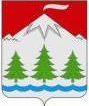 Российская ФедерацияКамчатский крайСОБРАНИЕ ДЕПУТАТОВКозыревского сельского поселенияРЕШЕНИЕ от 25 мая  2016 г. № 30 - нпа«Об утверждении местных нормативов градостроительного проектирования Козыревского сельского поселения Камчатского края»Принято Решением Собрания депутатов Козыревского сельского поселения24 мая 2016 г.  № 68В соответствии со статьей 16 Федерального закона от06.10.2003 №131-ФЗ «Об общих принципах организации местного самоуправления в Российской Федерации», Градостроительным кодексом Российской Федерации, Уставом Козыревского сельского поселения:1. Утвердить прилагаемые Местные нормативы градостроительного проектирования Козыревского сельского поселения Камчатского края .2. Установить, что Местные нормативы градостроительного проектирования подлежат применению при подготовке  проекта Генерального плана поселения и документации по планировке территории(проект планировки территории, проект межевания территории).3. Настоящее решение вступает в силу после дня его официального опубликования.4. Настоящее решение опубликовать в газете Усть-Камчатский вестник - официально.Глава Козыревского сельского поселения                                                              И.Н.БайдугановаРоссийская ФедерацияКамчатский крайСОБРАНИЕ ДЕПУТАТОВКозыревского сельского поселенияРЕШЕНИЕ от 25 мая  2016 г. № 30 - нпа«Об утверждении местных нормативов градостроительного проектирования Козыревского сельского поселения Камчатского края»Принято Решением Собрания депутатов Козыревского сельского поселения24 мая 2016 г.  № 68В соответствии со статьей 16 Федерального закона от06.10.2003 №131-ФЗ «Об общих принципах организации местного самоуправления в Российской Федерации», Градостроительным кодексом Российской Федерации, Уставом Козыревского сельского поселения:1. Утвердить прилагаемые Местные нормативы градостроительного проектирования Козыревского сельского поселения Камчатского края .2. Установить, что Местные нормативы градостроительного проектирования подлежат применению при подготовке  проекта Генерального плана поселения и документации по планировке территории(проект планировки территории, проект межевания территории).3. Настоящее решение вступает в силу после дня его официального опубликования.4. Настоящее решение опубликовать в газете Усть-Камчатский вестник - официально.Глава Козыревского сельского поселения                                                              И.Н.БайдугановаМЕСТНЫЕ НОРМАТИВЫГРАДОСТРОИТЕЛЬНОГО ПРОЕКТИРОВАНИЯКОЗЫРЕВСКОГО СЕЛЬСКОГО ПОСЕЛЕНИЯ РАЙОНА КАМЧАТСКОГО КРАЯЧасть 1ОСНОВНАЯ ЧАСТЬ2016РАЗРАБОТАНЫОтделом муниципального имущества и ЖКХ администрации Козыревского сельского поселенияУТВЕРЖДЕНЫ И ВВЕДЕНЫ В ДЕЙСТВИЕНаименование Часть ОСНОВНАЯ ЧАСТЬ Расчетные показатели минимально допустимого уровня обеспеченности объектами местного значения и максимально допустимого уровня территориальной доступности данных объектов для населения  Козыревского сельского поселенияЧасть 1МАТЕРИАЛЫ ПО ОБОСНОВАНИЮ расчетных показателей, содержащихся          в основной части нормативов градостроительного проектированияЧасть 2ПРАВИЛА И ОБЛАСТЬ ПРИМЕНЕНИЯ расчетных показателей, содержащихся в основной части нормативов градостроительного проектированияЧасть 31.Общие положения ………………………………………………………………………….Общие положения ………………………………………………………………………….Общие положения ………………………………………………………………………….662.Перечень объектов местного значения Козыревского сельского поселения ………………………..Перечень объектов местного значения Козыревского сельского поселения ………………………..Перечень объектов местного значения Козыревского сельского поселения ………………………..773.Функциональное зонирование территории Козыревского сельского поселения ……………………Функциональное зонирование территории Козыревского сельского поселения ……………………Функциональное зонирование территории Козыревского сельского поселения ……………………884.Нормативы градостроительного проектирования зон инженерной инфраструктуры ……………………………………………………………………………Нормативы градостроительного проектирования зон инженерной инфраструктуры ……………………………………………………………………………Нормативы градостроительного проектирования зон инженерной инфраструктуры ……………………………………………………………………………13134.1.Общие требования ……………………………………………………………………Общие требования ……………………………………………………………………13134.2.Объекты электроснабжения …………………………………………………………Объекты электроснабжения …………………………………………………………1051054.3.Объекты теплоснабжения ……………………………………………………………Объекты теплоснабжения ……………………………………………………………21214.4.Объекты газоснабжения ……………………………………………………………..Объекты газоснабжения ……………………………………………………………..26264.5.Объекты водоснабжения …………………………………………………………….Объекты водоснабжения …………………………………………………………….31314.6.Объекты водоотведения (канализации) ……………………………………………Объекты водоотведения (канализации) ……………………………………………42424.7.Объекты связи …………………………………………………………………………Объекты связи …………………………………………………………………………50504.8.Размещение линейных объектов (сетей) инженерного обеспечения …………….Размещение линейных объектов (сетей) инженерного обеспечения …………….52525.Нормативы градостроительного проектирования зон транспортной инфраструктуры ……………………………………………………………………………Нормативы градостроительного проектирования зон транспортной инфраструктуры ……………………………………………………………………………Нормативы градостроительного проектирования зон транспортной инфраструктуры ……………………………………………………………………………55555.1.Внешний транспорт в пределах границ  Козыревского сельского поселения ……………………Внешний транспорт в пределах границ  Козыревского сельского поселения ……………………55555.2.Сеть улиц и дорог Козыревского сельского поселения ……………………………………………Сеть улиц и дорог Козыревского сельского поселения ……………………………………………55555.3.Сеть общественного пассажирского транспорта …………………………………..Сеть общественного пассажирского транспорта …………………………………..68685.4.Сооружения и устройства для хранения и обслуживания транспортных          средств …………………………………………………………………………………Сооружения и устройства для хранения и обслуживания транспортных          средств …………………………………………………………………………………71716.Нормативы градостроительного проектирования общественно-деловых зон …….Нормативы градостроительного проектирования общественно-деловых зон …….Нормативы градостроительного проектирования общественно-деловых зон …….80806.1. Классификация и размещение общественно-деловых зон …………………………Классификация и размещение общественно-деловых зон …………………………80806.2.Нормативные параметры общественно-деловых зон ……………………………….Нормативные параметры общественно-деловых зон ……………………………….85856.3.Объекты обслуживания ……………………………………………………………….Объекты обслуживания ……………………………………………………………….88886.3.1.Объекты физической культуры и массового спорта ………………………88886.3.2.Объекты образования ………………………………………………………..89896.3.3.Объекты здравоохранения ………………………………………………….93936.3.4.Объекты культуры и искусства …………………………………………….95956.3.5.Объекты, необходимые для обеспечения населения услугами связи, общественного питания, торговли и бытового обслуживания ……………97976.3.6.Объекты обслуживания регионального значения, расположенные                   на территории  Козыревского сельского поселения ………………………………………..1001007.Нормативы градостроительного проектирования зон специального назначения …Нормативы градостроительного проектирования зон специального назначения …Нормативы градостроительного проектирования зон специального назначения …1001007.1.Общие требования ……………………………………………………………………Общие требования ……………………………………………………………………1001007.2.Объекты, необходимые для организации ритуальных услуг, места           захоронения …………………………………………………………………………..Объекты, необходимые для организации ритуальных услуг, места           захоронения …………………………………………………………………………..1011017.3.Объекты, необходимые для размещения твердых коммунальных отходов ……..Объекты, необходимые для размещения твердых коммунальных отходов ……..1011018.Нормативы градостроительного проектирования жилых зон ………………………..Нормативы градостроительного проектирования жилых зон ………………………..Нормативы градостроительного проектирования жилых зон ………………………..1061069.Нормативы градостроительного проектирования производственных зон …………Нормативы градостроительного проектирования производственных зон …………Нормативы градостроительного проектирования производственных зон …………1171179.1.Общие требования ……………………………………………………………………Общие требования ……………………………………………………………………1171179.2.Классификация, размещение и нормативные параметры производственных зон …Классификация, размещение и нормативные параметры производственных зон …1181189.3.Нормативные параметры коммунально-складских зон …………………………….Нормативные параметры коммунально-складских зон …………………………….12612610.Нормативы градостроительного проектирования рекреационных зон …………….Нормативы градостроительного проектирования рекреационных зон …………….Нормативы градостроительного проектирования рекреационных зон …………….12912910.1.Состав рекреационных зон и их формирование …………………………………..Состав рекреационных зон и их формирование …………………………………..12912910.2.Нормативные параметры озелененных территорий общего пользования ………Нормативные параметры озелененных территорий общего пользования ………13513510.3.Нормативные параметры зон туризма и отдыха ……………………………………Нормативные параметры зон туризма и отдыха ……………………………………13513511.Нормативы градостроительного проектирования зон сельскохозяйственного использования ……………………………………………………………………………….Нормативы градостроительного проектирования зон сельскохозяйственного использования ……………………………………………………………………………….Нормативы градостроительного проектирования зон сельскохозяйственного использования ……………………………………………………………………………….14514512.Нормативы охраны окружающей среды ………………………………………………..Нормативы охраны окружающей среды ………………………………………………..Нормативы охраны окружающей среды ………………………………………………..16116113.Объекты материально-технического обеспечения деятельности органов              местного самоуправления  Козыревского сельского поселения ………………………………………..Объекты материально-технического обеспечения деятельности органов              местного самоуправления  Козыревского сельского поселения ………………………………………..Объекты материально-технического обеспечения деятельности органов              местного самоуправления  Козыревского сельского поселения ………………………………………..16716714.Объекты, необходимые для организации охраны общественного порядка ………..Объекты, необходимые для организации охраны общественного порядка ………..Объекты, необходимые для организации охраны общественного порядка ………..16816815.Объекты, необходимые для обеспечения первичных мер пожарной         безопасности …………………………………………………………………………………Объекты, необходимые для обеспечения первичных мер пожарной         безопасности …………………………………………………………………………………Объекты, необходимые для обеспечения первичных мер пожарной         безопасности …………………………………………………………………………………16816816.Нормативы обеспечения доступности жилых объектов, объектов социальной           инфраструктуры для инвалидов и других маломобильных групп населения ……….Нормативы обеспечения доступности жилых объектов, объектов социальной           инфраструктуры для инвалидов и других маломобильных групп населения ……….Нормативы обеспечения доступности жилых объектов, объектов социальной           инфраструктуры для инвалидов и других маломобильных групп населения ……….169169ПРИЛОЖЕНИЯПРИЛОЖЕНИЯПРИЛОЖЕНИЯПРИЛОЖЕНИЯПРИЛОЖЕНИЯПриложение 1. Перечень объектов местного значения, планируемых для    отображения в генеральном плане и документации по планировке территории Козыревского  сельского поселения Приложение 1. Перечень объектов местного значения, планируемых для    отображения в генеральном плане и документации по планировке территории Козыревского  сельского поселения Приложение 1. Перечень объектов местного значения, планируемых для    отображения в генеральном плане и документации по планировке территории Козыревского  сельского поселения Приложение 1. Перечень объектов местного значения, планируемых для    отображения в генеральном плане и документации по планировке территории Козыревского  сельского поселения 175175Приложение 2. Границы зон санитарной охраны источников водоснабжения и                  водопроводов питьевого назначения ……………………………………………………………..Приложение 2. Границы зон санитарной охраны источников водоснабжения и                  водопроводов питьевого назначения ……………………………………………………………..Приложение 2. Границы зон санитарной охраны источников водоснабжения и                  водопроводов питьевого назначения ……………………………………………………………..Приложение 2. Границы зон санитарной охраны источников водоснабжения и                  водопроводов питьевого назначения ……………………………………………………………..177177Приложение 3. Требования к размещению объектов в границах районов аэродромов и приаэродромных территорий ……………………………………………………………………..Приложение 3. Требования к размещению объектов в границах районов аэродромов и приаэродромных территорий ……………………………………………………………………..Приложение 3. Требования к размещению объектов в границах районов аэродромов и приаэродромных территорий ……………………………………………………………………..Приложение 3. Требования к размещению объектов в границах районов аэродромов и приаэродромных территорий ……………………………………………………………………..180180Приложение 4. Показатели минимальной плотности застройки площадок         производственных объектов ………………………………………………………………………Приложение 4. Показатели минимальной плотности застройки площадок         производственных объектов ………………………………………………………………………Приложение 4. Показатели минимальной плотности застройки площадок         производственных объектов ………………………………………………………………………Приложение 4. Показатели минимальной плотности застройки площадок         производственных объектов ………………………………………………………………………182182Приложение 6. Термины и определения …………………………………………………………Приложение 6. Термины и определения …………………………………………………………Приложение 6. Термины и определения …………………………………………………………Приложение 6. Термины и определения …………………………………………………………192192Перечень объектов местного значенияВиды документов территориального планирования, документации по планировке территорииТребования законодательства123- электро-, тепло-, газо- и водоснабжение населения, водоотведение;- автомобильные дороги местного значения;- физическая культура и массовый спорт, образование, здравоохранение;- иные области в соответствии с полномочиями органов местного самоуправления Козыревского сельского поселения.Объекты местного значения, относящиеся к иным областям:- объекты для обеспечения первичных мер пожарной безопасности;- объекты для обеспечения жителей поселения услугами связи, общественного питания, торговли и бытового обслуживания населения;- объекты для организации досуга и обеспечения жителей поселения услугами организаций культуры;- объекты для организации и осуществления мероприятий по работе с детьми и молодежью.Генеральный план Козыревского сельского поселенияДокументация по планировке территорииЧасть 5 статьи 23 и часть 4 статьи 29.2 Градостроительного кодекса Российской ФедерацииЧасть 3 статьи 42 и часть 5 статьи 43 Градостроительного кодекса Российской ФедерацииСтатья 12 Закона Камчатского края от 14.11.2012 № 160 «О регулировании отдельных вопросов градостроительной деятельности в Камчатском крае»Статья 14 Федерального закона от 06.10.2003 № 131-ФЗ «Об общих принципах организации местного самоуправления в Российской Федерации»Функциональные зоныВиды застройки12Зона инженерной инфраструктурыобъекты инженерной инфраструктурыЗона транспортной инфраструктурытранспортная инфраструктура Козыревского сельского поселенияЗона транспортной инфраструктурыобъекты внешнего транспорта (железнодорожного, автомобильного, воздушного, водного, трубопроводного в границах Козыревского сельского поселения)Общественно-деловые зоныобщественно-деловая застройка с объектами социальной инфраструктуры, делового и финансового назначенияЗоны специального назначенияритуального назначения, места захоронения Зоны специального назначенияразмещение твердых коммунальных отходовЖилые зонымалоэтажная многоквартирная жилая застройка Жилые зонызастройка индивидуальными жилыми домамиЖилые зоныжилая застройка сезонного проживанияПроизводственные зоны производственная Производственные зоны коммунально-складскаяРекреационные зоныозелененные территории общего, ограниченного и специального пользованияРекреационные зонытерритории для туризма и отдыхаРекреационные зонырекреационные объекты для занятий физической культурой и спортомЗоны сельскохозяйственного использованиясельскохозяйственные угодья Зоны сельскохозяйственного использованиясадоводческие, огороднические и дачные объединения граждан Зоны сельскохозяйственного использованияличные подсобные хозяйстваЗоны сельскохозяйственного использованиякрестьянские (фермерские) хозяйстваЗоны особо охраняемых территорий особо охраняемые природные территорииЗоны особо охраняемых территорий лечебно-оздоровительные местности и курорты Зоны режимных объектоввоенных объектовЗоны режимных объектоврежимных объектовИные зонырезервные территорииНаименование зон с особыми условиями использования территорииОбъекты, для которых устанавливаются зоны12Санитарно-защитные зоныПредприятия, сооружения и иные объектыАэропорты, аэродромыОбъекты специального назначения (кладбища, скотомогильники, биотермические ямы, полигоны по размещению коммунальных отходов)Санитарный разрывАвтомагистрали, линии железнодорожного транспорта (на перспективу), гаражи и автостоянки, магистральные трубопроводы углеводородного сырья, компрессорные станции, иные объектыПридорожные полосыАвтомобильные дороги вне границ населенных пунктовПолосы воздушных подходовАэродромыРайон аэродрома (вертодрома)Аэродромы, вертодромыПриаэродромная территорияАэродромыОхранные зоныОбъекты электросетевого хозяйстваОбъекты по производству электрической энергииГидроэнергетические объектыМагистральные трубопроводыГазораспределительные сетиЖелезные дороги (на перспективу),Стационарные пункты наблюдения за состоянием окружающей природной средыГидрометеорологические станцииЛинии и сооружения связи и радиофикацииЗемли, подвергшиеся радиоактивному и химическому загрязнениюОсобо охраняемые природные территорииОкруг горно-санитарной охраныЛечебно-оздоровительные местности, курортыВодоохранные зоны и прибрежные защитные полосыВодные объектыЗоны санитарной охраныИсточники водоснабжения, водопроводы питьевого назначенияСанитарно-защитная полосаВодоводыРыбоохранные зоны и рыбохозяйственные заповедные зоныВодные объекты рыбохозяйственного значенияЗоны затопления, подтопленияТерритории вблизи водных объектовЛесопарковые зоны и зеленые зоныЗащитные лесаЗоны охраны объектов культурного наследияОбъекты культурного наследия (памятники истории и культуры)Зоны охраняемых объектовЗдания, строения, сооружения, прилегающие к ним земельные участки (водные объекты), территории (акватории), защита которых осуществляется органами государственной охраны в целях обеспечения безопасности объектов государственной охраныЗоны охраны от вредного влияния горных разработок (горных работ)Месторождения полезных ископаемыхРежимные территорииОбъекты органов уголовно-исполнительной системыЗдания (земельные участки) объектов обслуживанияРасстояния до красной линии, мЛечебные корпуса объектов здравоохранения, расположенных в жилой зоне (стены здания)30Поликлиники (стены здания)15Дошкольные образовательные и общеобразовательные организации (стены здания)25Пожарные депо (стены здания)10, 15 (в зависимости от типа)Кладбища традиционного захоронения площадью, закрытые кладбища и мемориальные комплексы (земельные участки)6Наименование показателейНормативные параметры градостроительного проектирования12Проектирование объектов инженерной инфраструктуры на территории распространения многолетнемерзлотных породДолжно осуществляться: - только при наличии инженерно-геокриологических изысканий с данными, достаточными для прогнозирования возможных изменений мерзлотных и других условий в период строительства и эксплуатации инженерных систем, в том числе по:- составу, сложению и строению вечномерзлых грунтов;- температурному режиму грунтов;- физико-механическим свойствам грунтов;- мерзлотным процессам (пучение, наледь, термокарст и др.);- наличию грунтовых вод;- на основе теплотехнических расчетов их температурного режима и окружающих грунтов с учетом:- теплового взаимовлияния инженерных коммуникаций зданий на всей застраиваемой территории с оценкой возможных нарушений эксплуатационной надежности;- возможного изменения уровня грунтовых вод и влияния этих изменений на эксплуатационную надежность сетей;- изменению степени пучинистости грунтов.При проектировании на многолетнемерзлых грунтах следует учитывать инженерно-геокриологические условия, возможность изменения свойств грунтов основания и принципы использования многолетнемерзлых грунтов в качестве основания сооружений:- принцип I – многолетнемерзлые грунты основания используются в мерзлом состоянии, сохраняемом в процессе строительства и в течение всего периода эксплуатации сооружения;- принцип II – многолетнемерзлые грунты основания используются в оттаянном или оттаивающем состоянии (с их предварительным оттаиванием на расчетную глубину до начала возведения сооружения или с допущением их оттаивания в период эксплуатации сооружения).Выбор принципа использования многолетнемерзлых грунтов в качестве основания сооружений, а также способов и средств, необходимых для обеспечения принятого в проекте температурного режима грунтов, следует производить на основании сравнительных технико-экономических расчетов.В пределах застраиваемой территории следует предусматривать, как правило, один принцип использования многолетнемерзлых грунтов в качестве оснований. Это требование следует учитывать также при проектировании новых и реконструкции существующих зданий и сооружений на застроенной территории, размещении мобильных (временных) зданий и прокладке инженерно-технических сетей.Линейные сооружения допускается проектировать с применением на отдельных участках трассы разных принципов использования многолетнемерзлых грунтов в качестве основания.В состав проекта сложных объектов систем инженерногооборудования следует включать мероприятия по проведению в период эксплуатации регулирования теплового режима коммуникаций и наблюдения за состоянием грунта в основании на отдельных участках сети и сооружений с наиболее неблагоприятными мерзлотно-грунтовыми условиями.Проектирование объектов инженерной инфраструктуры в сейсмических районахПроектирование объектов инженерной инфраструктуры на территориях с сейсмическим воздействием 8-10 баллов следует осуществлять в соответствии с требованиями СП 14.13330.2014 и соответствующих сводов правил по проектированию, для объектов электроснабжения – также в соответствии с требованиями ПУЭ.При проектировании объектов инженерной инфраструктуры расчетную сейсмичность для данных объектов следует принимать равной сейсмичности района строительства.Следует проектировать конструктивные схемы, позволяющее быстро отключать потребителей, особенно связанных с взрывоопасными, пожароопасными и токсичными процессами и веществами, а сами отключающие устройства располагать вне зоны возможных разрушений.При пересечении трубопроводом участков трассы с грунтами, резко отличающимися друг от друга сейсмическими свойствами, необходимо предусматривать возможность свободного перемещения и деформирования трубопровода.При проектировании трубопроводов вблизи участков с резко отличающимися друг от друга сейсмическими свойствами, наиболее вероятных мест образования оползней и разрыва трубопровода следует ограничивать количество изгибов и ответвлений, способствующих ограничению подвижности трубы.При соединении подземных коммуникаций с надземными резервуарами в сейсмически опасных районах следует проектировать надземные выпуски в соответствии с требованиями сейсмобезопасности.При проектировании трассы прокладки инженерных сетей предпочтительнее выбирать варианты, которые при землетрясениях способствуют развитию в трубах деформаций растяжения, чем сжатия.Проектирование объектов инженерной инфраструктуры в горной местностиДля обслуживания основных коммуникаций следует, как правило, проектировать сооружения беспроводных автономных систем связи, обеспечивающих надежный обмен информацией как на равнине, так и в горах.При блокировании надземных и подземных сооружений необходимо проектировать совмещенные трассы трубопроводов различного назначения и использовать одни и те же каналы, тоннели (наземные и подземные) для их прокладки.НаименованиеобъектовРасчетные показателиРасчетные показателиРасчетные показателиРасчетные показателиРасчетные показателиНаименованиеобъектовминимально допустимого уровня обеспеченности *минимально допустимого уровня обеспеченности *минимально допустимого уровня обеспеченности *минимально допустимого уровня обеспеченности *максимально допустимого уровня территориальной доступностиНаименованиеобъектовзастройка, не оборудованная стационарными электроплитамизастройка, не оборудованная стационарными электроплитамизастройка, оборудованная стационарными электроплитами (100 % охвата)застройка, оборудованная стационарными электроплитами (100 % охвата)максимально допустимого уровня территориальной доступностиНаименованиеобъектовудельный расход электроэнергии, кВтч/чел. в годиспользование максимума электрической нагрузки, ч / годудельный расход электроэнергии, кВтч/чел. в годиспользование максимума электрической нагрузки, ч / годмаксимально допустимого уровня территориальной доступностиОбъекты электроснабжения9504 100 1 350 4 400 не нормируетсяОпоры воздушныхлиний электропередачиРасчетные показатели – ширина полос предоставляемых земель, м, при напряжении линии, кВРасчетные показатели – ширина полос предоставляемых земель, м, при напряжении линии, кВРасчетные показатели – ширина полос предоставляемых земель, м, при напряжении линии, кВРасчетные показатели – ширина полос предоставляемых земель, м, при напряжении линии, кВОпоры воздушныхлиний электропередачи0,38-2035110150-2201. Железобетонныеодноцепные89 (11)10 (12)12 (16)двухцепные8101224 (32)2. Стальныеодноцепные8111215двухцепные81114183. Деревянныеодноцепные8101215двухцепные8---Опоры воздушныхлиний электропередачиРасчетные показатели - площади земельных участков в м2, предоставляемые для монтажа опор при напряжении линии, кВРасчетные показатели - площади земельных участков в м2, предоставляемые для монтажа опор при напряжении линии, кВРасчетные показатели - площади земельных участков в м2, предоставляемые для монтажа опор при напряжении линии, кВРасчетные показатели - площади земельных участков в м2, предоставляемые для монтажа опор при напряжении линии, кВОпоры воздушныхлиний электропередачи0,38-2035110150-2201. Железобетонныесвободностоящие с вертикальным расположением проводов160200250400свободностоящие с горизонтальным расположением проводов--400600свободностоящие многостоечные---400на оттяжках (с 1 оттяжкой)-500550300на оттяжках (с 5 оттяжками)--140021002. Стальныесвободностоящие промежуточные150300560560свободностоящие анкерно-угловые150400800700на оттяжках промежуточные--20001900на оттяжках анкерно-угловые----3. Деревянные150450450450Линии электропередачиРасчетные показатели – размеры охранных зон, мВоздушные линии электропередачи напряжением, кВт:до 12от 1 до 2010351511020150, 22025Переходы воздушных линий через водоемы (реки, озера и др.) для:судоходных водоемов100несудоходных водоемовв соответствии с размерами, установленными вдоль воздушной линииКабельные линии электропередачи:подземные1подводные100Напряжение кабельных линий электропередачи, кВРасчетные показатели – ширина полос предоставляемых земель, мдо 35 6110 и выше10Наименование показателейНормативные параметры градостроительного проектирования12Выбор напряжения электрических сетей Козыревского сельского поселенияОсуществляется с учетом концепции их развития в пределах расчетного срока и системы напряжений в энергосистеме 35-110-220-500 кВ.Напряжение системы электроснабжения должно выбираться с учетом наименьшего количества ступеней трансформации энергии. На ближайший период развития наиболее целесообразной является система напряжений 35-110/10 кВ.При соответствующем технико-экономическом обосновании следует предусматривать вариант перевода сетей на напряжение 35 кВ.Сетевое резервированиеРаспределительная электрическая сеть должна формироваться с соблюдением условия однократного сетевого резервирования.Электрическую сеть 35-110 (220) кВ должны составлять взаимно резервируемые линии электропередачи, подключенные к шинам разных трансформаторных подстанций или разных систем (секций) шин одной подстанции.Для ответственных потребителей, не терпящих перерыва электроснабжения, вместе с сетевым резервированием должно применяться резервирование от автономного (резервного или аварийного) источника питания, а также агрегаты бесперебойного питания.Параллельная работа аварийных и резервных источников питания с распределительными сетями не допускается.Размещение линий электропередачи, входящих в общие энергетические системыНе допускается на территории производственных зон, а также на территории производственных зон сельскохозяйственных предприятий.Размещение линий электропередачи напряжением 110 кВ и вышеВоздушные линии электропередачи допускается размещать только за пределами жилых и общественно-деловых зон.Проектируемые линии электропередачи напряжением 110 кВ и выше к понизительным электроподстанциям глубокого ввода в пределах жилых и общественно-деловых зон следует предусматривать кабельными линиями по согласованию с электроснабжающей организацией.Требования к линиям электропередачи напряжением до 10 кВ на территории жилых зонДолжны выполняться:- в застройке зданиями 4 этажа и выше – кабельными в подземном исполнении; - в застройке зданиями 3 этажа и ниже – воздушными или кабельными.Наименование показателейНормативные параметры градостроительного проектирования12Размеры земельных участков для трансформаторных подстанций, распределительных и секционирующих пунктовУстанавливаются в соответствии с требованиями ВСН 14278тм-т1.Размеры санитарно-защитных зон для электроподстанцийУстанавливаются в зависимости от типа (открытые, закрытые), мощности на основании расчетов физического воздействия на атмосферный воздух, а также результатов натурных измерений.Расстояние от распределительных пунктов и трансформаторных подстанций При размещении отдельно стоящих распределительных пунктов и трансформаторных подстанций напряжением 10(6)-20 кВ при числе трансформаторов не более двух мощностью каждого до 1000 кВА и выполнении мер по шумозащите расстояние от них следует принимать:- до окон жилых домов и общественных зданий – не менее ;- до зданий лечебно-профилактических организаций – не менее .Охранные зоны подстанцийУстанавливаются вокруг подстанций в виде части поверхности участка земли и воздушного пространства (на высоту, соответствующую высоте наивысшей точки подстанции), ограниченной вертикальными плоскостями, отстоящими от всех сторон ограждения подстанции по периметру на расстоянии, указанном в таблице 4.2.4 настоящих нормативов, применительно к высшему классу напряжения подстанции.Выбор типа трансформаторных подстанций, распределительных устройств, размещаемых на территории жилой застройки- закрытого типа – следует проектировать понизительные подстанции с трансформаторами мощностью 16 тыс. кВ·А и выше, распределительные устройства и пункты перехода воздушных линий в кабельные, размещаемые на территории жилой застройки. Закрытые подстанции могут размещаться в отдельно стоящих зданиях, быть встроенными и пристроенными;- открытого типа – запрещается проектирование новых подстанций в районах массового жилищного строительства и в существующих жилых районах. На существующих подстанциях открытого типа следует осуществлять шумозащитные мероприятия, обеспечивающие снижение уровня шума в жилых и культурно-бытовых зданиях до нормативного, и мероприятия по защите населения от электромагнитного влияния.Размещение встроенных и пристроенных трансформаторных подстанций - разрешается – в общественных зданиях при условии соблюдения требований ПУЭ, соответствующих санитарных и противопожарных норм, требований СП 31-110-2003;- не допускается – в жилых зданиях (квартирных домах и общежитиях), спальных корпусах больничных, санаторно-курортных организаций, домов отдыха, учреждений социального обеспечения, а также в учреждениях для матерей и детей, в общеобразовательных организациях и организациях по воспитанию детей, в образовательных организациях по подготовке и повышению квалификации рабочих и других работников, организациях среднего профессионального образования и т. п.Использование охранных зон объектов электроснабженияВ соответствии с требованиями Правил установления охранных зон объектов электросетевого хозяйства и особых условий использования земельных участков, расположенных в границах таких зон, утвержденных Постановлением Правительства Российской Федерации от 24.02.2009 № 160.Элементы застройкиУсловия определения расчетных тепловых нагрузокСуществующая застройка Козыревского сельского поселения, действующих промышленных предприятия Определяются по проектам с уточнением по фактическим тепловым нагрузкамНамечаемая к строительству жилая застройкаОпределяются по укрупненным показателям плотности размещения тепловых нагрузок.При известной этажности и общей площади зданий – по удельным тепловым характеристикам зданий (приложение В СП 124.13330.2012)Намечаемые к строительству промышленные предприятия Определяются по укрупненным нормам развития основного (профильного) производства или проектам аналогичных производствРасчетные показатели нормируемой удельной характеристики расхода тепловой энергии на отопление и вентиляцию зданий, Вт/(м3·°C) при условиях:Расчетные показатели нормируемой удельной характеристики расхода тепловой энергии на отопление и вентиляцию зданий, Вт/(м3·°C) при условиях:Расчетные показатели нормируемой удельной характеристики расхода тепловой энергии на отопление и вентиляцию зданий, Вт/(м3·°C) при условиях:Расчетные показатели нормируемой удельной характеристики расхода тепловой энергии на отопление и вентиляцию зданий, Вт/(м3·°C) при условиях:площадь малоэтажного жилого одноквартирного здания, м2количество этажейколичество этажейколичество этажейплощадь малоэтажного жилого одноквартирного здания, м2123500,579--1000,5170,558-1500,4550,4960,5382500,4140,4340,4554000,3720,3720,3936000,3590,3590,3591000 и более0,3360,3360,336№ п/пРасчетные показатели нормируемой удельной характеристики расхода тепловой энергии на отопление и вентиляцию зданий, Вт/(м3·°C) при условиях:Расчетные показатели нормируемой удельной характеристики расхода тепловой энергии на отопление и вентиляцию зданий, Вт/(м3·°C) при условиях:Расчетные показатели нормируемой удельной характеристики расхода тепловой энергии на отопление и вентиляцию зданий, Вт/(м3·°C) при условиях:Расчетные показатели нормируемой удельной характеристики расхода тепловой энергии на отопление и вентиляцию зданий, Вт/(м3·°C) при условиях:Расчетные показатели нормируемой удельной характеристики расхода тепловой энергии на отопление и вентиляцию зданий, Вт/(м3·°C) при условиях:№ п/птипы зданийколичество этажейколичество этажейколичество этажейколичество этажей№ п/птипы зданий12341Жилые многоквартирные, гостиницы, общежития0,4550,4140,3720,3592Общественные, кроме перечисленных в п/п 3-60,4870,4400,4170,3713Медицинские организации, дома-интернаты0,3940,3820,3710,3594Дошкольные организации, хосписы0,5210,5210,521-5Сервисного обслуживания, культурно-досуговой деятельности, технопарки, склады0,2660,2550,2430,2326Административного назначения (офисы)0,4170,3940,3820,313Система теплоснабженияИсточники теплоснабженияЦентрализованнаяКотельные, использующие в качестве топлива природный газ, уголь, мазут, дизельное топливо, древесину, термальные воды, в том числе электрокотельныеДецентрализованнаяАвтономные индивидуальные (блочные, мини-котельные на природном газе, геотермальные системы теплоснабжения), в том числе электрокотельные, квартирные теплогенераторы, печи Наименование показателейНормативные параметры градостроительного проектированияРазмещение централизованных (энергогенерирующих) источников теплоснабжения на территории сельского поселенияВ коммунально-складских и производственных зонах, по возможности в центре тепловых нагрузокРазмещение котельных, предназначенных для теплоснабжения промышленных предприятий, а также жилой и общественной застройкиНа территории производственных зонРазмещение источников теплоснабжения, тепловых пунктов в жилой застройкеДолжно быть обосновано акустическими расчетами с мероприятиями по достижению нормативных уровней шума и вибрации и расчетами рассеивания вредных выбросов в атмосфере в соответствии с требованиями СП 124.13330.2012, СП 42.13330.2011, СП 60.13330.2011Теплопроизводительность котельных, Гкал/ч (МВт)Расчетные показатели размеров земельных участков, га, котельных, работающихРасчетные показатели размеров земельных участков, га, котельных, работающихТеплопроизводительность котельных, Гкал/ч (МВт)на твердом топливена газомазутном топливедо 50,70,7от 5 до 10 (от 6 до 12)1,01,0от 10 до 50 (от 12 до 58)2,01,5от 50 до 100 (от 58 до 116)3,02,5Объекты по производству тепловой энергииРазмеры санитарно-защитных зон, мКотельные тепловой мощностью менее 200 Гкал, работающие на твердом, жидком и газообразном топливепо расчетуКрышные, встроенно-пристроенные котельныене устанавливаетсяЗолошлакоотвалы300Наименование показателейНормативные параметры градостроительного проектированияТеплоснабжение территорий малоэтажной многоквартирной застройкиДопускается предусматривать от котельных на группу жилых и общественных зданий или от индивидуальных источников тепла (автономное теплоснабжение, в том числе печное) при соблюдении требований технических регламентов, а также экологических, санитарно-гигиенических и противопожарных требований.Теплоснабжение территорий одно-, двухэтажной жилой застройки с приусадебными (приквартирными) земельными участкамиДопускается предусматривать от индивидуальных источников тепла (автономное теплоснабжение, в том числе печное) при соблюдении требований технических регламентов, а также экологических, санитарно-гигиенических и противопожарных требований.Источники автономного теплоснабженияИндивидуальные котельные (отдельно стоящие, встроенные, пристроенные и котлы наружного размещения (крышные).Размещение индивидуальных встроенных, пристроенных и крышных котельныхОсуществляется в каждом конкретном случае на основании расчетов рассеивания загрязнений атмосферного воздуха и физического воздействия на атмосферный воздух, а также на основании результатов натурных исследований и измерений.Наименование показателейНормативные параметры градостроительного проектирования12Тепловые сети для жилищно-коммунальной застройки и нежилых зонСледует проектировать раздельные, идущие непосредственно от источника теплоснабженияВыводы тепловых сетей от источников теплоснабжения к потребителямОт каждого районного источника теплоснабжения следует проектировать не менее двух выводов тепловых сетей к потребителям.Вводы тепловых сетей потребителям от источников теплоснабженияПри техническом обосновании следует проектировать по два ввода в каждый квартал от разных магистральных или распределительных тепловых сетей с взаимным внутриквартальным резервированием путем устройства перемычки между ними.Надежность при проектировании системы теплоснабженияДля зданий, в которых не допускаются перерывы в подаче тепла (больницы, дошкольные организации с круглосуточным пребыванием детей и др.), надежность теплоснабжения должна обеспечиваться одним из следующих решений:- двусторонним питанием (резервированием) от нескольких независимых источников тепла или тепловых сетей;- использованием местных резервных источников теплоты (стационарных или передвижных), обеспечивающих отопление здания в полном объеме.Размещение тепловых сетейДля проектирования тепловых сетей (теплотрасс) в заданных направлениях выделяются специальные коммуникационные коридоры, которые учитывают интересы прокладки других инженерных коммуникаций с целью исключения или минимизации участков их взаимных пересечений.Трассы и способы прокладки тепловых сетейВ соответствии с СП 124.13330.2012, СП 42.13330.2011, СП 18.13330.2011, СП 14.13330.2014.Проектирование в условиях вечномерзлых грунтовПроектирование в условиях вечномерзлых грунтовПроектирование трассы тепловых сетей, размещение компенсаторов, камер, неподвижных опор, дренажных устройств трубопроводовСледует производить на основе материалов инженерно-геокриологических изысканий на застраиваемой территории с учетом прогноза изменения мерзлотно-грунтовых условий и принятого принципа использования вечномерзлых грунтов как оснований проектируемых и эксплуатируемых зданий и сооружений.Мероприятия по сохранению устойчивости конструкций тепловых сетей при проектировании в просадочных (при оттаивании) вечномерзлых грунтах- прокладка сетей в каналах или тоннелях с естественной или искусственной вентиляцией, обеспечивающей требуемый температурный режим грунта;- замена грунта в основании каналов и тоннелей на непросадочный;- устройство свайного основания, обеспечение водонепроницаемости каналов, тоннелей и камер;- удаление случайных и аварийных вод из камер и тоннелей.Выбор мероприятий по сохранению устойчивости тепловых сетей должен выполняться на основе расчетов зоны оттаивания мерзлого грунта около трубопроводов и общего прогноза изменения мерзлотно-грунтовых условий застраиваемой территории.Надземная прокладка тепловых сетейДолжна предусматриваться на эстакадах, низких или высоких отдельно стоящих опорах, а также в наземных каналах, расположенных на поверхности земли.Для узлов трубопроводов при надземной прокладке тепловых сетей на низких отдельно стоящих опорах или в наземных каналах должны предусматриваться надземные камеры (павильоны).Подземная прокладка тепловых сетейПри подземной прокладке тепловых сетей, строящихся по принципу сохранения мерзлоты, бесканальную прокладку проектировать не допускается.При подземной прокладке тепловых сетей для ответвлений к отдельным зданиям, возводимым или возведенным на вечномерзлых грунтах с сохранением мерзлого состояния (принцип 1 по СНиП 2.02.04-84*), на расстоянии  от стены здания проектируется надземная прокладка сетей.Проектирование в сейсмически опасных районахПроектирование в сейсмически опасных районахСовместная прокладка тепловых сетей с газопроводамиНе допускается в каналах и тоннелях независимо от давления газа.Допускается совместная прокладка с газопроводами природного газа только во внутриквартальных тоннелях и общих траншеях при давлении газа не более 0,005 МПа.Прокладка транзитных тепловых сетей в районах сейсмичностью 8 и 9 балловНе допускается под жилыми, общественными и производственными зданиями, а также по стенам зданий, фермам, колоннам и т. п.Надземная прокладка тепловых сетейДолжна осуществляться на эстакадах или низких отдельно стоящих опорах.Не допускается  проектирование:- высоких отдельно стоящих опор;- подвижных катковых и шариковых опор;- использование труб тепловых сетей для связи между опорами.Наименование объектовСтепень благоустройства застройкиРасчетные показателиРасчетные показателиНаименование объектовСтепень благоустройства застройкиминимально допустимого уровня обеспеченности *максимально допустимого уровня территориальной доступностиОбъекты газоснабженияЦентрализованное горячее водоснабжение120 м3/год на 1 чел.не нормируетсяОбъекты газоснабженияГорячее водоснабжение от газовых водонагревателей300 м3/год на 1 чел.не нормируетсяОбъекты газоснабженияОтсутствие всяких видов горячего водоснабжения220 м3/год на 1 чел.не нормируетсяНаименование показателейНормативные параметры градостроительного проектированияГодовые и расчетные часовые расходы газа, в том числе теплоты на нужды отопления, вентиляции и горячего водоснабженияВ соответствии с указаниями СП 30.13330.2012,СП 60.13330.2012 иСП 124.13330.2012.Годовые расходы газа на нужды предприятий торговли, бытового обслуживания непроизводственного характера и т. п.Допускается принимать в размере до 5 % суммарного расхода теплоты на жилые дома.Годовые расходы газа на нужды объектов электроэнергетики По технологическим данным газопотребления.Годовые расходы газа на нужды промышленных предприятийСледует определять по данным топливопотребления (с учетом изменения КПД при переходе на газовое топливо) этих предприятий с перспективой их развития или на основе технологических норм расхода топлива (теплоты).Наименование пунктов редуцирования газаНормативные параметры размещения12Газорегуляторные пункты (ГРП)- отдельно стоящие;- пристроенные к газифицируемым производственным зданиям, котельным и общественным зданиям с помещениями производственного характера;- встроенные в одноэтажные газифицируемые производственные здания и котельные (кроме помещений, расположенных в подвальных и цокольных этажах);- на покрытиях газифицируемых производственных зданий I и II степеней огнестойкости класса С0 с негорючим утеплителем.Газорегуляторные пункты блочные (ГРПБ) заводс-кого изготовления в зданиях контейнерного типаотдельно стоящиеГазорегуляторные пункты шкафные (ГРПШ)- отдельно стоящие. При этом допускается размещение ниже уровня поверхности земли;- на наружных стенах зданий, для газоснабжения которых они предназначены. При этом размещение ГРПШ с газовым отоплением не допускается.Газорегуляторные установки (ГРУ)Допускается размещать в помещении, в котором располагается газоиспользующее оборудование, а также непосредственно у тепловых установок для подачи газа к их горелкам.Давление газа на вводе в ГРП, ГРПБ, ГРПШ, МПаРасстояния от отдельно стоящих ПРГ по горизонтали (в свету), м, доРасстояния от отдельно стоящих ПРГ по горизонтали (в свету), м, доРасстояния от отдельно стоящих ПРГ по горизонтали (в свету), м, доДавление газа на вводе в ГРП, ГРПБ, ГРПШ, МПазданий и сооружений, за исключением сетей инженерно-технического обеспеченияавтомобильных дорог, магистральных улиц и дорог (до обочины)воздушных линий электропередачиДо 0,6 включительно105не менее 1,5 высоты опорыСвыше 0,6 158не менее 1,5 высоты опорыЗдания и сооруженияРасчетные показатели – минимальные расстояния от резервуаров СУГ в свету, мРасчетные показатели – минимальные расстояния от резервуаров СУГ в свету, мРасчетные показатели – минимальные расстояния от резервуаров СУГ в свету, мРасчетные показатели – минимальные расстояния от резервуаров СУГ в свету, мРасчетные показатели – минимальные расстояния от резервуаров СУГ в свету, мРасчетные показатели – минимальные расстояния от резервуаров СУГ в свету, мРасчетные показатели – минимальные расстояния от резервуаров СУГ в свету, мРасчетные показатели – минимальные расстояния от резервуаров СУГ в свету, мРасчетные показатели – минимальные расстояния от резервуаров СУГ в свету, мЗдания и сооружениянадземные резервуарынадземные резервуарынадземные резервуарынадземные резервуарынадземные резервуарыподземные резервуарыподземные резервуарыподземные резервуарыподземные резервуарыЗдания и сооруженияпри общей вместимости, м3 (включительно)при общей вместимости, м3 (включительно)при общей вместимости, м3 (включительно)при общей вместимости, м3 (включительно)при общей вместимости, м3 (включительно)при общей вместимости, м3 (включительно)при общей вместимости, м3 (включительно)при общей вместимости, м3 (включительно)при общей вместимости, м3 (включительно)Здания и сооружениясвыше 20 до 50свыше 50 до 200свыше 50 до 500свыше 200до 8000свыше 200до 8000свыше 50 до 200свыше 50 до 500свыше 200до 8000свыше 200до 8000Здания и сооружениямаксимальная вместимость одного резервуара, м3максимальная вместимость одного резервуара, м3максимальная вместимость одного резервуара, м3максимальная вместимость одного резервуара, м3максимальная вместимость одного резервуара, м3максимальная вместимость одного резервуара, м3максимальная вместимость одного резервуара, м3максимальная вместимость одного резервуара, м3максимальная вместимость одного резервуара, м3Здания и сооруженияменее 252550100свыше 100 до 6002550100свыше 100 до 6001. Здания всех назначений *70 80** 150** 200 300 40** 75** 100 150 1. Здания всех назначений *(30) (50) (110)** (25) (55)** 2. Надземные сооружения и сетей инженерно-технического обеспечения (эстакады, теплотрассы и т. п.), подсобные постройки жилых зданий *3030404040202525252. Надземные сооружения и сетей инженерно-технического обеспечения (эстакады, теплотрассы и т. п.), подсобные постройки жилых зданий *(15) (20) (30) (30) (30) (15) (15) (15) (15) 3. Подземные сети инженерно-технического обеспечения За пределами ограды – в соответствии с СП 42.13330.2011 и СП 18.13330.2011 За пределами ограды – в соответствии с СП 42.13330.2011 и СП 18.13330.2011 За пределами ограды – в соответствии с СП 42.13330.2011 и СП 18.13330.2011 За пределами ограды – в соответствии с СП 42.13330.2011 и СП 18.13330.2011 За пределами ограды – в соответствии с СП 42.13330.2011 и СП 18.13330.2011 За пределами ограды – в соответствии с СП 42.13330.2011 и СП 18.13330.2011 За пределами ограды – в соответствии с СП 42.13330.2011 и СП 18.13330.2011 За пределами ограды – в соответствии с СП 42.13330.2011 и СП 18.13330.2011 За пределами ограды – в соответствии с СП 42.13330.2011 и СП 18.13330.2011 4. Линии электропередачи, трансформаторные подстанции, распределительные устройстваПо правилам устройства электроустановокПо правилам устройства электроустановокПо правилам устройства электроустановокПо правилам устройства электроустановокПо правилам устройства электроустановокПо правилам устройства электроустановокПо правилам устройства электроустановокПо правилам устройства электроустановокПо правилам устройства электроустановок5. Автомобильные дороги категорий I-III, магистральные улицы и дороги 5075100***1001005075***75756. Подъездные пути дорог предприятий, автомобильные дороги категорий IV-V *3030***40***404020***25***25256. Подъездные пути дорог предприятий, автомобильные дороги категорий IV-V *(20) (20) (30) (30) (30) (15)*** (15)*** (15) (15) Здания и сооруженияРасчетные показатели - расстояние в свету, м, от склада наполненных баллонов общей вместимостью, м3Расчетные показатели - расстояние в свету, м, от склада наполненных баллонов общей вместимостью, м3Здания и сооружениядо 20свыше 201. Здания всех назначений *50 (20) 100 (30) 2. Надземные сооружения и сетей инженерно-технического обеспечения (эстакады, теплотрассы и т. п.), подсобные постройки жилых зданий *20 (15)20 (20)3. Подземные сети инженерно-технического обеспечения За пределами ограды – в соответствии с СП 42.13330.2011 и СП 18.13330.2011 За пределами ограды – в соответствии с СП 42.13330.2011 и СП 18.13330.2011 4. Линии электропередачи, трансформаторные подстанции, распределительные устройстваПо ПУЭПо ПУЭ5. Автомобильные дороги категорий I-III, магистральные улицы и дороги 50506. Подъездные пути дорог предприятий, автомобильные дороги категорий IV-V *20 (20)20 (20)Степень благоустройства районов жилой застройкиРасчетные показатели минимально допустимого уровня обеспеченности *, л/сут. на 1 чел.Застройка зданиями, оборудованными внутренним водопроводом и канализацией:- без ванн125 - 160- с ванными и местными водонагревателями160 - 230- с централизованным горячим водоснабжением220 - 280Наименование объектовЕдиница измеренияРасчетные показатели,л/сут. на ед. изм.*123Жилые здания:1 житель- с водопроводом и канализацией без ванн1 житель100 (40)- то же с газоснабжением1 житель120 (48)- с водопроводом, канализацией и ваннами с водонагревателями, работающими на твердом топливе1 житель150 (60)- то же с газовыми водонагревателями1 житель210 (85)- с централизованным горячим водоснабжением и сидячими ваннами1 житель230 (95)- то же, с ваннами длиной от 1500 до 1 житель250 (100)Общежития:1 житель- с общими душевыми1 житель90 (50)- с душами при всех жилых комнатах1 житель140 (80)Амбулатории1 больной10 (4)Амбулатории1 работающий в смену30 (12)Аптеки (торговый зал и подсобные помещения)1 работающий30 (12)Дошкольные образовательные организации и школы-интернаты:1 ребенокс дневным пребыванием детей:1 ребенок- со столовыми на полуфабрикатах1 ребенок40 (20)- со столовыми, работающими на сырье, и прачечными1 ребенок80 (30)с круглосуточным пребыванием детей:1 ребенок- со столовыми на полуфабрикатах1 ребенок60 (30)- со столовыми, работающими на сырье, и прачечными1 ребенок120 (40)Образовательные организации с душевыми при гимнастических залах и столовыми, работающими на полуфабрикатах1 учащийся и 1 преподаватель20 (8)Административные здания1 работающий15 (6)Предприятия общественного питания с приготовлением пищи, реализуемой в обеденном зале1 блюдо12 (4)Магазины:- продовольственные (без холодильных установок)1 работающий в смену или  торгового зала30 (12)- непродовольственные1 работающий в смену20 (8)Парикмахерские1 рабочее место в смену56 (33)Кинотеатры, клубы и развлекательно-досуговые учреждения:1 человек- для зрителей1 человек8 (3)- для артистов1 человек40 (25)Спортзалы:1 человек- для зрителей1 человек3 (1)- для физкультурников с учетом приема душа1 человек50 (30)- для спортсменов с учетом приема душа1 человек100 (60)Бани:1 посетитель- для мытья в мыльной с ополаскиванием в душе1 посетитель180 (120)- то же с приемом оздоровительных процедур1 посетитель290 (190)- душевая кабина1 посетитель360 (240)- ванная кабина1 посетитель540 (360)Прачечные: сухого белья- немеханизированные сухого белья40 (15)- механизированные сухого белья75 (25)Производственные цехи:1 работающий в смену- обычные 1 работающий в смену25 (11)- с тепловыделением свыше 84 кДж на 1 м3/ч1 работающий в смену45 (24)Душевые в бытовых помещениях промышленных предприятий1 душевая сетка в смену 500 (27)Расход воды на поливку: - травяного покрова3- зеленых насаждений, газонов и цветников3-6Заливка поверхности катка0,5Наименование показателейНормативные параметры градостроительного проектированияГодовой расход воды на хозяйственно-питьевые нужды населения и бытовые нужды в общественных зданияхПо таблицам 4.5.1 и 4.5.2 настоящих нормативов Расход воды на производственно-технические и хозяйственно-бытовые цели промышленных предприятийСледует определять по технологическим нормам в соответствии с требованиями отраслевых нормативных документов в зависимости от характера производства или по проектно-сметной документации.Расходы воды на нужды местной промышленности, обеспечивающей население продуктами, и неучтенные расходыДопускается принимать дополнительно, при соответствующем обосновании, в размере 10-20  суммарного расхода воды на хозяйственно-питьевые нужды сельского поселенияРасходы воды на поливку на территории сельского поселения50-90 л/сут на 1 жителяРасчетные расходы воды при проектировании в условиях вечномерзлых грунтовДопускается увеличивать за счет сброса воды для предохранения сетей и водоводов от замерзания. Целесообразность и расход сбрасываемой воды должны обосновываться.Наименование показателейНормативные параметры градостроительного проектирования12Виды источников водоснабжения- поверхностные – водотоки (реки, каналы), водоемы (озера, водохранилища, пруды);- подземные – водоносные пласты, подрусловые и другие воды.Примечание: В качестве источника водоснабжения могут быть использованы наливные водохранилища с подводом к ним воды из естественных поверхностных источников.Выбор источника водоснабженияДолжен быть обоснован результатами топографических, гидрологических, гидрогеологических, ихтиологических, гидрохимических, гидробиологических, гидротермических и других изысканий и санитарных обследований.В системе водоснабжения допускается использование нескольких источников с различными гидрологическими и гидрогеологическими характеристиками.При использовании в качестве источника водоснабжения подземных вод (надмерзлотных, межмерзлотных, подмерзлотных) следует использовать источники с более высокой температурой воды.Выбор источника водоснабжения для хозяйственно-питьевого водоснабженияВ соответствии с требованиямиГОСТ 17.1.1.04-80.Выбор источника водоснабжения для производственного водоснабжения Следует производить с учетом требований, предъявляемых потребителями к качеству воды. Для промышленных предприятий следует рассматривать возможность использования очищенных сточных вод.Использование подземных вод питьевого качества для нужд, не связанных с хозяйственно-питьевым водоснабжением, как правило, не допускается.Выбор источника водоснабжения в сейсмически опасных районах При проектировании систем водоснабжения I категории и, как правило, II категории следует предусматривать использование не менее двух источников водоснабжения; допускается использование одного поверхностного источника с устройством водозаборов в двух створах, исключающих возможность одновременного перерыва подачи воды.Для систем водоснабжения III категории и, при обосновании, для II категории, а также для систем водоснабжения всех категорий в районах с сейсмичностью 7 баллов допускается использование одного источника водоснабжения.Определение границ зон поясов санитарной охраны источников водоснабженияВ соответствии с приложением 3 настоящих нормативов.Наименование показателейНормативные параметры градостроительного проектированияТип систем водоснабжения- централизованные;- нецентрализованные (локальные);- оборотныеНазначение централизованной системы водоснабженияДолжна обеспечивать:- хозяйственно-питьевое водопотребление в жилых и общественных зданиях, нужды коммунально-бытовых предприятий;- хозяйственно-питьевое водопотребление на предприятиях;- производственные нужды промышленных и сельскохозяйственных предприятий, где требуется вода питьевого качества или для которых экономически нецелесообразно сооружение отдельного водопровода; - тушение пожаров;- собственные нужды станций водоподготовки, промывку водопроводных и канализационных сетей и др.Назначение локальной системы водоснабженияПроектируется при необходимости повышения обеспеченности подачи воды на производственные нужды промышленных предприятий (производств, цехов, установок).Локальных системы, обеспечивающие технологические требования объектов, должны проектироваться совместно с объектами.Назначение оборотной системы водоснабженияОчистка сточных вод для повторного использования на промышленных объектах. В системы оборотного водоснабжения целесообразно включать теплоутилизаторы, используя тепло на первичный подогрев водяного или воздушного отопления, а также горячего водоснабжения.Выбор системы водоснабженияВ соответствии с требованиями СП 31.13330.2012.Наименование показателейНормативные параметры градостроительного проектированияТипы водозаборных сооружений- сооружения для забора поверхностных вод;- сооружения для забора подземных вод (водозаборные скважины, шахтные колодцы, горизонтальные водозаборы, комбинированные водозаборы, каптажи родников)Требования к водозаборным сооружениямПроектирование типа и схемы размещения водозаборных сооружений следует осуществлять исходя из геологических, гидрогеологических и санитарных условий территории с учетом перспективного развития водопотребления.Сооружения для забора поверхностных и подземных вод следует проектировать в соответствии с требованиями СП 31.13330.2012.Размещение сооружений для забора поверхностных водСхема и место расположения водозаборных сооружений проектируются с учетом качества воды, гидротермического режима источника водоснабжения.Водоприемники водозаборов следует проектировать на берегах водных объектов (реки, крупные озера, водохранилища) с учетом ожидаемой переработки прилегающего берега и прибрежного склона:- за пределами прибойных зон при наинизших уровнях воды; - в местах, укрытых от волнения; - за пределами сосредоточенных течений, выходящих из прибойных зон.Место расположения водоприемников для водозаборов хозяйственно-питьевого водоснабжения должно проектироваться выше по течению водотока выпусков сточных вод, сельского поселения, а также товарно-транспортных баз и складов на территории, обеспечивающей организацию зон санитарной охраны.Не допускается размещать водоприемники водозаборов:- в пределах зон движения маломерных судовв зоне отложения и жильного движения донных наносов, в местах зимовья и нереста рыб, на участке возможного разрушения берега, скопления плавника и водорослей, а также возникновения шугозасоров и заторов;- в верховьях водохранилищ, а также на участках, расположенных ниже устьев притоков водотоков и в устьях подпертых водотоков.В отдаленных и труднодоступных местах допускается проектирование плавучих водозаборов в заводском блочном исполнении.Размещение сооружений для забора подземных водВне территории промышленных предприятий и жилой застройки. Расположение на территории промышленного предприятия или жилой застройки возможно при соответствующем обосновании.Проектирования в условиях вечномерзлых грунтовПроектирования в условиях вечномерзлых грунтовТребования к водозаборным сооружениям на водотоках, имеющих постоянный поверхностных сток и устойчивое руслоТип водозаборных сооружений должен приниматься с учетом:- степени промерзания водотоков;- формирования зоны оттаивания и изменения в связи с этим качества воды;- мер защиты воды в водоприемных и водоотводящих элементах водозабора от замерзания.Водозаборные сооружения следует располагать на естественно талых или вечномерзлых грунтах, при оттаивании которых деформации грунтов оснований не будут превышать допускаемых величин.На водотоках, промерзающих до дна, следует принимать водозаборы из подрусловых вод.Требования к водозаборным скважинамНеобходимо предусматривать мероприятия, исключающие образование в скважине шуги, оледенение насоса и водоподъемных труб, полное перемерзание скважины.Производительность сооружений водоподготовки, тыс. м3/сут.Размеры земельных участков, гадо 0,81свыше 0,8 до 122свыше 12 до 323свыше 32 до 804свыше 80 до 1256Наименование показателейНормативные параметры и расчетные показатели12Магистральные водоводыМагистральные водоводыКатегории по степени обеспеченности подачи воды централизованными системами водоснабженияПервая, вторая, третья категории – в соответствии с требованиями п. 7.4 СП 31.13330.2012 Категории трубопроводов по степени ответственностиКлассы (в зависимости от категории обеспеченности подачи воды на объекты) – в соответствии с требованиями п. 11.21 СП СП 31.13330.2012Количество линий водоводовСледует проектировать с учетом категории системы водоснабжения и очередности строительства.Условия прокладки в одну, две и более линийВ соответствии с требованиями п.п. 11.2 и 11.3 СП 31.13330.2012Проектирование сопроводительных линий для присоединения    попутных потребителейДопускается при диаметре магистральных линий и водоводов  и более и транзитом расходе не менее 80 % суммарного расхода; для меньших диаметров – при обосновании.Длина участков водоводов для осуществления ремонтных работ- при прокладке водоводов в две и более линии и при отсутствии переключений – не более ;- при наличии переключений – равная длине участков между переключениями, но не более ;- при прокладке водоводов в одну линию – не более .Размеры земельных участков:- колодцев магистральных подземных водоводов; - камер переключения и запорной арматуры- не более 3×3 м;- не более 10×10 м.Ширина полосы отвода земель и площадь земельных участков для магистральных водоводовВ соответствии с требованиями СН 456-73.Водопроводные сетиВодопроводные сетиВиды водопроводных сетейКольцевые, тупиковые Проектирование водопроводных сетей в Козыревском сельском поселенииВодопроводные сети проектируются кольцевыми.Кольцевание наружных водопроводных сетей внутренними водопроводными сетями зданий и сооружений не допускается.Соединение сетей хозяйственно-питьевых водопроводов с сетями водопроводов, подающих воду непитьевого качества, не допускается.Проектирование тупиковых линий водопроводовДопускается:- для подачи воды на производственные нужды – при допустимости перерыва в водоснабжении на время ликвидации аварии;- для подачи воды на хозяйственно-питьевые нужды – при диаметре труб не более;- для подачи воды на противопожарные или на хозяйственно-противопожарные нужды независимо от расхода воды на пожаротушение – при длине линий не более.Проектирование противопожарного водопроводаВ соответствии с требованиями Федерального закона от 22.07.2008 № 123-ФЗ «Технический регламент о требованиях пожарной безопасности», СП 4.13130.2013.Размещение линий водопроводаВ соответствии с требованиями подраздела «Размещение линейных объектов (сетей) инженерного обеспечения» настоящего раздела.Проектирование зон санитарной охраныДолжны быть предусмотрены в проектах хозяйственно-питьевых и объединенных производственно-питьевых водопроводов в соответствии с требованиями СанПиН 2.1.4.1110-02.Организуются на всех водопроводах, вне зависимости от ведомственной принадлежности, подающих воду как из поверхностных, так и из подземных источников. Состав зоны санитарной охраны:- водопроводных сооружений, расположенных вне территории водозабора;- водоводов- представлена первым поясом (строгого режима); - представлена санитарно-защитной полосой.Определение границ зон санитарной охраны водоводов и водопроводных сооружений В соответствии с приложением 3 настоящих нормативов.Проектирования в условиях вечномерзлых грунтовПроектирования в условиях вечномерзлых грунтовТребования к водоводам и водопроводным сетямСледует предусматривать:- предохранение транспортируемой воды от замерзания;- обеспечение устойчивости трубопроводов с учетом механического воздействия оттаивающих и промерзающих грунтов на трубопроводы и сооружения на них;- защиту вечномерзлых грунтов оснований от воздействия на них воды при авариях на трубопроводах;- организацию контроля за тепловым режимом водоводов и водопроводных сетей и тепловым воздействием их на основания трубопроводов и близрасположенных зданий и сооружений.Размещение водопроводных сетейСледует предусматривать:- максимальное совмещение с сетями теплоснабжения;- минимальную протяженность сетей;- использование блокировки зданий, позволяющей прокладывать сети на подвесках в вентилируемых подпольях;- сокращение числа подключений к сети водопровода за счет присоединения нескольких зданий к одному вводу водопровода.Надземная прокладка водопроводных сетейДолжна исключать тепловое воздействие трубопроводов на грунт основания, должна предусматриваться на опорах, мачтах, эстакадах и по конструкциям зданий и сооружений в вентилируемых подпольях зданий.Подземная прокладка водопроводных сетейБесканальная прокладка должна проектироваться на основе теплотехнических расчетов, при этом в летнее время зона протаивания грунта вокруг трубы не должна влиять на устойчивость оснований трубопроводов и близрасположенных зданий и сооружений, а в зимнее время – должна предохранять транспортируемую жидкость от замерзания.Расстояния от подземных трубопроводов до фундаментов и сооружений следует принимать по теплотехническому расчету, но не менее  при бесканальной прокладке трубопроводов.Каналы допускается предусматривать на коротких участках сети.Тоннели следует принимать при совмещенной прокладке водопровода с другими инженерными коммуникациями.Проектирование в сейсмически опасных районахПроектирование в сейсмически опасных районахКоличество линий водоводовНе менее двух.В системах водоснабжения III категории и, при обосновании, II категории допускается прокладка водоводов в одну линию, при этом объем емкостей, обеспечивающих объемы воды на пожаротушение и аварийный объем воды, следует проектировать по большей величине в соответствии с п. 16.3 СП 31.13330.2012.Виды водопроводных сетейДолжны быть кольцевыми.Наименование показателейНормативные параметры и расчетные показатели12Централизованные системы водоотведения (канализации)Централизованные системы водоотведения (канализации)Виды систем водоотведения (канализации) - общесплавная;- раздельная;- полураздельная.Выбор следует осуществлять на основе технико-экономического сравнения вариантов с учетом климатических условий, требований к очистке поверхностных сточных вод, рельефа местности и других факторов, в том числе того, что реки Камчатского края являются объектами рыбохозяйственного использования высшей и I категории, что требует более высокой степени очистки сточных вод.Проектирование системы водоотведения (канализации)          в Козыревском сельском поселении Следует проектировать раздельную систему канализации с отводом отдельными сетями: - хозяйственно-бытовых и производственных сточных вод;- поверхностных (талых и дождевых) стоков.В условиях вечномерзлых грунтов системы канализации следует проектировать по неполной раздельной схеме с поверхностным отведением стоков (снеговых и дождевых).в том числе канализование промышленных предприятийСледует проектировать по полной раздельной системе.Количество сетей производственной канализации на промышленной площадке необходимо определять исходя из состава сточных вод, их расхода и температуры, возможности повторного использования воды, необходимости локальной очистки и строительства бессточных систем водообеспечения.Расчетные показатели минимально допустимого уровня обеспеченности – расчетное удельное среднесуточное водоотведение бытовых сточных водСледует принимать равным удельному среднесуточному водопотреблению без учета расхода воды на полив территории и зеленых насаждений.Расчетные показатели для предварительного определения объемов водоотведения при необходимости учета сосредоточенных расходов сточных вод и по отдельным жилым и общественным зданиямРекомендуется принимать равными расчетным показателям водопотребления, приведенным в таблице 4.5.3 настоящих нормативов.Расчетные среднесуточные расходы производственных сточных вод от промышленных предприятий, а также неучтенные расходыДопускается принимать дополнительно в размере 25 % суммарного среднесуточного водоотведения Козыревского  сельского поселения.При определении расхода воды на производственно-технические и хозяйственно-бытовые цели промышленных предприятий по технологическим нормами, расчетные среднесуточные расходы производственных сточных вод от данных предприятий следует принимать с коэффициентом 0,95.Расчетные среднесуточные расходы сточных вод на территории Козыревского  сельского поселенияРекомендуется определять с использованием коэффициента водоотведения: - в среднем по сельскому поселению – 0,9;- при наличии местной промышленности – 0,8-0,9.Следует учитывать холостой сброс воды для предохранения сетей от замерзания, величина которого определяется теплотехническим расчетом, но допускается не более 20 % основного расхода.Децентрализованные системы водоотведения (канализации)Децентрализованные системы водоотведения (канализации)Проектирование канализации для отдельно стоящих зданий или их группДопускается устройство децентрализованной системы канализации, при этом проектируется сбор, совместный отвод и биологическая очистка сточных вод в искусственных условиях (сооружение для очистки может находиться за пределами застроенной территории). Стоки на очистные сооружения могут транспортироваться по трубопроводу или вывозиться транспортом.Устройство общего сборника сточных вод на одно здание или группу зданийДопускается, как исключение:- при отсутствии централизованной системы канализации;- при расположении зданий на значительном удалении от действующих основных канализационных сетей;- при невозможности в ближайшее время присоединения к общей канализационной сети.Минимальное расстояние от сборников сточных вод до зданий и сооруженийОпределяется теплотехническим расчетом по размерам ореола оттаивания вокруг сборника, но не менее . Устройство биотуалетов, люфт-клозетов с выгребамиДопускается по согласованию с территориальными органами Роспотребнадзора для следующих зданий:- производственные и вспомогательные здания промышленных предприятий при числе работающих до 25 чел. / смену;- жилые здания высотой 1-2 этажа;- общежития высотой 1-2 этажа не более чем на 50 чел.;- объекты физкультурного и физкультурно-досугового назначения не более чем на 240 мест, используемые только в летнее время;- клубные и досугово-развлекательные учреждения;- открытые плоскостные спортивные сооружения;- предприятия общественного питания не более чем на 25 посадочных мест.Удельное водоотведение в неканализованных районах25 л/сут на 1 жителя.Наименование показателейНормативные параметры и расчетные показателиНормативные параметры и расчетные показателиНормативные параметры и расчетные показателиНормативные параметры и расчетные показателиНормативные параметры и расчетные показателиНормативные параметры и расчетные показателиНормативные параметры и расчетные показателиНормативные параметры и расчетные показатели122222222Аккумулирующие резервуарыАккумулирующие резервуарыАккумулирующие резервуарыАккумулирующие резервуарыАккумулирующие резервуарыАккумулирующие резервуарыАккумулирующие резервуарыАккумулирующие резервуарыАккумулирующие резервуарыПроектирование сборников сточных водАккумулирующие резервуары проектируются в качестве сборника сточных вод по согласованию с территориальными органами Роспотребнадзора и охраны природы. В зависимости от количества сточных вод и принятого периода накопления емкость резервуара может приниматься до .Аккумулирующие резервуары проектируются в качестве сборника сточных вод по согласованию с территориальными органами Роспотребнадзора и охраны природы. В зависимости от количества сточных вод и принятого периода накопления емкость резервуара может приниматься до .Аккумулирующие резервуары проектируются в качестве сборника сточных вод по согласованию с территориальными органами Роспотребнадзора и охраны природы. В зависимости от количества сточных вод и принятого периода накопления емкость резервуара может приниматься до .Аккумулирующие резервуары проектируются в качестве сборника сточных вод по согласованию с территориальными органами Роспотребнадзора и охраны природы. В зависимости от количества сточных вод и принятого периода накопления емкость резервуара может приниматься до .Аккумулирующие резервуары проектируются в качестве сборника сточных вод по согласованию с территориальными органами Роспотребнадзора и охраны природы. В зависимости от количества сточных вод и принятого периода накопления емкость резервуара может приниматься до .Аккумулирующие резервуары проектируются в качестве сборника сточных вод по согласованию с территориальными органами Роспотребнадзора и охраны природы. В зависимости от количества сточных вод и принятого периода накопления емкость резервуара может приниматься до .Аккумулирующие резервуары проектируются в качестве сборника сточных вод по согласованию с территориальными органами Роспотребнадзора и охраны природы. В зависимости от количества сточных вод и принятого периода накопления емкость резервуара может приниматься до .Аккумулирующие резервуары проектируются в качестве сборника сточных вод по согласованию с территориальными органами Роспотребнадзора и охраны природы. В зависимости от количества сточных вод и принятого периода накопления емкость резервуара может приниматься до .Сливные станцииСливные станцииСливные станцииСливные станцииСливные станцииСливные станцииСливные станцииСливные станцииСливные станцииПроектирование сливных станцийСливные станции проектируются при отсутствии централизованной системы канализации по согласованию с территориальными органами Роспотребнадзора для приема жидких отбросов (нечистот, помоев и т. п.), доставляемых из неканализированных зданий ассенизационным транспортом, и обработки их перед сбросом в канализационную сеть.Сливные станции проектируются при отсутствии централизованной системы канализации по согласованию с территориальными органами Роспотребнадзора для приема жидких отбросов (нечистот, помоев и т. п.), доставляемых из неканализированных зданий ассенизационным транспортом, и обработки их перед сбросом в канализационную сеть.Сливные станции проектируются при отсутствии централизованной системы канализации по согласованию с территориальными органами Роспотребнадзора для приема жидких отбросов (нечистот, помоев и т. п.), доставляемых из неканализированных зданий ассенизационным транспортом, и обработки их перед сбросом в канализационную сеть.Сливные станции проектируются при отсутствии централизованной системы канализации по согласованию с территориальными органами Роспотребнадзора для приема жидких отбросов (нечистот, помоев и т. п.), доставляемых из неканализированных зданий ассенизационным транспортом, и обработки их перед сбросом в канализационную сеть.Сливные станции проектируются при отсутствии централизованной системы канализации по согласованию с территориальными органами Роспотребнадзора для приема жидких отбросов (нечистот, помоев и т. п.), доставляемых из неканализированных зданий ассенизационным транспортом, и обработки их перед сбросом в канализационную сеть.Сливные станции проектируются при отсутствии централизованной системы канализации по согласованию с территориальными органами Роспотребнадзора для приема жидких отбросов (нечистот, помоев и т. п.), доставляемых из неканализированных зданий ассенизационным транспортом, и обработки их перед сбросом в канализационную сеть.Сливные станции проектируются при отсутствии централизованной системы канализации по согласованию с территориальными органами Роспотребнадзора для приема жидких отбросов (нечистот, помоев и т. п.), доставляемых из неканализированных зданий ассенизационным транспортом, и обработки их перед сбросом в канализационную сеть.Сливные станции проектируются при отсутствии централизованной системы канализации по согласованию с территориальными органами Роспотребнадзора для приема жидких отбросов (нечистот, помоев и т. п.), доставляемых из неканализированных зданий ассенизационным транспортом, и обработки их перед сбросом в канализационную сеть.Размещение сливных станцийСливные станции следует проектировать вблизи канализационных коллекторов диаметром не менее , при этом количество сточных вод, поступающих от сливной станции, не должно превышать 20 % общего расчетного расхода по коллектору.Размещение сливныхстанций непосредственно на территории очистных сооружений сточных вод запрещается.Сливные станции следует проектировать вблизи канализационных коллекторов диаметром не менее , при этом количество сточных вод, поступающих от сливной станции, не должно превышать 20 % общего расчетного расхода по коллектору.Размещение сливныхстанций непосредственно на территории очистных сооружений сточных вод запрещается.Сливные станции следует проектировать вблизи канализационных коллекторов диаметром не менее , при этом количество сточных вод, поступающих от сливной станции, не должно превышать 20 % общего расчетного расхода по коллектору.Размещение сливныхстанций непосредственно на территории очистных сооружений сточных вод запрещается.Сливные станции следует проектировать вблизи канализационных коллекторов диаметром не менее , при этом количество сточных вод, поступающих от сливной станции, не должно превышать 20 % общего расчетного расхода по коллектору.Размещение сливныхстанций непосредственно на территории очистных сооружений сточных вод запрещается.Сливные станции следует проектировать вблизи канализационных коллекторов диаметром не менее , при этом количество сточных вод, поступающих от сливной станции, не должно превышать 20 % общего расчетного расхода по коллектору.Размещение сливныхстанций непосредственно на территории очистных сооружений сточных вод запрещается.Сливные станции следует проектировать вблизи канализационных коллекторов диаметром не менее , при этом количество сточных вод, поступающих от сливной станции, не должно превышать 20 % общего расчетного расхода по коллектору.Размещение сливныхстанций непосредственно на территории очистных сооружений сточных вод запрещается.Сливные станции следует проектировать вблизи канализационных коллекторов диаметром не менее , при этом количество сточных вод, поступающих от сливной станции, не должно превышать 20 % общего расчетного расхода по коллектору.Размещение сливныхстанций непосредственно на территории очистных сооружений сточных вод запрещается.Сливные станции следует проектировать вблизи канализационных коллекторов диаметром не менее , при этом количество сточных вод, поступающих от сливной станции, не должно превышать 20 % общего расчетного расхода по коллектору.Размещение сливныхстанций непосредственно на территории очистных сооружений сточных вод запрещается.Размеры земельных участков, отводимых под сливные станцииВ соответствии с требованиями СП 32.13330.2012.В соответствии с требованиями СП 32.13330.2012.В соответствии с требованиями СП 32.13330.2012.В соответствии с требованиями СП 32.13330.2012.В соответствии с требованиями СП 32.13330.2012.В соответствии с требованиями СП 32.13330.2012.В соответствии с требованиями СП 32.13330.2012.В соответствии с требованиями СП 32.13330.2012.Размеры санитарно-защитных зон сливных станцийВ соовтетствии с СанПиН 2.2.1/2.1.1.1200-03.Ориентировочный размер – .В соовтетствии с СанПиН 2.2.1/2.1.1.1200-03.Ориентировочный размер – .В соовтетствии с СанПиН 2.2.1/2.1.1.1200-03.Ориентировочный размер – .В соовтетствии с СанПиН 2.2.1/2.1.1.1200-03.Ориентировочный размер – .В соовтетствии с СанПиН 2.2.1/2.1.1.1200-03.Ориентировочный размер – .В соовтетствии с СанПиН 2.2.1/2.1.1.1200-03.Ориентировочный размер – .В соовтетствии с СанПиН 2.2.1/2.1.1.1200-03.Ориентировочный размер – .В соовтетствии с СанПиН 2.2.1/2.1.1.1200-03.Ориентировочный размер – .Очистные сооруженияОчистные сооруженияОчистные сооруженияОчистные сооруженияОчистные сооруженияОчистные сооруженияОчистные сооруженияОчистные сооруженияОчистные сооруженияРазмещение очистных сооруженийПлощадку очистных сооружений сточных вод следует располагать с подветренной стороны для ветров преобладающего в теплый период года направления по отношению к жилой застройке населенного пункта ниже по течению водотока. Очистные сооружения производственной и дождевой канализации следует, как правило, размещать на территории промышленных предприятий.Не допускается размещать очистные сооружения поверхностных сточных вод в жилых кварталах (микрорайонах), а накопители канализационных осадков – на территориях жилых и общественно-деловых зон. Площадку очистных сооружений сточных вод следует располагать с подветренной стороны для ветров преобладающего в теплый период года направления по отношению к жилой застройке населенного пункта ниже по течению водотока. Очистные сооружения производственной и дождевой канализации следует, как правило, размещать на территории промышленных предприятий.Не допускается размещать очистные сооружения поверхностных сточных вод в жилых кварталах (микрорайонах), а накопители канализационных осадков – на территориях жилых и общественно-деловых зон. Площадку очистных сооружений сточных вод следует располагать с подветренной стороны для ветров преобладающего в теплый период года направления по отношению к жилой застройке населенного пункта ниже по течению водотока. Очистные сооружения производственной и дождевой канализации следует, как правило, размещать на территории промышленных предприятий.Не допускается размещать очистные сооружения поверхностных сточных вод в жилых кварталах (микрорайонах), а накопители канализационных осадков – на территориях жилых и общественно-деловых зон. Площадку очистных сооружений сточных вод следует располагать с подветренной стороны для ветров преобладающего в теплый период года направления по отношению к жилой застройке населенного пункта ниже по течению водотока. Очистные сооружения производственной и дождевой канализации следует, как правило, размещать на территории промышленных предприятий.Не допускается размещать очистные сооружения поверхностных сточных вод в жилых кварталах (микрорайонах), а накопители канализационных осадков – на территориях жилых и общественно-деловых зон. Площадку очистных сооружений сточных вод следует располагать с подветренной стороны для ветров преобладающего в теплый период года направления по отношению к жилой застройке населенного пункта ниже по течению водотока. Очистные сооружения производственной и дождевой канализации следует, как правило, размещать на территории промышленных предприятий.Не допускается размещать очистные сооружения поверхностных сточных вод в жилых кварталах (микрорайонах), а накопители канализационных осадков – на территориях жилых и общественно-деловых зон. Площадку очистных сооружений сточных вод следует располагать с подветренной стороны для ветров преобладающего в теплый период года направления по отношению к жилой застройке населенного пункта ниже по течению водотока. Очистные сооружения производственной и дождевой канализации следует, как правило, размещать на территории промышленных предприятий.Не допускается размещать очистные сооружения поверхностных сточных вод в жилых кварталах (микрорайонах), а накопители канализационных осадков – на территориях жилых и общественно-деловых зон. Площадку очистных сооружений сточных вод следует располагать с подветренной стороны для ветров преобладающего в теплый период года направления по отношению к жилой застройке населенного пункта ниже по течению водотока. Очистные сооружения производственной и дождевой канализации следует, как правило, размещать на территории промышленных предприятий.Не допускается размещать очистные сооружения поверхностных сточных вод в жилых кварталах (микрорайонах), а накопители канализационных осадков – на территориях жилых и общественно-деловых зон. Площадку очистных сооружений сточных вод следует располагать с подветренной стороны для ветров преобладающего в теплый период года направления по отношению к жилой застройке населенного пункта ниже по течению водотока. Очистные сооружения производственной и дождевой канализации следует, как правило, размещать на территории промышленных предприятий.Не допускается размещать очистные сооружения поверхностных сточных вод в жилых кварталах (микрорайонах), а накопители канализационных осадков – на территориях жилых и общественно-деловых зон. Расчетные показатели размеров земельных участков для очистных сооруженийСледует принимать не более:Следует принимать не более:Следует принимать не более:Следует принимать не более:Следует принимать не более:Следует принимать не более:Следует принимать не более:Следует принимать не более:Расчетные показатели размеров земельных участков для очистных сооруженийПроизводительность очистных сооружений, тыс. м3/сут.Размеры земельных участков, гаРазмеры земельных участков, гаРазмеры земельных участков, гаРазмеры земельных участков, гаРазмеры земельных участков, гаРазмеры земельных участков, гаРазмеры земельных участков, гаРасчетные показатели размеров земельных участков для очистных сооруженийПроизводительность очистных сооружений, тыс. м3/сут.очистных сооруженийочистных сооруженийиловых площадокиловых площадокбиологических прудов глубокой очистки сточных водбиологических прудов глубокой очистки сточных водбиологических прудов глубокой очистки сточных водРасчетные показатели размеров земельных участков для очистных сооруженийдо 0,70,50,50,20,2---Расчетные показатели размеров земельных участков для очистных сооруженийсвыше 0,7 до 174433333Расчетные показатели размеров земельных участков для очистных сооруженийсвыше 17 до 406699666Расчетные показатели размеров земельных участков для очистных сооруженийсвыше 40 до 13012122525202020Расчетные показатели размеров земельных участков для очистных сооруженийсвыше 130 до 17514143030303030Расчетные показатели размеров земельных участков для очистных сооруженийсвыше 175 до 28018185555---Расчетные показатели размеров земельных участков для очистных сооруженийПримечание:Размеры земельных участков очистных сооружений производительностью свыше 280 тыс. м3/сут. определяются по индивидуальным проектам в соответствии с требованиями санитарного законодательства.Примечание:Размеры земельных участков очистных сооружений производительностью свыше 280 тыс. м3/сут. определяются по индивидуальным проектам в соответствии с требованиями санитарного законодательства.Примечание:Размеры земельных участков очистных сооружений производительностью свыше 280 тыс. м3/сут. определяются по индивидуальным проектам в соответствии с требованиями санитарного законодательства.Примечание:Размеры земельных участков очистных сооружений производительностью свыше 280 тыс. м3/сут. определяются по индивидуальным проектам в соответствии с требованиями санитарного законодательства.Примечание:Размеры земельных участков очистных сооружений производительностью свыше 280 тыс. м3/сут. определяются по индивидуальным проектам в соответствии с требованиями санитарного законодательства.Примечание:Размеры земельных участков очистных сооружений производительностью свыше 280 тыс. м3/сут. определяются по индивидуальным проектам в соответствии с требованиями санитарного законодательства.Примечание:Размеры земельных участков очистных сооружений производительностью свыше 280 тыс. м3/сут. определяются по индивидуальным проектам в соответствии с требованиями санитарного законодательства.Примечание:Размеры земельных участков очистных сооружений производительностью свыше 280 тыс. м3/сут. определяются по индивидуальным проектам в соответствии с требованиями санитарного законодательства.Размеры земельных участков очистных сооружений локальных систем канализацииСледует принимать в зависимости от грунтовых условий и количества сточных вод, но не более .Следует принимать в зависимости от грунтовых условий и количества сточных вод, но не более .Следует принимать в зависимости от грунтовых условий и количества сточных вод, но не более .Следует принимать в зависимости от грунтовых условий и количества сточных вод, но не более .Следует принимать в зависимости от грунтовых условий и количества сточных вод, но не более .Следует принимать в зависимости от грунтовых условий и количества сточных вод, но не более .Следует принимать в зависимости от грунтовых условий и количества сточных вод, но не более .Следует принимать в зависимости от грунтовых условий и количества сточных вод, но не более .Размеры санитарно-защитных зон канализационных очистных сооруженийВ соовтетствии с таблицей 7.1.2 СанПиН 2.2.1/2.1.1.1200-03:В соовтетствии с таблицей 7.1.2 СанПиН 2.2.1/2.1.1.1200-03:В соовтетствии с таблицей 7.1.2 СанПиН 2.2.1/2.1.1.1200-03:В соовтетствии с таблицей 7.1.2 СанПиН 2.2.1/2.1.1.1200-03:В соовтетствии с таблицей 7.1.2 СанПиН 2.2.1/2.1.1.1200-03:В соовтетствии с таблицей 7.1.2 СанПиН 2.2.1/2.1.1.1200-03:В соовтетствии с таблицей 7.1.2 СанПиН 2.2.1/2.1.1.1200-03:В соовтетствии с таблицей 7.1.2 СанПиН 2.2.1/2.1.1.1200-03:Размеры санитарно-защитных зон канализационных очистных сооруженийСооружения для очистки сточных водСооружения для очистки сточных водРасчетное расстояние, м, при расчетной производительности очистных сооружений, тыс. м3 / суткиРасчетное расстояние, м, при расчетной производительности очистных сооружений, тыс. м3 / суткиРасчетное расстояние, м, при расчетной производительности очистных сооружений, тыс. м3 / суткиРасчетное расстояние, м, при расчетной производительности очистных сооружений, тыс. м3 / суткиРасчетное расстояние, м, при расчетной производительности очистных сооружений, тыс. м3 / суткиРасчетное расстояние, м, при расчетной производительности очистных сооружений, тыс. м3 / суткиРазмеры санитарно-защитных зон канализационных очистных сооруженийСооружения для очистки сточных водСооружения для очистки сточных воддо 0,2до 0,2более 0,2 до 5,0более 0,2 до 5,0более 5,0 до 50,0более 50,0 до 280,0Размеры санитарно-защитных зон канализационных очистных сооруженийНасосные станции и аварийно-регулирующие резервуары, локальные очистные сооруженияНасосные станции и аварийно-регулирующие резервуары, локальные очистные сооружения151520202030Размеры санитарно-защитных зон канализационных очистных сооруженийСооружения для механической и биологической очистки с иловыми площадками для сброженных осадков, а также иловые площадкиСооружения для механической и биологической очистки с иловыми площадками для сброженных осадков, а также иловые площадки150150200200400500Размеры санитарно-защитных зон канализационных очистных сооруженийСооружения для механической и биологической очистки с термомеханической обработкой осадка в закрытых помещенияхСооружения для механической и биологической очистки с термомеханической обработкой осадка в закрытых помещениях100100150150300400Размеры санитарно-защитных зон канализационных очистных сооруженийПоля:а) фильтрацииб) орошенияПоля:а) фильтрацииб) орошения20015020015030020030020050040010001000Размеры санитарно-защитных зон канализационных очистных сооруженийБиологические прудыБиологические пруды200200200200300300Размеры санитарно-защитных зон канализационных очистных сооруженийПримечания:1. Размер санитарно-защитных зон для канализационных очистных сооружений производительностью более 280 тыс. м3/сутки, а также при принятии новых технологий очистки сточных вод и обработки осадка следует устанавливать в соответствии с расчетами по      СанПиН 2.2.1/2.1.1.1200-03.2. Для сооружений механической и биологической очистки сточных вод производительностью до 50 м3/сутки размер санитарно-защитных зон следует принимать .3. Размер санитарно-защитных зон от очистных сооружений поверхностного стока открытого типа до жилой территории следует принимать , закрытого типа – .4. От очистных сооружений и насосных станций производственной канализации, не расположенных на территории промышленных предприятий, как при самостоятельной очистке и перекачке производственных сточных вод, так и при совместной их очистке с бытовыми, размеры санитарно-защитных зон следует принимать такими же, как для производств, от которых поступают сточные воды, но не менее указанных.Примечания:1. Размер санитарно-защитных зон для канализационных очистных сооружений производительностью более 280 тыс. м3/сутки, а также при принятии новых технологий очистки сточных вод и обработки осадка следует устанавливать в соответствии с расчетами по      СанПиН 2.2.1/2.1.1.1200-03.2. Для сооружений механической и биологической очистки сточных вод производительностью до 50 м3/сутки размер санитарно-защитных зон следует принимать .3. Размер санитарно-защитных зон от очистных сооружений поверхностного стока открытого типа до жилой территории следует принимать , закрытого типа – .4. От очистных сооружений и насосных станций производственной канализации, не расположенных на территории промышленных предприятий, как при самостоятельной очистке и перекачке производственных сточных вод, так и при совместной их очистке с бытовыми, размеры санитарно-защитных зон следует принимать такими же, как для производств, от которых поступают сточные воды, но не менее указанных.Примечания:1. Размер санитарно-защитных зон для канализационных очистных сооружений производительностью более 280 тыс. м3/сутки, а также при принятии новых технологий очистки сточных вод и обработки осадка следует устанавливать в соответствии с расчетами по      СанПиН 2.2.1/2.1.1.1200-03.2. Для сооружений механической и биологической очистки сточных вод производительностью до 50 м3/сутки размер санитарно-защитных зон следует принимать .3. Размер санитарно-защитных зон от очистных сооружений поверхностного стока открытого типа до жилой территории следует принимать , закрытого типа – .4. От очистных сооружений и насосных станций производственной канализации, не расположенных на территории промышленных предприятий, как при самостоятельной очистке и перекачке производственных сточных вод, так и при совместной их очистке с бытовыми, размеры санитарно-защитных зон следует принимать такими же, как для производств, от которых поступают сточные воды, но не менее указанных.Примечания:1. Размер санитарно-защитных зон для канализационных очистных сооружений производительностью более 280 тыс. м3/сутки, а также при принятии новых технологий очистки сточных вод и обработки осадка следует устанавливать в соответствии с расчетами по      СанПиН 2.2.1/2.1.1.1200-03.2. Для сооружений механической и биологической очистки сточных вод производительностью до 50 м3/сутки размер санитарно-защитных зон следует принимать .3. Размер санитарно-защитных зон от очистных сооружений поверхностного стока открытого типа до жилой территории следует принимать , закрытого типа – .4. От очистных сооружений и насосных станций производственной канализации, не расположенных на территории промышленных предприятий, как при самостоятельной очистке и перекачке производственных сточных вод, так и при совместной их очистке с бытовыми, размеры санитарно-защитных зон следует принимать такими же, как для производств, от которых поступают сточные воды, но не менее указанных.Примечания:1. Размер санитарно-защитных зон для канализационных очистных сооружений производительностью более 280 тыс. м3/сутки, а также при принятии новых технологий очистки сточных вод и обработки осадка следует устанавливать в соответствии с расчетами по      СанПиН 2.2.1/2.1.1.1200-03.2. Для сооружений механической и биологической очистки сточных вод производительностью до 50 м3/сутки размер санитарно-защитных зон следует принимать .3. Размер санитарно-защитных зон от очистных сооружений поверхностного стока открытого типа до жилой территории следует принимать , закрытого типа – .4. От очистных сооружений и насосных станций производственной канализации, не расположенных на территории промышленных предприятий, как при самостоятельной очистке и перекачке производственных сточных вод, так и при совместной их очистке с бытовыми, размеры санитарно-защитных зон следует принимать такими же, как для производств, от которых поступают сточные воды, но не менее указанных.Примечания:1. Размер санитарно-защитных зон для канализационных очистных сооружений производительностью более 280 тыс. м3/сутки, а также при принятии новых технологий очистки сточных вод и обработки осадка следует устанавливать в соответствии с расчетами по      СанПиН 2.2.1/2.1.1.1200-03.2. Для сооружений механической и биологической очистки сточных вод производительностью до 50 м3/сутки размер санитарно-защитных зон следует принимать .3. Размер санитарно-защитных зон от очистных сооружений поверхностного стока открытого типа до жилой территории следует принимать , закрытого типа – .4. От очистных сооружений и насосных станций производственной канализации, не расположенных на территории промышленных предприятий, как при самостоятельной очистке и перекачке производственных сточных вод, так и при совместной их очистке с бытовыми, размеры санитарно-защитных зон следует принимать такими же, как для производств, от которых поступают сточные воды, но не менее указанных.Примечания:1. Размер санитарно-защитных зон для канализационных очистных сооружений производительностью более 280 тыс. м3/сутки, а также при принятии новых технологий очистки сточных вод и обработки осадка следует устанавливать в соответствии с расчетами по      СанПиН 2.2.1/2.1.1.1200-03.2. Для сооружений механической и биологической очистки сточных вод производительностью до 50 м3/сутки размер санитарно-защитных зон следует принимать .3. Размер санитарно-защитных зон от очистных сооружений поверхностного стока открытого типа до жилой территории следует принимать , закрытого типа – .4. От очистных сооружений и насосных станций производственной канализации, не расположенных на территории промышленных предприятий, как при самостоятельной очистке и перекачке производственных сточных вод, так и при совместной их очистке с бытовыми, размеры санитарно-защитных зон следует принимать такими же, как для производств, от которых поступают сточные воды, но не менее указанных.Примечания:1. Размер санитарно-защитных зон для канализационных очистных сооружений производительностью более 280 тыс. м3/сутки, а также при принятии новых технологий очистки сточных вод и обработки осадка следует устанавливать в соответствии с расчетами по      СанПиН 2.2.1/2.1.1.1200-03.2. Для сооружений механической и биологической очистки сточных вод производительностью до 50 м3/сутки размер санитарно-защитных зон следует принимать .3. Размер санитарно-защитных зон от очистных сооружений поверхностного стока открытого типа до жилой территории следует принимать , закрытого типа – .4. От очистных сооружений и насосных станций производственной канализации, не расположенных на территории промышленных предприятий, как при самостоятельной очистке и перекачке производственных сточных вод, так и при совместной их очистке с бытовыми, размеры санитарно-защитных зон следует принимать такими же, как для производств, от которых поступают сточные воды, но не менее указанных.Насосные станцииНасосные станцииНасосные станцииНасосные станцииНасосные станцииНасосные станцииНасосные станцииНасосные станцииНасосные станцииПроектирование насосных станций для перекачки:- бытовых и поверхностных сточных вод;- производственных сточных вод- следует проектировать в отдельно стоящих зданиях;- допускается проектировать в блоке с производственными зданиями или в производственных помещениях соответствующей категории производственных процессов- следует проектировать в отдельно стоящих зданиях;- допускается проектировать в блоке с производственными зданиями или в производственных помещениях соответствующей категории производственных процессов- следует проектировать в отдельно стоящих зданиях;- допускается проектировать в блоке с производственными зданиями или в производственных помещениях соответствующей категории производственных процессов- следует проектировать в отдельно стоящих зданиях;- допускается проектировать в блоке с производственными зданиями или в производственных помещениях соответствующей категории производственных процессов- следует проектировать в отдельно стоящих зданиях;- допускается проектировать в блоке с производственными зданиями или в производственных помещениях соответствующей категории производственных процессов- следует проектировать в отдельно стоящих зданиях;- допускается проектировать в блоке с производственными зданиями или в производственных помещениях соответствующей категории производственных процессов- следует проектировать в отдельно стоящих зданиях;- допускается проектировать в блоке с производственными зданиями или в производственных помещениях соответствующей категории производственных процессов- следует проектировать в отдельно стоящих зданиях;- допускается проектировать в блоке с производственными зданиями или в производственных помещениях соответствующей категории производственных процессовПланировочные отметки площадок канализационных сооружений и насосных станций, размещаемых на прибрежных участках водотоков и водоемовСледует принимать не менее чем на  выше максимального горизонта паводковых вод с обеспеченностью 3 % с учетом ветрового нагона воды и высоты наката ветровой волныСледует принимать не менее чем на  выше максимального горизонта паводковых вод с обеспеченностью 3 % с учетом ветрового нагона воды и высоты наката ветровой волныСледует принимать не менее чем на  выше максимального горизонта паводковых вод с обеспеченностью 3 % с учетом ветрового нагона воды и высоты наката ветровой волныСледует принимать не менее чем на  выше максимального горизонта паводковых вод с обеспеченностью 3 % с учетом ветрового нагона воды и высоты наката ветровой волныСледует принимать не менее чем на  выше максимального горизонта паводковых вод с обеспеченностью 3 % с учетом ветрового нагона воды и высоты наката ветровой волныСледует принимать не менее чем на  выше максимального горизонта паводковых вод с обеспеченностью 3 % с учетом ветрового нагона воды и высоты наката ветровой волныСледует принимать не менее чем на  выше максимального горизонта паводковых вод с обеспеченностью 3 % с учетом ветрового нагона воды и высоты наката ветровой волныСледует принимать не менее чем на  выше максимального горизонта паводковых вод с обеспеченностью 3 % с учетом ветрового нагона воды и высоты наката ветровой волныОриентировочные размеры земельных участков для размещения внутриквартальных канализационных насосных станций10×1010×1010×1010×1010×1010×1010×1010×10Расстояние от внутриквартальных канализационных насосных станций до жилых и общественных зданийНе менее .Не менее .Не менее .Не менее .Не менее .Не менее .Не менее .Не менее .Проектирование в сейсмически опасных районахПроектирование в сейсмически опасных районахПроектирование в сейсмически опасных районахПроектирование в сейсмически опасных районахПроектирование в сейсмически опасных районахПроектирование в сейсмически опасных районахПроектирование в сейсмически опасных районахПроектирование в сейсмически опасных районахПроектирование в сейсмически опасных районахРазмещение канализационных сооруженийСледует предусматривать децентрализованное, если это не вызовет значительного усложнения и удорожания работ, также следует проектировать разделение технологических элементов очистных сооружений на отдельные секции.При благоприятных местных условиях следует проектировать методы естественной очистки сточных вод.Следует предусматривать децентрализованное, если это не вызовет значительного усложнения и удорожания работ, также следует проектировать разделение технологических элементов очистных сооружений на отдельные секции.При благоприятных местных условиях следует проектировать методы естественной очистки сточных вод.Следует предусматривать децентрализованное, если это не вызовет значительного усложнения и удорожания работ, также следует проектировать разделение технологических элементов очистных сооружений на отдельные секции.При благоприятных местных условиях следует проектировать методы естественной очистки сточных вод.Следует предусматривать децентрализованное, если это не вызовет значительного усложнения и удорожания работ, также следует проектировать разделение технологических элементов очистных сооружений на отдельные секции.При благоприятных местных условиях следует проектировать методы естественной очистки сточных вод.Следует предусматривать децентрализованное, если это не вызовет значительного усложнения и удорожания работ, также следует проектировать разделение технологических элементов очистных сооружений на отдельные секции.При благоприятных местных условиях следует проектировать методы естественной очистки сточных вод.Следует предусматривать децентрализованное, если это не вызовет значительного усложнения и удорожания работ, также следует проектировать разделение технологических элементов очистных сооружений на отдельные секции.При благоприятных местных условиях следует проектировать методы естественной очистки сточных вод.Следует предусматривать децентрализованное, если это не вызовет значительного усложнения и удорожания работ, также следует проектировать разделение технологических элементов очистных сооружений на отдельные секции.При благоприятных местных условиях следует проектировать методы естественной очистки сточных вод.Следует предусматривать децентрализованное, если это не вызовет значительного усложнения и удорожания работ, также следует проектировать разделение технологических элементов очистных сооружений на отдельные секции.При благоприятных местных условиях следует проектировать методы естественной очистки сточных вод.Предохранение территории канализуемого объекта от затопления сточными водами, а также загрязнения подземных вод и открытых водоемов (водотоков) при аварииСледует проектировать перепуски (под напором) от сети в другие сети или аварийные резервуары без сброса в водные объекты.Следует проектировать перепуски (под напором) от сети в другие сети или аварийные резервуары без сброса в водные объекты.Следует проектировать перепуски (под напором) от сети в другие сети или аварийные резервуары без сброса в водные объекты.Следует проектировать перепуски (под напором) от сети в другие сети или аварийные резервуары без сброса в водные объекты.Следует проектировать перепуски (под напором) от сети в другие сети или аварийные резервуары без сброса в водные объекты.Следует проектировать перепуски (под напором) от сети в другие сети или аварийные резервуары без сброса в водные объекты.Следует проектировать перепуски (под напором) от сети в другие сети или аварийные резервуары без сброса в водные объекты.Следует проектировать перепуски (под напором) от сети в другие сети или аварийные резервуары без сброса в водные объекты.Наименование показателейНормативные параметры и расчетные показателиРазмещение снегоплавильных пунктовСнегоплавильные пункты следует проектировать на основании генеральной схемы их размещения, учитывающей близость расположения основных убираемых от снега территорий, наличие точек подачи сточной воды и отвода талой, доступность относительно дорожной сети, удобство подъездов и организации встречного движения грузового автотранспорта, возможность возникновения очередей в периоды после сильных снегопадов, удаленность от жилья и т. п.Снегоплавильные камеры допускается располагать:- над поверхностью, с напорной подачей в них сточной воды;- на уровне залегания каналов, от которых отводится в байпас сточная вода.Состав снегоплавильного пунктаВ составе снегоплавильного пункта следует проектировать:- снегоплавильные камеры (одна или более) с устройствами для подачи и измельчения снега;- площадку для промежуточного складирования снега;- площадку для временного складирования извлеченного мусора;- производственно-бытовые помещения.Конструкция снегоплавильных камер должна обеспечивать плавление подаваемого в них снега, с выделением из него оседающих и всплывающих включений, не характерных для бытовых сточных вод, а также задержание таких включений с их последующим удалением. Извлеченный из снегоплавильной камеры мусор следует вывозить на полигон размещения отходов.Размер санитарно-защитных зон от снегоплавильных пунктовВ соовтетствии с СанПиН 2.2.1/2.1.1.1200-03.Ориентировочный размер – .Наименование показателейНормативные параметры и расчетные показателиНормативные параметры и расчетные показателиПроектирование дождевой канализации на территории Козыревского сельского поселенияСледует проектировать по раздельной системе. В условиях вечномерзлых грунтов – следует проектировать по неполной раздельной схеме с поверхностным отведением стоков (снеговых и дождевых).При проектировании необходимо предусматривать максимальное сохранение естественных условий стока поверхностных вод. Размещение зданий и сооружений, затрудняющих отвод поверхностных вод, не допускается.Следует проектировать по раздельной системе. В условиях вечномерзлых грунтов – следует проектировать по неполной раздельной схеме с поверхностным отведением стоков (снеговых и дождевых).При проектировании необходимо предусматривать максимальное сохранение естественных условий стока поверхностных вод. Размещение зданий и сооружений, затрудняющих отвод поверхностных вод, не допускается.Отведение поверхностных сточных вод на очистные сооружения и в водные объектыСледует проектировать, по возможности, в самотечном режиме по пониженным участкам площади стока. Перекачка поверхностного стока на очистные сооружения допускается в исключительных случаях при соответствующем обосновании. Следует проектировать, по возможности, в самотечном режиме по пониженным участкам площади стока. Перекачка поверхностного стока на очистные сооружения допускается в исключительных случаях при соответствующем обосновании. Системы отведения поверхностных сточных водДопускается проектировать открытые (с использованием лотков, канав, кюветов, оврагов, ручьев и малых рек).Допускается проектировать открытые (с использованием лотков, канав, кюветов, оврагов, ручьев и малых рек).Отведение на очистку поверхностного стокаНа очистные сооружения должен отводиться поверхностный сток с территорий населенных пунктов, в том числе от промышленных площадок.На очистные сооружения должен отводиться поверхностный сток с территорий населенных пунктов, в том числе от промышленных площадок.Отведение на очистку поверхностного стока с автомобильных дорог и объектов дорожного сервиса, расположенных вне застроенных территорийДопускается проектироватьлотками и кюветами.Допускается проектироватьлотками и кюветами.Размер санитарно-защитных зон очистных сооружений поверхностного стока:- открытого типа;- закрытого типаОт очистных сооружений поверхностного стока до жилой территории:- ; - .От очистных сооружений поверхностного стока до жилой территории:- ; - .Приемники талых, дождевых и грунтовых водСледует проектировать:- в лотках улиц с продольным уклоном – на затяжных участках спусков, на перекрестках и пешеходных переходах со стороны притока поверхностных вод;- в пониженных местах, не имеющих свободного стока поверхностных вод, – при пилообразном профиле лотков улиц, в конце затяжных участков спусков на территориях дворов и парков.Следует проектировать:- в лотках улиц с продольным уклоном – на затяжных участках спусков, на перекрестках и пешеходных переходах со стороны притока поверхностных вод;- в пониженных местах, не имеющих свободного стока поверхностных вод, – при пилообразном профиле лотков улиц, в конце затяжных участков спусков на территориях дворов и парков.Наибольшие расстояния между дождеприемникамиДопускается проектировать:- при ширине улиц до  и отсутствии поступления дождевых вод с территории кварталов – не более:Допускается проектировать:- при ширине улиц до  и отсутствии поступления дождевых вод с территории кварталов – не более:Наибольшие расстояния между дождеприемникамипри уклоне улицырасстояние, мНаибольшие расстояния между дождеприемникамидо 0,00450Наибольшие расстояния между дождеприемникамиболее 0,004 до 0,00660Наибольшие расстояния между дождеприемникамиболее 0,006 до 0,0170Наибольшие расстояния между дождеприемникамиболее 0,01 до 0,0380Наибольшие расстояния между дождеприемниками- при ширине улиц более  – не более .- при ширине улиц более  – не более .Наименование показателейНормативные параметры градостроительного проектирования12Линии связиЛинии связиРазмещение трасс (площадок) для линий связи (кабельных, воздушных и др.) и сооружений связи (приемо-передающих станций спутниковой связи)Следует проектировать в соответствии с Земельным кодексом Российской Федерации на землях связи:- вне населенных пунктов – главным образом вдоль автомобильных дорог и существующих трасс, расположенных в зоне транспортных коммуникаций, линий электропередачи, связи и инфраструктуры, связанной с их обслуживанием;- в населенных пунктах–преимущественно на пешеходной части улиц (под тротуарами) и в полосе между красной линией и линией застройки.Проектирование трасс кабельной канализацииКабельную канализацию рекомендуется проектировать в трубопроводах. При этом необходимо стремиться к тому, чтобы количество пересечений с улицами и дорогами было наименьшим.Подвеска кабелей сельских телефонных сетейСледует проектировать на опорах существующих воздушных линий связи. Проектирование новых опор для этих целей допускается при соответствующем обосновании. На территории населенных пунктов могут быть использованы стоечные опоры, устанавливаемые на крышах зданий.Минимальные расстояния от кабелей связи или трубопровода кабельной канализации до других сооруженийСледует принимать в соответствии с требованиями подраздела «Размещение линейных объектов (сетей) инженерного обеспечения» настоящего раздела.Системы телерадиоприемаСистемы телерадиоприемаПроектирование систем телерадиоприемаСледует проектировать современные широкополосные аналоговые и цифровые системы телевещания, в том числе спутниковые.Базовые станцииБазовые станцииПроектирование базовых станцийСледует предусматривать для:- систем мобильной связи;- цифровой магистральной внутризоновой сети;- информационного центра на основе волоконно-оптических линий связи в целях создания транспортной среды для организации служб, предоставляющих услуги связи, в том числе автоматической международной и междугородной связи;- доступа к сети Интернет; - другие виды обслуживания согласно Федеральной целевой программе «Развитие телерадиовещания в Российской Федерации на 2009-2015 годы», утвержденной Постановлением Правительства Российской Федерации от 03.12.2009 № 985.Системы оповещенияСистемы оповещенияЛокальные системы оповещения на потенциально опасных объектах, объектовые системы оповещения, а также системы оповещения населенных пунктови их техническое сопряжение с региональной автоматизированной системой централизованного оповещения на основе сети проводного вещанияПроектируется в соответствии с требованиями СП 133.13330.2012.Установки пожарной сигнализацииПроектируются в соответствии с требованиями СП 5.13130.2009, НПБ 88-2001*.Наименование показателейНормативные параметры градостроительного проектирования12Инженерные сетиИнженерные сетиРазмещение инженерных сетей на территории населенного пунктаНе допускается:- надземная и наземная прокладка канализационных сетей;- прокладка трубопроводов с легковоспламеняющимися и горючими жидкостями, а также со сжиженными газами для снабжения промышленных предприятий и складов.Размещение инженерных сетей в пределах поперечных профилей улиц и дорогИнженерные сети следует проектировать преимущественно в пределах поперечных профилей улиц и дорог:- под тротуарами или разделительными полосами – инженерные сети в траншеях или тоннелях (проходных коллекторах);- в разделительных полосах – тепловые сети, водопровод, газопровод, хозяйственную и дождевую канализацию.На полосе между красной линией и линией застройки следует размещать газовые сети низкого давления и кабельные сети (силовые, связи, сигнализации и диспетчеризации).Прокладка инженерных коммуникаций под насыпями автомобильных дорогНе допускается (кроме мест пересечений).Проектирование инженерных сетей, обслуживающих населенный пунктСледует проектировать в технических зонах, определяемых между участками, отводимыми под застройку. Габариты технических зон устанавливаются в зависимости от конкретных видов инженерных сетей, прокладываемых в них.Возможно прохождение этих сетей через застраиваемые участки при обязательном обеспечении сервитута на зоны их прокладки. Это же условие распространяется на участки инженерных сетей, обеспечивающих подключение зданий к распределительным сетям и сооружениям на них. Способы прокладки инженерных сетей- на территории жилой застройки – подземная;- в сложных планировочных условиях, при соответствующем обосновании и увязке архитектурно-планировочных решений с трассировкой инженерных коммуникаций, – допускается наземная и надземная;- за границами застройки – совмещенная надземная.Способы подземной прокладки инженерных сетейПодземную прокладку инженерных сетей следует проектировать:- совмещенную в общих траншеях;- в тоннелях (проходных коллекторах) – при необходимости одновременного размещения тепловых сетей диаметром от 500 до , водопровода до , кабелей (связи и силовых напряжением до 10 кВ) свыше , при реконструкции магистральных улиц и районов сложившейся застройки, при недостатке места в поперечном профиле улиц для размещения сетей в траншеях, на пересечениях с магистральными улицами. В тоннелях (проходных коллекторах) допускается также прокладка воздуховодов, напорной канализации и других инженерных сетей. На участках застройки в сложных грунтовых условиях необходимо предусматривать прокладку водонесущих инженерных сетей, как правило, в проходных тоннелях.Не допускается совместная прокладка газопроводов и трубопроводов, транспортирующих легковоспламеняющиеся и горючие жидкости, с кабельными линиями.Расстояния по горизонтали (в свету) от подземных инженерныхсетей до зданий и сооружений, а также между соседними подземными инженерными сетямиСледует принимать по таблицам 4.8.2 и 4.8.3 настоящих нормативов.Проектирование инженерных сетей в условиях реконструкции проезжих частей улиц и дорог, под которыми расположены подземные инженерные сетиСледует предусматривать вынос инженерных сетей под разделительные полосы и тротуары. Допускается сохранение существующих и прокладка новых сетей под проезжей частью при устройстве тоннелей.На существующих улицах, не имеющих разделительных полос, допускается размещение новых инженерных сетей под проезжей частью при условии размещения их в тоннелях или каналах.В зонах реконструкции или при недостаточной ширине улиц проектирование тоннелей (коллекторов) допускается при диаметре трубопроводов тепловых сетей от .Проектирование инженерных сетей в районах глубокого сезонного промерзания грунтовПри проектировании совмещенного способа прокладки трубопроводы водопровода, канализации должны находиться в зоне теплового воздействия трубопроводов тепловой сети. Рекомендуемые расстояния от трубопроводов тепловой сети составляют, м:- до трубопроводов водоснабжения – 0,2-0,3;- до трубопроводов канализации – 0,4.Пересечение подземных инженерных сетей с пешеходными переходами в тоннеляхСледует проектировать прокладку трубопроводов под тоннелями, а кабелей силовых и связи – над тоннелями.Пересечение инженерными сетями рек, автомобильных дорог, а также зданий и сооруженийСледует проектировать под прямым углом. Допускается при обосновании пересечение под меньшим углом, но не менее 45°.Выбор места пересечения инженерными сетями рек, автомобильных дорог, а также сооружений на нихДолжен осуществляться в соответствии с требованиями действующих нормативных документов по согласованию с органами государственного надзора.Кабельные линииКабельные линииПересечение кабельными линиями автомобильныхдорогКабели должны прокладываться в туннелях, блоках или трубах по всей ширине зоны отчуждения на глубине не менее  от полотна дороги и не менее  от дна водоотводных канав. При отсутствии зоны отчуждения указанные условия прокладки должны выполняться только на участке пересечения плюс по  по обе стороны от полотна дороги.Пересечение кабельными линиями тупиковых дорог промышленного назначения с малой интенсивностью движения и специальных путейКабели следует проектировать непосредственно в землеПереход кабельной линии в воздушную линиюВыход кабеля на поверхность следует проектировать на расстоянии не менее  от подошвы насыпи или от кромки полотна.Пересечение кабельными линиями въездов дляавтотранспортаво дворы, гаражи и т. д.Прокладка кабелей должна производиться в трубах.Пересечение кабельными линиями ручьев и канавПрокладка кабелей должна производиться в трубах.Тепловые сетиТепловые сетиПодземная прокладка тепловых сетейДопускается проектировать совместно со следующими инженерными сетями:- в каналах – с водопроводами, трубопроводами сжатого воздуха давлением до 1,6 МПа, мазутопроводами, контрольными кабелями, предназначенными для обслуживания тепловых сетей;- в тоннелях – с водопроводами диаметром до , кабелями связи, силовыми кабелями напряжением до 10 кВ, трубопроводами сжатого воздуха давлением до 1,6 МПа, трубопроводами напорной канализации.Прокладка трубопроводов тепловых сетей в каналах и тоннелях с другими инженерными сетями кроме указанных – не допускается.Наземная и надземная прокладка тепловых сетейДопускается как исключение на территориях в сложных планировочных условиях при невозможности подземного их размещения или как временное решение в зонах особого регулирования градостроительной деятельности (при наличии соответствующего обоснования и разрешения органов местного самоуправления).Ограничения по размещению тепловых сетейТепловые сети не допускается проектировать по территории кладбищ, свалок, скотомогильников, мест захоронения радиоактивных отходов и других участков, представляющих опасность химического, биологического и радиоактивного загрязнения теплоносителя.Пересечения тепловыми сетями автомобильных дорог, рек, оврагов, открытых водостоковСледует предусматривать надземными. При этом допускается использовать постоянные автодорожные мосты.При подземном пересечении автомобильных дорог, улиц, проездов, действующих сетей водопровода и канализации, газопроводов прокладку тепловых сетей следует предусматривать в соответствии с СП 124.13330.2012.Сети водопроводаСети водопроводаРазмещение сетей водопроводаСледует проектировать по обеим сторонам улицы при ширине:- проезжей части более ;- улиц в пределах красных линий и более.ГазопроводыГазопроводыПодземная прокладка газопроводовПрокладку газопроводов следует проектировать подземной.При технической необходимости допускается прокладка газопровода под проезжими частями улиц.Не допускается прокладка газопроводов в тоннелях, коллекторах и каналах, за исключением прокладки стальных газопроводов давлением до 0,6 МПа на территории промышленных предприятий и газопроводов СУГ под автомобильными дорогами на территории автогазозаправочных станций (в соответствии с СП 18.13330.2011).Надземная прокладка газопроводовДопускается проектировать в исключительных случаях по стенам зданий внутри кварталов (микрорайонов), жилых дворов, а также на отдельных участках трассы, в том числе на участках переходов через искусственные и естественные преграды, при пересечении сетей инженерно-технического обеспечения. Надземную прокладку газопроводов допускается предусматривать при соответствующем обосновании и осуществлять в местах ограничения доступа посторонних лиц к газопроводу.Наземные газопроводы с обвалованиемДопускается проектировать при особых грунтовых и гидрологических условиях. Материал и габариты обвалования следует принимать исходя из теплотехнического расчета, а также обеспечения устойчивости газопровода и обвалования.Прокладка газопроводов на ГНПСледует предусматривать надземной (если она предусмотрена функциональными требованиями на ГНП).Ограничения по прокладке газопроводовНе допускается:- транзитная прокладка газопроводов всех давлений по стенам и над кровлями общественных зданий, в том числе зданий административного назначения, административных и бытовых зданий;- прокладка газопроводов всех давлений по стенам, над и под помещениями категорий А и Б, кроме зданий ГНП, определяемых СП 12.13130.2009, НПБ 105-03.Минимальные расстояния от наружных газопроводов до зданий, сооружений и сетей инженерно-технического обеспеченияВ соответствии с приложениями Б и В СП 62.13330.2011*.Пересечение газопроводами водных преградРасстояние по горизонтали от подводных и надводных газопроводов до мостов – в соответствии с таблицей 4 СП 62.13330.2011*.Переходы газопроводов через реки, овраги, трещины, карстовые проявления на поверхности земли, прокладываемые в районах с сейсмичностью более 7 балловСледует проектировать надземными. Конструкции опор должны обеспечивать возможность перемещений газопроводов, возникающих во время землетрясения.При проектировании подземных газопроводов в сейсмически опасных районах, на подрабатываемых и закарстованных территориях, в местах пересечения с другими подземными коммуникациями, на углах поворотов газопроводов с радиусом изгиба менее 5 диаметров, в местах разветвления сети, перехода подземной прокладки на надземную, расположения неразъемных соединений «полиэтилен - сталь», а также в пределах населенных пунктов на линейных участках через каждые  должны предусматриваться контрольные трубки.Проектирование в условиях вечномерзлых грунтовПроектирование в условиях вечномерзлых грунтовСпособы прокладки трубопроводов водопроводных, канализационных и тепловых сетейОпределяются в зависимости от мерзлотно-грунтовых условий, а также плотности и характера застройки населенного пункта и назначения трубопроводов в соответствии с рекомендуемой таблицей 4.8.4 настоящих нормативов.Минимальные расстояния от трубопроводов тепловых сетей до зданий и сооруженийПо таблице 4.8.5 настоящих нормативов.Защита трубопроводов от замерзанияРекомендуется проектировать установки для применения электрообогрева трубопроводов с помощью электронагревательных кабелей, гибких нагревательных элементов, использования трубы в качестве токопроводящего элемента или явления электрического поверхностного эффекта. Применение электрической энергии должно согласовываться с местными электроснабжающими организациями.Системы электрообогрева следует проектировать в случаях:- значительной длины трубопровода и недостаточного теплосодержания первой порции потока жидкости в пусковой период;- большой часовой неравномерности водопотребления и нестабильном гидравлическом режиме.Инженерные сетиРасстояние, м, по горизонтали (в свету) от подземных сетей доРасстояние, м, по горизонтали (в свету) от подземных сетей доРасстояние, м, по горизонтали (в свету) от подземных сетей доРасстояние, м, по горизонтали (в свету) от подземных сетей доРасстояние, м, по горизонтали (в свету) от подземных сетей доРасстояние, м, по горизонтали (в свету) от подземных сетей доРасстояние, м, по горизонтали (в свету) от подземных сетей доИнженерные сетифундаментов зданий и сооруженийфундаментов ограждений предприятий, эстакад, опор контактной сети и связибортового камня улицы, дороги (кромки проезжей части, укрепленной полосы обочины)наружной бровки кювета или подошвы насыпи дорогифундаментов опор воздушных линий электропередачи напряжениемфундаментов опор воздушных линий электропередачи напряжениемфундаментов опор воздушных линий электропередачи напряжениемИнженерные сетифундаментов зданий и сооруженийфундаментов ограждений предприятий, эстакад, опор контактной сети и связибортового камня улицы, дороги (кромки проезжей части, укрепленной полосы обочины)наружной бровки кювета или подошвы насыпи дорогидо 1 кВ наружного освещениясв. 1 до 35 кВсв. 35 до 110 кВ и вышеВодопровод и напорная канализация 5321123Самотечная канализация (бытовая и дождевая)31,51,51123Дренаж311,51123Сопутствующий дренаж0,40,40,4----Тепловые сети:от наружной стенки канала, тоннеля2 1,51,51123от оболочки бесканальной прокладки5 (см. прим. 2)1,51,51123Кабели силовые всех напряжений и кабели связи0,60,51,510,5*5*10*Каналы, коммуникационные тоннели21,51,51123*Наружные пневмомусоропроводы211,51135Инженерные сетиРасстояние, м, по горизонтали (в свету) доРасстояние, м, по горизонтали (в свету) доРасстояние, м, по горизонтали (в свету) доРасстояние, м, по горизонтали (в свету) доРасстояние, м, по горизонтали (в свету) доРасстояние, м, по горизонтали (в свету) доРасстояние, м, по горизонтали (в свету) доРасстояние, м, по горизонтали (в свету) доРасстояние, м, по горизонтали (в свету) доИнженерные сетиводопроводаканали-зации бытовойдренажа и дождевой канализациикабелей силовых всех напряженийкабелейсвязитепловых сетейтепловых сетейканалов,тоннелейнаружных пневмомусоропроводовИнженерные сетиводопроводаканали-зации бытовойдренажа и дождевой канализациикабелей силовых всех напряженийкабелейсвязинаружная стенка канала, тоннеляоболочка бесканальной прокладкиканалов,тоннелейнаружных пневмомусоропроводовВодопровод см. прим 1см. прим 21,50,5*0,51,51,51,51Канализация бытоваясм. прим 20,40,40,5*0,51111Дождевая канализация1,50,40,40,5*0,51111Кабели силовые всех напряжений0,5*0,5*0,5*0,1-0,5*0,52221,5Кабели связи0,50,50,50,5-1111Тепловые сети:от наружной стенки канала, тоннеля1,51121--21от оболочки бесканальной прокладки1,51121--21Каналы, тоннели1,5112122-1Наружные пневмо-мусоропроводы1111,51111-Типы прокладкиСпособы прокладкиВид грунтовВиды трубо-проводовВиды прокладкиУсловия и область примененияПодземнаяРаздельнаяНепросадоные, малопросадочныеВ, КНепосредственно в грунте в пределах деятельного слоя на глубине  от поверхности земли, преимущественно без теплоизоляцииПреимущественно на территории застройки населенного пунктаПодземнаяРаздельнаяНепросадоные, малопросадочныеТВ непроходных каналах из сборного или монолитного железобетона или непосредственно в грунте в теплоизоляцииТо жеПодземнаяСовмещеннаяНепросадочные, малопросадочныеВ, КВ каналах и тоннелях из сборного или монолитного железобетона с кольцевой изоляцией трубТо жеНаземнаяСовмещеннаяНепросадочные, малопросадочные, просадочныеВ, К, ТВ каналах из сборного железобетона на сплошной подстилке или земляных призмахТо жеНаземнаяСовмещеннаяНепросадочные, малопросадочные, просадочныеВ, К, ТВ полузаглубленных каналах из железобетонаНа территории застрой-ки населенного пункта, особенно при высоком уровне грунтовых водНадземнаяРаздельная Просадочные, сильнопросадочныеВ, К, ТПо низким опорам, по высоким опорам, по эстакадам, мачтам, конструкциям зданий и сооруженийВ районах малоэтажной застройки, в пределах жилых территорий при сильнольдонасыщенных вечномерзлых грунтах. При переходах через лощины, овраги и другие препятствияНадземнаяСовмещеннаяСильнопросадочныеВ, К, ТВ каналах из сборного железобетона или непосредственно по низким опорам, высоким опорам, конструкциям зданий и сооруженийТо жеСпособ прокладкиДиаметр труб, ммКласс зданий и сооружений по степени огнестойкостиРасстояния, мРасстояния, мСпособ прокладкиДиаметр труб, ммКласс зданий и сооружений по степени огнестойкостисвязные грунтыфильтрующие грунтыНаземнаядо 200I - II класса68Наземнаядо 200III - IV класса56Наземнаяболее 200I - II класса810Наземнаяболее 200III - IV класса68Подземнаядо 300I - II класса810Подземнаядо 300III - IV класса68Подземнаяболее 300I - II класса1015Подземнаяболее 300III - IV класса812Наименование объектовТребования по размещениюОбъекты транспортной инфраструктуры, в том числе железнодорожного, водного, воздушного, трубопроводного транспорта, сооружения и коммуникации автомобильных дорог регионального и межмуниципального значенияОснование:При размещении осуществляется отвод земель, устанавливаются санитарно-защитные зоны, санитарные разрывы, охранные зоны, зоны ограничения застройки.Наименование показателейМинимальные расчетные показатели – уровень автомобилизации, единиц / 1000 чел.Минимальные расчетные показатели – уровень автомобилизации, единиц / 1000 чел.Наименование показателей2020 год2030 годКоличество легковых автомобилей,500650в том числе в личной собственности граждан495643Количество автобусов710Количество грузовых автомобилей5565Количество мотоциклов и мопедов56Категория сельских улиц и дорогОсновное назначениеРасчетная скорость движения, км/чШирина полосы движения, мЧисло полос движенияШирина пешеходной части тротуара, м123456Поселковая дорога Связь сельского поселения с внешними дорогами общей сети 603,52-Главная улицаСвязь жилых территорий с общественным центром403,521,5-2,25Улица в жилой застройке:основнаяСвязь внутри жилых территорий и с главной улицей по направлениям с интенсивным движением403,021,0-1,5второстепенная (переулок)Связь между основными жилыми улицами302,7521,0проездСвязь жилых домов, расположенных в глубине квартала, с улицей202,75-3,010-1,0Хозяйственный проезд, скотопрогонПрогон личного скота и проезд грузового транспорта к придомовым (приквартирным) участкам304,51-Наименование объектаРасчетные показателиРасчетные показателиНаименование объектаминимально допустимого уровня обеспеченностимаксимально допустимого уровня территориальной доступностиАвтомобильные дороги местного значения (плотность улично-дорожной сети)0,25 км/км2не нормируетсяНаименование показателейНормативные параметры и расчетные показатели12Ширина и поперечный профиль улиц в пределах красных линий, уровень их благоустройстваПроектируются в зависимости от величины сельского населенного пункта, прогнозируемых потоков движения, условий прокладки инженерных коммуникаций, типа, этажности и общего архитектурно-планировочного решения застройки. Ширина в красных линиях принимается в пределах 15-.ТротуарыПроектируются по обеим сторонам жилых улиц независимо от типа застройки.Второстепенные жилые улицы с односторонней застройкойПроезжие части допускается предусматривать совмещенными с пешеходным движением без устройства отдельного тротуара при ширине улицы не менее .Тупиковые проезды Допускается предусматривать:- протяженностью не более ;- совмещенными с пешеходным движением без устройства отдельного тротуара при ширине проезда не менее .Разворотные площадкиСледует предусматривать в конце тупиковых дорог, улиц и проездов размером не менее 15×15 м.Ширина сквозных проездов, по которым не проходят инженерные коммуникацииШирина в красных линиях – не менее .Разъездные площадки на второстепенных улицах и проездах с однополосным движением- размеры площадок – 7×15 м, включая ширину проезжей части;- расстояния между площадками – .Хозяйственные проездыДопускается проектировать совмещенными со скотопрогонами. При этом они не должны пересекать главных улиц. Дороги в пределах сельского поселения, соединяющие населенные пункты, единые общественные центры и производственные зоныСледует (по возможности) прокладывать по границам хозяйств или полей севооборота.Автостоянки для хранения автомобилей в жилой застройке сельских населенных пунктовПроектируются в соответствии с таблицей 5.4.2 настоящих нормативов.Затраты времени на передвижения (пешеходные или с использованием транспорта) от мест проживания до производственных объектовНе более 30 мин.Виды подъездных дорог производственных предприятийДороги и улицы сельского поселения, соединяющие производственные предприятия с дорогами общего пользования, другими предприятиями, рассчитываемые на пропуск автотранспортных средств, допускаемых для обращения на дорогах общего пользованияРасчетные показатели внутрихозяйственных автомобильные дороги в сельскохозяйственных организацияхВ соответствии с требованиями СП 99.13330.2011.Расчетные показатели дорог на территориях производственных предприятийВ соответствии с требованиями СП 37.13330.2012.Расчетные показатели мостовых сооружений (мостов, эстакад, галерей, труб, путепроводов)В соответствии с требованиями СП 35.13330.2011.Расчетные показатели тоннелей, путепроводов тоннельного типаВ соответствии с требованиями СП 122.13330.2012Наименование показателейНормативные параметры и расчетные показатели12Средние затраты времени на одну поездку от мест проживания до мест приложения труда для 90 % трудящихсяВ пределах Козыревского сельского поселения – не более 30 мин.Размещение линий общественного пассажирского транспортаНа поселковых дорогах, главных улицах с организацией движения транспортных средств в общем потоке.Провозная способность общественного пассажирского транспортаОпределяются на расчетный период по норме наполнения подвижного состава из расчета 4 чел. на  свободной площади пола пассажирского салона.Обеспеченность общественным пассажирским транспортом, соответствующим требованиям доступности для инвалидовНормы устанавливаются органами местного самоуправления с учетом потребностей в общественном транспорте данной категории.Радиус пешеходной доступности до ближайшей остановки общественного пассажирского транспортаНе более .В климатических подрайонах IA, IГ и IIА – не более .Примечание: В условиях сложного рельефа указанные расстояния следует уменьшать на  на каждые  преодолеваемого перепада рельефа.то же на территории индивидуальной жилой застройкиМожет быть увеличен до .Наименование показателейНормативные параметры и расчетные показателиРазмещение остановочных пунктов- на поселковых дорогах, главных улицах – с устройством переходно-скоростных полос;- на других основных улицах – в габаритах проезжей части;- в зонах транспортных развязок и пересечений – вне элементов развязок (съездов, въездов и др.);- в случае если стоящие на остановочных пунктах автобусы создают помехи движению транспортных потоков, следует предусматривать заездные карманы.Посадочные площадки следует предусматривать вне проезжей части.Остановочные пункты запрещается проектировать в охранных зонах высоковольтных линий электропередачи.Расстояния от остановочных пунктов до перекрестковОстановочные пункты следует размещать за перекрестком, на расстоянии не менее  от него.Допускается размещение перед перекрестком – на расстоянии не менее  в случае, если:- до перекрестка расположен крупный пассажирообразующий пункт;- пропускная способность улицы до перекрестка больше, чем за перекрестком;- сразу же за перекрестком начинается подъезд к транспортному инженерному сооружению (мосту, путепроводу).Расстояние до остановочного пункта исчисляется от «стоп - линии».Условия размещения заездных кармановПри размещении остановочного пункта в зоне пересечения или примыкания автомобильных дорог, когда переходно-скоростная полоса одновременно используется как автобусами, так и транспортными средствами, въезжающими на дорогу с автобусным и сообщением.Состав и размеры элементов заездного карманаЗаездной карман включает:- остановочную площадку, ширина которой принимается равной ширине основных полос проезжей части, а длина – в зависимости от количества одновременно останавливающихся автобусов и их габаритов по длине, но не менее ;- участки въезда и выезда на площадку, длиной . Переходно-скоростные полосы для остановочных пунктов, размещаемых в заездных карманахОбщая длина полосы для замедления и ускорения движения, включая остановочную площадку – 70-.Переходно-скоростные полосы отделяются от основных полос движения разделительной полосой шириной не менее  или разметкой.Размеры посадочных площадок на остановочных пунктахДлина посадочной площадки принимается не менее длины остановочной площадки.Ширина посадочной площадки – не менее ; для установки павильона ожидания – уширение до . Размещение павильонов на посадочных площадкахПавильон проектируется закрытого типа или открытого (навес). Размер павильона определяют с учетом количества одновременно находящихся в час «пик» пассажиров из расчета 4 чел./м2. Ближайшая грань павильона должна быть расположена не ближе  от кромки остановочной площадки.Наименование показателейНормативные параметры и расчетные показателиПлощадь отстойно-разворотных площадок Определяется расчетом в зависимости от количества маршрутов и частоты движения.Удельный размер – 100- на 1 автобус.Ширина отстойно-разворотной площадки Не менее .Границы отстойно-разворотных площадокДолжны быть закреплены в плане красных линийРасстояние от отстойно-разворотных площадок до жилой застройкиНе менее .Размеры разворотных колец на автобусных линияхНаименьший радиус поворота автобуса в плане – .Наименование показателейРасчетные показателиРасчетные показателиНаименование показателейминимально допустимого уровня обеспеченностимаксимально допустимого уровня территориальной доступностиОбеспеченность местами для хранения транспортных средств, принадлежащих гражданам100 % расчетного количества индивидуальных легковых       автомобилей *Радиус пешеходной доступности мест организованного хранения – . **Наименование показателейНормативные параметры и расчетные показатели12Размещение сооружений для постоянного хранения легковых автомобилей- на территориях производственных и коммунально-складских зон, в санитарно-защитных зонах производственных предприятий;- на территориях жилой застройки.Противопожарные расстояния от мест организованного хранения автомобилейВ соответствии с требованиями СП 4.13130.2013.Типы автостоянокОткрытого и закрытого типа, в том числе отдельно стоящие (боксового типа), встроенные, пристроенные и встроено-пристроенные, одноэтажные.Наземные автостоянкиНаземные автостоянкиРазмещение наземных автостоянок открытого типа (открытых площадок)На участках, резервируемых для перспективного строительства объектов и сооружений различного функционального назначения.Допускается размещение в пределах улиц и дорог, граничащих с жилой застройкой.Размещение наземных отдельно стоящих  автостоянок закрытого типа (боксового типа)Группами, на специальных территориях, с соблюдением действующих противопожарных норм и требований безопасности движения пешеходов и транспортных средств. Размещение автостоянок не должно нарушать архитектурный облик застройки.Примечание: Отдельно стоящие автостоянки закрытого типа (боксового типа) в жилой застройке проектируются, как правило, для инвалидов и других маломобильных групп населения.Расчетные показатели площади застройки и размеров земельных участков для автостоянок- для одноэтажных закрытых отдельно стоящих автостоянок –  / машино-место;- для открытых наземных автостоянок –  / машино-местоРазмеры санитарных разрывов до наземных автостоянок открытого типаПо таблице 5.4.3 настоящих нормативов.Санитарный разрыв должен быть озеленен.Проектирование встроенных, пристроенных и встроено-пристроенных автостоянокВ соответствии с требованиями СП 54.13330.2011, СП 55.13330.2011, СП 118.13330.2012, СП 113.13330.2012.Въезды и выезды их автостоянок Въезды и выезды их автостоянок Размещение выездов-въездов из автостоянокНе должны пересекать основные пешеходные пути, должны быть изолированы от площадок для отдыха, игровых и спортивных площадок.Расстояния от въездов в автостоянки и выездов из них до других объектов- до перекрестков:- главных улиц – не менее ;- улиц в жилой застройке –не менее ;- до остановочных пунктов общественного пассажирского транспорта – не менее .- до окон жилых зданий, рабочих помещений общественных зданий и участков общеобразовательных, дошкольных и лечебных организаций – не менее .Объекты, до которых определяется разрывРасчетные показатели санитарных разрывов, м, не менее, для открытых автостоянок и паркингов вместимостью, машино-местРасчетные показатели санитарных разрывов, м, не менее, для открытых автостоянок и паркингов вместимостью, машино-местРасчетные показатели санитарных разрывов, м, не менее, для открытых автостоянок и паркингов вместимостью, машино-местРасчетные показатели санитарных разрывов, м, не менее, для открытых автостоянок и паркингов вместимостью, машино-местРасчетные показатели санитарных разрывов, м, не менее, для открытых автостоянок и паркингов вместимостью, машино-местОбъекты, до которых определяется разрыв10 и менее11-5051-100101-300свыше 300Фасады жилых зданий и торцы с окнами1015253550Торцы жилых зданий без окон1010152535Общественные здания1010152550Территории дошкольных и общеобразовательных организаций, организаций среднего профессионального образования, площадок отдыха, игр и спорта, детских2550505050Территории лечебных организаций стационарного типа, открытые спортивные сооружения общего пользования, места отдыха населения (сады, скверы, парки)2550по расчетупо расчетупо расчетуНаименование показателейРасчетные показателиРасчетные показателиНаименование показателейминимально допустимого уровня обеспеченностимаксимально допустимого уровня территориальной доступностиОбщая обеспеченность открытыми автостоянками для временного хранения автомобилей70 % расчетного количества индивидуальных легковых автомобилей, в том числе:- жилые районы – 25 %;- производственные и коммунально-складские зоны – 25 %;- общепоселенческие и специализированные центры – 5 %;- зоны массового кратковременного отдыха – 15 %.Радиус пешеходной доступности мест организованного хранения:- до входов в жилые дома – ;- до прочих объектов – по таблице 5.4.6 настоящих нормативов.Для автостоянок, расположенных в производственных и коммунально-складских зонах – не нормируется.Наименование показателейНормативные параметры и расчетные показателиРазмещение открытых наземных стоянок для временного хранения легковых автомобилейДопускается проектировать:- в пределах улиц и дорог, ограничивающих жилую застройку, и на специально отведенных участках вблизи зданий и сооружений, объектов отдыха и рекреационных территорий;- в виде специальных полос вдоль основных проезжих частей местных и боковых проездов, жилых улиц, дорог в промышленных и коммунально-складских зонах.Не допускается устройство специальных полос для стоянки автомобилей вдоль проезжих частей основных улиц с непрерывным движением транспорта.Расчетные показатели площади участков для временных автостоянок- для легковых автомобилей – 25 м2/машино-место (при примыкании участка к проезжей части улиц и проездов – 22,5 м2/машино-место)*;- грузовых автомобилей – 40 м2/машино-место;- автобусов – 40 м2/машино-место;- велосипедов – 0,9 м2/машино-место.Ширина проездов на автостоянке- при двухстороннем движении – не менее ;- при одностороннем движении – не менее .Размеры санитарных разрывовПо таблице 5.4.3 настоящих нормативов.Гостевые автостоянкиГостевые автостоянкиРазмещение гостевых автостоянокВ пределах жилых территорий и на придомовых территориях, на расстоянии не более  от подъездов жилых зданий.Расчетные показатели площади участков для гостевых автостоянокРасчет площади автостоянок на придомовых территориях определяется по удельному размеру 0,8 м2/чел.Размеры санитарных разрывовНе устанавливаются.Наименование объектовРасчетные показателиРасчетные показателиНаименование объектовминимально допустимого уровня обеспеченности,машино-мест / ед. изм.максимально допустимого уровня территориальной доступности123Учреждения управления, кредитно-финансовые и юридические учрежденияместного значенияна 100 работающих:2020 год – 14; 2030 год – 18Офисные, административные зданияна 100 работающих:2020 год – 30; 2030 год – 39Промышленные предприятияна 100 работающих в двух смежных сменах:2020 год – 20; 2030 год – 26Объекты общего (дошкольного, начального, основного, среднего) образованияпо заданию на проектированиеОбъекты среднего профессионального образованияна 100 работающих:2020 год – 30; 2030 год – 39Больницы и другие стационары участкового уровня- на 100 работающих – 5;- на 100 коек – 5не нормируетсяСтационары, выполняющие функции больниц скорой помощи, станции скорой помощина 10 тыс. жителей – 1 автомобиль скорой помощине нормируетсяАмбулатории - на 100 работающих – 5;- на 100 посещений – 2Объекты торговли, общественного питания и бытового обслуживания по заданию на проектированиеМузеи, кинотеатрына 100 мест или единовременных посетителей:2020 год – 30; 2030 год – 39Объекты торговли с площадью торговых залов менее по заданию на проектированиеРынкина 50 торговых мест:2020 год – 50; 2030 год – 65Вокзалы (автовокзалы)на 100 пассажиров в час «пик»:2020 год – 30; 2030 год – 39Культовые здания и сооруженияна 100 мест:2020 год – 6; 2030 год – 8Пляжи и парки в зонах отдыхана 100 единовременных посетителей:2020 год – 40; 2030 год – 52Базы кратковременного отдыха на 100 единовременных посетителей:2020 год – 30; 2030 год – 39Береговые базы маломерного флотана 100 единовременных посетителей:2020 год – 30; 2030 год – 39Садоводческие, огороднические, дачные объединенияна 10 участков:2020 год – 20; 2030 год – 26Наименование показателейНормативные параметры и расчетные показателиРазмещение автобусных парков,стоянок и ремонтных мастерскихСледует размещать на одном земельном участке. В случае дефицита территорий для хранения подвижного состава пассажирского транспорта допускается предусматривать дополнительные участки, удаленные от основного транспортного предприятия.Ориентировочные размеры санитарно-защитных зон - автобусных парков до 100 машин – ;- таксомоторного парка – .Вместимость автобусных парковОпределяется с учетом возможности расстановки всего подвижного состава за вычетом необходимого количества смотровых и ремонтных машино-мест, имеющихся в парке, и количества подвижного состава, находящегося по плану в ремонте на других предприятиях.Площадь земельного участка для автобусных гаражей и стоянокПроектируется из расчета  на единицу подвижного состава при вместимости до 50 машин.ОбъектыРасчетная единицаРасчетные показателиРасчетные показателиОбъектыРасчетная единицаВместимость объектаПлощадь участка на объект, гаСтоянки для легковых автомобилейавтомобиль 100 0,5Стоянки грузовых автомобилейавтомобиль100 2 Наименование объектовРасчетные показателиРасчетные показателиНаименование объектовминимально допустимого уровня обеспеченностимаксимально допустимого уровня территориальной доступностиОбъекты по техническому обслуживанию автомобилей1 пост на 200 легковых автомобилейне нормируетсяАвтозаправочные станции1 колонка на 1200 автомобилейто жеМоечные пункты1 пост на 200 легковых автомобилейто жеНаименование показателейНормативные параметры и расчетные показателиОбъекты по техническому обслуживанию транспортных средствОбъекты по техническому обслуживанию транспортных средствРазмеры земельных участков в зависимости от количества постов- на 5 технологических постов – ;- на 10 технологических постов – .Ориентировочные размеры санитарно-защитных зон - объектов по обслуживанию грузовых автомобилей – ;- объектов по обслуживанию легковых, грузовых автомобилей с количеством постов не более 10 – ;- объектов по обслуживанию легковых автомобилей до 5 постов (без малярно-жестяных работ) – .Противопожарные расстоянияВ соответствии с СП 4.13130.2013.Автозаправочные станцииАвтозаправочные станцииРазмеры земельных участков в зависимости от количества колонок- на 2 колонки – ;- на 5 колонок – ;- на 7 колонок – .Ориентировочные размеры санитарно-защитных зон- автозаправочных станций для заправки транспортных средств жидким и газовым моторным топливом – ;- автозаправочных станций, предназначенных только для заправки легковых транспортных средств жидким моторным топливом, с наличием не более 3 топливораздаточных колонок, в том числе с объектами обслуживания водителей и пассажиров (магазин сопутствующих товаров, кафе и санитарные узлы) – ;- автомобильных газонаполнительных компрессорных станций с компрессорами внутри помещения или внутри контейнеров с количеством заправок не более 500 автомобилей/сутки, в том числе с объектами обслуживания водителей и пассажиров (магазин сопутствующих товаров, кафе и санитарные узлы) – ;- автомобильных газозаправочных станций, предназначенных только для заправки транспортных средств сжиженным углеводородным газом, в том числе с объектами обслуживания водителей и пассажиров (магазин сопутствующих товаров, кафе и санитарные узлы) – Размещение площадок для временной стоянки транспортных средствПредусматриваются при наличии в здании операторской или в отдельно стоящем здании магазина сопутствующих товаров и (или) кафе быстрого питания. Размещение с учетом требований НПБ 111-98*.Вместимость – не более 10 машино-местПротивопожарные расстоянияВ соответствии с НПБ 111-98* и СП 4.13130.2013.Моечные пунктыМоечные пунктыРазмещение моечных пунктовВ составе объектов по обслуживанию автомобилей, объектов по организованному (постоянному) хранению транспортных средств в соответствии с СП 113.13330.2012, ВСН 01-89.Мойки грузовых автомобилей портального типа размещаются в границах промышленных и коммунально-складских зон, на въезде в сельское поселение, на территории автотранспортных предприятий.Ориентировочные размеры санитарно-защитных зон- моек грузовых автомобилей портального типа – ;- моек автомобилей с количеством постов от 2 до 5 – ;- моек автомобилей до двух постов – .Уровни обслуживанияОбъекты обслуживанияПовседневное обслуживаниеОбъекты, посещаемые населением не реже одного раза в неделю, или те, которые должны быть расположены в непосредственной близости к местам проживания и работы населения.Периодическое обслуживаниеОбъекты, посещаемые населением не реже одного раза в месяц.Эпизодическое обслуживаниеОбъекты, посещаемые населением реже одного раза в месяц (специализированные образовательные организации, больницы, театры, концертные и выставочные залы, административные учреждения и др.)Центры обслуживанияФормирование системы обслуживания12Краевой центр (город Петропавловск-Камчатский)Опорный центр должен концентрировать специализированные виды обслуживания, которые распространяют свое влияние на всю территорию Камчатского края. Формирует систему обслуживания в части эпизодического обслуживания – на всю территорию Камчатского края.Основные объекты эпизодического обслуживания концентрируются в краевом центре и обсуживают население, проживающее в радиусе транспортной доступности в пределах 2-2,5 часов.Межрайонные центрыВ сложившихся системах расселения дополнение к краевому центру формируются межрайонные центры с объектами эпизодического обслуживания.Районные центры (сельские населенные пункты – административные центры муниципальных районов)Общественные центры должны обеспечивать полный набор объектов регионального и местного значения для повседневного и периодического обслуживания. Формируют систему обслуживания:- в части периодического обслуживания – на территории данных муниципальных районов в радиусе 1-часовой транспортной доступности;- в части повседневного обслуживания – на территории сельских поселений.При превышении указанного радиуса доступности следует создавать подцентры обслуживания в центрах автономных систем расселения с радиусом транспортной доступности 30-45 минут.Центр крупного сельского поселенияЦентры должны обеспечивать полный набор объектов повседневного обслуживания.Формируют систему обслуживания:- в части периодического обслуживания – на территории административных центров сельских поселений;- в части повседневного обслуживания – на территории сельских населенных пунктов в составе сельских поселений.Центр сельского поселения, среднего сельского населенного пунктаВ сельском поселении общественно-деловая зона формируется в административном центре поселения. В сельских населенных пунктах формируется общественно-деловая зона, дополняемая объектами повседневного обслуживания в жилой застройке.Формируют систему обслуживания:- в части повседневного обслуживания – на территории административных центров сельских поселений и сельских населенных пунктов.Объекты по направлениямОбщественные центры по видам обслуживания и объекты общественно-деловой зоныОбщественные центры по видам обслуживания и объекты общественно-деловой зоныОбщественные центры по видам обслуживания и объекты общественно-деловой зоныОбщественные центры по видам обслуживания и объекты общественно-деловой зоныОбъекты по направлениямэпизодического обслуживанияпериодического обслуживанияпериодического обслуживанияповседневного обслуживания Объекты по направлениямКраевой центр (г. Петропавловск-Камчатский), межрайонные центрыадминистративный центр муниципального районацентр крупного сельского поселенияцентр сельского поселения, среднего сельского населенного пункта12345Объекты административно-делового и хозяйственного назначенияАдминистративно-управленческие комплексы, деловые и банковские структуры, структуры связи, юстиции, управления внутренних дел, научно-исследовательские, проектные и конструкторские институты, жилищно-коммунальные организации и др.Административно-управленческие организации, банки, конторы, офисы, отделения связи и полиции, суд, прокуратура, юридические и нотариальные конторы, проектные и конструкторские бюро, жилищно-коммунальные службы и др.Административно-хозяй-ственная служба, отделения связи, милиции, банков, юридические и нотариальные конторы, ремонтно-эксплуатацион-ные организацииАдминистративно-хо-зяйственное здание, отделение связи, банка, жилищно-комму-нальные организации, опорный пункт охраны порядкаОбъекты образованияОрганизации высшего и среднего профессионального образования, центры переподготовки кадров, дома детского творчества, школы: искусств, музыкальные, художественные, ресурсные центры базового профессионального образованияСпециализированные дошкольные и общеобразовательные организации, организации среднего профессионального образования, центры, дома детского творчества, школы: музыкальные, художественные, хореографические и др., станции: технические, туристско-крае-ведческие, эколого-биологические и др.Дошкольные и общеобразовательные организации, детские школы искусств и творчества и др.Дошкольные и общеобразовательные организации, детские школы творчестваОбъекты культуры и искусстваМузейно-выставочные центры, театры и театральные студии, филармонии, многофункциональные куль-турно-зрелищные центры, концертные залы, цирк, специализированные и ведомственные библиотеки, картинные галереи, зоопаркЦентры искусств, эстетического воспитания, многопрофильные центры, объекты клубного типа, кинотеатры, музейно-выставочные залы, районные библиотеки, залы аттракционовОбъекты клубного типа, клубы по интересам, досуговые центры, библитеки для взрослых и детейОбъекты клубного типа с киноустановками, филиалы библиотек для, взрослых и детейОбъекты здравоохранения и социального обеспеченияКраевые и межрайонные многопрофильные больницы и диспансеры, клинические реабилитационные и консультативно-диагности-ческие центры, специализированные базовые поликлиники, дома-интернаты разного профиляЦентральные районные больницы, многопрофильные и инфекционные больницы, родильные дома, поликлиники для взрослых и детей, стоматологические поликлиники, диспансеры, подстанции скорой помощи, аптеки, центр социальной помощи семье и детям, реабилитационные центрыУчастковая больница, поликлиника, выдвижной пункт скорой медицинской помощи, врачебная амбулатория, аптекаВрачебная амбулатория, фельдшерско-акушерский пункт, аптекаОбъекты физической культуры и массового спортаСпортивные комплексы открытые и закрытые, бассейны, детская спортивная школа олимпийского резерва, специализированные спортивные сооруженияСпортивные центры (открытые и закрытые), спортзалы, бассейны, детские спортивные школы, теннисные кортыСтадионы, спортзалы, бассейны, детские спортивные школыСпортивная площадка, спортзал с бассейном совмещенный со школьнымОбъекты торговли и общественного питанияТорговые комплексы, оптовые и розничные рынки, ярмарки, объекты общественного питания (рестораны, бары, кафе и др.)Торговые центры, объекты торговли, мелкооптовые и розничные рынки и базы, ярмарки, объекты общественного питанияОбъекты розничной торговли продовольственными и непродовольственными товарами, объекты общественного питанияОбъекты розничной торговли продовольственными и непродовольственными товарами повседневного спроса, объекты общественного питанияОбъекты бытового и коммунального обслуживанияГостиницы высшей категории, фабрики-прачечные, фабрики централизованного выполнения заказов, дома быта, банно-оздорови-тельные комплексы, аквапарки, общественные туалетыСпециализированные объекты бытового обслуживания, фабрики прачечные-хим-чистки, прачечные-химчистки самообслуживания, пожарные депо, банно-оздоровительные комплексы, гостиницы, общественные туалетыОбъекты бытового обслуживания, прачечные-химчистки самообслуживания, бани, общественные туалетыОбъекты бытового обслуживания, баниНаименование показателейНормативные параметры и расчетные показателиРасчетные показатели плотности застройки:- коэффициент застройки *:- многофункциональной- специализированнойне более 1,0не более 0,8- коэффициент плотности застройки **:- многофункциональной- специализированнойне более 3,0не более 2,4Размещение транспортной инфраструктуры, в том числе мест хранения транспортных средствВ соответствии с требованиями раздела «Нормативы градостроительного проектирования зон транспортной инфраструктуры» настоящих нормативов, а также настоящего раздела.Вместимость приобъектных автостоянок для временного хранения легковых автомобилейДопускается определять в соответствии с рекомендуемой таблицей 5.4.6 настоящих нормативов.Размещение приобъектных автостоянокЗа пределами пешеходного движения с учетом таблицы 5.4.5 настоящих нормативов.Дальность пешеходного перехода из любой точки общественно-деловой зоны до объектов- до остановки общественного пассажирского транспорта – не более ;- до ближайшей стоянки автомобилей – не более ;- до общественного туалета – не более .Формирование общественно-деловой зоны в зависимости от ее размеров и планировочной организации- система взаимосвязанных общественных пространств (главные улицы, площади, пешеходные зоны), составляющая ядро общественного центра;- пространства-площадки (для отдыха, занятия физкультурой и спортом, оказания выездных услуг);- пешеходные пути, обеспечивающие удобство подхода к зданиям центра, остановкам транспорта и озелененным рекреационным площадкам.Наименование показателейНормативные параметры и расчетные показателиФормирование общественно-деловой зоны сельского поселенияПроектируется поселенческая общественно-деловая зона, являющаяся центром сельского поселения.Формирование общественно-деловой зоны сельского населенного пунктаПроектируется общественно-деловая зона, дополняемая объектами повседневного обслуживания в жилой застройке.Размещение объектов обслуживания первой необходимости (повседневного обслуживания)В каждом населенном пункте, начиная с 50 жителей.Размещение базовых объектов периодического обслуживанияВ административном центре сельского поселения.Специализированные виды обслуживания (эпизодическое обслуживание) осуществляются в краевом или межрайонном центре обслуживания.Определение количества, состава и вместимости объектов обслуживания в сельских населенных пунктахПри проектировании следует дополнительно учитывать приезжающее население из других населенных пунктов, расположенных в зоне, ограниченной затратами времени на передвижение не более 30 мин.Перечень объектов повседневного и периодического обслуживания Определяется в соответствии с таблицей 6.1.3 настоящих нормативов.Обеспечение жителей населенных пунктов в пределах Козыревского сельского поселения услугами первой необходимостиОсуществляется в пределах пешеходной доступности не более 30 мин. Обеспечение жителей населенных пунктов объектами периодического обслуживанияОсуществляется в границах сельского поселения в пределах пешеходно-транспортной доступности не более 1 ч.При отсутствии необходимых объектов – в административных центрах муниципальных районов с радиусом транспортной доступности не более 1 ч. Условия безопасности при размещении объектов обслуживания по санитарно-гигиеническим и противопожарным требованиямВ соответствии с требованиями разделов «Нормативы охраны окружающей среды» и «Объекты, необходимые для обеспечения первичных мер пожарной безопасности» настоящих нормативов.Наименование показателейНормативные параметры градостроительного проектированияРазмещение общественного центра и общественных зданий массового посещения, а также дошкольных образовательных, общеобразовательных и медицинских организацийСледует проектировать на территориях, наиболее благоприятных в отношении опасных процессов (сейсмичность, геологические и гидрологические процессы) с учетом требований Региональных нормативов градостроительного проектирования Камчатского края (раздел «Предупреждение чрезвычайных ситуаций межмуниципального и регионального характера, стихийных бедствий, эпидемий и ликвидация их последствий»).Проектирование зданий и сооружений на площадках, сейсмичность которыхпревышает9балловКак правило, не допускается. Проектирование и строительство зданий и сооружений на таких площадках осуществляются в порядке, установленном уполномоченным федеральным органом исполнительной власти.Неблагоприятные в сейсмическом отношении площадки Площадки,в пределах которых отмечены тектонические нарушения,перекрытые чехлом рыхлых отложений мощностью менее , участки с крутизной склонов более15°, с оползнями, обвалами, осыпями, карстом,селями, лахарами,участки, сложенные грунтами III и IV категорий.При необходимости строительства зданий и сооружений на таких площадках следует принимать дополнительные меры по укреплению их оснований, усилению конструкций и инженерной защите территории от опасных геологических процессов.Расчетная сейсмичность площадки строительстваУстанавливается в соответствии с требованиями СП 14.13330.2014 по результатам сейсмического микрорайонирования, выполняемого в составе инженерных изысканий, с учетом сейсмотектонических, грунтовых и гидрогеологических условий.Выбор площадок под здания и сооруженияПри всех прочих равных условиях предпочтение следует отдавать площадкам с однородными свойствами грунтов в плане и по глубине.Требования к зданиямПри проектировании зданий общественного назначения на территориях с сейсмическим воздействием должны соблюдаться требования СП 14.13330.2014.Предельная высота здания в зависимости от конструктивного решения не должна превышать размеров, указанных в таблице 7 СП 14.13330.2014.На территориях с сейсмическим воздействием, предгорных и горных территориях здания дошкольных образовательных, общеобразовательных и медицинских организаций следует проектировать малоэтажными (высотой 1-2 этажа) отдельно стоящими, здания объектов общественного питания и торговли продовольственными товарами – преимущественно малоэтажными отдельно стоящими, а также павильонного типа.Расчетные показатели максимально допустимого уровня территориально доступности объектов обслуживания в    условиях сложного рельефаДопускается уменьшать на 30 %.Наименование объектовРасчетные показателиРасчетные показателиРасчетные показателиРазмер земельного участка Наименование объектовединица измеренияминимально допустимого уровня обеспеченности максимально допустимого уровня территориальной доступностиРазмер земельного участка Плоскостные спортивные сооружения (стадионы, спортивные площадки, катки и т. д.) м2 / 1000чел.1949,4Радиус пешеходно-транспортной доступности 30 мин.по заданию на проектированиеСпортивные залы, всегов том числе:- общего пользования;- специализированные м2 площади пола зала / 1000 чел.35060-80190-220то жето жеСпортивно-тренажерный зал повседневного      обслуживаниям2 площади пола зала / 1000 чел.70-80то жето жеПомещения для физкультурно-оздоровительных занятийм2 общей площади / 1000 чел.30то жето жеДетско-юношеская спортивная школа *м2 площади пола зала / 1000 чел.не нормируетсяне нормируетсято жеБассейн общего пользования *м2 зеркала воды / 1000 чел.то жето жето жеМногофункциональные физкультурно-оздоровительные комплексы, в том числе универсальные игровые залы, крытые ледовые аренымест / 1000 чел.по заданию на проектированието жето жеНаименование объектовРасчетные показателиРасчетные показателиРасчетные показателиРазмер земельного участкаНаименование объектовединица измеренияминимально допустимого уровня обеспеченности максимально допустимого уровня территориальной доступностиРазмер земельного участка12345Дошкольные образовательные организации:мест / 1000 чел.Устанавливается в зависимости от демографической структурыПри вместимости, м2/место: до 100 мест – 40,поселения, принимая расчетный уровень обеспеченности детей дошкольными образовательными организациями в пределах 85 % от численности детей 0-6 лет (включительно), свыше 100 – 35,в комплексе свыше 500 мест – 30.Возможно уменьшение в условиях реконструкции – на 25 %, при размещении на рельефе с уклоном более 20 % – на 15 %в том числе:- общего типав том числе: 70 %Радиус пешеходной доступности свыше 100 – 35,в комплексе свыше 500 мест – 30.Возможно уменьшение в условиях реконструкции – на 25 %, при размещении на рельефе с уклоном более 20 % – на 15 %- специализированного типа3 % по заданию на проектированиесвыше 100 – 35,в комплексе свыше 500 мест – 30.Возможно уменьшение в условиях реконструкции – на 25 %, при размещении на рельефе с уклоном более 20 % – на 15 %- оздоровительные12 % то жесвыше 100 – 35,в комплексе свыше 500 мест – 30.Возможно уменьшение в условиях реконструкции – на 25 %, при размещении на рельефе с уклоном более 20 % – на 15 %Справочно:1)Расчетные показатели минимально допустимого уровня обеспеченности дошкольными образовательными организациями Козыревского сельского поселения  ориентировочно составляют 42 места / 1000 чел. при охвате 85 % и 35 мест / 1000 чел. при охвате 70 %. В соответствии с требованиями пунктов 2 и 3 статьи 29.4 Градостроительного кодекса Российской Федерации и пункта 1.7 настоящих нормативов расчетные показатели минимально допустимого уровня обеспеченности и максимально допустимого уровня территориальной доступности для дошкольных образовательных организаций приведены на основе предельных значений расчетных показателей, установленных в Региональных нормативах градостроительного проектирования Камчатского края.Методика расчета показателей минимально допустимого уровня обеспеченности дошкольными образовательными организациями приведена в Части 2 «Материалы по обоснованию расчетных показателей, содержащихся в основной части нормативов градостроительного проектирования» настоящих нормативов.Справочно:1)Расчетные показатели минимально допустимого уровня обеспеченности дошкольными образовательными организациями Козыревского сельского поселения  ориентировочно составляют 42 места / 1000 чел. при охвате 85 % и 35 мест / 1000 чел. при охвате 70 %. В соответствии с требованиями пунктов 2 и 3 статьи 29.4 Градостроительного кодекса Российской Федерации и пункта 1.7 настоящих нормативов расчетные показатели минимально допустимого уровня обеспеченности и максимально допустимого уровня территориальной доступности для дошкольных образовательных организаций приведены на основе предельных значений расчетных показателей, установленных в Региональных нормативах градостроительного проектирования Камчатского края.Методика расчета показателей минимально допустимого уровня обеспеченности дошкольными образовательными организациями приведена в Части 2 «Материалы по обоснованию расчетных показателей, содержащихся в основной части нормативов градостроительного проектирования» настоящих нормативов.Справочно:1)Расчетные показатели минимально допустимого уровня обеспеченности дошкольными образовательными организациями Козыревского сельского поселения  ориентировочно составляют 42 места / 1000 чел. при охвате 85 % и 35 мест / 1000 чел. при охвате 70 %. В соответствии с требованиями пунктов 2 и 3 статьи 29.4 Градостроительного кодекса Российской Федерации и пункта 1.7 настоящих нормативов расчетные показатели минимально допустимого уровня обеспеченности и максимально допустимого уровня территориальной доступности для дошкольных образовательных организаций приведены на основе предельных значений расчетных показателей, установленных в Региональных нормативах градостроительного проектирования Камчатского края.Методика расчета показателей минимально допустимого уровня обеспеченности дошкольными образовательными организациями приведена в Части 2 «Материалы по обоснованию расчетных показателей, содержащихся в основной части нормативов градостроительного проектирования» настоящих нормативов.Справочно:1)Расчетные показатели минимально допустимого уровня обеспеченности дошкольными образовательными организациями Козыревского сельского поселения  ориентировочно составляют 42 места / 1000 чел. при охвате 85 % и 35 мест / 1000 чел. при охвате 70 %. В соответствии с требованиями пунктов 2 и 3 статьи 29.4 Градостроительного кодекса Российской Федерации и пункта 1.7 настоящих нормативов расчетные показатели минимально допустимого уровня обеспеченности и максимально допустимого уровня территориальной доступности для дошкольных образовательных организаций приведены на основе предельных значений расчетных показателей, установленных в Региональных нормативах градостроительного проектирования Камчатского края.Методика расчета показателей минимально допустимого уровня обеспеченности дошкольными образовательными организациями приведена в Части 2 «Материалы по обоснованию расчетных показателей, содержащихся в основной части нормативов градостроительного проектирования» настоящих нормативов.Справочно:1)Расчетные показатели минимально допустимого уровня обеспеченности дошкольными образовательными организациями Козыревского сельского поселения  ориентировочно составляют 42 места / 1000 чел. при охвате 85 % и 35 мест / 1000 чел. при охвате 70 %. В соответствии с требованиями пунктов 2 и 3 статьи 29.4 Градостроительного кодекса Российской Федерации и пункта 1.7 настоящих нормативов расчетные показатели минимально допустимого уровня обеспеченности и максимально допустимого уровня территориальной доступности для дошкольных образовательных организаций приведены на основе предельных значений расчетных показателей, установленных в Региональных нормативах градостроительного проектирования Камчатского края.Методика расчета показателей минимально допустимого уровня обеспеченности дошкольными образовательными организациями приведена в Части 2 «Материалы по обоснованию расчетных показателей, содержащихся в основной части нормативов градостроительного проектирования» настоящих нормативов.Общеобразовательные организациимест / 1000 чел.Охват детей: - основным общим образованием (I-XI классы) – 100 %,- средним (полным) общим образованием (I-XI классы) – 75 %(при обучении в одну смену)Радиус пешеходной (транспортной) доступности:- для учащихся I ступени –  (15 мин);- для учащихся II и III ступеней –  (30 мин) 2)При вместимости, м2/место:до 400 мест – 50; 400-500 мест – 60; 500-600 мест – 50.Возможно уменьшение на 40 % (для климатических подрайонов IА, IГ и II А) или увеличение на 30 % для организации учебно-опытной работы Справочно:3)Расчетный показатель минимально допустимого уровня обеспеченности общеобразовательными организациями (в среднем по Камчатскому краю) ориентировочно составляет    99 мест / 1000 чел.В соответствии с требованиями пунктов 2 и 3 статьи 29.4 Градостроительного кодекса Российской Федерации и пункта 1.7 настоящих нормативов расчетные показатели минимально допустимого уровня обеспеченности и максимально допустимого уровня территориальной доступности для общеобразовательных организаций приведены на основе предельных значений расчетных показателей, установленных в Региональных нормативах градостроительного проектирования Камчатского края.Методика расчета показателей минимально допустимого уровня обеспеченности общеобразовательными организациями приведена в Части 2 «Материалы по обоснованию расчетных показателей, содержащихся в основной части нормативов градостроительного проектирования» настоящих нормативов.Справочно:3)Расчетный показатель минимально допустимого уровня обеспеченности общеобразовательными организациями (в среднем по Камчатскому краю) ориентировочно составляет    99 мест / 1000 чел.В соответствии с требованиями пунктов 2 и 3 статьи 29.4 Градостроительного кодекса Российской Федерации и пункта 1.7 настоящих нормативов расчетные показатели минимально допустимого уровня обеспеченности и максимально допустимого уровня территориальной доступности для общеобразовательных организаций приведены на основе предельных значений расчетных показателей, установленных в Региональных нормативах градостроительного проектирования Камчатского края.Методика расчета показателей минимально допустимого уровня обеспеченности общеобразовательными организациями приведена в Части 2 «Материалы по обоснованию расчетных показателей, содержащихся в основной части нормативов градостроительного проектирования» настоящих нормативов.Справочно:3)Расчетный показатель минимально допустимого уровня обеспеченности общеобразовательными организациями (в среднем по Камчатскому краю) ориентировочно составляет    99 мест / 1000 чел.В соответствии с требованиями пунктов 2 и 3 статьи 29.4 Градостроительного кодекса Российской Федерации и пункта 1.7 настоящих нормативов расчетные показатели минимально допустимого уровня обеспеченности и максимально допустимого уровня территориальной доступности для общеобразовательных организаций приведены на основе предельных значений расчетных показателей, установленных в Региональных нормативах градостроительного проектирования Камчатского края.Методика расчета показателей минимально допустимого уровня обеспеченности общеобразовательными организациями приведена в Части 2 «Материалы по обоснованию расчетных показателей, содержащихся в основной части нормативов градостроительного проектирования» настоящих нормативов.Справочно:3)Расчетный показатель минимально допустимого уровня обеспеченности общеобразовательными организациями (в среднем по Камчатскому краю) ориентировочно составляет    99 мест / 1000 чел.В соответствии с требованиями пунктов 2 и 3 статьи 29.4 Градостроительного кодекса Российской Федерации и пункта 1.7 настоящих нормативов расчетные показатели минимально допустимого уровня обеспеченности и максимально допустимого уровня территориальной доступности для общеобразовательных организаций приведены на основе предельных значений расчетных показателей, установленных в Региональных нормативах градостроительного проектирования Камчатского края.Методика расчета показателей минимально допустимого уровня обеспеченности общеобразовательными организациями приведена в Части 2 «Материалы по обоснованию расчетных показателей, содержащихся в основной части нормативов градостроительного проектирования» настоящих нормативов.Справочно:3)Расчетный показатель минимально допустимого уровня обеспеченности общеобразовательными организациями (в среднем по Камчатскому краю) ориентировочно составляет    99 мест / 1000 чел.В соответствии с требованиями пунктов 2 и 3 статьи 29.4 Градостроительного кодекса Российской Федерации и пункта 1.7 настоящих нормативов расчетные показатели минимально допустимого уровня обеспеченности и максимально допустимого уровня территориальной доступности для общеобразовательных организаций приведены на основе предельных значений расчетных показателей, установленных в Региональных нормативах градостроительного проектирования Камчатского края.Методика расчета показателей минимально допустимого уровня обеспеченности общеобразовательными организациями приведена в Части 2 «Материалы по обоснованию расчетных показателей, содержащихся в основной части нормативов градостроительного проектирования» настоящих нормативов.Школа-интернат *мест / 1000 чел.по заданию на проектированиене нормируетсяПри вместимости, м2/место:200-300 мест – 70; 300-500 мест – 65; 500 и более мест – 45Интегрированные образовательные организации, объединяющие организации дошкольного, общего, дополнительного образования, интернат для детей-сирот и учащихся из отдаленных населенных пунктов численностью менее 1000 чел. *мест / 1000 чел.то жеРадиус транспортной доступности 2 ч.по заданию напроектированиеКочевые школы для коренных малочисленных народов *мест / 1000 чел.то жето жето жеКрытые бассейны для дошкольниковмест / 1000 чел.по заданию на проектированиене нормируетсяпо заданию на проектированиеПомещения для организации досуга, занятий с детьми, физкультурно-оздоровительных занятийм2 / 1000 чел.по заданию напроектированиеРадиус пешеходной доступности по заданию напроектированиеМежшкольный учебно-производ-ственный комбинат * мест / 1000 чел.8 % от численности школьниковРадиус пешеходно-транспортной доступности30 мин. 4)не менее 2 га/объект, при устройстве автополигона или трактородрома – / объектОбразовательные организации дополнительного образования детей: *мест / 1000 чел.10 % общего числа школьников, в том числе:то же 4)по заданию на проектирование- дворец (дом) творчества школьниковмест / 1000 чел.3,3 %по заданию на проектирование- станция юных техниковмест / 1000 чел.0,9 %по заданию на проектирование- станция юных натуралистовмест / 1000 чел.0,4 %по заданию на проектирование- станция юных туристовмест / 1000 чел.0,4 %по заданию на проектирование- детско-юношеская спортивная школамест / 1000 чел.2,3 %по заданию на проектирование- детские школы искусств (музыкальная, художественная, хореографическая)мест / 1000 чел.2,7 %по заданию на проектированиеНаименование объектовРасчетные показателиРасчетные показателиРасчетные показателиРазмер земельного участкаНаименование объектовединица измеренияминимально допустимого уровня обеспеченности максимально допустимого уровня территориальной доступностиРазмер земельного участка12345Стационары для взрослых и детей со вспомогательными зданиями и сооружениями(участковая больница, обслуживающая комплекс сельских поселений) *коек / 1000 чел.По заданию на проектирование, определяемому органами здравоохранения, но не менее 13,47  1),  2)Радиус транспортной доступности 5-При вместимости, м2/койку (без учета площади автостоянок):до 60 коек – 300; 61-200 коек – 200; 201-500 коек – 150.Для новых лечебных корпусов на территории действующего стационара допускается уменьшать, но не более чем на 20 %Сельские врачебные амбулатории 3)посещений в смену / 1000 чел.по заданию на проектированиеРадиус пешеходно-транспортной доступности 30 мин.по заданию на проектирование, но не менее  / объектФельдшерский или фельдшерско-акушерский пункт (ФАП) 4)посещений в смену / 1000 чел.то жето жепо заданию на проектирование, но не менее  / объектВыдвижной пункт скорой медицинской помощиобъект1 автомобиль на 5000 чел. или 1 объектРадиус доступности 30 мин. на специальном автомобиле / 1 автомобиль, но не менее  на объектПосадочные площадки для санитарной авиации объектпо заданию на проектированиеНа расстоянии от медицинских организаций, обеспечивающем минимальную доступностьпо заданию на проектированиеАптекаобъект1 на 6,2 тыс. человек(как правило, при амбулатории и ФАП)Радиус пешеходно-транспортной доступности 30 мин.0,2- / объектМолочные кухни *порций в сутки /    1 ребенка4не нормируется на 1000 порций / сутки, но не менее Раздаточные пункты молочных кухонь м2 общей площади / 1 ребенка (до 1 года)0,3Радиус пешеходной доступности -(встроенные)Дачи дошкольных организациймест / 1000 чел.по заданию на проектированиене нормируется120-140 м2/местоДетские лагерямест / 1000 чел.то жето же150-200 м2/местоОздоровительные лагеря для старшеклассниковмест / 1000 чел.то жето же175-200 м2/местоМолодежные лагерямест / 1000 чел.то жето же140-160 м2/местоНаименование объектовРасчетные показателиРасчетные показателиРасчетные показателиРазмер земельного участкаНаименование объектовединица измеренияминимально допустимого уровня обеспеченности максимально допустимого уровня территориальной доступностиРазмер земельного участка12345Помещения для культурно-массовой работы, досуга и любительской деятельностим2 общей площади / 1000 чел.50-60Радиус пешеходной доступности по заданию на проектированиеКультурно-досуго-вые учреждения клубного типа в сельских поселениях с численностью населения:зрительских мест / 1000 чел.15Радиус пешеходно-транспортной доступности 30 мин.то же- до 0,5 тыс. чел.200 - от 0,5 до 1,0 тыс. чел.150-200 на поселение- от 1,0 до 2,0 тыс. чел.150 - от 2,0 до 5,0 тыс. чел.100 - 5,0 тыс. чел. и более70 Общедоступная универсальная библиотекаобъектДля сельских населенных пунктов с числом жителей:- до 500 чел. 1) – 1 филиал; - более 500 чел. 2) – 1 филиал;- более 500 чел. 1) – 1 объект.Для населенных пунктов – административных центров поселений с числом жителей:- до 500 – 1 объект;- от 500 до 1000 – 1 объект с филиалом;- более 1000 – 1 объект на 1000 чел.то жето жеДетская библиотекаобъект / 1000 детейДля населенных пунктов – административных центров поселений с числом жителей более 1000 – 1 то жето жеМузеи, выставочные залы, театры, кинотеатры, культурно-развлекательные         киноконцертные   комплексы *объектне нормируетсяне нормируетсято жеПарки культуры и отдыхаобъектто жето жето жеНаименование объектовРасчетные показателиРасчетные показателиРасчетные показателиРазмер земельного участкаНаименование объектовединица измеренияминимально допустимого уровня обеспеченности максимально допустимого уровня территориальной доступностиРазмер земельного участкаОтделение почтовой связиобъект1 на 1,7 тыс. чел., но не менее 1 на поселениеРадиус пешеходной доступности .*0,07- / объектТелефонная сеть общего пользованияабонентская точка / квартиру1 не нормируется-Сеть радиовещания и радиотрансляциирадиоточка / квартиру1то же-Сеть приема телевизионных программточка доступа / квартиру1то же-Система оповещения РСЧС **громкоговорительв составе систем радиотрансляции или отдельно (в общественных, культурно-бытовых объектах)то же-АТСобъект1 на 10 тыс. абонентских номеровто же / объектНаименование объектовРасчетные показателиРасчетные показателиРасчетные показателиРазмер земельного участкаНаименование объектовединица измеренияминимально допустимого уровня обеспеченности максимально допустимого уровня территориальной доступностиРазмер земельного участкаОбъекты общественного питаниямест / 1000 чел.40 Радиус пешеходной доступности При вместимости, га на 100 мест:до 50 мест – 0,2-0,25;50-150 мест – 0,15-0,2;свыше 150 мест – 0,1Наименование объектовРасчетные показателиРасчетные показателиРасчетные показателиРазмер земельного участкаНаименование объектовединица измеренияминимально допустимого уровня обеспеченности максимально допустимого уровня территориальной доступностиРазмер земельного участкаТорговые объекты, всегов том числе:- продовольственных товаров;- непродовольственных товаровм2 торговой площади / 1000 чел.370 *113 *257 *Радиус пешеходной доступности При площади торговых объектов, га на  торговой площади:до  торг. площ. – 0,08;250- торг. площ. – 0,08-0,06;650- торг. площ. – 0,06-0,04;1500- торг. площ. – 0,04-0,02;свыше  торг. площ. – 0,02.Наименование объектовРасчетные показателиРасчетные показателиРасчетные показателиРазмер земельного участкаНаименование объектовединица измеренияминимально допустимого уровня обеспеченности максимально допустимого уровня территориальной доступностиРазмер земельного участка12345Объекты бытового обслуживания, в том числе непосредственного обслуживания населениярабочих мест / 1000 чел.74Радиус пешеходной доступности При мощности объекта, га на 10 рабочих мест:10-50 рабочих мест – 0,1-0,2;50-150 рабочих мест – 0,05-0,08;свыше 150 рабочих мест – 0,0-0,04Прачечные, всего в том числе:- прачечные самообслуживания;- фабрики-прачечныекг белья в смену602040то же0,1- / объект0,5- / объектХимчистки, всегов том числе:- химчистки самообслуживания;- фабрики-химчисткикг вещей в смену3,51,22,3то же0,1- / объект0,5- / объектБанно-оздорови-тельный комплекс, баня, саунапомывочных мест / 1000 чел.7 *то же0,2- / объектНаименование объектовРасчетные показателиРасчетные показателиРасчетные показателиРазмер земельного участка Наименование объектовединица измеренияминимально допустимого уровня обеспеченности максимально допустимого уровня территориальной доступностиРазмер земельного участка Бюро похоронного обслуживанияобъектпо заданию на проектированиене нормируетсяпо заданию на проектированиеКладбище традиционного захороненияга / 1000 чел.0,24то жепо заданию на проектирование, но не более Наименование показателейНормативные параметры и расчетные показатели12Выбор земельного участка для размещения места захороненияОсуществляется в соответствии с правилами землепользования и застройки с учетом гидрогеологических характеристик, особенностей рельефа местности, состава грунтов, предельно допустимых экологических нагрузок на окружающую среду, а также в соответствии с санитарными правилами и нормами и должен обеспечивать неопределенно долгий срок существования места захоронения.Размещение кладбищНе допускается на территориях:- первого и второго поясов зоны санитарной охраны источника водоснабжения, минерального источника;- с выходом на поверхность закарстованных, сильнотрещиноватых пород и в местах выклинивания водоносных горизонтов;- со стоянием грунтовых вод менее  от поверхности земли при наиболее высоком их стоянии, а также на затапливаемых, подверженных оползням и обвалам, заболоченных;- на берегах водохранилищ, озер, рек и других поверхностных водоемов, используемых населением для хозяйственно-бытовых нужд, купания и культурно-оздоровительных целей.Расстояния от кладбищ с погребением путем предания тела (останков) умершего земле (захоронение в могилу, склеп) до других объектов:- до территории жилой застройки, ландшафтно-рекреационных зон, зон отдыха, территорий лечебно-оздоровительных местностей, санаториев, домов отдыха, стационарных лечебно-профилактических организаций, территорий садоводческих, огороднических и дачных объединений или индивидуальных участковОриентировочные размеры санитарно-защитной зоны в соответствии с СанПиН 2.2.1/2.1.1.1200-03:- при площади кладбища  и менее – не менее ;- при площади кладбища от 10 до  – не менее ;- при площади кладбища от 20 до  – не менее ;- для закрытых кладбищ и мемориальных комплексов, сельских кладбищ – не менее - до водозаборных сооружений централизованного источника водоснабжения населенияВ соответствии с санитарными правилами, регламентирующими требования к зонам санитарной охраны водоисточниковРасстояние от зданий и сооружений, имеющих в своем составе помещения для хранения тел умерших, подготовки их к похоронам, проведения церемонии прощания до жилых зданий, детских (дошкольных и школьных), спортивно-оздоровительных, культурно-просветительных организаций и объектов социального обеспеченияНе менее Размещение объектов на территориях санитарно-защитных зон кладбищ, зданий и сооружений похоронного назначенияНе разрешается строительство зданий и сооружений, не связанных с обслуживанием указанных объектов, за исключением культовых и обрядовых объектов.Запрещается прокладка сетей централизованного хозяйственно-питьевого водоснабжения, используемого населением.Благоустройство территорий кладбищ, объектов похоронного назначенияНа отведенных участках необходимо предусматривать зону зеленых насаждений, стоянки автокатафалков и автотранспорта, урны для сбора мусора, площадки для мусоросборников с подъездами к ним.По территории кладбищ запрещается прокладка сетей централизованного хозяйственно-питьевого водоснабжения, используемого населением сельского поселения.Для проведения поливочных и уборочных работ необходимо предусматривать системы водоснабжения самостоятельные или с подключением к водопроводам и водоводам технической воды промышленных предприятий, расположенных от них в непосредственной близости.Для питьевых и хозяйственных нужд следует предусматривать хозяйственно-питьевое водоснабжение водоснабжения. Качество воды должно соответствовать требованиям санитарных правил для питьевой воды.При отсутствии централизованных систем водоснабжения и канализации допускается устройство шахтных колодцев для полива и строительство общественных туалетов выгребного типа в соответствии с требованиями санитарных норма и правил.Сброс неочищенных сточных вод от кладбищ и крематориев на открытые площадки, кюветы, канавы, траншеи не допускается.Перенос мест захороненияПри переносе кладбищ и захоронений следует проводить рекультивацию территорий и участков. Использование территории места погребения разрешается по истечении двадцати лет с момента его переноса. Территория места погребения в этих случаях может быть использована только под зеленые насаждения. Строительство зданий и сооружений на этой территории запрещается.Наименование объектовРасчетные показателиРасчетные показателиРасчетные показателиНаименование объектовединица измеренияминимально допустимого уровня обеспеченности максимально допустимого уровня территориальной доступностиОбъекты размещения твердых коммунальных отходовобъектопределяется в соответствии с Генеральной схемой санитарной очистки территории Камчатского краяне нормируетсяНаименование объектовРасчетные показателиРасчетные показателиНаименование объектовразмеры земельных участков на 1000 т твердых отходов в год, гаориентировочные размеры санитарно-защитных зон, мПолигоны твердых коммунальных отходов, участки компостирования твердых коммунальных отходов0,5-1,0 *500Объекты компостирования отходов без навоза и фекалий0,04300Сливные станции0,2500Поля ассенизации и запахивания2,01000Поля складирования и захоронения обезвреженных осадков (по сухому веществу)0,31000Снегоприемные пунктыпо заданию на проектирование100Наименование объектовНормативные параметры и расчетные показатели12Общие требования к размещению отходовНе допускается размещение в границах населенных пунктов, лесопарковых, курортных, рекреационных зон, а также водоохранных зон, на водосборных площадях подземных водных объектов, которые используются в целях питьевого и хозяйственно-бытового водоснабжения, в местах залегания полезных ископаемых и ведения горных работ в случаях, если возникает угроза загрязнения мест залегания полезных ископаемых и безопасности ведения горных работ.Объекты для размещения твердых коммунальных отходовРазмещение осуществляется в соответствии с правилами землепользования и застройки на обособленных территориях с обеспечением нормативных санитарно-защитных зон.При отводе земельного участка определяется срок эксплуатации полигона и мероприятия по возвращению данной территории в состояние пригодное для хозяйственного использования (рекультивация).Не допускается размещение:- в зонах санитарной охраны источников питьевого водоснабжения в соответствии с требованиями СанПиН 2.1.4.1110-02;- в зонах охраны лечебно-оздоровительных местностей;- в местах выхода на поверхность трещиноватых пород;- в местах выклинивания водоносных горизонтов;- в местах массового отдыха населения и размещения оздоровительных организаций;- в пределах границы зон планировочных ограничений вокруг подножия вулканов при возможном проявлении опасных процессов (лавовые и пирокластические потоки, выпадение вулканических «бомб», обрушение эруптивных туч, сход лахаров, селей и снежных лавин, скатывание сухих каменных лавин и т. д.);- на пути каслания оленьих стад.При выборе участка следует учитывать климатогеографические и почвенные особенности, геологические и гидрологические условия местности. Полигоны размещаются на участках, где выявлены глины или тяжелые суглинки, а грунтовые воды находятся на глубине более . Не используются под полигоны болота глубиной более  и участки с выходами грунтовых вод в виде ключей.Снегоприемные пунктыМогут проектироваться в виде «сухих» снежных свалок и снегоплавильных шахт, подключенных к системе канализации, в соответствии с требованиями ОДМ 218.5.001-2008, «Рекомендаций по расчету систем сбора, отведения и очистки поверхностного стока с жилой, общественно-деловой и рекреационной зон, площадок предприятий и определению условий выпуска его в водные объекты», а также нормативных документов в области охраны окружающей среды.Не допускается размещение «сухих» снегосвалок:- в водоохранных зонах водных объектов;- над подземными инженерными сетями.Допускается использование территории снегосвалки в летнее время для организации стоянки автотранспорта или для иных целей.Снегоплавильные пункты при канализационных сооружениях проектируются в соответствии с требованиями раздела «Нормативы градостроительного проектирования зон инженерной инфраструктуры» (подраздел «Объекты водоотведения (канализации)») настоящих нормативов.Наименование показателейНормативные параметры градостроительного проектирования12Размещение сельских населенных пунктов:- являющихся традиционно центрами сельскохозяйственных предприятий (объединений), в том числе использующих тундру для выпаса оленей;- специализирующихся на рыболовстве;- расположенных в районах добычи полезных ископаемыхПри размещении сельских населенных пунктов следует учитывать:- исторически сложившиеся схемы расположения пастбищ;- выбор места размещения на берегах морей, водоемов и водотоков, имеющих рыбопромысловое значение;- экологическое состояние территории размещения.Проектировании жилой застройки на территории сельских населенных пунктовСледует осуществлять с учетом статуса, величины поселений и населенных пунктов, места в системе расселения, сложившихся производственных и социальных связей, транспортной инфраструктуры, а также условий традиционного хозяйствования коренного населения.Выделение резервных территорий в сельских населенных пунктах, необходимых для их развитияСледует осуществлять с учетом перспектив развития жилищного строительства, создания условий для ведения гражданами личного подсобного и крестьянского (фермерского) хозяйства, огородничества, садоводства, дачного хозяйства, создания буферных зон для выпаса домашнего скота, организации отдыха населения, потребности в земельных участках для размещения сельских кладбищ, мест складирования коммунальных отходов с учетом их возможного расширения.Планировочная организация жилых зон сельских населенных пунктовДолжна определяться в увязке с размещением производственных объектов при соблюдении требований их взаимной совместимости.Типы жилых домов в жилых зонах сельских населенных пунктов- индивидуальные жилые дома, одноквартирные дома усадебного типа до 3 этажей включительно с земельными участками;- малоэтажные блокированные жилые дома 3 этажей включительно с земельными участками;- малоэтажные многоквартирные жилые дома до 4 этажей (включая мансардный) без земельных участков.Блокирование жилых домов на смежных земельных участкахДопускается по взаимному согласию домовладельцев с учетом противопожарных требований.Наименование показателейНормативные параметры и расчетные показателиНормативные параметры и расчетные показателиНормативные параметры и расчетные показателиНормативные параметры и расчетные показателиНормативные параметры и расчетные показателиНормативные параметры и расчетные показателиНормативные параметры и расчетные показателиНормативные параметры и расчетные показателиНормативные параметры и расчетные показателиНормативные параметры и расчетные показателиНормативные параметры и расчетные показателиНормативные параметры и расчетные показатели1222222222222Расчетная минимальная обеспеченность общей площадью жилых помещенийФактические показателина 01.01.2015 Фактические показателина 01.01.2015 Фактические показателина 01.01.2015 Фактические показателина 01.01.2015 Показатели на расчетные периодыПоказатели на расчетные периодыПоказатели на расчетные периодыПоказатели на расчетные периодыПоказатели на расчетные периодыПоказатели на расчетные периодыПоказатели на расчетные периодыПоказатели на расчетные периодыРасчетная минимальная обеспеченность общей площадью жилых помещенийФактические показателина 01.01.2015 Фактические показателина 01.01.2015 Фактические показателина 01.01.2015 Фактические показателина 01.01.2015 2020 год2020 год2020 год2020 год2020 год2030 год2030 год2030 годРасчетная минимальная обеспеченность общей площадью жилых помещений26,89м2/чел.26,89м2/чел.26,89м2/чел.26,89м2/чел.28,2м2/чел.28,2м2/чел.28,2м2/чел.28,2м2/чел.28,2м2/чел.30,5м2/чел.30,5м2/чел.30,5м2/чел.Расчетная минимальная обеспеченность общей площадью жилых помещенийПримечания:1. Показатели, приведенные в таблице, рассчитаны на основании статистических и демографических данных по Козыревскому сельскому поселению Камчатского  края с учетом перспективы развития.2. В таблице приведены средние показатели фактической и перспективной расчетной минимальной обеспеченности общей площадью жилых помещений (уровень жилищной обеспеченности) по Козыревскому сельскому поселению. Методика расчета показателей расчетной минимальной обеспеченности общею площадью жилых помещений приведена в Части 2 «Материалы по обоснованию расчетных показателей, содержащихся в основной части нормативов градостроительного проектирования» настоящих нормативов.3. Расчетные показатели на перспективу корректируются с учетом фактической расчетной минимальной обеспеченности общей площадью жилых помещений, достигнутой в 2020 и 2030 году.Примечания:1. Показатели, приведенные в таблице, рассчитаны на основании статистических и демографических данных по Козыревскому сельскому поселению Камчатского  края с учетом перспективы развития.2. В таблице приведены средние показатели фактической и перспективной расчетной минимальной обеспеченности общей площадью жилых помещений (уровень жилищной обеспеченности) по Козыревскому сельскому поселению. Методика расчета показателей расчетной минимальной обеспеченности общею площадью жилых помещений приведена в Части 2 «Материалы по обоснованию расчетных показателей, содержащихся в основной части нормативов градостроительного проектирования» настоящих нормативов.3. Расчетные показатели на перспективу корректируются с учетом фактической расчетной минимальной обеспеченности общей площадью жилых помещений, достигнутой в 2020 и 2030 году.Примечания:1. Показатели, приведенные в таблице, рассчитаны на основании статистических и демографических данных по Козыревскому сельскому поселению Камчатского  края с учетом перспективы развития.2. В таблице приведены средние показатели фактической и перспективной расчетной минимальной обеспеченности общей площадью жилых помещений (уровень жилищной обеспеченности) по Козыревскому сельскому поселению. Методика расчета показателей расчетной минимальной обеспеченности общею площадью жилых помещений приведена в Части 2 «Материалы по обоснованию расчетных показателей, содержащихся в основной части нормативов градостроительного проектирования» настоящих нормативов.3. Расчетные показатели на перспективу корректируются с учетом фактической расчетной минимальной обеспеченности общей площадью жилых помещений, достигнутой в 2020 и 2030 году.Примечания:1. Показатели, приведенные в таблице, рассчитаны на основании статистических и демографических данных по Козыревскому сельскому поселению Камчатского  края с учетом перспективы развития.2. В таблице приведены средние показатели фактической и перспективной расчетной минимальной обеспеченности общей площадью жилых помещений (уровень жилищной обеспеченности) по Козыревскому сельскому поселению. Методика расчета показателей расчетной минимальной обеспеченности общею площадью жилых помещений приведена в Части 2 «Материалы по обоснованию расчетных показателей, содержащихся в основной части нормативов градостроительного проектирования» настоящих нормативов.3. Расчетные показатели на перспективу корректируются с учетом фактической расчетной минимальной обеспеченности общей площадью жилых помещений, достигнутой в 2020 и 2030 году.Примечания:1. Показатели, приведенные в таблице, рассчитаны на основании статистических и демографических данных по Козыревскому сельскому поселению Камчатского  края с учетом перспективы развития.2. В таблице приведены средние показатели фактической и перспективной расчетной минимальной обеспеченности общей площадью жилых помещений (уровень жилищной обеспеченности) по Козыревскому сельскому поселению. Методика расчета показателей расчетной минимальной обеспеченности общею площадью жилых помещений приведена в Части 2 «Материалы по обоснованию расчетных показателей, содержащихся в основной части нормативов градостроительного проектирования» настоящих нормативов.3. Расчетные показатели на перспективу корректируются с учетом фактической расчетной минимальной обеспеченности общей площадью жилых помещений, достигнутой в 2020 и 2030 году.Примечания:1. Показатели, приведенные в таблице, рассчитаны на основании статистических и демографических данных по Козыревскому сельскому поселению Камчатского  края с учетом перспективы развития.2. В таблице приведены средние показатели фактической и перспективной расчетной минимальной обеспеченности общей площадью жилых помещений (уровень жилищной обеспеченности) по Козыревскому сельскому поселению. Методика расчета показателей расчетной минимальной обеспеченности общею площадью жилых помещений приведена в Части 2 «Материалы по обоснованию расчетных показателей, содержащихся в основной части нормативов градостроительного проектирования» настоящих нормативов.3. Расчетные показатели на перспективу корректируются с учетом фактической расчетной минимальной обеспеченности общей площадью жилых помещений, достигнутой в 2020 и 2030 году.Примечания:1. Показатели, приведенные в таблице, рассчитаны на основании статистических и демографических данных по Козыревскому сельскому поселению Камчатского  края с учетом перспективы развития.2. В таблице приведены средние показатели фактической и перспективной расчетной минимальной обеспеченности общей площадью жилых помещений (уровень жилищной обеспеченности) по Козыревскому сельскому поселению. Методика расчета показателей расчетной минимальной обеспеченности общею площадью жилых помещений приведена в Части 2 «Материалы по обоснованию расчетных показателей, содержащихся в основной части нормативов градостроительного проектирования» настоящих нормативов.3. Расчетные показатели на перспективу корректируются с учетом фактической расчетной минимальной обеспеченности общей площадью жилых помещений, достигнутой в 2020 и 2030 году.Примечания:1. Показатели, приведенные в таблице, рассчитаны на основании статистических и демографических данных по Козыревскому сельскому поселению Камчатского  края с учетом перспективы развития.2. В таблице приведены средние показатели фактической и перспективной расчетной минимальной обеспеченности общей площадью жилых помещений (уровень жилищной обеспеченности) по Козыревскому сельскому поселению. Методика расчета показателей расчетной минимальной обеспеченности общею площадью жилых помещений приведена в Части 2 «Материалы по обоснованию расчетных показателей, содержащихся в основной части нормативов градостроительного проектирования» настоящих нормативов.3. Расчетные показатели на перспективу корректируются с учетом фактической расчетной минимальной обеспеченности общей площадью жилых помещений, достигнутой в 2020 и 2030 году.Примечания:1. Показатели, приведенные в таблице, рассчитаны на основании статистических и демографических данных по Козыревскому сельскому поселению Камчатского  края с учетом перспективы развития.2. В таблице приведены средние показатели фактической и перспективной расчетной минимальной обеспеченности общей площадью жилых помещений (уровень жилищной обеспеченности) по Козыревскому сельскому поселению. Методика расчета показателей расчетной минимальной обеспеченности общею площадью жилых помещений приведена в Части 2 «Материалы по обоснованию расчетных показателей, содержащихся в основной части нормативов градостроительного проектирования» настоящих нормативов.3. Расчетные показатели на перспективу корректируются с учетом фактической расчетной минимальной обеспеченности общей площадью жилых помещений, достигнутой в 2020 и 2030 году.Примечания:1. Показатели, приведенные в таблице, рассчитаны на основании статистических и демографических данных по Козыревскому сельскому поселению Камчатского  края с учетом перспективы развития.2. В таблице приведены средние показатели фактической и перспективной расчетной минимальной обеспеченности общей площадью жилых помещений (уровень жилищной обеспеченности) по Козыревскому сельскому поселению. Методика расчета показателей расчетной минимальной обеспеченности общею площадью жилых помещений приведена в Части 2 «Материалы по обоснованию расчетных показателей, содержащихся в основной части нормативов градостроительного проектирования» настоящих нормативов.3. Расчетные показатели на перспективу корректируются с учетом фактической расчетной минимальной обеспеченности общей площадью жилых помещений, достигнутой в 2020 и 2030 году.Примечания:1. Показатели, приведенные в таблице, рассчитаны на основании статистических и демографических данных по Козыревскому сельскому поселению Камчатского  края с учетом перспективы развития.2. В таблице приведены средние показатели фактической и перспективной расчетной минимальной обеспеченности общей площадью жилых помещений (уровень жилищной обеспеченности) по Козыревскому сельскому поселению. Методика расчета показателей расчетной минимальной обеспеченности общею площадью жилых помещений приведена в Части 2 «Материалы по обоснованию расчетных показателей, содержащихся в основной части нормативов градостроительного проектирования» настоящих нормативов.3. Расчетные показатели на перспективу корректируются с учетом фактической расчетной минимальной обеспеченности общей площадью жилых помещений, достигнутой в 2020 и 2030 году.Примечания:1. Показатели, приведенные в таблице, рассчитаны на основании статистических и демографических данных по Козыревскому сельскому поселению Камчатского  края с учетом перспективы развития.2. В таблице приведены средние показатели фактической и перспективной расчетной минимальной обеспеченности общей площадью жилых помещений (уровень жилищной обеспеченности) по Козыревскому сельскому поселению. Методика расчета показателей расчетной минимальной обеспеченности общею площадью жилых помещений приведена в Части 2 «Материалы по обоснованию расчетных показателей, содержащихся в основной части нормативов градостроительного проектирования» настоящих нормативов.3. Расчетные показатели на перспективу корректируются с учетом фактической расчетной минимальной обеспеченности общей площадью жилых помещений, достигнутой в 2020 и 2030 году.Расчетные показатели обеспеченности общей площадью жилых помещений для муниципального жилищного фондаОпределяются в соответствии с социальной нормой площади жилья, установленной в соответствии с законодательством Российской Федерации и нормативных актов органов местного самоуправления.Определяются в соответствии с социальной нормой площади жилья, установленной в соответствии с законодательством Российской Федерации и нормативных актов органов местного самоуправления.Определяются в соответствии с социальной нормой площади жилья, установленной в соответствии с законодательством Российской Федерации и нормативных актов органов местного самоуправления.Определяются в соответствии с социальной нормой площади жилья, установленной в соответствии с законодательством Российской Федерации и нормативных актов органов местного самоуправления.Определяются в соответствии с социальной нормой площади жилья, установленной в соответствии с законодательством Российской Федерации и нормативных актов органов местного самоуправления.Определяются в соответствии с социальной нормой площади жилья, установленной в соответствии с законодательством Российской Федерации и нормативных актов органов местного самоуправления.Определяются в соответствии с социальной нормой площади жилья, установленной в соответствии с законодательством Российской Федерации и нормативных актов органов местного самоуправления.Определяются в соответствии с социальной нормой площади жилья, установленной в соответствии с законодательством Российской Федерации и нормативных актов органов местного самоуправления.Определяются в соответствии с социальной нормой площади жилья, установленной в соответствии с законодательством Российской Федерации и нормативных актов органов местного самоуправления.Определяются в соответствии с социальной нормой площади жилья, установленной в соответствии с законодательством Российской Федерации и нормативных актов органов местного самоуправления.Определяются в соответствии с социальной нормой площади жилья, установленной в соответствии с законодательством Российской Федерации и нормативных актов органов местного самоуправления.Определяются в соответствии с социальной нормой площади жилья, установленной в соответствии с законодательством Российской Федерации и нормативных актов органов местного самоуправления.Расчетные показатели обеспеченности общей площадью жилых помещений для жилых домов, находящихся в собственности гражданНе нормируются.Не нормируются.Не нормируются.Не нормируются.Не нормируются.Не нормируются.Не нормируются.Не нормируются.Не нормируются.Не нормируются.Не нормируются.Не нормируются.Распределение нового жилищного строительства по типам застройки и этажностиРекомендуется принимать по расчетным показателям:Рекомендуется принимать по расчетным показателям:Рекомендуется принимать по расчетным показателям:Рекомендуется принимать по расчетным показателям:Рекомендуется принимать по расчетным показателям:Рекомендуется принимать по расчетным показателям:Рекомендуется принимать по расчетным показателям:Рекомендуется принимать по расчетным показателям:Рекомендуется принимать по расчетным показателям:Рекомендуется принимать по расчетным показателям:Рекомендуется принимать по расчетным показателям:Рекомендуется принимать по расчетным показателям:Распределение нового жилищного строительства по типам застройки и этажностиТип застройкиТип застройкиСтруктура новой жилой застройки, %Структура новой жилой застройки, %Структура новой жилой застройки, %Структура новой жилой застройки, %Структура новой жилой застройки, %Структура новой жилой застройки, %Структура новой жилой застройки, %Структура новой жилой застройки, %Структура новой жилой застройки, %Структура новой жилой застройки, %Распределение нового жилищного строительства по типам застройки и этажностиТип застройкиТип застройкизона Азона Азона Азона Азона Бзона Бзона Взона Взона Взона ГРаспределение нового жилищного строительства по типам застройки и этажностиМалоэтажная многоквартирная застройка (до 4 этажей)Малоэтажная многоквартирная застройка (до 4 этажей)404040404040----Распределение нового жилищного строительства по типам застройки и этажностиМалоэтажная блокированная застройка (до 3 этажей)Малоэтажная блокированная застройка (до 3 этажей)40404040404050505050Распределение нового жилищного строительства по типам застройки и этажностиЗастройка индивидуальными жилыми домами (до 3 этажей) с земельными участкамиЗастройка индивидуальными жилыми домами (до 3 этажей) с земельными участками20202020202050505050Распределение нового жилищного строительства по типам застройки и этажностиВСЕГОВСЕГО100100100100100100100100100100Распределение нового жилищного строительства по типам застройки и этажностиПредварительное определение общих размеров жилых зон в сельских населенных пунктахДопускается принимать по расчетным укрупненным показателям:Допускается принимать по расчетным укрупненным показателям:Допускается принимать по расчетным укрупненным показателям:Допускается принимать по расчетным укрупненным показателям:Допускается принимать по расчетным укрупненным показателям:Допускается принимать по расчетным укрупненным показателям:Допускается принимать по расчетным укрупненным показателям:Допускается принимать по расчетным укрупненным показателям:Допускается принимать по расчетным укрупненным показателям:Допускается принимать по расчетным укрупненным показателям:Допускается принимать по расчетным укрупненным показателям:Допускается принимать по расчетным укрупненным показателям:Предварительное определение общих размеров жилых зон в сельских населенных пунктахТип застройкиТип застройкиТип застройкиТип застройкиТип застройкиТип застройкиТип застройкиПлощадь жилой зоны, га на 1000 чел.Площадь жилой зоны, га на 1000 чел.Площадь жилой зоны, га на 1000 чел.Площадь жилой зоны, га на 1000 чел.Площадь жилой зоны, га на 1000 чел.Предварительное определение общих размеров жилых зон в сельских населенных пунктахТип застройкиТип застройкиТип застройкиТип застройкиТип застройкиТип застройкиТип застройки2020 год2020 год2020 год2030 год2030 годПредварительное определение общих размеров жилых зон в сельских населенных пунктахМалоэтажная многоквартирная застройка (до 4 этажей)Малоэтажная многоквартирная застройка (до 4 этажей)Малоэтажная многоквартирная застройка (до 4 этажей)Малоэтажная многоквартирная застройка (до 4 этажей)Малоэтажная многоквартирная застройка (до 4 этажей)Малоэтажная многоквартирная застройка (до 4 этажей)Малоэтажная многоквартирная застройка (до 4 этажей)1414141515Предварительное определение общих размеров жилых зон в сельских населенных пунктахМалоэтажная блокированная застройка (до 3 этажей)Малоэтажная блокированная застройка (до 3 этажей)Малоэтажная блокированная застройка (до 3 этажей)без земельных участковбез земельных участковбез земельных участковбез земельных участков1414141515Предварительное определение общих размеров жилых зон в сельских населенных пунктахМалоэтажная блокированная застройка (до 3 этажей)Малоэтажная блокированная застройка (до 3 этажей)Малоэтажная блокированная застройка (до 3 этажей)с земельными участкамис земельными участкамис земельными участкамис земельными участками27,527,527,53030Предварительное определение общих размеров жилых зон в сельских населенных пунктахЗастройка индивидуальными жилыми домами (до 3 этажей) с земельными участками, га:Застройка индивидуальными жилыми домами (до 3 этажей) с земельными участками, га:Застройка индивидуальными жилыми домами (до 3 этажей) с земельными участками, га:0,040,040,040,041111111212Предварительное определение общих размеров жилых зон в сельских населенных пунктахЗастройка индивидуальными жилыми домами (до 3 этажей) с земельными участками, га:Застройка индивидуальными жилыми домами (до 3 этажей) с земельными участками, га:Застройка индивидуальными жилыми домами (до 3 этажей) с земельными участками, га:0,060,060,060,062525252727Предварительное определение общих размеров жилых зон в сельских населенных пунктахЗастройка индивидуальными жилыми домами (до 3 этажей) с земельными участками, га:Застройка индивидуальными жилыми домами (до 3 этажей) с земельными участками, га:Застройка индивидуальными жилыми домами (до 3 этажей) с земельными участками, га:0,080,080,080,0831,531,531,53535Предварительное определение общих размеров жилых зон в сельских населенных пунктахЗастройка индивидуальными жилыми домами (до 3 этажей) с земельными участками, га:Застройка индивидуальными жилыми домами (до 3 этажей) с земельными участками, га:Застройка индивидуальными жилыми домами (до 3 этажей) с земельными участками, га:0,100,100,100,103737374141Предварительное определение общих размеров жилых зон в сельских населенных пунктахЗастройка индивидуальными жилыми домами (до 3 этажей) с земельными участками, га:Застройка индивидуальными жилыми домами (до 3 этажей) с земельными участками, га:Застройка индивидуальными жилыми домами (до 3 этажей) с земельными участками, га:0,120,120,120,1249,549,549,554,554,5Предварительное определение общих размеров жилых зон в сельских населенных пунктахЗастройка индивидуальными жилыми домами (до 3 этажей) с земельными участками, га:Застройка индивидуальными жилыми домами (до 3 этажей) с земельными участками, га:Застройка индивидуальными жилыми домами (до 3 этажей) с земельными участками, га:0,150,150,150,156969697676Предварительное определение общих размеров жилых зон в сельских населенных пунктахЗастройка индивидуальными жилыми домами (до 3 этажей) с земельными участками, га:Застройка индивидуальными жилыми домами (до 3 этажей) с земельными участками, га:Застройка индивидуальными жилыми домами (до 3 этажей) с земельными участками, га:0,200,200,200,2082,582,582,59191Предварительное определение общих размеров жилых зон в сельских населенных пунктахПредварительное определение потребной территории участков жилой застройки в сельских населенных пунктахДопускается принимать по расчетным укрупненным показателям на один дом (квартиру) при застройке:- индивидуальными жилыми домами с земельными участками:Допускается принимать по расчетным укрупненным показателям на один дом (квартиру) при застройке:- индивидуальными жилыми домами с земельными участками:Допускается принимать по расчетным укрупненным показателям на один дом (квартиру) при застройке:- индивидуальными жилыми домами с земельными участками:Допускается принимать по расчетным укрупненным показателям на один дом (квартиру) при застройке:- индивидуальными жилыми домами с земельными участками:Допускается принимать по расчетным укрупненным показателям на один дом (квартиру) при застройке:- индивидуальными жилыми домами с земельными участками:Допускается принимать по расчетным укрупненным показателям на один дом (квартиру) при застройке:- индивидуальными жилыми домами с земельными участками:Допускается принимать по расчетным укрупненным показателям на один дом (квартиру) при застройке:- индивидуальными жилыми домами с земельными участками:Допускается принимать по расчетным укрупненным показателям на один дом (квартиру) при застройке:- индивидуальными жилыми домами с земельными участками:Допускается принимать по расчетным укрупненным показателям на один дом (квартиру) при застройке:- индивидуальными жилыми домами с земельными участками:Допускается принимать по расчетным укрупненным показателям на один дом (квартиру) при застройке:- индивидуальными жилыми домами с земельными участками:Допускается принимать по расчетным укрупненным показателям на один дом (квартиру) при застройке:- индивидуальными жилыми домами с земельными участками:Допускается принимать по расчетным укрупненным показателям на один дом (квартиру) при застройке:- индивидуальными жилыми домами с земельными участками:Предварительное определение потребной территории участков жилой застройки в сельских населенных пунктахПлощадь участка при доме, м2Площадь участка при доме, м2Площадь участка при доме, м2Площадь участка при доме, м2Площадь участка при доме, м2Площадь жилой территории, га/домПлощадь жилой территории, га/домПлощадь жилой территории, га/домПлощадь жилой территории, га/домПлощадь жилой территории, га/домПлощадь жилой территории, га/домПлощадь жилой территории, га/домПредварительное определение потребной территории участков жилой застройки в сельских населенных пунктах200020002000200020000,25 - 0,270,25 - 0,270,25 - 0,270,25 - 0,270,25 - 0,270,25 - 0,270,25 - 0,27Предварительное определение потребной территории участков жилой застройки в сельских населенных пунктах150015001500150015000,21 - 0,230,21 - 0,230,21 - 0,230,21 - 0,230,21 - 0,230,21 - 0,230,21 - 0,23Предварительное определение потребной территории участков жилой застройки в сельских населенных пунктах120012001200120012000,17 - 0,200,17 - 0,200,17 - 0,200,17 - 0,200,17 - 0,200,17 - 0,200,17 - 0,20100010001000100010000,15 - 0,170,15 - 0,170,15 - 0,170,15 - 0,170,15 - 0,170,15 - 0,170,15 - 0,178008008008008000,13 - 0,150,13 - 0,150,13 - 0,150,13 - 0,150,13 - 0,150,13 - 0,150,13 - 0,156006006006006000,11 - 0,130,11 - 0,130,11 - 0,130,11 - 0,130,11 - 0,130,11 - 0,130,11 - 0,134004004004004000,08 - 0,110,08 - 0,110,08 - 0,110,08 - 0,110,08 - 0,110,08 - 0,110,08 - 0,11- блокированными жилыми домами без участков при квартире, многоквартирными малоэтажными жилыми домами:- блокированными жилыми домами без участков при квартире, многоквартирными малоэтажными жилыми домами:- блокированными жилыми домами без участков при квартире, многоквартирными малоэтажными жилыми домами:- блокированными жилыми домами без участков при квартире, многоквартирными малоэтажными жилыми домами:- блокированными жилыми домами без участков при квартире, многоквартирными малоэтажными жилыми домами:- блокированными жилыми домами без участков при квартире, многоквартирными малоэтажными жилыми домами:- блокированными жилыми домами без участков при квартире, многоквартирными малоэтажными жилыми домами:- блокированными жилыми домами без участков при квартире, многоквартирными малоэтажными жилыми домами:- блокированными жилыми домами без участков при квартире, многоквартирными малоэтажными жилыми домами:- блокированными жилыми домами без участков при квартире, многоквартирными малоэтажными жилыми домами:- блокированными жилыми домами без участков при квартире, многоквартирными малоэтажными жилыми домами:- блокированными жилыми домами без участков при квартире, многоквартирными малоэтажными жилыми домами:Количество этажейПлощадь жилой территории, га/квартируПлощадь жилой территории, га/квартируПлощадь жилой территории, га/квартируПлощадь жилой территории, га/квартируПлощадь жилой территории, га/квартируПлощадь жилой территории, га/квартируПлощадь жилой территории, га/квартируПлощадь жилой территории, га/квартируПлощадь жилой территории, га/квартируПлощадь жилой территории, га/квартируПлощадь жилой территории, га/квартиру20,040,040,040,040,040,040,040,040,040,040,0430,030,030,030,030,030,030,030,030,030,030,0340,0250,0250,0250,0250,0250,0250,0250,0250,0250,0250,025Примечания: 1. Нижний предел площади жилой территории для индивидуальных жилых домов принимается для крупных и больших населенных пунктов, верхний – для средних и малых.2. При необходимости организации обособленных хозяйственных проездов площадь жилой территории увеличивается на 10 %.3. При подсчете площади жилой территории исключаются не пригодные для застройки территории – овраги, крутые склоны и др.Примечания: 1. Нижний предел площади жилой территории для индивидуальных жилых домов принимается для крупных и больших населенных пунктов, верхний – для средних и малых.2. При необходимости организации обособленных хозяйственных проездов площадь жилой территории увеличивается на 10 %.3. При подсчете площади жилой территории исключаются не пригодные для застройки территории – овраги, крутые склоны и др.Примечания: 1. Нижний предел площади жилой территории для индивидуальных жилых домов принимается для крупных и больших населенных пунктов, верхний – для средних и малых.2. При необходимости организации обособленных хозяйственных проездов площадь жилой территории увеличивается на 10 %.3. При подсчете площади жилой территории исключаются не пригодные для застройки территории – овраги, крутые склоны и др.Примечания: 1. Нижний предел площади жилой территории для индивидуальных жилых домов принимается для крупных и больших населенных пунктов, верхний – для средних и малых.2. При необходимости организации обособленных хозяйственных проездов площадь жилой территории увеличивается на 10 %.3. При подсчете площади жилой территории исключаются не пригодные для застройки территории – овраги, крутые склоны и др.Примечания: 1. Нижний предел площади жилой территории для индивидуальных жилых домов принимается для крупных и больших населенных пунктов, верхний – для средних и малых.2. При необходимости организации обособленных хозяйственных проездов площадь жилой территории увеличивается на 10 %.3. При подсчете площади жилой территории исключаются не пригодные для застройки территории – овраги, крутые склоны и др.Примечания: 1. Нижний предел площади жилой территории для индивидуальных жилых домов принимается для крупных и больших населенных пунктов, верхний – для средних и малых.2. При необходимости организации обособленных хозяйственных проездов площадь жилой территории увеличивается на 10 %.3. При подсчете площади жилой территории исключаются не пригодные для застройки территории – овраги, крутые склоны и др.Примечания: 1. Нижний предел площади жилой территории для индивидуальных жилых домов принимается для крупных и больших населенных пунктов, верхний – для средних и малых.2. При необходимости организации обособленных хозяйственных проездов площадь жилой территории увеличивается на 10 %.3. При подсчете площади жилой территории исключаются не пригодные для застройки территории – овраги, крутые склоны и др.Примечания: 1. Нижний предел площади жилой территории для индивидуальных жилых домов принимается для крупных и больших населенных пунктов, верхний – для средних и малых.2. При необходимости организации обособленных хозяйственных проездов площадь жилой территории увеличивается на 10 %.3. При подсчете площади жилой территории исключаются не пригодные для застройки территории – овраги, крутые склоны и др.Примечания: 1. Нижний предел площади жилой территории для индивидуальных жилых домов принимается для крупных и больших населенных пунктов, верхний – для средних и малых.2. При необходимости организации обособленных хозяйственных проездов площадь жилой территории увеличивается на 10 %.3. При подсчете площади жилой территории исключаются не пригодные для застройки территории – овраги, крутые склоны и др.Примечания: 1. Нижний предел площади жилой территории для индивидуальных жилых домов принимается для крупных и больших населенных пунктов, верхний – для средних и малых.2. При необходимости организации обособленных хозяйственных проездов площадь жилой территории увеличивается на 10 %.3. При подсчете площади жилой территории исключаются не пригодные для застройки территории – овраги, крутые склоны и др.Примечания: 1. Нижний предел площади жилой территории для индивидуальных жилых домов принимается для крупных и больших населенных пунктов, верхний – для средних и малых.2. При необходимости организации обособленных хозяйственных проездов площадь жилой территории увеличивается на 10 %.3. При подсчете площади жилой территории исключаются не пригодные для застройки территории – овраги, крутые склоны и др.Примечания: 1. Нижний предел площади жилой территории для индивидуальных жилых домов принимается для крупных и больших населенных пунктов, верхний – для средних и малых.2. При необходимости организации обособленных хозяйственных проездов площадь жилой территории увеличивается на 10 %.3. При подсчете площади жилой территории исключаются не пригодные для застройки территории – овраги, крутые склоны и др.Коэффициент застройки- для застройки малоэтажными многоквартирными жилыми домами – не более 0,4;- для застройки малоэтажными блокированными жилыми домами с приквартирными земельными участками – не более 0,3;- для застройки индивидуальными жилыми домами с земельными участками – не более 0,2.- для застройки малоэтажными многоквартирными жилыми домами – не более 0,4;- для застройки малоэтажными блокированными жилыми домами с приквартирными земельными участками – не более 0,3;- для застройки индивидуальными жилыми домами с земельными участками – не более 0,2.- для застройки малоэтажными многоквартирными жилыми домами – не более 0,4;- для застройки малоэтажными блокированными жилыми домами с приквартирными земельными участками – не более 0,3;- для застройки индивидуальными жилыми домами с земельными участками – не более 0,2.- для застройки малоэтажными многоквартирными жилыми домами – не более 0,4;- для застройки малоэтажными блокированными жилыми домами с приквартирными земельными участками – не более 0,3;- для застройки индивидуальными жилыми домами с земельными участками – не более 0,2.- для застройки малоэтажными многоквартирными жилыми домами – не более 0,4;- для застройки малоэтажными блокированными жилыми домами с приквартирными земельными участками – не более 0,3;- для застройки индивидуальными жилыми домами с земельными участками – не более 0,2.- для застройки малоэтажными многоквартирными жилыми домами – не более 0,4;- для застройки малоэтажными блокированными жилыми домами с приквартирными земельными участками – не более 0,3;- для застройки индивидуальными жилыми домами с земельными участками – не более 0,2.- для застройки малоэтажными многоквартирными жилыми домами – не более 0,4;- для застройки малоэтажными блокированными жилыми домами с приквартирными земельными участками – не более 0,3;- для застройки индивидуальными жилыми домами с земельными участками – не более 0,2.- для застройки малоэтажными многоквартирными жилыми домами – не более 0,4;- для застройки малоэтажными блокированными жилыми домами с приквартирными земельными участками – не более 0,3;- для застройки индивидуальными жилыми домами с земельными участками – не более 0,2.- для застройки малоэтажными многоквартирными жилыми домами – не более 0,4;- для застройки малоэтажными блокированными жилыми домами с приквартирными земельными участками – не более 0,3;- для застройки индивидуальными жилыми домами с земельными участками – не более 0,2.- для застройки малоэтажными многоквартирными жилыми домами – не более 0,4;- для застройки малоэтажными блокированными жилыми домами с приквартирными земельными участками – не более 0,3;- для застройки индивидуальными жилыми домами с земельными участками – не более 0,2.- для застройки малоэтажными многоквартирными жилыми домами – не более 0,4;- для застройки малоэтажными блокированными жилыми домами с приквартирными земельными участками – не более 0,3;- для застройки индивидуальными жилыми домами с земельными участками – не более 0,2.- для застройки малоэтажными многоквартирными жилыми домами – не более 0,4;- для застройки малоэтажными блокированными жилыми домами с приквартирными земельными участками – не более 0,3;- для застройки индивидуальными жилыми домами с земельными участками – не более 0,2.Коэффициент плотности застройки- для застройки малоэтажными многоквартирными жилыми домами – не более 0,8;- для застройки малоэтажными блокированными жилыми домами с приквартирными земельными участками – не более 0,6;- для застройки индивидуальными жилыми домами с земельными участками  – не более 0,4.- для застройки малоэтажными многоквартирными жилыми домами – не более 0,8;- для застройки малоэтажными блокированными жилыми домами с приквартирными земельными участками – не более 0,6;- для застройки индивидуальными жилыми домами с земельными участками  – не более 0,4.- для застройки малоэтажными многоквартирными жилыми домами – не более 0,8;- для застройки малоэтажными блокированными жилыми домами с приквартирными земельными участками – не более 0,6;- для застройки индивидуальными жилыми домами с земельными участками  – не более 0,4.- для застройки малоэтажными многоквартирными жилыми домами – не более 0,8;- для застройки малоэтажными блокированными жилыми домами с приквартирными земельными участками – не более 0,6;- для застройки индивидуальными жилыми домами с земельными участками  – не более 0,4.- для застройки малоэтажными многоквартирными жилыми домами – не более 0,8;- для застройки малоэтажными блокированными жилыми домами с приквартирными земельными участками – не более 0,6;- для застройки индивидуальными жилыми домами с земельными участками  – не более 0,4.- для застройки малоэтажными многоквартирными жилыми домами – не более 0,8;- для застройки малоэтажными блокированными жилыми домами с приквартирными земельными участками – не более 0,6;- для застройки индивидуальными жилыми домами с земельными участками  – не более 0,4.- для застройки малоэтажными многоквартирными жилыми домами – не более 0,8;- для застройки малоэтажными блокированными жилыми домами с приквартирными земельными участками – не более 0,6;- для застройки индивидуальными жилыми домами с земельными участками  – не более 0,4.- для застройки малоэтажными многоквартирными жилыми домами – не более 0,8;- для застройки малоэтажными блокированными жилыми домами с приквартирными земельными участками – не более 0,6;- для застройки индивидуальными жилыми домами с земельными участками  – не более 0,4.- для застройки малоэтажными многоквартирными жилыми домами – не более 0,8;- для застройки малоэтажными блокированными жилыми домами с приквартирными земельными участками – не более 0,6;- для застройки индивидуальными жилыми домами с земельными участками  – не более 0,4.- для застройки малоэтажными многоквартирными жилыми домами – не более 0,8;- для застройки малоэтажными блокированными жилыми домами с приквартирными земельными участками – не более 0,6;- для застройки индивидуальными жилыми домами с земельными участками  – не более 0,4.- для застройки малоэтажными многоквартирными жилыми домами – не более 0,8;- для застройки малоэтажными блокированными жилыми домами с приквартирными земельными участками – не более 0,6;- для застройки индивидуальными жилыми домами с земельными участками  – не более 0,4.- для застройки малоэтажными многоквартирными жилыми домами – не более 0,8;- для застройки малоэтажными блокированными жилыми домами с приквартирными земельными участками – не более 0,6;- для застройки индивидуальными жилыми домами с земельными участками  – не более 0,4.Примечание: В зонах чрезвычайной экологической ситуации и в зонах экологического бедствия, определенных в соответствии с «Критериями оценки экологической обстановки территорий для выявления зон чрезвычайной экологической ситуации и зон экологического бедствия» Министерства природных ресурсов Российской Федерации, не допускается увеличение существующей плотности жилой застройки без проведения необходимых мероприятий по охране окружающей среды.Примечание: В зонах чрезвычайной экологической ситуации и в зонах экологического бедствия, определенных в соответствии с «Критериями оценки экологической обстановки территорий для выявления зон чрезвычайной экологической ситуации и зон экологического бедствия» Министерства природных ресурсов Российской Федерации, не допускается увеличение существующей плотности жилой застройки без проведения необходимых мероприятий по охране окружающей среды.Примечание: В зонах чрезвычайной экологической ситуации и в зонах экологического бедствия, определенных в соответствии с «Критериями оценки экологической обстановки территорий для выявления зон чрезвычайной экологической ситуации и зон экологического бедствия» Министерства природных ресурсов Российской Федерации, не допускается увеличение существующей плотности жилой застройки без проведения необходимых мероприятий по охране окружающей среды.Примечание: В зонах чрезвычайной экологической ситуации и в зонах экологического бедствия, определенных в соответствии с «Критериями оценки экологической обстановки территорий для выявления зон чрезвычайной экологической ситуации и зон экологического бедствия» Министерства природных ресурсов Российской Федерации, не допускается увеличение существующей плотности жилой застройки без проведения необходимых мероприятий по охране окружающей среды.Примечание: В зонах чрезвычайной экологической ситуации и в зонах экологического бедствия, определенных в соответствии с «Критериями оценки экологической обстановки территорий для выявления зон чрезвычайной экологической ситуации и зон экологического бедствия» Министерства природных ресурсов Российской Федерации, не допускается увеличение существующей плотности жилой застройки без проведения необходимых мероприятий по охране окружающей среды.Примечание: В зонах чрезвычайной экологической ситуации и в зонах экологического бедствия, определенных в соответствии с «Критериями оценки экологической обстановки территорий для выявления зон чрезвычайной экологической ситуации и зон экологического бедствия» Министерства природных ресурсов Российской Федерации, не допускается увеличение существующей плотности жилой застройки без проведения необходимых мероприятий по охране окружающей среды.Примечание: В зонах чрезвычайной экологической ситуации и в зонах экологического бедствия, определенных в соответствии с «Критериями оценки экологической обстановки территорий для выявления зон чрезвычайной экологической ситуации и зон экологического бедствия» Министерства природных ресурсов Российской Федерации, не допускается увеличение существующей плотности жилой застройки без проведения необходимых мероприятий по охране окружающей среды.Примечание: В зонах чрезвычайной экологической ситуации и в зонах экологического бедствия, определенных в соответствии с «Критериями оценки экологической обстановки территорий для выявления зон чрезвычайной экологической ситуации и зон экологического бедствия» Министерства природных ресурсов Российской Федерации, не допускается увеличение существующей плотности жилой застройки без проведения необходимых мероприятий по охране окружающей среды.Примечание: В зонах чрезвычайной экологической ситуации и в зонах экологического бедствия, определенных в соответствии с «Критериями оценки экологической обстановки территорий для выявления зон чрезвычайной экологической ситуации и зон экологического бедствия» Министерства природных ресурсов Российской Федерации, не допускается увеличение существующей плотности жилой застройки без проведения необходимых мероприятий по охране окружающей среды.Примечание: В зонах чрезвычайной экологической ситуации и в зонах экологического бедствия, определенных в соответствии с «Критериями оценки экологической обстановки территорий для выявления зон чрезвычайной экологической ситуации и зон экологического бедствия» Министерства природных ресурсов Российской Федерации, не допускается увеличение существующей плотности жилой застройки без проведения необходимых мероприятий по охране окружающей среды.Примечание: В зонах чрезвычайной экологической ситуации и в зонах экологического бедствия, определенных в соответствии с «Критериями оценки экологической обстановки территорий для выявления зон чрезвычайной экологической ситуации и зон экологического бедствия» Министерства природных ресурсов Российской Федерации, не допускается увеличение существующей плотности жилой застройки без проведения необходимых мероприятий по охране окружающей среды.Примечание: В зонах чрезвычайной экологической ситуации и в зонах экологического бедствия, определенных в соответствии с «Критериями оценки экологической обстановки территорий для выявления зон чрезвычайной экологической ситуации и зон экологического бедствия» Министерства природных ресурсов Российской Федерации, не допускается увеличение существующей плотности жилой застройки без проведения необходимых мероприятий по охране окружающей среды.Примечание: В зонах чрезвычайной экологической ситуации и в зонах экологического бедствия, определенных в соответствии с «Критериями оценки экологической обстановки территорий для выявления зон чрезвычайной экологической ситуации и зон экологического бедствия» Министерства природных ресурсов Российской Федерации, не допускается увеличение существующей плотности жилой застройки без проведения необходимых мероприятий по охране окружающей среды.Расчетные показатели плотности населения В соответствии с таблицей 8.3 настоящих нормативов.В соответствии с таблицей 8.3 настоящих нормативов.В соответствии с таблицей 8.3 настоящих нормативов.В соответствии с таблицей 8.3 настоящих нормативов.В соответствии с таблицей 8.3 настоящих нормативов.В соответствии с таблицей 8.3 настоящих нормативов.В соответствии с таблицей 8.3 настоящих нормативов.В соответствии с таблицей 8.3 настоящих нормативов.В соответствии с таблицей 8.3 настоящих нормативов.В соответствии с таблицей 8.3 настоящих нормативов.В соответствии с таблицей 8.3 настоящих нормативов.В соответствии с таблицей 8.3 настоящих нормативов.Предельные размеры земельных участков, предоставляемых гражданам в собственность из находящихся в государственной или муниципальной собственности земель Для индивидуального жилищного строительства и ведения личного подсобного хозяйства, а также для животноводства, крестьянского (фермерского) хозяйства устанавливаются в соответствии с земельным законодательством Камчатского края.Для индивидуального жилищного строительства и ведения личного подсобного хозяйства, а также для животноводства, крестьянского (фермерского) хозяйства устанавливаются в соответствии с земельным законодательством Камчатского края.Для индивидуального жилищного строительства и ведения личного подсобного хозяйства, а также для животноводства, крестьянского (фермерского) хозяйства устанавливаются в соответствии с земельным законодательством Камчатского края.Для индивидуального жилищного строительства и ведения личного подсобного хозяйства, а также для животноводства, крестьянского (фермерского) хозяйства устанавливаются в соответствии с земельным законодательством Камчатского края.Для индивидуального жилищного строительства и ведения личного подсобного хозяйства, а также для животноводства, крестьянского (фермерского) хозяйства устанавливаются в соответствии с земельным законодательством Камчатского края.Для индивидуального жилищного строительства и ведения личного подсобного хозяйства, а также для животноводства, крестьянского (фермерского) хозяйства устанавливаются в соответствии с земельным законодательством Камчатского края.Для индивидуального жилищного строительства и ведения личного подсобного хозяйства, а также для животноводства, крестьянского (фермерского) хозяйства устанавливаются в соответствии с земельным законодательством Камчатского края.Для индивидуального жилищного строительства и ведения личного подсобного хозяйства, а также для животноводства, крестьянского (фермерского) хозяйства устанавливаются в соответствии с земельным законодательством Камчатского края.Для индивидуального жилищного строительства и ведения личного подсобного хозяйства, а также для животноводства, крестьянского (фермерского) хозяйства устанавливаются в соответствии с земельным законодательством Камчатского края.Для индивидуального жилищного строительства и ведения личного подсобного хозяйства, а также для животноводства, крестьянского (фермерского) хозяйства устанавливаются в соответствии с земельным законодательством Камчатского края.Для индивидуального жилищного строительства и ведения личного подсобного хозяйства, а также для животноводства, крестьянского (фермерского) хозяйства устанавливаются в соответствии с земельным законодательством Камчатского края.Для индивидуального жилищного строительства и ведения личного подсобного хозяйства, а также для животноводства, крестьянского (фермерского) хозяйства устанавливаются в соответствии с земельным законодательством Камчатского края.Условия безопасности среды проживания населенияУсловия безопасности среды проживания населенияУсловия безопасности среды проживания населенияУсловия безопасности среды проживания населенияУсловия безопасности среды проживания населенияУсловия безопасности среды проживания населенияУсловия безопасности среды проживания населенияУсловия безопасности среды проживания населенияУсловия безопасности среды проживания населенияУсловия безопасности среды проживания населенияУсловия безопасности среды проживания населенияУсловия безопасности среды проживания населенияУсловия безопасности среды проживания населенияУсловия безопасности среды проживания населения по санитарно-гигиеническим и противопожарным требованиямВ соответствии с требованиями разделов «Нормативы охраны окружающей среды» и «Объекты, необходимые для обеспечения первичных мер пожарной безопасности» настоящих нормативов.В соответствии с требованиями разделов «Нормативы охраны окружающей среды» и «Объекты, необходимые для обеспечения первичных мер пожарной безопасности» настоящих нормативов.В соответствии с требованиями разделов «Нормативы охраны окружающей среды» и «Объекты, необходимые для обеспечения первичных мер пожарной безопасности» настоящих нормативов.В соответствии с требованиями разделов «Нормативы охраны окружающей среды» и «Объекты, необходимые для обеспечения первичных мер пожарной безопасности» настоящих нормативов.В соответствии с требованиями разделов «Нормативы охраны окружающей среды» и «Объекты, необходимые для обеспечения первичных мер пожарной безопасности» настоящих нормативов.В соответствии с требованиями разделов «Нормативы охраны окружающей среды» и «Объекты, необходимые для обеспечения первичных мер пожарной безопасности» настоящих нормативов.В соответствии с требованиями разделов «Нормативы охраны окружающей среды» и «Объекты, необходимые для обеспечения первичных мер пожарной безопасности» настоящих нормативов.В соответствии с требованиями разделов «Нормативы охраны окружающей среды» и «Объекты, необходимые для обеспечения первичных мер пожарной безопасности» настоящих нормативов.В соответствии с требованиями разделов «Нормативы охраны окружающей среды» и «Объекты, необходимые для обеспечения первичных мер пожарной безопасности» настоящих нормативов.В соответствии с требованиями разделов «Нормативы охраны окружающей среды» и «Объекты, необходимые для обеспечения первичных мер пожарной безопасности» настоящих нормативов.В соответствии с требованиями разделов «Нормативы охраны окружающей среды» и «Объекты, необходимые для обеспечения первичных мер пожарной безопасности» настоящих нормативов.В соответствии с требованиями разделов «Нормативы охраны окружающей среды» и «Объекты, необходимые для обеспечения первичных мер пожарной безопасности» настоящих нормативов.Противопожарные расстояния между зданиями, сооружениямиВ соответствии с СП 4.13130.2013.В соответствии с СП 4.13130.2013.В соответствии с СП 4.13130.2013.В соответствии с СП 4.13130.2013.В соответствии с СП 4.13130.2013.В соответствии с СП 4.13130.2013.В соответствии с СП 4.13130.2013.В соответствии с СП 4.13130.2013.В соответствии с СП 4.13130.2013.В соответствии с СП 4.13130.2013.В соответствии с СП 4.13130.2013.В соответствии с СП 4.13130.2013.Расстояния (бытовые разрывы) между жилыми зданиями- между длинными сторонами жилых зданий высотой:- 2-3 этажа – не менее ;- 4 этажа – не менее .- между длинными сторонами и торцами жилых зданий с окнами из жилых комнат – не менее .- между длинными сторонами жилых зданий высотой:- 2-3 этажа – не менее ;- 4 этажа – не менее .- между длинными сторонами и торцами жилых зданий с окнами из жилых комнат – не менее .- между длинными сторонами жилых зданий высотой:- 2-3 этажа – не менее ;- 4 этажа – не менее .- между длинными сторонами и торцами жилых зданий с окнами из жилых комнат – не менее .- между длинными сторонами жилых зданий высотой:- 2-3 этажа – не менее ;- 4 этажа – не менее .- между длинными сторонами и торцами жилых зданий с окнами из жилых комнат – не менее .- между длинными сторонами жилых зданий высотой:- 2-3 этажа – не менее ;- 4 этажа – не менее .- между длинными сторонами и торцами жилых зданий с окнами из жилых комнат – не менее .- между длинными сторонами жилых зданий высотой:- 2-3 этажа – не менее ;- 4 этажа – не менее .- между длинными сторонами и торцами жилых зданий с окнами из жилых комнат – не менее .- между длинными сторонами жилых зданий высотой:- 2-3 этажа – не менее ;- 4 этажа – не менее .- между длинными сторонами и торцами жилых зданий с окнами из жилых комнат – не менее .- между длинными сторонами жилых зданий высотой:- 2-3 этажа – не менее ;- 4 этажа – не менее .- между длинными сторонами и торцами жилых зданий с окнами из жилых комнат – не менее .- между длинными сторонами жилых зданий высотой:- 2-3 этажа – не менее ;- 4 этажа – не менее .- между длинными сторонами и торцами жилых зданий с окнами из жилых комнат – не менее .- между длинными сторонами жилых зданий высотой:- 2-3 этажа – не менее ;- 4 этажа – не менее .- между длинными сторонами и торцами жилых зданий с окнами из жилых комнат – не менее .- между длинными сторонами жилых зданий высотой:- 2-3 этажа – не менее ;- 4 этажа – не менее .- между длинными сторонами и торцами жилых зданий с окнами из жилых комнат – не менее .- между длинными сторонами жилых зданий высотой:- 2-3 этажа – не менее ;- 4 этажа – не менее .- между длинными сторонами и торцами жилых зданий с окнами из жилых комнат – не менее .Расстояния до границы соседнего земельного участка (по санитарно-бытовым условиям):- от стен жилого дома;- от постройки для содержания скота и птицы;- от других построек (сарая, бани, гаража и др.);- от мусоросборников;- от дворовых туалетов, помойных ям, выгребов, септиков;- от стволов высокорослых деревьев;- от стволов среднерослых деревьев;- от кустарника.- не менее ;- не менее ;- не менее ;- не менее , но не более ;- не менее ;- не менее ;- не менее ;- не менее .- не менее ;- не менее ;- не менее ;- не менее , но не более ;- не менее ;- не менее ;- не менее ;- не менее .- не менее ;- не менее ;- не менее ;- не менее , но не более ;- не менее ;- не менее ;- не менее ;- не менее .- не менее ;- не менее ;- не менее ;- не менее , но не более ;- не менее ;- не менее ;- не менее ;- не менее .- не менее ;- не менее ;- не менее ;- не менее , но не более ;- не менее ;- не менее ;- не менее ;- не менее .- не менее ;- не менее ;- не менее ;- не менее , но не более ;- не менее ;- не менее ;- не менее ;- не менее .- не менее ;- не менее ;- не менее ;- не менее , но не более ;- не менее ;- не менее ;- не менее ;- не менее .- не менее ;- не менее ;- не менее ;- не менее , но не более ;- не менее ;- не менее ;- не менее ;- не менее .- не менее ;- не менее ;- не менее ;- не менее , но не более ;- не менее ;- не менее ;- не менее ;- не менее .- не менее ;- не менее ;- не менее ;- не менее , но не более ;- не менее ;- не менее ;- не менее ;- не менее .- не менее ;- не менее ;- не менее ;- не менее , но не более ;- не менее ;- не менее ;- не менее ;- не менее .- не менее ;- не менее ;- не менее ;- не менее , но не более ;- не менее ;- не менее ;- не менее ;- не менее .Тип домаПлотность населения, чел./га, при среднем размере семьи, чел.Плотность населения, чел./га, при среднем размере семьи, чел.Плотность населения, чел./га, при среднем размере семьи, чел.Плотность населения, чел./га, при среднем размере семьи, чел.Плотность населения, чел./га, при среднем размере семьи, чел.Плотность населения, чел./га, при среднем размере семьи, чел.Плотность населения, чел./га, при среднем размере семьи, чел.Плотность населения, чел./га, при среднем размере семьи, чел.Тип дома2,53,03,54,04,55,05,56,0Индивидуальный с земельным участком, м2:20001012141618202224150013151720222527301200172123252832333710002024283032353844800253033353842455060030334041444850604003540444550545665Малоэтажный блокированный, многоквартирный с количеством этажей:1-110------2-130------3-150------4-170------Наименование показателейНормативные параметры и расчетные показатели12ОзеленениеОзеленениеПлощадь озелененных территорий общего пользованияНе менее 12 м2/чел.Примечания:1. В населенных пунктах , расположенных в окружении лесов, в прибрежных зонах крупных рек и водоемов, допускается уменьшать, но не более чем на 20 %.Объекты обслуживанияОбъекты обслуживанияРасчетные показатели минимально допустимого уровня обеспеченности и максимально допустимого уровня территориальной доступности объектов обслуживания Определяются в соответствии с требованиями раздела «Нормативы градостроительного проектирования общественно-деловых зон» (подраздел «Объекты обслуживания») настоящих нормативов.Размер территории, необходимой для объектов повседневного обслуживания:- участки общеобразовательных организаций;- участки дошкольных организаций;- участки объектов обслуживанияОпределяется по рекомендуемым расчетным удельным показателям:- не менее 5,1 м2/чел.;- не менее 2,5 м2/чел.;- не менее 1,9 м2/чел.Примечания:1. Показатели удельных площадей элементов территории определены на основании статистических и демографических данных по Камчатскому краю.2.Методика расчета показателей удельных размеров территории, необходимой для объектов повседневного обслуживания, приведена в Части 2 «Материалы по обоснованию расчетных показателей, содержащихся в основной части нормативов градостроительного проектирования» настоящих нормативов.Хозяйственные постройки, хозяйственные площадки, площадки для мусоросборниковХозяйственные постройки, хозяйственные площадки, площадки для мусоросборниковРазмеры хозяйственных построек (для содержания скота и птицы, хранения кормов, инвентаря, топлива и других хозяйственных нужд, бани), размещаемых на придомовых и приквартирных участках и за пределами жилой зоныСледует принимать в соответствии с нормативными правовыми актами органов местного самоуправления.Размещение пристроенных хозяйственных помещенийХозяйственный сарай (в том числе для скота и птицы), гараж, баню, теплицы допускается пристраивать к усадебному жилому дому при соблюдении требований санитарных, зооветеринарных и противопожарных норм.Постройки для содержания скота и птицы допускается пристраивать только к индивидуальным жилым домам при изоляции от жилых комнат не менее чем тремя подсобными помещениями. При этом помещения для скота и птицы должны иметь изолированный наружный вход, расположенный не ближе  от входа в дом.Блокирование хозяйственных построек на смежных земельных участкахДопускается по взаимному согласию владельцев земельных участков с учетом противопожарных требований.Размещение групп сараев в жилой зонеГруппы должны содержать не более 30 блоков каждая.Площадь застройки сблокированных сараев не должна превышать .Расстояния от сараев для скота и птицы- до окон жилых помещений дома:- для одиночных или двойных сараев – не менее ;- для групп сараев до 8 блоков – не менее ;- для групп сараев свыше 8 до 30 блоков – не менее . - до шахтных колодцев – не менее  (колодцы должны располагаться выше по потоку грунтовых вод).Размещение хозяйственных площадокНа придомовых (приквартирных) участках на расстоянии не менее 20, но не более  от входа в дом.Обеспеченность контейнерами для сбора мусораОпределяются на основании расчета в соответствии с нормативами накопления твердых коммунальных отходов, утвержденными органами местного самоуправления. Ориентировочно 1 контейнер на 10 домов.Размещение площадок для мусоросборников На территориях общего пользования на расстоянии от границ участков жилых домов, дошкольных организаций, озелененных площадок не менее , но не более .Улично-дорожная сетьУлично-дорожная сетьРасчетные показатели улично-дорожной сети на территории сельского поселенияВ соответствии с требованиями раздела «Нормативы градостроительного проектирования зон транспортной инфраструктуры» (подраздел «Сеть улиц и дорог сельского поселения») настоящих нормативов.Места хранения автомобилейМеста хранения автомобилейОбеспеченность местами для хранения транспортных средств, принадлежащих гражданам100 %Размещение автостоянок- на территории индивидуальной жилой застройки – в пределах отведенного участка;- на территории многоквартирной жилой застройки – в соответствии с требованиями раздела «Нормативы градостроительного проектирования зон транспортной инфраструктуры» (подраздел «Сооружения и устройства для хранения и обслуживания транспортных средств») настоящих нормативов.Обеспеченность гостевыми автостоянками (открытыми площадками) для временного хранения и их размещениеОпределяется из расчета:- при застройке блокированными домами – не менее 1 машино-места на 3 квартиры. Возможно совмещение с коллективной автостоянкой для хранения легковых автомобилей или размещение на уширении проезжей части;- при застройке индивидуальными жилыми домами – не менее 1 машино-места на 1 дом (в пределах придомовых участков).Территориальная доступность гостевых автостоянокГостевые автостоянки допускается устраивать для групп жилых домов на расстоянии не более  от них.Обеспеченность приобъектными автостоянками для временного хранения легковых автомобилей работающих и посетителейОпределяется расчетом.Допускается принимать по таблице 5.4.6 настоящих нормативов.Общая стоянка транспортных средств в пределах общественного центраИз расчета на 100 единовременных посетителей:- 15-20 машино-мест;- 15-20 мест для временного хранения велосипедов и мопедов.Инженерное обеспечение территорииИнженерное обеспечение территорииРасчетные показатели объектов инженерного обеспеченияВ соответствии с требованиями раздела ««Нормативы градостроительного проектирования зон инженерной инфраструктуры» настоящих нормативов.Наименование показателейНормативные параметры градостроительного проектирования12Проектирование жилых зон на территориях, подверженных воздействию опасных процессовСледует проектировать на территориях, наиболее благоприятных в отношении опасных процессов (сейсмичность, геологические и гидрологические процессы) с учетом требований Региональных нормативов градостроительного проектирования Камчатского края (раздел «Предупреждение чрезвычайных ситуаций межмуниципального и регионального характера, стихийных бедствий, эпидемий и ликвидация их последствий»).в том числе:- в сейсмически опасных районахНа площадках, сейсмичность которыхпревышает9баллов, проектирование зданий и сооружений, как правило, не допускается. Проектирование и строительство здания или сооружения на таких площадках осуществляются в порядке, установленном уполномоченным федеральным органом исполнительной власти.На территориях с сейсмичностью 9 баллов в зонах с наибольшей степенью риска следует проектировать парки, сады, скверы, открытые спортивные площадки и другие свободные от застройки элементы. В сейсмически опасных районах необходимо обеспечивать свободный доступ населения в парки, сады и другие озелененные территории общего пользования, не допуская устройства оград со стороны жилых районов.В районах сейсмичностью 8 и 9 баллов, в том числе на предгорных и горных территориях, зоны жилой застройки следует разделять транспортными магистралями или полосами зеленых насаждений. Ширину транспортных магистралей и полос зеленых насаждений следует проектировать таким образом, чтобы предотвратить распространение пожаров, обеспечить возможность подъезда аварийной и спасательной техники и обеспечить быструю эвакуацию населения.- на территориях, подверженных опасности вулканического изверженияСледует предусматривать планировочные решения и инженерные мероприятия по снижению рисков, связанных с вулканической деятельностью, в соответствии с требованиями СП 116.13330.2012 и Региональных нормативов градостроительного проектирования Камчатского края (раздел «Предупреждение чрезвычайных ситуаций межмуниципального и регионального характера, стихийных бедствий, эпидемий и ликвидация их последствий»).- на территориях, подверженных опасности воздействия цунамиЗонирование территорий следует предусматривать с учетом уменьшения степени риска на основании Схемы районирования побережья Камчатского края по высоте максимальных волн цунами и в соответствии с требованиями Региональных нормативов градостроительного проектирования Камчатского края (раздел «Предупреждение чрезвычайных ситуаций межмуниципального и регионального характера, стихийных бедствий, эпидемий и ликвидация их последствий»).Неблагоприятные в сейсмическом отношении площадки для проектирования жилой застройкиПлощадки строительства, в пределах которых отмечены тектонические нарушения, перекрытые чехлом рыхлых отложений мощностью менее , участки с крутизной склонов более15°, с оползнями, обвалами, осыпями, карстом,селями, лахарами,участки, сложенные грунтами III и IV категорий.При необходимости строительства зданий и сооружений на таких площадках следует принимать дополнительные меры по укреплению их оснований, усилению конструкций и инженерной защите территории от опасных геологических процессов.Расчетная сейсмичность площадки строительстваУстанавливается в соответствии с требованиями СП 14.13330.2014 по результатам сейсмического микрорайонирования, выполняемого в составе инженерных изысканий, с учетом сейсмотектонических, грунтовых и гидрогеологических условий.Требования к зданиямПри проектировании жилых зданий, в том числе индивидуальных жилых домов на территориях с сейсмическим воздействием должны соблюдаться требования сейсмобезопасности в соответствии с СП 14.13330.2014.Предельная высота здания в зависимости от конструктивного решения не должна превышать размеров, указанных в таблице 7 СП 14.13330.2014.На территориях сейсмичностью 8-9 баллов, жилые здания следует проектировать преимущественно одно-, двухэтажными.Хозяйственные постройки, сараи, бани, автостоянки, помещения для птицы и скота, а также другие одноэтажные постройки в которых не предусматривается постоянное пребывание людей, допускается проектировать без учета требований сейсмобезопасности.Мероприятия при реконструкции жилых зонСледует предусматривать первоочередной снос малоценных зданий, не отвечающих требованиям сейсмо- и цунамибезопасности.Показатели расчетной плотности населения На территориях с сейсмическим воздействием расчетная плотность населения не должна превышать 300 чел./га.В районах индивидуального жилищного строительства и в населенных пунктах, где не планируется строительство централизованных инженерных систем, допускается уменьшать плотность населения, но принимать ее не менее 40 чел./га.При проектировании на площадках, требующих сложных мероприятий по инженерной подготовке территории, плотность населения допускается увеличивать, но не более чем на 20 %.Проектирование сети улиц и дорогПри выборе расположения сети улиц и дорог предварительно следует производить гидрогеологические обследования для выяснения степени устойчивости склонов и глубины залегания грунтовых вод с целью выявления благоприятных участков для проектирования улиц и дороги и участков, которые целесообразно обойти.При проектировании улично-дорожной сети и пешеходной зоны следует избегать:- проектирования пешеходных дорожек, автостоянок и остановок общественного пассажирского транспорта вблизи окон зданий и сооружений, вдоль глухих заборов из тяжелых материалов (бетон, кирпич и т. д.);- создания изолированных мест в пешеходных зонах, образованных глухими участками стен и глухих массивных заборов.Проектирование объектов инженерного обеспеченияСледует осуществлять в соответствии с требованиями раздела «Нормативы градостроительного проектирования зон инженерной инфраструктуры» настоящих нормативов. При этом в районах малоэтажной, в том числе индивидуальной, жилой застройки следует предусматривать использование автономных систем жизнеобеспечения (водоснабжения, отопления, канализации).Наименование показателейНормативные параметры и расчетные показателиСостав производственных зон- зоны размещения производственных объектов с различными нормативами воздействия на окружающую среду, как правило, требующие устройства санитарно-защитных зон шириной более  (производственные зоны);- зоны размещения коммунальных и складских объектов, объектов жилищно-коммунального хозяйства, объектов транспорта, объектов оптовой торговли (коммунальные зоны);- иные виды производственных зон.Градостроительные категории производственных зон в зависимости от санитарной классификации расположенных в них производственных объектов- производственные зоны, предназначенные для размещения производств I и II класса опасности, располагаются независимо от характеристики транспортного обслуживания на удалении от жилой зоны; - производственные зоны, застраиваемые производственными объектами III и IV классов опасности;- производственные зоны, формируемые объектами и производственными объектами V класса опасности.Для всех категорий производственных объектов устанавливаются санитарно-защитные зоны в соответствии с требованиями СанПиН 2.2.1/2.1.1.1200-03, проектирование которых следует осуществлять в соответствии с таблицей 13.5 настоящих нормативов.Размещение производственных объектов I-III класса опасности допускается только при наличии проекта санитарно-защитной зоны/Структурные элементы производственных зон:- участок производственной застройки (площадка производственного объекта);- территория до  в установленных границах, на которой размещены сооружения производственного и сопровождающего производство назначения;- производственная зона (промышленный узел)- территория специализированного использования от 25 до  в установленных границах, формируемая участками производственной застройки на минимально необходимых территориях.Границы производственных зонУстанавливаются с учетом требуемых санитарно-защитных зон для промышленных объектов, производств и сооружений в соответствии с таблицей 13.5 и раздела «Нормативы охраны окружающей среды» настоящих нормативов, обеспечивая максимально эффективное использование территории.Наименование показателейНормативные параметры12Величина занимаемой территории:- участок (га);- до 0,5;- 0,5-5,0;- 5,0-25,0;- зона (га);25,0-200,0Интенсивность использования территории:- коэффициент плотности застройки;не более 2,4;- плотность застройки (м2/га общей площади капитальных объектов);- 20 000-24 000;- 10 000-20 000;- менее 10 000;- коэффициент застройки;не более 0,8;- процент застроенности (%);- 80-60;- 60-50;- 50-40;- 40-30;- менее 30;Численность работающих (человек)- до 50;- 50-500;- 500-1 000;- 1 000-4 000;- 4 000-10 000;- более 10 000;Величина грузооборота (принимается по большему из двух грузопотоков – прибытия или отправления):- автомобилей в сутки;- до 2;- от 2 до 40;- более 40;- тонн в год;- до 40;- от 40 до 100 000;- более 100 000;Величине потребляемых ресурсов:- водопотребление (тыс. м3/сутки);- до 5;- от 5 до 20;- более 20;- теплопотребление (Гкал/час)- до 5;- от 5 до 20;- более 20;Наименование показателейНормативные параметры12Размещение производственной зоны допускается:- на площадях залегания полезных ископаемых;- с разрешения федерального органа управления государственным фондом недр (Федерального агентства по недропользованию) или его территориальных органов;- в прибрежных зонах водных объектов;- только при необходимости непосредственного примыкания земельных участков к водоемам по согласованию с органами по регулированию использования и охране вод. При этом планировочные отметки площадок производственных объектов должны приниматься не менее чем на выше расчетного наивысшего горизонта вод с учетом подпора и уклона водотока, а также нагона от расчетной высоты волны, определяемой в соответствии с требованиями по нагрузкам и воздействиям на гидротехнические сооружения. За расчетный горизонт следует принимать наивысший уровень воды с вероятностью его превышения для объектов, имеющих народнохозяйственное и оборонное значение, один раз в 100 лет, для остальных объектов – один раз в 50 лет, а для объектов со сроком эксплуатации до 10 лет – один раз в 10 лет.- в водоохранных зонах морей, рек и водоемов- при условии оборудования таких объектов сооружениями, обеспечивающими охрану водных объектов от загрязнения, засорения и истощения вод в соответствии с водным и природоохранным законодательством.Размещение производственной зоны не допускается- в составе рекреационных зон;- в зеленых зонах;- на землях особо охраняемых территорий;- в зонах охраны объектов культурного наследия (памятников истории и культуры) без согласования с государственным органом Камчатского края в сфере государственной охраны объектов культурного наследия;- в районах развития опасных геологических и гидрологических процессов (активный карст, обвалы, оползни, просадки или обрушение поверхности под влиянием горных разработок, сход селей, лавин и др.), которые могут угрожать застройке и эксплуатации производственных объектов;- на участках, загрязненных органическими и радиоактивными отходами, до истечения сроков, установленных органами Роспотребнадзора;- в зонах подтопления, переработки берегов морей, водохранилищ и возможного катастрофического затопления в результате разрушения гидротехнических сооружений;- на территории объектов, образовавшихся в результате выемки грунта при добыче полезных ископаемых (котлованы, карьеры, выработанные шахты, штольни, подземные полости) без проведения рекультивации данных объектов.Размещение объектов, зданий, сооружений:- устройство отвалов, шлаконакопителей, хвостохранилищ, отходов и отбросов предприятий;- допускается только при обосновании невозможности их утилизации, при этом для групп объектов следует, как правило, предусматривать централизованные (групповые)отвалы. Участки для них следует размещать за пределами объектов и II пояса зон санитарной охраны подземных водоисточников с соблюдением санитарных норм. Отвалы, содержащие уголь, сланец, мышьяк, свинец, ртуть и другие горючие и токсичные вещества, должны отделяться от жилых и общественных зданий и сооружений санитарно-защитной зоной.На многолетнемерзлых грунтах между отвалами, зданиями и сооружениями также должны соблюдаться расстояния, обеспечивающие сохранение расчетного температурного режима мерзлых грунтов оснований этих зданий и сооружений;- радиотехнических и других, которые могут угрожать безопасности полетов воздушных судов или создавать помехи для нормальной работы радиотехнических средств аэродромов;- в соответствии с требованиями приложения 4 настоящих нормативов;- в районе расположения радиостанций, сооружений специального назначения, складов сильнодействующих ядовитых веществ;- в соответствии с требованиями специальных норм при соблюдении санитарно-защитных зон указанных объектов;- по изготовлению и хранению взрывчатых веществ, материалов и изделий на их основе (организаций, арсеналов, баз, военных складов)- с учетом запретных зон, зон охраняемых военных объектов и охранных зон военных объектов (в соответствии с разделом «Нормативы градостроительного проектирования зон режимных объектов» (подраздел «Нормативные параметры размещения военных объектов» настоящих нормативов). - требующих особой чистоты атмосферного воздуха;- не следует размещать с подветренной стороны ветров преобладающего направления по отношению к соседним объектам с источниками загрязнения атмосферного воздуха;- предприятий пищевой и перерабатывающей промышленности;- с наветренной стороны для ветров преобладающего направления по отношению к санитарно-техническим сооружениям и установкам коммунального назначения, предприятиям с технологическими процессами, являющимися источниками загрязнения атмосферного воздуха;- с подветренной стороны по отношению к жилым и общественным зданиям;- являющихся источниками загрязнения атмосферного воздуха, водных объектов, почв, а также с источниками шума, вибрации, электромагнитных и радиоактивных воздействий.- в соответствии с требованиями раздела «Нормативы охраны окружающей среды» настоящих нормативов.Размещение объектов в примагистральной полосе производственных зонРекомендуется размещать участки смешанной производственно-общественной застройки со складами общетоварными и специализированными, с торговыми и обслуживающими предприятиями, требующими значительных складских помещений, крупногабаритных подъездов, разворотных площадок.Наименование показателейНормативные параметры градостроительного проектирования12Проектирование производственных зон на территориях, подверженных воздействию опасных процессов (сейсмичность, геологические и гидрологические процессы)Следует проектировать с учетом требований Региональных нормативов градостроительного проектирования Камчатского края (раздел «Предупреждение чрезвычайных ситуаций межмуниципального и регионального характера, стихийных бедствий, эпидемий и ликвидация их последствий»).Расчетная сейсмичность площадки строительстваУстанавливается в соответствии с требованиями СП 14.13330.2014 по результатам сейсмического микрорайонирования, выполняемого в составе инженерных изысканий, с учетом сейсмотектонических, грунтовых и гидрогеологических условий.Проектирование зданий и сооружений на площадках, сейсмичность которыхпревышает9балловКак правило, не допускается. Проектирование и строительство здания или сооружения на таких площадках осуществляются в порядке, установленном уполномоченным федеральным органом исполнительной власти.Размещение зданий и сооружений в районах сейсмичностью 9 балловСледует ограничивать строительство и расширение:- промышленных предприятий, не связанных с разработкой и использованием местных природных ресурсов или непосредственным обслуживанием населения;- научно-исследовательских, проектных, образовательных организаций, не связанных с непосредственными экономическими и социальными потребностями края;- архивов и хранилищ данных;- транзитных коммуникаций и продуктопроводов, за исключением случаев, когда альтернативные варианты трассы технически не осуществимы.Размещение зданий и сооружений на площадках, неблагоприятных в сейсмическом отношенииРекомендуется размещать:- предприятия с оборудованием, расположенным на открытых площадках;- одноэтажные производственные и складские здания с числом работающих не более 50 человек и не содержащие ценного оборудования;- зеленые насаждения, парки, скверы и зоны отдыха промышленной зоны;- прочие здания и сооружения, разрушение которых не связано с гибелью людей или утратой ценного оборудования.Размещение технологического оборудования Требования к размещению оборудования в здании и сооружении, нормы по обеспечению его безопасности при эксплуатации устанавливают в проектной документации на основании межгосударственных стандартов и национальных стандартов Российской Федерации.При проектировании зданий и сооружений в сейсмических районах следует проверять расчетом или экспериментально крепление высокого и тяжелого оборудования к несущим конструкциям зданий и сооружений, а также учитывать сейсмические усилия, возникающие при этом в несущих конструкциях.Наименование показателейНормативные параметры и расчетные показатели12Нормативные параметры застройкиНормативные параметры застройкиТерритория, занимаемая площадками производственных и вспомогательных объектов, объектами обслуживанияНе менее 60 % общей территории производственной зоны.Нормативный размер земельного участка промышленного предприятияПринимается равным отношению площади его застройки к показателю нормативной плотности застройки.Показатели нормативной плотности застройки площадок промышленных предприятийВ соответствии с приложением 5 настоящих нормативов.Коэффициент застройки *Не более 0,8Коэффициент плотности застройки *Не более 2,4Санитарно-защитные зоны производственных объектовВ соответствии с таблицей 13.5 настоящих нормативов.Противопожарные расстояния В соответствии с СП 4.13130.2013.Размещение подразделений пожарной охраны В соответствии с Федеральным законом от 22.07.2008 № 123-ФЗ «Технический регламент о требованиях пожарной безопасности» и СП 11.13130.2009.Инженерное обеспечениеИнженерное обеспечениеРасчетные показатели объектов инженерного обеспеченияВ соответствии с требованиями раздела «Нормативы градостроительного проектирования зон инженерной инфраструктуры» настоящих нормативов.Удаленность производственных зон от головных источников инженерного обеспечения:- от ТЭЦ или тепломагистрали мощностью 1000 и более Гкал/час;Принимается по расчету зависимости протяженности инженерных коммуникаций от величины потребляемых ресурсов:до производственных территорий с теплопотреблением более 20 Гкал/час – не более ;- от водопроводного узла, станции или водовода мощностью более 100 тыс. м3/суткидо производственных территорий с водопотреблением более 20 тыс. м3/сутки – не более ;Сбор и удаление производственных и бытовых сточных вод на объектах производственной зоныПроектируются канализационные системы, которые могут присоединяться к канализационным сетям населенного пункта или иметь собственную систему очистных сооружений.Размещение инженерных коммуникаций производственных объектов и их группВ технических полосах, обеспечивающих занятие наименьших участков территории и увязку с размещением зданий и сооружений.Размещение инженерных сетей на территории производственных объектов – в соответствии с СП 18.13330.2011.Объекты транспортной инфраструктуры Объекты транспортной инфраструктуры Транспортные выезды и примыкания для участка производственной территории с грузооборотом до 2 автомашин в сутки или 40 тонн в годПроектируются примыкание и выезд на главную улицу.Обслуживание общественным транспортом производственных территорий с численностью работающих до 500 чел.Должны примыкать к главным улицам, поселковым дорогам.Приобъектные автостоянки для работающихРасчетные показатели обеспеченности – по таблице 5.4.6 настоящих нормативов. Приобъектные автостоянки должны размещаться на предзаводской территории кооперировано с населенным пунктом.Внутриобъектные производственные дорогиВ соответствии с СП 18.13330.2011 и СП 37.13330.2012.Объекты благоустройства производственных зон Объекты благоустройства производственных зон Размещение мест захоронения отходов производстваВ соответствии с требованиями Региональных нормативов градостроительного проектирования Камчатского края.Размещение проходных пунктовНа расстоянии не более друг от друга.Расстояние от проходных пунктов до входов в санитарно-бытовые помещения основных цеховНе более , в климатических подрайонах IА, IГ, IIА – .При превышении указанных расстояний следует предусматривать внутренний пассажирский транспорт.Площадь участков озеленения- в границах производственных объектов размером до  –     на 1 работающего в наиболее многочисленной смене;- для производственных объектов размером более  – от 10 до 15 % площади производственной территории.Расстояния от производственных, административных зданий и сооружений, объектов инженерной и транспортной инфраструктур до зеленых насажденийВ соответствии с таблицей 10.2.5 настоящих нормативов.Размеры площадок для отдыха и физкультурных упражнений работающихНе более  на 1 работающего в наиболее многочисленной смене.Размещение площадок для отдыха и физкультурных упражнений работающихНа территории производственных объектов с наветренной стороны по отношению к зданиям с производствами, выделяющими вредные выбросы в атмосферу.Наименование складских объектов Нормативные параметры Система складских комплексов, не связанных с непосредственным повседневным обслуживанием населенияВ пределах узлов внешнего транспорта, транспортно-логистических комплексов в составе инфраструктуры внешнего транспорта.Склады государственных резервов, склады нефти и нефтепродуктов первой группы, перевалочные базы нефти и нефтепродуктов, склады сжиженных газов, склады взрывчатых материалов и базисные склады сильно действующих ядовитых веществ, базисные склады продовольствия, промышленного сырья, базисные склады лесных и строительных материаловВ обособленных складских районах с соблюдением санитарных, противопожарных и специальных норм.Кооперированные складские комплексы, складские объектыПроектируются для группы предприятий и объектов, входящих в состав коммунально-складских зон в целях сокращения площадей с учетом технологических, санитарных и противопожарных требований.Площадки для открытых складов пылящих материалов, отходовРазмещение не допускается.Наименование показателейНормативные параметры и расчетные показателиПоказатели нормативной плотности застройки объектов, расположенных в коммунально-складских зонахВ соответствии с приложением 5 настоящих нормативов.Размеры земельных участков административных, коммунальных объектов, объектов обслуживания, жилищно-коммунального хозяйства, объектов транспорта, оптовой торговлиПринимаются равным отношению площади их застройки к показателю нормативной плотности застройки.Размеры земельных участков коммунально-складских зон для обслуживания лечащихся и отдыхающих в санаториях и домах отдыха на 1 лечащегося или отдыхающего; на 1 лечащегося или отдыхающего – в случае размещения в этих зонах оранжерейно-тепличного хозяйстваСанитарно-защитные зоны объектов, расположенных в коммунально-складских зонахВ соответствии с таблицей 13.5 настоящих нормативов.Условия безопасности по санитарно-гигиеническим и противопожарным требованиям, нормативы инженерной транспортной инфраструктур, благоустройство и озеленение территории коммунально-складских зонВ соответствии с требованиями, установленными для производственных зон.Общетоварные склады Площадь складов, м2 на 1 000 чел.Размеры земельных участков, м2 на 1 000 чел.Ориентировочные размеры санитарно-защитных зон, мПродовольственных товаров1960По СанПиН 2.2.1/2.1.1.1200-03 (в зависимости от вида товаров)Непродовольственных товаров193580По СанПиН 2.2.1/2.1.1.1200-03 (в зависимости от вида товаров)Специализированные склады Вместимость складов, тРазмеры земельных участков, м2 на 1 000 чел.Ориентировочные размеры санитарно-защитных зон, мХолодильники распределительные (для хранения мяса и мясопродуктов, рыбы и рыбопродуктов, масла, животного жира, молочных продуктов и яиц)102550Фруктохранилища, овощехранилища, картофелехранилища9038050СкладыРазмеры земельных участков, м2 на 1 тыс. чел.Ориентировочные размеры санитарно-защитных зон, мТвердого топлива с преимущественным использованием:угля300500 (для открытых складов)дров300-Строительных материалов (потребительские)300300 – для открытых складов сухих материалов;50 – для открытых складов увлажненных материаловФункциональное назначениеОбъекты рекреационных зонОбщего пользованияПарки, сады, скверы, скверы на площадях, в отступах застройки, при группе жилых домов; рекреационные зоны прибрежных территорий; природные территории; лесные и лесопарковые массивы; естественные незастроенные долины рек и ручьев; природные рекреационные комплексы, в том числе расположенные на особо охраняемых природных территориях; резервные территории (территории, зарезервированные для восстановления нарушенных и воссоздания утраченных природных территорий, для организации новых озелененных территорий).Ограниченного пользованияНа участках жилых домов, организаций образования, здравоохранения и социального обеспечения, объектов культуры, спортивных сооружений, административно-деловых учреждений, объектов торговли и общественного питания, производственных объектов и др.Специального назначенияОзеленение технических зон, зон инженерных коммуникаций, водоохранных и санитарно-защитных зон, улиц и дорог, объектов зоны специального назначения, в том числе кладбищ, полигонов для отходов, ветрозащитные насаждения, питомники и др.Наименование показателейНормативные параметры и расчетные показателиОбщая площадь озелененных и благоустраиваемых территорий Формируется из озелененных территорий в составе участка жилого дома (комплекса) и озелененных территорий общего пользования. В площадь озелененных и благоустраиваемых территорий включается вся территория жилой зоны, кроме площади застройки жилых зданий, участков общественных учреждений, а также проездов, стоянок и физкультурных площадок. В площадь отдельных участков озелененных территорий включаются площадки для отдыха и игр детей, пешеходные дорожки, если они составляют не более 30 % общей площади участкаСуммарная площадь озелененных территорий общего пользования сельского поселенияНе менее 12 м2/чел.ТерриторииТерриторииРасчетные показатели баланса территории, %Открытые пространствазеленые насаждения65 - 75Открытые пространствааллеи и дороги10 - 15Открытые пространстваплощадки8 - 12Открытые пространствасооружения5 - 7Зона природных ландшафтовдревесно-кустарниковые насаждения, открытые луговые  пространства и водоемы93 - 97Зона природных ландшафтовдорожно-транспортная сеть, спортивные и игровые площадки2 - 5Зона природных ландшафтовобслуживающие сооружения и хозяйственные постройки2Наименование показателейНормативные параметры и расчетные показатели12ПаркиПаркиНазначение паркаОзелененная территория многофункционального или специализированного направления рекреационной деятельности с развитой системой благоустройства, предназначенная для периодического массового отдыха населения.Размещение объектов круглогодичного функционирования (культурно-просветительные, зрелищные, пункты проката и питания)Вблизи основных входов (для лучшего использования парков в зимний период).Высота зданий и сооружений, необходимых   для обслуживания посетителей и эксплуатации паркаНе должна превышать , высота аттракционов – не ограничивается.Расчетная численность единовременных посетителейИз расчета 10-15 % численности населения, проживающего в радиусе 30-минутной доступности, но не более 300 чел./гаРасчетные показатели максимально допустимого уровня территориальной доступностиНе более .Расстояние между границей территории жилой застройки и ближним краем паркового массиваНе менее Размещение автостоянок для посетителей паркаЗа пределами территории парка на расстоянии не  более  от входа.Вместимость автостоянок для посетителей паркаПо таблице 5.4.6 настоящих нормативов.Размеры земельных участков автостоянок:- для легковых автомобилей;- для автобусов;- для велосипедов.-  на 1 место;-  на 1 место;-  на 1 место.СадыСадыНазначение садаОзелененная территория с ограниченным набором видов рекреационной деятельности, предназначенную преимущественно для прогулок и повседневного отдыха населения.Высота зданий и сооружений, необходимых для обслуживания посетителей и обеспечения хозяйственной деятельности садаНе более .Расчетная численность единовременных посетителейНе более 100 чел./га.Расчетные показатели максимально допустимого уровня территориальной доступностиНе более .Расстояние от сада до автостоянокНе более .СкверыСкверыНазначение сквераКомпактная озелененная территория, предназначенная для повседневного кратковременного отдыха и транзитного пешеходного передвижения населения.Размещение зданий и сооруженийЗапрещается.Расчетная численность единовременных посетителей100 чел./га и болееРасчетные показатели максимально допустимого уровня территориальной доступностиНе более .Наименование показателейНормативные параметры и расчетные показатели12Дорожная сеть рекреационных территорий (дорожки, аллеи, тропы)Проектируется с минимальными уклонами в соответствии с направлениями основных путей движения пешеходов и с учетом определения кратчайших расстояний к остановочным пунктам общественного пассажирского транспорта, игровым и спортивным площадкам.Ширина дорожек, аллей, тропДолжна быть кратной  (ширина полосы движения одного человека).Площадь озеленения участков жилой, общественной, производственной застройки:- участков жилой застройки;- 40-60 %, но не менее 40 %;- участков дошкольных организаций;- не менее 50 %;- участков общеобразовательных организаций;- не менее 50 %;- участков организаций среднего профессионального образования;- 30-50 %, но не менее 30 %;- участков лечебных организаций;- не менее 50 %;- участков культурно-просветительных учреждений;- 20-30 %;- участков производственной застройки- 10-15 % (в зависимости от отраслевой направленности).Озеленение площадок различного функционального назначенияРекомендуется периметральное озеленение и одиночные посадки деревьев и кустарников с учетом назначения и размеров площадок.Озеленение улично-дорожной сетиРекомендуется в виде линейных и одиночных посадок деревьев и кустарников.Минимальные расстояния от посадок до улично-дорожной сети, в том числе:- поселковых дорог, главных улиц;- улиц в жилой застройке;- проездов.- 3- от оси ствола дерева, кустарника;- 2- от оси ствола дерева, кустарника;- 1,5- от оси ствола дерева, кустарника.Озеленение пешеходных коммуникаций (тротуаров, аллей, дорожек, тропинок)Рекомендуется в виде линейных и одиночных посадок деревьев и кустарников. Насаждения, расположенные вдоль основных пешеходных коммуникаций, не должны сокращать ширину дорожек, а также высоту свободного пространства над уровнем покрытия дорожки более .Расстояния от края тротуаров, дорожек до зеленых насажденийПо таблице 10.2.5 настоящих нормативов.Озеленение технических зон инженерных коммуникацийС учетом минимальных расстояний от инженерных коммуникаций до посадок в соответствии с таблицей 10.2.5 настоящих нормативов.Озеленение производственных зонВ соответствии с таблицами 9.2.4 и 10.2.5 настоящих нормативов.Озеленение санитарно-защитных зонВ соответствии с таблицами 13.5 и 10.2.5 настоящих нормативов.Назначение озелененных территорий, выполняющих средозащитные и рекреационные функции:- озелененные территории ограниченного пользования;- озелененные территории специального назначения.- территории с зелеными насаждениями ограниченного посещения, предназначенные для создания благоприятной окружающей среды на территории предприятий, учреждений и организаций;- территории с зелеными насаждениями, имеющие специальное целевое назначение (санитарно-защитные и др.), или озеленение на территориях специальных объектов с закрытым для населения доступом.Уровень озелененности озелененных территорий ограниченного пользования и специального назначенияНе менее 20 %.Наименования зданий, сооруженийРасчетные показатели расстояний, м, от здания, сооружения, объекта до осиРасчетные показатели расстояний, м, от здания, сооружения, объекта до осиНаименования зданий, сооруженийствола деревакустарникаНаружная стена здания и сооружения 5,01,5Край тротуара и садовой дорожки0,70,5Край проезжей части улиц местного значения, кромка укрепленной полосы обочины дороги или бровка канавы2,01,0Мачта и опора осветительной сети, мостовая опора и эстакада4,0-Подошва откоса, террасы и др.1,00,5Подошва или внутренняя грань подпорной стенки3,01,0Подземные сети: газопровод, канализация1,5-тепловая сеть (стенка канала, тоннеля или оболочка при бесканальной прокладке)2,01,0водопровод, дренаж2,0-силовой кабель и кабель связи2,00,7Наименование показателейНормативные параметры градостроительного проектированияСтруктура специализированных зон массового отдыха- территории культурно-познавательного и научного туризма (основанного на экскурсионном интересе к памятникам истории и культуры на территории сельского поселения, как со стороны местных жителей, так и со стороны гостей Камчатского края и других регионов);- территории событийного туризма (основанного на интересе к мероприятиям, проводимым в сельском поселении);- территории спортивно-оздоровительного туризма (в том числе водного, лыжного, горнолыжного, спортивного и любительского рыболовства и охоты);- территории рекреационного туризма (в том числе с использованием природных ресурсов).Ограничения для специализированных зон массового отдыхаСпециализированные зоны организуются на специальных территориях с ограниченным режимом строительства и рекреационного использования.Факторы, способствующие развитию туризма в сельском поселении- природный потенциал (рекреационные территории с сочетанием водных и лесных ресурсов, примыкающие к ним массивы лесов, природно-ландшафтный каркас, формируемый системой рек и зеленых массивов, наличие особо охраняемых природных территорий, объектов культурного наследия), который создает благоприятные условия для рекреационного и оздоровительного отдыха;- культурное своеобразие, в том числе территории традиционного природопользования коренных малочисленных народов. Создание благоприятных условий для развития туризма в сельском поселенииСледует предусматривать проектирование объектов туристической инфраструктуры: гостиничных комплексов, сети объектов общественного питания, индустрии развлечений, удобных автомобильных и автобусных стоянок и др. Проектирование объектов туристической инфраструктуры и объектов обслуживания на территории сельского поселения следует осуществлять в соответствии с таблицей 10.3.6 настоящих нормативов с учетом численности туристов.Наименование показателейНормативные параметры и расчетные показатели12Виды полифункциональных рекреационных зонЗоны круглогодичного и сезонного действия:- зоны лечебно-оздоровительного и профилактического направления (санатории, профилактории, дома и пансионаты отдыха, базы отдыха, туристские базы);- зоны круглогодичного действия (объекты круглогодичного действия, зимние и летние базы отдыха, туристские базы, спортивные базы, детские оздоровительные лагеря и др.);- зоны сезонного действия (объекты сезонного действия, детские оздоровительные лагеря, пансионаты, базы отдыха, туристские базы и др.).Факторы, учитываемые при проектировании полифункциональных рекреационных зон (длительного массового отдыха) - определение рекреационного потенциала территории;- определение потребности населения в соответствующих видах отдыха;- выбор и формирование рекреационных территорий;- размещение зоны отдыха по отношению к застройке и элементам рекреационной системы сельского поселения (уровень благоустройства зоны длительного отдыха должен соответствовать уровню комфортности сельского поселения при максимальных расчетных нагрузках);- условия транспортной доступности.Укрупненные показатели площади рекреационных зон, необходимой для обслуживания отдыхающихДля ориентировочных расчетов рекомендуется принимать:- для крупных рекреационных зон – 450 м2/чел.;- для средних рекреационных зон – 300 м2/чел.;- для малых рекреационных зон – 250 м2/чел.Зоны оздоровительного профиля и туризмаРекомендуется проектировать в виде территориальных комплексов вместимостью до 3,0 тыс. отдыхающих.Структура зон смешанного типа- автономные комплексы специализированных рекреационных объектов вместимостью 0,5-2,0 тыс. чел.;- комплексы объектов вместимостью 0,5-1,5 тыс. чел.;- отдельные объекты различных видов отдыха и туризма.Радиусы обслуживания:- центров рекреационных территорий оздоровительного профиля;- центров крупных зон отдыха;- центров обслуживания комплексов объектов отдыха и санаторно-курортных учреждений.- до ;- 5-;- 1-.Туристско-рекреационная зона сельского поселенияРекомендуется проектировать в виде следующих структур:- туристско-рекреационные территории круглогодичного и сезонного действия;- многопрофильные туристские и рекреационные зоны с выделением зон санаторно-оздоровительных территорий, приоритетных видов туризма;- опорные центры в масштабе сельского поселения и туристско-рекреационных территорий (центр туризма районного, поселкового значения).Ориентировочный размер площади туристско-рекреационных зонИз расчета  территории на 1 место в объектах обслуживания отдыхающихОпорные центры Сочетают формы рекреационной деятельности и хозяйственной инфраструктуры (центры хозяйственного и культурно-бытового обслуживания населения, зоны массового отдыха).Объекты обслуживания полифункциональных рекреационных территорийПроектирование и размещение объектов обслуживания (гостиницы, информационные и развлекательные центры, административные, торговые и другие объекты обслуживания, спортивные сооружения) следует осуществлять в соответствии с расчетными показателями минимально допустимого уровня обеспеченности, приведенными в разделе «Нормативы градостроительного проектирования общественно-деловых зон» (подраздел «Объекты обслуживания») с учетом численности туристов.Наименование показателейНормативные параметры и расчетные показателиФормирование зон массового кратковременного отдыха населения Козыревского сельского поселения- на базе озелененных территорий общего пользования;- на территории лесопарков и лесов (20-45 % их территории);- на природных и искусственных водоемах, реках (25 % их территории);- в местах с заливными прибрежными лугами (лугопарки могут занимать 15-20 % территории лугов);- на других территориях, предназначенных для организации активного массового отдыха населения.Примечания:1. На рекреационных территориях, где водные поверхности составляют не менее 40-50 % всей площади, следует проектировать гидропарки, предназначенные для организации всех видов отдыха у воды, купания, спортивно-оздоровительных занятий.2. Для организации кратковременного зимнего отдыха (лыжное катание, туризм, экскурсии, прогулки, спортивные игры, поездки с ночлегом, подледная рыбалка и др.) также зоны массового кратковременного отдыха населения.  Максимально допустимый уровень территориальной доступности зон массового кратковременного отдыха населенияРадиус транспортной доступности – не более 1,5 ч на общественном транспорте.Размеры территории зон отдыха, в том числе интенсивно используемая часть для активных видов отдыха- не менее 500- на 1 посетителя;- не менее  на 1 посетителя.Примечание: При выделении территорий для рекреационной деятельности необходимо учитывать допустимые нагрузки на природный комплекс с учетом типа ландшафта, его состояния.Площадь отдельных участков  зоны массового кратковременного отдыхаНе менее .Размещение зон отдыхаНа расстоянии:- от санаториев, детских лагерей, дошкольных санаторно-оздоро-вительных организаций, садоводческих, огороднических и дачных объединений, автомобильных дорог общей сети – не менее ;- от домов отдыха – не менее .Размещение объектов в зонах отдыхаДопускается размещение объектов, непосредственно связанных с рекреационной деятельностью (пансионаты, кемпинги, базы отдыха, пляжи, спортивные и игровые площадки и др.), а также с обслуживанием зоны отдыха (рестораны, кафе, центры развлечения, пункты проката и др.).Тип рекреационного объектаПредельная рекреационная нагрузка –число единовременных посетителей, чел./гаРасчетные показатели территориальной доступностиЛеса:не нормируется- темнохвойныене более 1-3не нормируется- светлохвойныене более 3не нормируется- лиственные смешанныене более 8не нормируется- лесные луга (лиственничники)не более 20не нормируетсяЛесопаркине более 5015-20 минут транспортной доступностиЛугопарки не более 5015-20 минут транспортной доступностиГидропарки не более 5015-20 минут транспортной доступностиУровень    обслуживания   длительность пользованияТерритория размещенияРекреационные объектыповседневное и периодическое (сезонное)      обслуживание      кратковременное пользованиерекреационные территориилесопаркиповседневное и периодическое (сезонное)      обслуживание      кратковременное пользованиерекреационные территориипаркиповседневное и периодическое (сезонное)      обслуживание      кратковременное пользованиерекреационные территориискверыповседневное и периодическое (сезонное)      обслуживание      кратковременное пользованиерекреационные территориисадыповседневное и периодическое (сезонное)      обслуживание      кратковременное пользованиерекреационные территориипляжиэпизодическое      обслуживание      длительное    пользованиетерритории лечебно-оздоровительных организацийсанатории, профилакторииэпизодическое      обслуживание      длительное    пользованиетерритории лечебно-оздоровительных организацийфизкультурно-оздоровительные сооружения эпизодическое      обслуживание      длительное    пользованиетерритории лечебно-оздоровительных организацийнекапитальные вспомогательные сооружения и инфраструктура для отдыхаэпизодическое      обслуживание      длительное    пользованиетерритории лечебно-оздоровительных организацийбазы проката спортивно-рекреационного инвентаряэпизодическое      обслуживание      длительное    пользованиетерритории лечебно-оздоровительных организацийспортивные базыэпизодическое     обслуживание      кратковременное и длительное         пользованиетерритории туристических объектов туристические гостиницыэпизодическое     обслуживание      кратковременное и длительное         пользованиетерритории туристических объектов туристические базы, туристические комплексыэпизодическое     обслуживание      кратковременное и длительное         пользованиетерритории туристических объектов кемпинги, приютыэпизодическое     обслуживание      кратковременное и длительное         пользованиетерритории туристических объектов рыболовные и охотничьи базыэпизодическое     обслуживание      кратковременное и длительное         пользованиетерритории туристических объектов оборудованные учебные тропыэпизодическое     обслуживание      кратковременное и длительное         пользованиетерритории туристических объектов туристические стоянки, лагеря, в том числе круглогодичного действияэпизодическое     обслуживание      кратковременное и длительное         пользованиетерритории туристических объектов туристические причалы, стоянки для маломерного флотапериодическое (сезонное)         обслуживание         кратковременное и длительное пользованиетерритории садоводства, огородничества и дачного хозяйствасадовые участкипериодическое (сезонное)         обслуживание         кратковременное и длительное пользованиетерритории садоводства, огородничества и дачного хозяйстваогородные участкипериодическое (сезонное)         обслуживание         кратковременное и длительное пользованиетерритории садоводства, огородничества и дачного хозяйствадачные участкипериодическое (сезонное)         обслуживание         кратковременное и длительное пользованиетерритории садоводства, огородничества и дачного хозяйствасадоводческие, огороднические, дачные объединенияНаименование объектовРасчетные показателиРасчетные показателиРазмер земельного участкаНаименование объектовминимально допустимого уровня обеспеченности, ед. изм./1000 отдыхающихмаксимально допустимого уровня территориальной доступностиРазмер земельного участка1234Центры отдыха и развлечений, тематические парки развлеченийпо заданию на проектированиеРадиус транспортной доступности 1 чпо заданию на проектированиеДома отдыха, пансионатыто жето же120-130 м2/местоДома отдыха, пансионаты для семей с детьмито жето же140-150 м2/местоБазы отдыха, молодежные комплексыто жето же140-160 м2/местоТуристские базы, охотничьи, рыболовные базыто жето же65-80 м2/местоТуристские базы для семей с детьмито жето же95-120 м2/местоСанаторные объекты5,87 мест / 1000 чел.3,065 мест / 1000 детейне нормируется70-200 м2/место (в зависимости от вида)Гостиницы6 местРадиус транспортной доступности 1 чПри вместимости гостиницы, мест:- от 25 до 100 – 55 м2/место;- свыше 100 до 500 – 30 м2/место;- свыше 500 до 1000 – 20 м2/место;- свыше 1000 до 2000 – 15 м2/местоТуристские гостиницыпо заданию напроектированието же50-75 м2/местоМотелито жето же75-100 м2/местоКемпингито жето же135-150 м2/местоПриютыто жето же35-50 м2/местоОчаги самостоятельного приготовления пищи5 объектовто жепо заданию на проектированияОбъекты общественного питания:- предприятия быстрого питания (кафе, закусочные и т. п.);- столовые;- рестораны28 посадочных мест40 посадочных мест12 посадочных местРадиус пешеходной доступности При количестве посадочных мест:- до 50 – 0,2- / 100 мест;- свыше 50 до 150 – 0,15- / 100 мест;- свыше 150 –  / 100 местТорговые объекты:- продовольственных товаров;- непродовольственных товаров торговой площади торговой площадито жеДля объектов торговой площадью, м2:- до 250 –  /  торговой площади;- свыше 250 до 650 – 0,08- /  торговой площади;- свыше 650 до 1500 – 0,06- /  торговой площадиБассейны площади зеркала водыне нормируетсяпо заданию напроектированиеПункты проката0,2 рабочих местто жето жеЛодочные станции15 лодокто жето жеВелолыжные станции200 местто жето жеПляжи общего пользования:- пляж- акватория0,8-1-Радиус транспортной доступности 1 чПо таблице 10.3.7 настоящих нормативовСтоянки автомобильного транспортапо таблице 5.4.6 настоящих нормативовпо таблице 5.4.6 настоящих нормативов / машино-местоОбщественные туалеты1 прибор,на объектах транспортной инфраструктуры (станциях, пристанях, аэропортах, вокзалах, привокзальных площадях) – 2 прибораРадиус пешеходной доступности по заданию на проектированиеНаименование показателейНормативные параметры и расчетные показатели12Размещение зоны рекреации водных объектов- должна быть удалена от гидротехнических сооружений, мест сброса сточных вод, а также других источников загрязнения;- должна быть размещена за пределами санитарно-защитных зон и с наветренной стороны по отношению к источникам загрязнения окружающей среды и источникам шума.Площадь территорий пляжей, размещаемых в зонах отдыха- морских – не менее  / посетителя;- речных, озерных – не менее  / посетителя;- для детей (морских, речных, озерных) – не менее / посетителя.Минимальная протяженность береговой полосы для пляжей- морских – не менее  / посетителя;- речных и озерных – не менее  / посетителя.Длина береговой линии пляжа для водоемов с площадью поверхности более Не более 1/20 части суммарной длины береговой линии водоема.Ориентировочная длина береговой линии пляжа для водоемов с площадью поверхности:- не более ;- не более ;- не более .-  (площадь территории пляжа 0,2 га*);-  (площадь территории пляжа 0,13 га*);-  (площадь территории пляжа 0,1 га*). * при расчетной площади территории пляжа не менее 8 м2/посетителя.Количество единовременных посетителей на пляжахСледует рассчитывать с учетом коэффициентов одновременной загрузки пляжей:- объекты отдыха и туризма – 0,7-0,9;- объекты отдыха и оздоровления детей – 0,5-1,0;- общего пользования для местного населения – 0,2;- отдыхающих без путевок – 0,5.Размещение объектов в зонах рекреации водных объектовСледует проектировать: пункт медицинского обслуживания, спасательную станцию, пешеходные дорожки, инженерное оборудование (питьевое водоснабжение, водоотведение, защиту от попадания загрязненного поверхностного стока в водоем), озеленение, мусоросборники, теневые навесы, кабины для переодевания (из расчета 1 на 50 человек), общественные туалеты (из расчета 1 на 75 человек).Размещение объектов на берегах рек, водоемовНеобходимо предусматривать природоохранные меры в соответствии с требованиями раздела «Нормативы охраны окружающей среды» настоящих нормативов.Проектирование транспортной сети структурных элементов системы рекреацииДолжна обеспечиваться связь центров отдыха и туризма с историко-культурными и природными достопримечательностями сельского поселения. Проектирование транспортной сети следует осуществлять в соответствии с требованиями раздела «Нормативы градостроительного проектирования зон транспортной инфраструктуры» настоящих нормативов.Размещение автостоянок на территории зон отдыхаДопускается размещать у границ зон отдыха, лесопарков.Размеры автостоянокСледует определять по заданию на проектирование, а при отсутствии данных – по таблице 5.4.6 настоящих нормативов.Типы дорог и аллей Ширина, мНазначениеОсновные пешеходные дороги и аллеи *6-9Интенсивное пешеходное движение (более 300 чел./час). Допускается проезд внутрипаркового транспорта. Соединяет функциональные зоны и участки между собой, те и другие с основными входами Второстепенные дороги и аллеи * 3-4,5Интенсивное пешеходное движение (до 300 чел./час). Допускается проезд эксплуатационного транспорта. Соединяют второстепенные входы и парковые объекты между собой Дополнительные пешеходные дороги     1,5-2,5Пешеходное движение малой интенсивности. Проезд транспорта не допускается. Подводят к отдельным парковым сооружениямТропы 0,75-1,0Дополнительная прогулочная сеть с естественным характером ландшафта Велосипедные дорожки  1,5-2,25Велосипедные прогулки Автомобильная дорога  4,5-7,0Автомобильные прогулки и проезд внутрипаркового транспорта. Допускается проезд эксплуатационного транспорта Наименование зонНаименование зонСостав зонЗоны сельскохозяйственного использованиязоны сельскохозяйственных угодийКак правило, земли за границами населенных пунктов в пределах территории сельского поселения, в том числе пашни, луга, сенокосы, многолетние насаждения, теплицы, оранжереи, парники, сельскохозяйственные питомники, лесопитомники, питомники и оранжереи садово-паркового хозяйстваЗоны сельскохозяйственного использованиязоны, занятые объектами сельскохозяйственного назначения- территории, занятые зданиями, строениями, сооружениями, используемыми для производства, хранения и первичной обработки сельскохозяйственной продукции;- территории, занятые внутрихозяйственными дорогами, коммуникациями, древесно-кустарниковой растительностью, предназначенной для обеспечения защиты земель от воздействия негативных природных, антропогенных и техногенных воздействий, замкнутыми водоемами;- резервные земли для развития объектов сельскохозяйственного назначенияЗоны сельскохозяйственного использованиязоны, предназначенные для ведения дачного хозяйства, садоводства, огородничестваТерритории дачных, садоводческих и огороднических объединений граждан, индивидуальные дачные, садово-огородные участкиЗоны сельскохозяйственного использованиязоны, предназначенные для ведения личного подсобного хозяйстваПриусадебные земельные участки (в границах населенного пункта), полевые земельные участки (за границами населенного пункта на землях сельскохозяйственного назначения)Наименование объектовРасчетные показателиРасчетные показателиНаименование объектовминимально допустимого уровня обеспеченностимаксимально допустимого уровня территориальной доступности Объекты, расположенные в производственных зонах сельскохозяйственного назначенияне нормируетсяне нормируетсяСадоводческие, огороднические и дачные объединения гражданто жеРадиус транспортной доступности 1,5 ч на общественном транспортеУчастки для ведения личного подсобного и крестьянского (фермерского) хозяйствато жене нормируетсяНаименование показателейНормативные параметры и расчетные показатели12Объекты, размещаемые в производственных зонах Производственные объекты сельскохозяйственного назначения, сельскохозяйственные станции, научные и опытные станции, биологические технопарки, предприятия по хранению и переработке сельскохозяйственной продукции, мастерские по ремонту и хранению сельскохозяйственной техники и автомобилей, ветеринарные учреждения, теплицы и парники, материальные склады, транспортные, энергетические и другие объекты, связанные с проектируемыми предприятиями, а также коммуникации, обеспечивающие внутренние и внешние связи данных объектов.Размещение производственных зон и отдельных сельскохозяйственных объектовРазмещение производственных зон – в соответствии с таблицей 9.2.2 настоящих нормативов; сельскохозяйственных объектов – в соответствии с СП 19.13330.2011.Производственные зоны и отдельные сельскохозяйственные объекты следует располагать, по возможности, с подветренной стороны по отношению к зонам жилой застройки и ниже по рельефу местности. При организации производственной зоны объекты и сооружения следует, по возможности, концентрировать на одной площадке с односторонним размещением относительно жилой зоны.Территории производственных зон, как правило, не должны разделяться на обособленные участки железными или автомобильными дорогами общей сети, а также реками.в том числе: - размещение животноводческих, птицеводческих предприятий и звероводческих фермДолжны соблюдаться меры, исключающие попадание загрязняющих веществ в водные объекты. Следует предусматривать организацию санитарно-защитных зон.- размещение складов твердых минеральных удобрений, мелиорантов, складов жидких средств химизации и пестицидовНа расстоянии не менее  от рыбохозяйственных водоемов. В случае особой необходимости допускается уменьшать указанное расстояние при условии согласования с территориальными органами в сфере охраны рыбных и водных биологических ресурсов.Следует предусматривать организацию санитарно-защитных зон.- размещение теплиц, парниковКак правило, на южных или юго-восточных склонах, с наивысшим уровнем грунтовых вод не менее  от поверхности земли.При планировке земельных участков основные сооружения должны группироваться по их функциональному назначению (теплицы, парники, площадки с обогреваемым грунтом), при этом должна предусматриваться система проездов и проходов, обеспечивающая необходимые условия для механизации трудоемких процессов.- размещение складов и хранилищ сельскохозяйственной продукцииНа хорошо проветриваемых земельных участках с наивысшим уровнем грунтовых вод не менее  от поверхности земли- размещение объектов по хранению и переработке сельскохозяйственной продукцииВ соответствии с СП 105.13330.2012Интенсивность использования территории производственной зоныОпределяется плотностью застройки площадок сельскохозяйственных предприятий. Расчетные показатели минимальной плотности застройки площадок сельскохозяйственных объектов производственной зоны – в соответствии с таблицей 11.4 настоящих нормативов.Площадь земельного участка для размещения сельскохозяйственных объектовОпределяется по заданию на проектирование с учетом расчетных показателей минимальной плотности застройкиРасстояния между сельскохозяйственными объектами производственных зонСледует принимать минимально допустимые исходя из плотности застройки, санитарных, ветеринарных, противопожарных требований и норм технологического проектирования. Расстояния между зданиями, освещаемыми через оконные проемы, должно быть не менее наибольшей высоты до верха карниза противостоящих зданий и сооружений и не менее величин, указанных в таблицах 1 и 2 СП 19.13330.2011.Противопожарные расстояния между зданиями и сооружениями следует принимать в соответствии с СП 4.13130.2013.Организация санитарно-защитных зонСельскохозяйственные объекты производственных зон, являющиеся источниками выделения в окружающую среду производственных вредностей, должны отделяться от жилых и общественных зданий санитарно-защитными зонами, которые определяются в соответствии с требованиями СанПиН 2.2.1/2.1.1.1200-03.Ориентировочные размеры санитарно-защитных зон сельскохозяйственных объектов – в соответствии с таблицей 11.5 настоящих нормативов.Территория санитарно-защитных зон из землепользования не изымается и должна быть максимально использована для нужд сельского хозяйства.Озеленение Предусматривается на участках, свободных от застройки и покрытий, а также по периметру площадки предприятия.Площадь участков озеленения должна составлять не менее 15 % площади сельскохозяйственных предприятий, а при плотности застройки более 50 % – не менее 10 %.Расстояния от зданий и сооружений до деревьев и кустарников – по таблице 10.2.5 настоящих нормативов.Площадки для отдыха трудящихсяОткрытые благоустроенные площадки для отдыха предусматриваются на озелененных территориях сельскохозяйственных объектов из расчета  на одного работающего в наиболее многочисленную смену.Площадки для стоянки автотранспортаПредусматриваются из расчета 17 автомобилей на 100 работающих в двух смежных сменах. Размеры земельных участков – из расчета  на 1 автомобиль.Открытые площадки вместимостью до 20 машино-мест могут иметь совмещенные въезды и выезды шириной не менее . При большей их вместимости должны предусматриваться раздельные въезды и выезды.Размещение инженерных сетейНа площадках сельскохозяйственных объектов и производственных зон предусматривается, как правило, совмещенная прокладка. Размещение – в соответствии с разделом «Нормативы градостроительного проектирования зон инженерной инфраструктуры» настоящих нормативов и СП 19.13330.2011.Сельскохозяйственные объектыСельскохозяйственные объектыРасчетные показатели минимальной плотности застройки, %112Крупного рогатого скота *ТоварныеКрупного рогатого скота *Молочные при привязном и беспривязном содержании коровКрупного рогатого скота *на 400 и 600 коров45; 51Крупного рогатого скота *на 800 и 1200 коров52; 55Крупного рогатого скота *Мясные с полным оборотом стада и репродукторныеКрупного рогатого скота *на 400 и 600 коров45Крупного рогатого скота *на 800 и 1200 коров47Крупного рогатого скота *Выращивание нетелей на 900 и 1200 скотомест51Крупного рогатого скота *Доращивания и откорма крупного рогатого скота, выращивания телят, доращивания и откорма молодняка на 3000 скотомест38Крупного рогатого скота *Откомочные площадки на 1000 скотомест55Крупного рогатого скота *ПлеменныеКрупного рогатого скота *МолочныеКрупного рогатого скота *на 400 и 600 коров46; 52Крупного рогатого скота *на 800 коров53Крупного рогатого скота *МясныеКрупного рогатого скота *на 400 и 600 коров47Крупного рогатого скота *на 800 коров52Крупного рогатого скота *Выращивание нетелейКрупного рогатого скота *на 1000 и 2000 скотомест52СвиноводческиеТоварныеСвиноводческиеРепродукторные на 6000 голов35СвиноводческиеОткормочныеСвиноводческиена 6000 голов38Свиноводческиена 12000 голов40СвиноводческиеС законченным производственным цикломСвиноводческиена 6000 и 12000 голов35СвиноводческиеПлеменныеСвиноводческиена 200 основных маток45ОвцеводческиеРазмещаемые на одной площадкеОвцеводческиеСпециализированные шубные и мясо-шерстно-молочные Овцеводческиена 500 и 1000 маток40; 45Овцеводческиена 1000 и 2000 голов ремонтного молодняка52; 55ОвцеводческиеОткормочные молодняка и взрослого поголовья на 1000 и 2000 голов53; 58ОвцеводческиеНеспециализированные с законченным оборотом стадаОвцеводческиеШубные и мясо-шерстно-молочные на 1000 и 2000 скотомест50; 52КозоводческиеПуховые на 2500 голов55КозоводческиеШерстные на 3600 голов59Коневодческиена 100 голов39Оленеводческиена 2000 голов45Птицеводческие **Яичного направления на 300 тыс. кур-несушек25Птицеводческие **Мясного направленияПтицеводческие **на 3 млн. кур-бройлеров28Птицеводческие **на 500 тыс. утят-бройлеров28Птицеводческие **на 250 тыс. индюшат-бройлеров22Птицеводческие **ПлеменныеПтицеводческие **Яичного направленияПтицеводческие **племзавод на 50 и 100 тыс. кур24; 25Птицеводческие **племрепродуктор на 100, 200 и 300 тыс. кур26; 27; 28Птицеводческие **Мясного направленияПтицеводческие **племзавод на 50 и 100 тыс. кур27Птицеводческие **племрепродуктор на 200 тыс. кур28Звероводческие Звероводческие (норка, лиса и др.)22ТепличныеМноголетние теплицы общей площадьюТепличные54Тепличные56ТепличныеОднопролетные (ангарные) теплицы общей площадью до 42По ремонту сельскохозяйственной техникиЦентральные ремонтные мастерские для хозяйств с парком на 25 тракторов25По ремонту сельскохозяйственной техникиПункты технического обслуживания бригады или отделения хозяйств с парком на 10, 20 и 30 тракторов30Глубинные складские комплексы минеральных удобренийдо 1600 т27Глубинные складские комплексы минеральных удобренийот 1600 т до 3200 т32Прочие предприятияПо переработке или хранению сельскохозяйственной продукции50Прочие предприятияКомбикормовые 27Прочие предприятияПо хранению семян и зерна28Прочие предприятияПо обработке продовольственного и фуражного зерна30Крестьянские (фермерские) хозяйстваПо производству молока40Крестьянские (фермерские) хозяйстваПо доращиванию и откорму крупного рогатого скота35Крестьянские (фермерские) хозяйстваПо откорму свиней (с законченным производственным циклом)35Крестьянские (фермерские) хозяйстваОвцеводческие мясо-шерстно-молочного направлений40Крестьянские (фермерские) хозяйстваКозоводческие молочного и пухового направлений54Крестьянские (фермерские) хозяйстваПтицеводческие яичного направления27Крестьянские (фермерские) хозяйстваПтицеводческие мясного направления25Наименование сельскохозяйственных объектовРазмер санитарно-защитной зоны, мКомплексы крупного рогатого скота1000Фермы крупного рогатого скота от 1200 до 2000 коров и до 6000 скотомест для молодняка500Фермы крупного рогатого скота до 1200 голов (всех специализаций)300Свиноводческие комплексы1000Свинофермы от 4 до 12 тыс. голов500Свинофермы до 4000 голов300Фермы овцеводческие до 1000 голов, козоводческие300Хозяйства с содержанием животных (свинарники, коровники, питомники, конюшни) до 100 голов100Хозяйства с содержанием животных (свинарники, коровники, питомники, конюшни, зверофермы) до 50 голов50Фермы птицеводческие от 100 тыс. до 400 тыс. кур-несушек и  от 1 до 3 млн. бройлеров в год500Фермы птицеводческие до 100 тыс. кур-несушек и до 1 млн. бройлеров300Фермы звероводческие500Зверофермы300Цехи по приготовлению кормов, включая использование пищевых отходов100Открытые хранилища навоза и помета1000Открытые хранилища биологически обработанной жидкой фракции навоза500Закрытые хранилища навоза и помета500Площадки для буртования помета и навоза300Тепличные и парниковые хозяйства100Хранилища фруктов, овощей, картофеля, зерна50Склады для хранения ядохимикатов свыше 500 т500Склады для хранения ядохимикатов и минеральных удобрений более 50 т300Склады для хранения минеральных удобрений, ядохимикатов до 50 т100Склады сухих минеральных удобрений и химических средств защиты растений (до предприятий по переработке и хранению пищевой продукции)100Обработка сельскохозяйственных угодий пестицидами с применением тракторов (от границ поля до населенного пункта)300Производства по обработке и протравлению семян500Гаражи и парки по ремонту, технологическому обслуживанию и хранению грузовых автомобилей и сельскохозяйственной техники300Склады горюче-смазочных материалов100Материальные склады50Ветлечебницы с содержанием животных, питомники, кинологические центры, пункты передержки животных100Наименование показателейНормативные параметры и расчетные показателиНормативные параметры и расчетные показателиНормативные параметры и расчетные показателиНормативные параметры и расчетные показатели12222Планировочная организация территорииПланировочная организация территорииПланировочная организация территорииПланировочная организация территорииПланировочная организация территорииОрганизация и застройка территории В соответствии с утвержденным проектом планировки садоводческого, огороднического, дачного объединения.В соответствии с утвержденным проектом планировки садоводческого, огороднического, дачного объединения.В соответствии с утвержденным проектом планировки садоводческого, огороднического, дачного объединения.В соответствии с утвержденным проектом планировки садоводческого, огороднического, дачного объединения.Размещение территорий садоводческих, огороднических, дачных объединений, а также индивидуальных дачных и садово-огородных участковЗапрещается размещение:- в санитарно-защитных зонах промышленных объектов, производств и сооружений;- на особо охраняемых природных территориях;- на территориях с зарегистрированными залежами полезных ископаемых;- на особо ценных сельскохозяйственных угодьях;- на резервных территориях для развития населенных пунктов в пределах сельского поселения;- на территориях с развитыми оползневыми и другими природными процессами, представляющими угрозу жизни или здоровью граждан, угрозу сохранности их имущества;- на землях, расположенных под линиями электропередачи напряжением 35 кВА и выше, а также с пересечением этих земель магистральными газо- и нефтепроводами.Запрещается размещение:- в санитарно-защитных зонах промышленных объектов, производств и сооружений;- на особо охраняемых природных территориях;- на территориях с зарегистрированными залежами полезных ископаемых;- на особо ценных сельскохозяйственных угодьях;- на резервных территориях для развития населенных пунктов в пределах сельского поселения;- на территориях с развитыми оползневыми и другими природными процессами, представляющими угрозу жизни или здоровью граждан, угрозу сохранности их имущества;- на землях, расположенных под линиями электропередачи напряжением 35 кВА и выше, а также с пересечением этих земель магистральными газо- и нефтепроводами.Запрещается размещение:- в санитарно-защитных зонах промышленных объектов, производств и сооружений;- на особо охраняемых природных территориях;- на территориях с зарегистрированными залежами полезных ископаемых;- на особо ценных сельскохозяйственных угодьях;- на резервных территориях для развития населенных пунктов в пределах сельского поселения;- на территориях с развитыми оползневыми и другими природными процессами, представляющими угрозу жизни или здоровью граждан, угрозу сохранности их имущества;- на землях, расположенных под линиями электропередачи напряжением 35 кВА и выше, а также с пересечением этих земель магистральными газо- и нефтепроводами.Запрещается размещение:- в санитарно-защитных зонах промышленных объектов, производств и сооружений;- на особо охраняемых природных территориях;- на территориях с зарегистрированными залежами полезных ископаемых;- на особо ценных сельскохозяйственных угодьях;- на резервных территориях для развития населенных пунктов в пределах сельского поселения;- на территориях с развитыми оползневыми и другими природными процессами, представляющими угрозу жизни или здоровью граждан, угрозу сохранности их имущества;- на землях, расположенных под линиями электропередачи напряжением 35 кВА и выше, а также с пересечением этих земель магистральными газо- и нефтепроводами.Расстояния до высоковольтных воздушных линий электропередачи Расстояния по горизонтали от крайних проводов высоковольтных воздушных линий электропередачи до границы территории садоводческого, огороднического, дачного объединения (охранная зона), не менее:-  – для воздушных линий напряжением до 20 кВ;-  – для воздушных линий напряжением 35 кВ;-  – для воздушных линий напряжением 110 кВ;-  – для воздушных линий напряжением 150-220 кВ.Расстояния по горизонтали от крайних проводов высоковольтных воздушных линий электропередачи до границы территории садоводческого, огороднического, дачного объединения (охранная зона), не менее:-  – для воздушных линий напряжением до 20 кВ;-  – для воздушных линий напряжением 35 кВ;-  – для воздушных линий напряжением 110 кВ;-  – для воздушных линий напряжением 150-220 кВ.Расстояния по горизонтали от крайних проводов высоковольтных воздушных линий электропередачи до границы территории садоводческого, огороднического, дачного объединения (охранная зона), не менее:-  – для воздушных линий напряжением до 20 кВ;-  – для воздушных линий напряжением 35 кВ;-  – для воздушных линий напряжением 110 кВ;-  – для воздушных линий напряжением 150-220 кВ.Расстояния по горизонтали от крайних проводов высоковольтных воздушных линий электропередачи до границы территории садоводческого, огороднического, дачного объединения (охранная зона), не менее:-  – для воздушных линий напряжением до 20 кВ;-  – для воздушных линий напряжением 35 кВ;-  – для воздушных линий напряжением 110 кВ;-  – для воздушных линий напряжением 150-220 кВ.Расстояния до наземных магистральных газо- и нефтепроводовРекомендуемые минимальные расстояния – в соответствии с СанПиН 2.2.1/2.1.1.1200-03.Границы территории садоводческого, огороднического, дачного объединения и отдельных садовых, огородных, дачных участков должны отстоять от крайней нити нефтепродуктопровода на расстоянии, не менее . Указанное расстояние допускается сокращать при соответствующем технико-экономическом обосновании, но не более чем на 30 %Рекомендуемые минимальные расстояния – в соответствии с СанПиН 2.2.1/2.1.1.1200-03.Границы территории садоводческого, огороднического, дачного объединения и отдельных садовых, огородных, дачных участков должны отстоять от крайней нити нефтепродуктопровода на расстоянии, не менее . Указанное расстояние допускается сокращать при соответствующем технико-экономическом обосновании, но не более чем на 30 %Рекомендуемые минимальные расстояния – в соответствии с СанПиН 2.2.1/2.1.1.1200-03.Границы территории садоводческого, огороднического, дачного объединения и отдельных садовых, огородных, дачных участков должны отстоять от крайней нити нефтепродуктопровода на расстоянии, не менее . Указанное расстояние допускается сокращать при соответствующем технико-экономическом обосновании, но не более чем на 30 %Рекомендуемые минимальные расстояния – в соответствии с СанПиН 2.2.1/2.1.1.1200-03.Границы территории садоводческого, огороднического, дачного объединения и отдельных садовых, огородных, дачных участков должны отстоять от крайней нити нефтепродуктопровода на расстоянии, не менее . Указанное расстояние допускается сокращать при соответствующем технико-экономическом обосновании, но не более чем на 30 %Расстояния до автомобильных дорог общей сети- до автомобильных дорог I, II, III категорий – ;- до автомобильных дорог IV категории – .- до автомобильных дорог I, II, III категорий – ;- до автомобильных дорог IV категории – .- до автомобильных дорог I, II, III категорий – ;- до автомобильных дорог IV категории – .- до автомобильных дорог I, II, III категорий – ;- до автомобильных дорог IV категории – .Расстояние до лесных массивовРасстояние от зданий и сооружений, расположенных на территориях садоводческих, огороднических и дачных объединений, а также индивидуальных дачных и садово-огородных участков, до лесных массивов должно составлять не менее .Расстояние от зданий и сооружений, расположенных на территориях садоводческих, огороднических и дачных объединений, а также индивидуальных дачных и садово-огородных участков, до лесных массивов должно составлять не менее .Расстояние от зданий и сооружений, расположенных на территориях садоводческих, огороднических и дачных объединений, а также индивидуальных дачных и садово-огородных участков, до лесных массивов должно составлять не менее .Расстояние от зданий и сооружений, расположенных на территориях садоводческих, огороднических и дачных объединений, а также индивидуальных дачных и садово-огородных участков, до лесных массивов должно составлять не менее .Обеспеченность источниками наружного противопожарного водоснабженияПротивопожарные водоемы или резервуары вместимостью не менее:-  – при количестве участков до 300;-  – при количестве участков более 300.Противопожарные водоемы, резервуары размещаются на территории общего пользования садоводческого, огороднического и дачного объединения, оборудуются площадками для установки пожарной техники, с возможностью забора воды насосами и организацией подъезда не менее 2 пожарных автомобилей.Противопожарные водоемы или резервуары вместимостью не менее:-  – при количестве участков до 300;-  – при количестве участков более 300.Противопожарные водоемы, резервуары размещаются на территории общего пользования садоводческого, огороднического и дачного объединения, оборудуются площадками для установки пожарной техники, с возможностью забора воды насосами и организацией подъезда не менее 2 пожарных автомобилей.Противопожарные водоемы или резервуары вместимостью не менее:-  – при количестве участков до 300;-  – при количестве участков более 300.Противопожарные водоемы, резервуары размещаются на территории общего пользования садоводческого, огороднического и дачного объединения, оборудуются площадками для установки пожарной техники, с возможностью забора воды насосами и организацией подъезда не менее 2 пожарных автомобилей.Противопожарные водоемы или резервуары вместимостью не менее:-  – при количестве участков до 300;-  – при количестве участков более 300.Противопожарные водоемы, резервуары размещаются на территории общего пользования садоводческого, огороднического и дачного объединения, оборудуются площадками для установки пожарной техники, с возможностью забора воды насосами и организацией подъезда не менее 2 пожарных автомобилей.Нормативные параметры застройкиНормативные параметры застройкиНормативные параметры застройкиНормативные параметры застройкиНормативные параметры застройкиЗемельный участок, предоставленный садоводческому, огородническому, дачному объединениюСостоит из земель общего пользования и индивидуальных участков.К землям общего пользования относятся земли, занятые дорогами, улицами, проездами (в пределах красных линий), пожарными водоемами, а также площадками и участками объектов общего пользования (включая их санитарно-защитные зоны).Состоит из земель общего пользования и индивидуальных участков.К землям общего пользования относятся земли, занятые дорогами, улицами, проездами (в пределах красных линий), пожарными водоемами, а также площадками и участками объектов общего пользования (включая их санитарно-защитные зоны).Состоит из земель общего пользования и индивидуальных участков.К землям общего пользования относятся земли, занятые дорогами, улицами, проездами (в пределах красных линий), пожарными водоемами, а также площадками и участками объектов общего пользования (включая их санитарно-защитные зоны).Состоит из земель общего пользования и индивидуальных участков.К землям общего пользования относятся земли, занятые дорогами, улицами, проездами (в пределах красных линий), пожарными водоемами, а также площадками и участками объектов общего пользования (включая их санитарно-защитные зоны).Размещение зданий и сооружений общего пользованияДолжны отстоять от границ индивидуальных земельных участков не менее чем на .Должны отстоять от границ индивидуальных земельных участков не менее чем на .Должны отстоять от границ индивидуальных земельных участков не менее чем на .Должны отстоять от границ индивидуальных земельных участков не менее чем на .Минимально необходимый состав и удельные размеры земельных участков объектов общего пользования на территории садоводческих, дачных объединенийНаименование объектовУдельные размеры земельных           участков, м2 на 1 садовый участок, для объединений с количеством участковУдельные размеры земельных           участков, м2 на 1 садовый участок, для объединений с количеством участковУдельные размеры земельных           участков, м2 на 1 садовый участок, для объединений с количеством участковМинимально необходимый состав и удельные размеры земельных участков объектов общего пользования на территории садоводческих, дачных объединенийНаименование объектов15-100101-300301 и болееМинимально необходимый состав и удельные размеры земельных участков объектов общего пользования на территории садоводческих, дачных объединенийСторожка с правлением объединения1-0,70,7-0,50,4Минимально необходимый состав и удельные размеры земельных участков объектов общего пользования на территории садоводческих, дачных объединенийМагазин смешанной торговли2-0,50,5-0,20,2 и менееМинимально необходимый состав и удельные размеры земельных участков объектов общего пользования на территории садоводческих, дачных объединенийЗдания и сооружения для хранения средств пожаротушения0,50,40,35Минимально необходимый состав и удельные размеры земельных участков объектов общего пользования на территории садоводческих, дачных объединенийПлощадки для мусоросборников0,10,10,1Минимально необходимый состав и удельные размеры земельных участков объектов общего пользования на территории садоводческих, дачных объединенийПлощадка для стоянки автомобилей при въезде на территорию объединения0,90,9-0,40,4 и менееПорядок использования земельных участков, в том числе: Порядок размещения объектов различного назначения в садоводческих, огороднических и дачных объединениях устанавливается их учредительными документами (уставом). Возможность содержания мелкого скота и птицы на территории садового, огородного, дачного участка определяется градостроительным регламентом территории.Порядок размещения объектов различного назначения в садоводческих, огороднических и дачных объединениях устанавливается их учредительными документами (уставом). Возможность содержания мелкого скота и птицы на территории садового, огородного, дачного участка определяется градостроительным регламентом территории.Порядок размещения объектов различного назначения в садоводческих, огороднических и дачных объединениях устанавливается их учредительными документами (уставом). Возможность содержания мелкого скота и птицы на территории садового, огородного, дачного участка определяется градостроительным регламентом территории.Порядок размещения объектов различного назначения в садоводческих, огороднических и дачных объединениях устанавливается их учредительными документами (уставом). Возможность содержания мелкого скота и птицы на территории садового, огородного, дачного участка определяется градостроительным регламентом территории.- дачных участков- могут возводиться жилое строение или жилой дом, хозяйственные строения и сооружения- могут возводиться жилое строение или жилой дом, хозяйственные строения и сооружения- могут возводиться жилое строение или жилой дом, хозяйственные строения и сооружения- могут возводиться жилое строение или жилой дом, хозяйственные строения и сооружения- садовых участков- могут возводиться жилое строение, хозяйственные строения и сооружения- могут возводиться жилое строение, хозяйственные строения и сооружения- могут возводиться жилое строение, хозяйственные строения и сооружения- могут возводиться жилое строение, хозяйственные строения и сооружения- огородных участков- возведение капитальных зданий и сооружений запрещено. Возможность возведения некапитального жилого строения, а также хозяйственных строений и сооружений определяется градостроительным регламентом территории. - возведение капитальных зданий и сооружений запрещено. Возможность возведения некапитального жилого строения, а также хозяйственных строений и сооружений определяется градостроительным регламентом территории. - возведение капитальных зданий и сооружений запрещено. Возможность возведения некапитального жилого строения, а также хозяйственных строений и сооружений определяется градостроительным регламентом территории. - возведение капитальных зданий и сооружений запрещено. Возможность возведения некапитального жилого строения, а также хозяйственных строений и сооружений определяется градостроительным регламентом территории. Транспортная инфраструктураТранспортная инфраструктураТранспортная инфраструктураТранспортная инфраструктураТранспортная инфраструктураОбеспечение транспортной доступности территории    садоводческого, огороднического, дачного объединенияТерритория садоводческого, огороднического, дачного объединения должна быть соединена подъездной дорогой с автомобильной дорогой общего пользования.Планировочное решение территории должно обеспечивать проезд автотранспорта ко всем индивидуальным земельным участкам, объединенным в группы, и объектам общего пользования.Территория садоводческого, огороднического, дачного объединения должна быть соединена подъездной дорогой с автомобильной дорогой общего пользования.Планировочное решение территории должно обеспечивать проезд автотранспорта ко всем индивидуальным земельным участкам, объединенным в группы, и объектам общего пользования.Территория садоводческого, огороднического, дачного объединения должна быть соединена подъездной дорогой с автомобильной дорогой общего пользования.Планировочное решение территории должно обеспечивать проезд автотранспорта ко всем индивидуальным земельным участкам, объединенным в группы, и объектам общего пользования.Территория садоводческого, огороднического, дачного объединения должна быть соединена подъездной дорогой с автомобильной дорогой общего пользования.Планировочное решение территории должно обеспечивать проезд автотранспорта ко всем индивидуальным земельным участкам, объединенным в группы, и объектам общего пользования.Основные расчетные показатели улиц и проездовШирина улиц и проездов в красных линиях должна быть, м:- для улиц  не менее 15;- для проездов  не менее 9.Минимальный радиус закругления края проезжей части .Ширина проезжей части улиц и проездов принимается, м:- для улиц  не менее 7,0;- для проездов  не менее 3,5.На проездах следует предусматривать разъездные площадки длиной не менее  и шириной не менее , включая ширину проезжей части. Расстояние между разъездными площадками, а также между разъездными площадками и перекрестками должно быть не более .Максимальная протяженность тупикового проезда не должна превышать . Тупиковые проезды обеспечиваются разворотными площадками размером не менее 12×12 м. Использование разворотной площадки для стоянки автомобилей не допускается.Ширина улиц и проездов в красных линиях должна быть, м:- для улиц  не менее 15;- для проездов  не менее 9.Минимальный радиус закругления края проезжей части .Ширина проезжей части улиц и проездов принимается, м:- для улиц  не менее 7,0;- для проездов  не менее 3,5.На проездах следует предусматривать разъездные площадки длиной не менее  и шириной не менее , включая ширину проезжей части. Расстояние между разъездными площадками, а также между разъездными площадками и перекрестками должно быть не более .Максимальная протяженность тупикового проезда не должна превышать . Тупиковые проезды обеспечиваются разворотными площадками размером не менее 12×12 м. Использование разворотной площадки для стоянки автомобилей не допускается.Ширина улиц и проездов в красных линиях должна быть, м:- для улиц  не менее 15;- для проездов  не менее 9.Минимальный радиус закругления края проезжей части .Ширина проезжей части улиц и проездов принимается, м:- для улиц  не менее 7,0;- для проездов  не менее 3,5.На проездах следует предусматривать разъездные площадки длиной не менее  и шириной не менее , включая ширину проезжей части. Расстояние между разъездными площадками, а также между разъездными площадками и перекрестками должно быть не более .Максимальная протяженность тупикового проезда не должна превышать . Тупиковые проезды обеспечиваются разворотными площадками размером не менее 12×12 м. Использование разворотной площадки для стоянки автомобилей не допускается.Ширина улиц и проездов в красных линиях должна быть, м:- для улиц  не менее 15;- для проездов  не менее 9.Минимальный радиус закругления края проезжей части .Ширина проезжей части улиц и проездов принимается, м:- для улиц  не менее 7,0;- для проездов  не менее 3,5.На проездах следует предусматривать разъездные площадки длиной не менее  и шириной не менее , включая ширину проезжей части. Расстояние между разъездными площадками, а также между разъездными площадками и перекрестками должно быть не более .Максимальная протяженность тупикового проезда не должна превышать . Тупиковые проезды обеспечиваются разворотными площадками размером не менее 12×12 м. Использование разворотной площадки для стоянки автомобилей не допускается.Инженерное обеспечение территорииИнженерное обеспечение территорииИнженерное обеспечение территорииИнженерное обеспечение территорииИнженерное обеспечение территорииВодоснабжениеСнабжение хозяйственно-питьевой водой может производиться как от централизованной системы водоснабжения, так и автономно  от шахтных и мелкотрубчатых колодцев, каптажей родников.На территории общего пользования садоводческого, огороднического, дачного объединения должны быть предусмотрены источники питьевой воды. Вокруг каждого источника должны быть организованы зоны санитарной охраны в соответствии с СанПиН 2.1.4.1110-02.Централизованные системы водоснабжения проектируются в соответствии с разделом «Нормативы градостроительного проектирования зон инженерной инфраструктуры» (подраздел «Объекты водоснабжения») настоящих нормативов.Расчет систем водоснабжения производится исходя из следующих норм среднесуточного водопотребления на хозяйственно-питьевые нужды:- при водопользовании из водоразборных колонок, шахтных колодцев – 30-50 л/сут. на 1 чел.;- при обеспечении внутренним водопроводом и канализацией (без ванн) – 125-160 л/сут. на 1 чел.Для полива посадок на участках (из водопроводной сети сезонного действия или из открытых водоемов и специально предусмотренных котлованов - накопителей воды):- овощных культур – 3-15 л/м2 в сутки;- плодовых деревьев – 10-15 л/м2 в сутки.Снабжение хозяйственно-питьевой водой может производиться как от централизованной системы водоснабжения, так и автономно  от шахтных и мелкотрубчатых колодцев, каптажей родников.На территории общего пользования садоводческого, огороднического, дачного объединения должны быть предусмотрены источники питьевой воды. Вокруг каждого источника должны быть организованы зоны санитарной охраны в соответствии с СанПиН 2.1.4.1110-02.Централизованные системы водоснабжения проектируются в соответствии с разделом «Нормативы градостроительного проектирования зон инженерной инфраструктуры» (подраздел «Объекты водоснабжения») настоящих нормативов.Расчет систем водоснабжения производится исходя из следующих норм среднесуточного водопотребления на хозяйственно-питьевые нужды:- при водопользовании из водоразборных колонок, шахтных колодцев – 30-50 л/сут. на 1 чел.;- при обеспечении внутренним водопроводом и канализацией (без ванн) – 125-160 л/сут. на 1 чел.Для полива посадок на участках (из водопроводной сети сезонного действия или из открытых водоемов и специально предусмотренных котлованов - накопителей воды):- овощных культур – 3-15 л/м2 в сутки;- плодовых деревьев – 10-15 л/м2 в сутки.Снабжение хозяйственно-питьевой водой может производиться как от централизованной системы водоснабжения, так и автономно  от шахтных и мелкотрубчатых колодцев, каптажей родников.На территории общего пользования садоводческого, огороднического, дачного объединения должны быть предусмотрены источники питьевой воды. Вокруг каждого источника должны быть организованы зоны санитарной охраны в соответствии с СанПиН 2.1.4.1110-02.Централизованные системы водоснабжения проектируются в соответствии с разделом «Нормативы градостроительного проектирования зон инженерной инфраструктуры» (подраздел «Объекты водоснабжения») настоящих нормативов.Расчет систем водоснабжения производится исходя из следующих норм среднесуточного водопотребления на хозяйственно-питьевые нужды:- при водопользовании из водоразборных колонок, шахтных колодцев – 30-50 л/сут. на 1 чел.;- при обеспечении внутренним водопроводом и канализацией (без ванн) – 125-160 л/сут. на 1 чел.Для полива посадок на участках (из водопроводной сети сезонного действия или из открытых водоемов и специально предусмотренных котлованов - накопителей воды):- овощных культур – 3-15 л/м2 в сутки;- плодовых деревьев – 10-15 л/м2 в сутки.Снабжение хозяйственно-питьевой водой может производиться как от централизованной системы водоснабжения, так и автономно  от шахтных и мелкотрубчатых колодцев, каптажей родников.На территории общего пользования садоводческого, огороднического, дачного объединения должны быть предусмотрены источники питьевой воды. Вокруг каждого источника должны быть организованы зоны санитарной охраны в соответствии с СанПиН 2.1.4.1110-02.Централизованные системы водоснабжения проектируются в соответствии с разделом «Нормативы градостроительного проектирования зон инженерной инфраструктуры» (подраздел «Объекты водоснабжения») настоящих нормативов.Расчет систем водоснабжения производится исходя из следующих норм среднесуточного водопотребления на хозяйственно-питьевые нужды:- при водопользовании из водоразборных колонок, шахтных колодцев – 30-50 л/сут. на 1 чел.;- при обеспечении внутренним водопроводом и канализацией (без ванн) – 125-160 л/сут. на 1 чел.Для полива посадок на участках (из водопроводной сети сезонного действия или из открытых водоемов и специально предусмотренных котлованов - накопителей воды):- овощных культур – 3-15 л/м2 в сутки;- плодовых деревьев – 10-15 л/м2 в сутки.КанализацияСбор, удаление и обезвреживание нечистот в неканализованных садоводческих, огороднических и дачных объединениях осуществляется в соответствии с требованиями СанПиН 42-128-4690-88. Возможно подключение к централизованным системам канализации в соответствии с разделом «Нормативы градостроительного проектирования зон инженерной инфраструктуры» (подраздел «Объекты водоотведения (канализации)») настоящих нормативов.Отвод поверхностных стоков и дренажных вод в кюветы и канавы осуществляется в соответствии проектом планировки территории садоводческого, огороднического, дачного объединения.Сбор, удаление и обезвреживание нечистот в неканализованных садоводческих, огороднических и дачных объединениях осуществляется в соответствии с требованиями СанПиН 42-128-4690-88. Возможно подключение к централизованным системам канализации в соответствии с разделом «Нормативы градостроительного проектирования зон инженерной инфраструктуры» (подраздел «Объекты водоотведения (канализации)») настоящих нормативов.Отвод поверхностных стоков и дренажных вод в кюветы и канавы осуществляется в соответствии проектом планировки территории садоводческого, огороднического, дачного объединения.Сбор, удаление и обезвреживание нечистот в неканализованных садоводческих, огороднических и дачных объединениях осуществляется в соответствии с требованиями СанПиН 42-128-4690-88. Возможно подключение к централизованным системам канализации в соответствии с разделом «Нормативы градостроительного проектирования зон инженерной инфраструктуры» (подраздел «Объекты водоотведения (канализации)») настоящих нормативов.Отвод поверхностных стоков и дренажных вод в кюветы и канавы осуществляется в соответствии проектом планировки территории садоводческого, огороднического, дачного объединения.Сбор, удаление и обезвреживание нечистот в неканализованных садоводческих, огороднических и дачных объединениях осуществляется в соответствии с требованиями СанПиН 42-128-4690-88. Возможно подключение к централизованным системам канализации в соответствии с разделом «Нормативы градостроительного проектирования зон инженерной инфраструктуры» (подраздел «Объекты водоотведения (канализации)») настоящих нормативов.Отвод поверхностных стоков и дренажных вод в кюветы и канавы осуществляется в соответствии проектом планировки территории садоводческого, огороднического, дачного объединения.ГазоснабжениеПроектируется от газобаллонных установок сжиженного газа, от резервуарных установок со сжиженным газом или от газовых сетей. Проектирование объектов газоснабжения следует осуществлять в соответствии с разделом «Нормативы градостроительного проектирования зон инженерной инфраструктуры» (подраздел «Объекты газоснабжения») настоящих нормативов.Проектируется от газобаллонных установок сжиженного газа, от резервуарных установок со сжиженным газом или от газовых сетей. Проектирование объектов газоснабжения следует осуществлять в соответствии с разделом «Нормативы градостроительного проектирования зон инженерной инфраструктуры» (подраздел «Объекты газоснабжения») настоящих нормативов.Проектируется от газобаллонных установок сжиженного газа, от резервуарных установок со сжиженным газом или от газовых сетей. Проектирование объектов газоснабжения следует осуществлять в соответствии с разделом «Нормативы градостроительного проектирования зон инженерной инфраструктуры» (подраздел «Объекты газоснабжения») настоящих нормативов.Проектируется от газобаллонных установок сжиженного газа, от резервуарных установок со сжиженным газом или от газовых сетей. Проектирование объектов газоснабжения следует осуществлять в соответствии с разделом «Нормативы градостроительного проектирования зон инженерной инфраструктуры» (подраздел «Объекты газоснабжения») настоящих нормативов.ЭлектроснабжениеСети электроснабжения следует предусматривать воздушными линиями. Запрещается проведение воздушных линий непосредственно над индивидуальными участками, кроме вводов в здания.Сети электроснабжения проектируются в соответствии с разделом «Нормативы градостроительного проектирования зон инженерной инфраструктуры» (подраздел «Объекты электроснабжения») настоящих нормативов.Сети электроснабжения следует предусматривать воздушными линиями. Запрещается проведение воздушных линий непосредственно над индивидуальными участками, кроме вводов в здания.Сети электроснабжения проектируются в соответствии с разделом «Нормативы градостроительного проектирования зон инженерной инфраструктуры» (подраздел «Объекты электроснабжения») настоящих нормативов.Сети электроснабжения следует предусматривать воздушными линиями. Запрещается проведение воздушных линий непосредственно над индивидуальными участками, кроме вводов в здания.Сети электроснабжения проектируются в соответствии с разделом «Нормативы градостроительного проектирования зон инженерной инфраструктуры» (подраздел «Объекты электроснабжения») настоящих нормативов.Сети электроснабжения следует предусматривать воздушными линиями. Запрещается проведение воздушных линий непосредственно над индивидуальными участками, кроме вводов в здания.Сети электроснабжения проектируются в соответствии с разделом «Нормативы градостроительного проектирования зон инженерной инфраструктуры» (подраздел «Объекты электроснабжения») настоящих нормативов.Обращение с отходамиОбращение с отходамиОбращение с отходамиОбращение с отходамиОбращение с отходамиОрганизация свалок отходовЗапрещается на территории садоводческих, огороднических и дачных объединений и за ее пределами. Запрещается на территории садоводческих, огороднических и дачных объединений и за ее пределами. Запрещается на территории садоводческих, огороднических и дачных объединений и за ее пределами. Запрещается на территории садоводческих, огороднических и дачных объединений и за ее пределами. Утилизация твердых коммунальных отходовТвердые коммунальные отходы, как правило, должны утилизироваться на индивидуальных участках. Твердые коммунальные отходы, как правило, должны утилизироваться на индивидуальных участках. Твердые коммунальные отходы, как правило, должны утилизироваться на индивидуальных участках. Твердые коммунальные отходы, как правило, должны утилизироваться на индивидуальных участках. Размещение площадок для мусоросборниковДля неутилизируемых отходов (стекло, металл, полиэтилен и др.) на территории общего пользования должны быть предусмотрены площадки для мусоросборников, которые размещаются на расстоянии не менее 20 и не более  от границ индивидуальных участков.Для неутилизируемых отходов (стекло, металл, полиэтилен и др.) на территории общего пользования должны быть предусмотрены площадки для мусоросборников, которые размещаются на расстоянии не менее 20 и не более  от границ индивидуальных участков.Для неутилизируемых отходов (стекло, металл, полиэтилен и др.) на территории общего пользования должны быть предусмотрены площадки для мусоросборников, которые размещаются на расстоянии не менее 20 и не более  от границ индивидуальных участков.Для неутилизируемых отходов (стекло, металл, полиэтилен и др.) на территории общего пользования должны быть предусмотрены площадки для мусоросборников, которые размещаются на расстоянии не менее 20 и не более  от границ индивидуальных участков.Наименование показателейНормативные параметры и расчетные показателиВыделение земельных участков для ведения личного подсобного хозяйстваМогут выделяться:- приусадебный земельный участок (в границах населенного пункта) – используется для производства сельскохозяйственной продукции, а также для возведения жилого дома, производственных, бытовых и иных зданий, строений, сооружений с соблюдением градостроительных регламентов, строительных, экологических, санитарно-гигиеничес-ких, противопожарных и иных правил и нормативов;- полевой земельный участок (за границами населенного пункта) – используется исключительно для производства сельскохозяйственной продукции без права возведения на нем зданий и строений.Предельные размеры земельных участков, предоставляемых гражданам в собственность из находящихся в государственной или муниципальной собственности земельУстанавливаются в соответствии с законодательством Камчатского края.Наименование показателейНормативные параметры и расчетные показателиОсновные виды деятельности крестьянского (фермерского) хозяйстваПроизводство и переработка сельскохозяйственной продукции,транспортировка, хранение и реализация сельскохозяйственной продукции собственного производства.Формирование земельных участков для создания и осуществления деятельности крестьянского (фермерского) хозяйстваОсуществляется из земель сельскохозяйственного назначения и земель иных категорий в соответствии с земельным законодательством Российской Федерации и Камчатского края.Предельные размеры земельных участков, предоставляемых гражданам в собственность из находящихся в государственной или муниципальной собственности земельУстанавливаются в соответствии с законодательством Камчатского края.Расчетные показатели минимальной плотности застройкиВ соответствии с таблицей 11.4 настоящих нормативов.Ориентировочные размеры санитарно-защитных зонВ соответствии с таблицей 11.5 настоящих нормативов.ЗонаРасчетные показатели воздействия на среду и человекаРасчетные показатели воздействия на среду и человекаРасчетные показатели воздействия на среду и человекаЗагрязненность сточных вод *Зонамаксимальный уровень шумового воздействия, дБАмаксимальный уровень загрязнения атмосферного воздухамаксимальный уровень электромагнитного излучения от радиотехнических объектовЗагрязненность сточных вод *12345Жилые зоны55(с 7.00 до 23.00)45(с 23.00 до 7.00)1 ПДК1 ПДУНормативно очищенные на локальных очистных сооруженияхОбщественно-деловые зоны60То жеТо жеТо жеПроизводственные зонынормируется по границе объединенной СЗЗ70нормируется по границе объединенной СЗЗ 1 ПДКнормируется по границе объединенной СЗЗ 1 ПДУНормативно очищенные на локальных очистных соо-ружениях с самостоятельным или централизованным выпускомРекреационные зоны, в том числе места массового отдыха населения70(с 7.00 до 23.00)60(с 23.00 до 7.00)0,8 ПДК1 ПДУНормативно очищенные на локальных очистных соо-ружениях с возможным самостоятельным выпускомЗона особо охраняемых природных территорий650,8 ПДК1 ПДУНормативно очищенные на локальных очистных сооружениях с самостоятельным или централизованным выпускомЗоны сельско-хозяйственного использования700,8 ПДК – дачные, садоводческие, огороднические объединения1 ПДК – зоны, занятые объектами сельскохозяйственного назначения1 ПДУТо жеВиды объектов капитального строительстваРасчетные показатели, обеспечивающие условия безопасностиЖилые здания, здания социально-бытового назначения- отсутствие радиационных аномалий;- значения мощности дозы гамма-излучения на участке не превышают 0,3 мкГр/ч (33 мкР/ч) и плотность потока радона с поверхности грунта не более 80 мБк/м2c.Промышленные объекты- отсутствие радиационных аномалий;- значения мощности дозы гамма-излучения на участке не превышают 0,3 мкЗв/ч (33 мкР/ч) и плотность потока радона с поверхности грунта не более 250 мБк/м2с.Виды производственных объектовНормативы градостроительного проектирования12Производственные объекты I и II класса опасностиРазмещаются независимо от характеристики транспортного обслуживания на удалении от жилой зоны и мест массового отдыха населения. Размещение допускается только при наличии проекта санитарно-защитной зоныПроизводственные объекты III и IV классов опасностиРазмещаются на периферии населенного пункта, у границ жилой зоны. Размещение производственных объектов III класса опасности допускается только при наличии проекта санитарно-защитной зоныПроизводственные объекты V класса опасности Могут размещаться у границ жилой зоныОбъекты с непосредственным примыканием земельных участков к водоемам;объекты, располагаемые в водоохранных зонахРазмещение объектов в прибрежных зонах водных объектов допускается по согласованию с органами по регулированию использования и охране вод. Количество и протяженность примыканий земельных участков объектов к водоемам должны быть минимальными.Размещение объектов в водоохранных зонах морей, рек и водоемов допускается при условии оборудования таких объектов сооружениями, обеспечивающими охрану водных объектов от загрязнения, засорения и истощения вод в соответствии с водным и природоохранным законодательством.При размещении на прибрежных участках водоемов и водотоков планировочные отметки площадок производственных объектов должны приниматься не менее чем на выше расчетного наивысшего горизонта вод с учетом подпора и уклона водотока, а также нагона от расчетной высоты волны, определяемой в соответствии с требованиями по нагрузкам и воздействиям на гидротехнические сооружения. За расчетный горизонт следует принимать наивысший уровень воды с вероятностью его превышения для объектов, имеющих народнохозяйственное и оборонное значение, один раз в 100 лет, для остальных объектов – один раз в 50 лет, а для объектов со сроком эксплуатации до 10 лет – один раз в 10 лет.Объекты радиотехнические и другие, которые могут угрожать безопасности полетов воздушных судов или создавать помехи для нормальной работы радиотехнических средств аэродромовРазмещаются в соответствии с приложением 4 настоящих нормативовОбъекты с источниками загрязнения атмосферного воздухаСледует размещать с подветренной стороны по отношению к жилой застройке (для ветров преобладающего направления) с учетом таблицы 13.4 настоящих нормативов.Объекты, требующие особой чистоты атмосферного воздухаНе следует размещать с подветренной стороны ветров преобладающего направления по отношению к соседним объектам с источниками загрязнения атмосферного воздухаПроизводственные зоныРазмещение в соответствии с таблицей 9.2.2 настоящих нормативов.Потенциал загрязнения атмосферыСпособность атмосферы к самоочищениюУсловия размещения производственных объектовУмеренныйЗона с умеренной самоочищающейся способностьюПригодна для размещения объектов I и II классов опасности, при обеспечении природоохранных требованийПовышенныйЗона с пониженной самоочищающейся способностьюПригодна для размещения объектов I и II классов опасности, при обеспечении природоохранных требованийВысокийЗона с низкой самоочищающейся способностьюРазмещение объектов I и II классов опасности на данных  территориях решается в индивидуальном порядке Главным государственным санитарным врачом Российской Федерации или его заместителемОчень высокийЗона с очень низкой самоочищающейся способностьюРазмещение объектов I и II классов опасности на данных  территориях решается в индивидуальном порядке Главным государственным санитарным врачом Российской Федерации или его заместителемНаименование показателейРасчетные показателиОриентировочные размеры санитарно-защитных зон для промышленных объектов и производствДля промышленных объектов и производств:- I класса – ;- II класса – ;- III класса – ;- IV класса – ;- V класса – Размер санитарно-защитной зоны для групп промышленных объектов и производств или промышленного узла (комплекса)Устанавливается с учетом суммарных выбросов и физического воздействия источников промышленных объектов и производств, входящих в промышленную зону, промышленный узел (комплекс). Устанавливается единая санитарно-защитная зона, либо индивидуально для каждого объектаРазмер санитарно-защитной зоны для промышленных объектов и производств, не включенных в санитарную классификацию, а также с новыми, недостаточно изученными технологиями, не имеющими аналогов в стране и за рубежомУстанавливается в каждом конкретном случае Главным государственным санитарным врачом Российской Федерации, если в соответствии с расчетами ожидаемого загрязнения атмосферного воздуха и физического воздействия на атмосферный воздух они относятся к I и II классам опасности, в остальных случаях – Главным государственным санитарным врачом Камчатского края или его заместителемМинимальная площадь озеленения санитарно-защитных зонПринимается в зависимости от ширины санитарно-защитной зоны, %:- до  – 60;- свыше 300 до  – 50;- свыше 1 000 до  – 40;- свыше 3 000 – 20Ширина полосы древесно-кустарниковых насаждений Предусматривается на территории санитарно-защитной зоны со стороны жилых и общественно-деловых зон при ширине санитарно-защитной зоны, м:- свыше 100 – не менее ;- до 100 – не менее Наименование показателейРасчетные показатели12Ширина водоохранных зон *Для рек или ручьев от их истока для рек или ручьев протяженностью:- до  – ;- от 10 до  – ;- от  и более – .Для реки, ручья протяженностью менее  от истока до устья – совпадает с прибрежной защитной полосой. Для истоков реки, ручья – радиус водоохранной зоны .Для озера, водохранилища, за исключением озера, расположенного внутри болота, или озера, водохранилища с акваторией менее 0,5 км2, – .Для водохранилища, расположенного на водотоке, – равной ширине водоохранной зоны этого водотока.Для моря – .Ширина прибрежной защитной полосы *Устанавливается в зависимости от уклона берега водного объекта и составляет, м, для уклона:- обратного или нулевого – 30;- до 3 градусов – 40;- 3 и более градуса – 50.Для расположенных в границах болот проточных и сточных озер и соответствующих водотоков – .Для озер, водохранилищ, имеющих особо ценное рыбохозяйственное значение (места нереста, нагула, зимовки рыб и других водных биологических ресурсов –  независимо от уклона прилегающих земель.Ширина береговой полосыДля водных объектов общего пользования за исключением каналов, а также рек и ручьев, протяженность которых от истока до устья не более  – .Для каналов, а также рек и ручьев, протяженность которых от истока до устья не более  – .Для болот, природных выходов подземных вод (родников) и иных водных объектов не определяется.Ширина рыбоохранной зоны Для рек и ручьев устанавливается от их истока до устья и составляет для рек и ручьев протяженностью, км:- до 10 – ;- дот 10 до 50 – ;- от 50 и более – .Для озера, водохранилища, за исключением, водохранилища, расположенного на водотоке, или озера, расположенного внутри болота, – .Для водохранилища, расположенного на водотоке, – равна ширине рыбоохранной зоны этого водотока.Для моря – .Для рек, ручьев или их частей, помещенных в закрытые коллекторы, – не устанавливаются.Для рек, ручьев, озер, водохранилищ, имеющих особо ценное рыбохозяйственное значение (места нагула, зимовки, нереста и размножения водных биологических ресурсов), – .Для прудов, обводненных карьеров, имеющих гидравлическую связь с реками, ручьями, озерами, водохранилищами и морями, – .Размеры рыбохозяйственных заповедных зонРазмеры, границы и необходимость установления определяются с учетом ценности и состава водных биологических ресурсов, их рыбопромыслового значения, в том числе для обеспечения жизнедеятельности населения, а также с использованием результатов проведения государственного мониторинга водных биологических ресурсов и научных исследований, касающихся водных биологических ресурсов. Устанавливаются Федеральным агентством по рыболовству.Наименование объектовРасчетные показателиРасчетные показателиРасчетные показателиРазмер земельного участкаНаименование объектовединица измеренияминимально допустимого уровня обеспеченности максимально допустимого уровня территориальной доступностиРазмер земельного участкаЗдания, занимаемые органами местного самоуправленияобъектпо заданию напроектированиеРадиус транспортной доступности 30 мин.по заданию напроектированиеГаражи служебных автомобилейобъектто жене нормируетсято жеНаименование объектаРасчетные показателиРасчетные показателиРазмеры земельных участковНаименование объектаминимально допустимого уровня обеспеченностимаксимально допустимого уровня территориальной доступности Размеры земельных участковПункт охраны общественного порядка1 на административный участок *Радиус пешеходной доступности по заданию на проектированиеНаименование объектовРасчетные показателиРасчетные показателиНаименование объектовминимально допустимого уровня обеспеченностимаксимально допустимого уровня территориальной доступностиПодразделения пожарной охраны *по расчету в соответствии с СП 11.13130.2009по расчету в соответствии с СП 11.13130.2009Источники наружного противопожарного водоснабжения **по расчету в соответствии с СП 8.13130.2009Дороги (улицы, проезды) с обеспечением беспрепятственного проезда пожарной техники ***не нормируетсяНаименование объектовРасчетные показателиРасчетные показателиНаименование объектовминимально допустимого уровня обеспеченности максимально допустимого уровня территориальной доступности123Специализированные жилые здания или группы квартир для инвалидов-колясочников0,5 мест / 1000 чел. Радиус пешеходной доступности  до объектов торговли товарами первой необходимости и объектов бытового обслуживанияГостиницы, мотели, пансионаты, кемпинги10 % жилых местне нормируетсяЦентры социального обслуживания инвалидовпо заданию на проектированиеРадиус транспортной доступности 2 ч.Общественные здания и сооружения различного назначения5 % общей вместимости объекта или расчетного количества посетителейВ зависимости от назначения зданий и сооруженийв том числе идентичные места (приборы, устройства и т. п.) обслуживания посетителей5 % от общего числа, но не менее 1-Специализированные учреждения, предназначенные для медицинского обслуживания и реабилитации инвалидовпо реальной и прогнозируемой потребностиРадиус транспортной доступности 2 ч.Автостоянки на участках около или внутри объектов обслуживания10 % машино-мест, но не менее 1 места для автотранспорта инвалидов, в том числе 5 % специализированных мест для автотранспорта инвалидов на креслах-колясках из расчета, при числе мест:- до 100 мест – 5 %, но не менее 1 места;- 101-200 мест – 5 мест и дополнительно 3 %;- 201-1000 мест – 8 мест и дополнительно 2 %;- 1001 и более мест – 24 места и дополнительно не менее 1 % на каждые 100 мест свыше.На открытых автостоянках до входов, доступных для инвалидов и других маломобильных групп населения:- для общественных зданий, иных объектов социальной инфраструктуры, а также мест приложения труда – ;- для жилых зданий – Автостоянки при специализированных зданиях и сооружениях для инвалидовне менее 20 % мест для автотранспорта инвалидовАвтостоянки около учреждений, специализирующихся на лечении спинальных больных и восстановлении опорно-двигательных функцийне менее 30 % мест для автотранспорта инвалидовОстановки специализированных средств общественного транспорта, перевозящих только инвалидовпо заданию на проектирование- до входов в общественные здания – ; - до входов в жилые здания, в которых проживают инвалиды, – Наименование объектовУсловия размещения12Центры социального обслуживанияПроектируются двух основных типов: надомного обслуживания и дневного пребывания, которые допускается объединять в одном здании в качестве отделений единого центра, а также включать в состав домов-интернатов для инвалидов и престарелых.Центр и его структурные подразделения должны размещаться в специально предназначенном здании (зданиях) или помещениях, доступных для всех категорий обслуживаемых граждан, в том числе для инвалидов и других маломобильных групп.При включении центра или его подразделений в состав жилого здания, рассчитанного на проживание инвалидов и престарелых, помещения территориального центра должны проектироваться с учетом обслуживания дополнительно не менее 30 % численности инвалидов и престарелых, проживающих в здании.Специализированные жилые здания с квартирами для инвалидов на креслах-коляскахНа расстоянии:- от объектов торговли товарами первой необходимости и приемных пунктов объектов бытового обслуживания – не более ;- от пожарных депо – не более .Специализированные детские учрежденияВ озелененных районах, на расстоянии:- от промышленных предприятий, улиц и дорог с интенсивным движением транспорта, а также других источников повышенного шума, загрязнения воздуха и почвы – не менее ;- от пожарных депо – не более .Специализированные школы-интернаты для детей с нарушениями зрения и слухаНа расстоянии не менее  от радиопередающих объектов(дополнительно к установленным выше ограничениям).Пешеходные и транспортные путиПри проектировании участка здания или комплекса следует соблюдать непрерывность пешеходных и транспортных путей, обеспечивающих доступ инвалидов и других маломобильных групп населения в здания. Эти пути должны стыковаться с внешними коммуникациями и остановками общественного пассажирского транспорта.При размещении объектов, посещаемых инвалидами, на участке следует, по возможности, разделять пешеходные и транспортные потоки. Транспортные проезды и пешеходные дороги допускается совмещать при соблюдении требований к параметрам путей движения, в том числе:- при совмещении путей движения посетителей с проездами для транспорта следует предусматривать ограничительную (латеральную) разметку пешеходных путей;- ширина полос движения должна обеспечивать безопасное расхождение людей, в том числе использующих технические средства реабилитации, с автотранспортом. Полосу движения инвалидов на креслах-колясках и механических колясках рекомендуется выделять с левой стороны на полосе пешеходного движения на участке, пешеходных дорогах, аллеях.При невозможности организации отдельного наземного прохода для инвалидов и маломобильных групп населения, подземные и надземные переходы следует оборудовать пандусами и подъемными устройствами. Устройства и оборудование (почтовые ящики, укрытия таксофонов, информационные щиты и т. п.), размещаемые на стенах зданий, сооружений или на отдельных конструкциях, а также выступающие элементы и части зданий и сооружений не должны сокращать нормируемое пространство для прохода, а также проезда и маневрирования кресла-коляски.Информационные средства Для облегчения ориентации на участках, используемых инвалидами и другими маломобильными группами населения, следует использовать:- рельефные, фактурные и иные виды тактильных поверхностей путей движения на участках, дорогах и пешеходных трассах;- ограждение опасных зон;- разметку путей движения на участках, знаки дорожного движения и указатели;- информационные сооружения (стенды, щиты и объемные рекламные устройства);- светофоры и световые указатели;- устройства звукового дублирования сигналов движения.В зданиях и сооружениях также следует предусматривать информационные устройства, средства и их системы. В пределах участков зданий и сооружений рекомендуется обеспечивать непрерывность информации на путях движения к местам обслуживания и отдыха.Тактильные средства, выполняющие предупредительную функцию на покрытии пешеходных путейСледует размещать не менее чем за  до объекта информации, начала опасного участка, изменения направления движения, входа и т. п.Ограждение опасных зонОпасные для инвалидов участки и пространства следует огораживать бортовым камнем.Объекты, нижняя кромка которых расположена на высоте от 0,7 до  от уровня пешеходного пути, не должны выступать за плоскость вертикальной конструкции более чем на , а при их размещении на отдельно стоящей опоре – не более . При увеличении выступающих размеров пространство под этими объектами необходимо выделять бордюрным камнем, бортиком высотой не менее  или ограждениями высотой не менее  и т. п.Площадки и места отдыхаСледует размещать смежно вне габаритов путей движения.Площадки и места отдыха должны быть оборудованы устройствами для защиты от перегрева, осадков и постороннего шума (для мест тихого отдыха); информационными указателями.ОзеленениеДля озеленения участков объектов, посещаемых инвалидами и маломобильными группами населения, следует применять нетравмирующие древесно-кустарниковые породы.Следует предусматривать линейную посадку деревьев и кустарников для формирования кромок путей пешеходного движения.Граница озелененных эксплуатируемых площадок, примыкающая к путям пешеходного движения не должна иметь перепада высот, бордюров, бортовых камней высотой более .В целях безопасности элементы озеленения не должны закрывать обзор для оценки ситуации на перекрестках, опасных участках, затенять проходы и проезды, сигналы, информационные устройства, ограждения опасных мест, а также иметь выступающие части (кроны, стволы, корни).Вопросы местного значенияОбъекты местного значенияОбеспечение первичных мер пожарной безопасности в границах населенных пунктов поселенияПодразделения пожарной охраныОбеспечение первичных мер пожарной безопасности в границах населенных пунктов поселенияИсточники наружного противопожарного водоснабженияСоздание условий для обеспечения жителей поселения услугами связи, общественного питания, торговли и бытового обслуживанияОтделения связиСоздание условий для обеспечения жителей поселения услугами связи, общественного питания, торговли и бытового обслуживанияТелефонная сеть общего пользованияСоздание условий для обеспечения жителей поселения услугами связи, общественного питания, торговли и бытового обслуживанияОбъекты телерадиовещания, доступа к сети ИнтернетСоздание условий для обеспечения жителей поселения услугами связи, общественного питания, торговли и бытового обслуживанияОбъекты общественного питанияСоздание условий для обеспечения жителей поселения услугами связи, общественного питания, торговли и бытового обслуживанияОбъекты торговлиСоздание условий для обеспечения жителей поселения услугами связи, общественного питания, торговли и бытового обслуживанияОбъекты бытового обслуживания Создание условий для обеспечения организации досуга и обеспечения жителей поселения услугами организаций культурыКультурно-досуговые учреждения клубного типа Создание условий для обеспечения организации досуга и обеспечения жителей поселения услугами организаций культурыКинотеатрыСоздание условий для обеспечения организации досуга и обеспечения жителей поселения услугами организаций культурыУниверсальные спортивно-зрелищные комплексыСоздание условий для обеспечения организации досуга и обеспечения жителей поселения услугами организаций культурыОбъекты религиозно-культового назначенияОбеспечение условий для развития на территории поселения физической культуры, школьного спорта и массового спорта, организация проведения официальных физкультурно-оздоровительных и спортивных мероприятий поселенияФизкультурно-спортивные комплексы, в том числе крытые ледовые ареныОбеспечение условий для развития на территории поселения физической культуры, школьного спорта и массового спорта, организация проведения официальных физкультурно-оздоровительных и спортивных мероприятий поселенияБассейныОбеспечение условий для развития на территории поселения физической культуры, школьного спорта и массового спорта, организация проведения официальных физкультурно-оздоровительных и спортивных мероприятий поселенияСпортивные базыОбеспечение условий для развития на территории поселения физической культуры, школьного спорта и массового спорта, организация проведения официальных физкультурно-оздоровительных и спортивных мероприятий поселенияСпортивно-оздоровительные лагеряОбеспечение условий для развития на территории поселения физической культуры, школьного спорта и массового спорта, организация проведения официальных физкультурно-оздоровительных и спортивных мероприятий поселенияПлоскостные спортивные сооружения (стадионы, корты, спортивные площадки, катки и т. д.)Организация благоустройства территории поселения (включая освещение улиц, озеленение территории, установку указателей с наименованиями улиц и номерами домов, размещение и содержание малых архитектурных форм)Площадки (детские, для отдыха взрослого населения, спортивные, для установки мусоросборников, для выгула собак)Организация благоустройства территории поселения (включая освещение улиц, озеленение территории, установку указателей с наименованиями улиц и номерами домов, размещение и содержание малых архитектурных форм)Объекты декоративного озелененияОрганизация благоустройства территории поселения (включая освещение улиц, озеленение территории, установку указателей с наименованиями улиц и номерами домов, размещение и содержание малых архитектурных форм)Малые архитектурные формыОрганизация благоустройства территории поселения (включая освещение улиц, озеленение территории, установку указателей с наименованиями улиц и номерами домов, размещение и содержание малых архитектурных форм)Объекты освещения улиц, дорог и площадей, архитектурного освещения, световой информацииОрганизация благоустройства территории поселения (включая освещение улиц, озеленение территории, установку указателей с наименованиями улиц и номерами домов, размещение и содержание малых архитектурных форм)Некапитальные нестационарные объектыСодействие в развитии сельскохозяйственного производства, создание условий для развития малого и среднего предпринимательстваИнвестиционные площадки для размещения объектов сельскохозяйственного назначенияСодействие в развитии сельскохозяйственного производства, создание условий для развития малого и среднего предпринимательстваБизнес-инкубаторСодействие в развитии сельскохозяйственного производства, создание условий для развития малого и среднего предпринимательстваТехнопаркОрганизация и осуществление мероприятий по работе с детьми и молодежью в поселенииКультурно-досуговые учреждения для детей и молодежиОрганизация и осуществление мероприятий по работе с детьми и молодежью в поселенииМолодежный центр Организация и осуществление мероприятий по работе с детьми и молодежью в поселенииДетские, молодежные лагеряОказание поддержки гражданам и их объединениям, участвующим в охране общественного порядка, создание условий для деятельности народных дружинПункты охраны порядка№ п/пНаименование источника водоснабженияГраницы зон санитарной охраны от источника водоснабженияГраницы зон санитарной охраны от источника водоснабженияГраницы зон санитарной охраны от источника водоснабжения№ п/пНаименование источника водоснабженияI поясII поясIII пояс1.Подземные источники1.а) скважины, в том числе:- защищенные водыне менее по расчету в зависимости от Тм (см. прим. 3)по расчету в зависимости от Тх (см. прим. 4)1.- недостаточно защищенные водыне менее то жето же1.б) водозаборы при искусственном пополнении запасов подземных вод, в том числе инфильтрационные сооружения (бассейны, каналы)не менее не менее (см. прим. 1)то жето же2.Поверхностные источники2.а) водотоки (реки, каналы)- вверх по течению не менее ;- вверх по течению по расчету;- совпадают с границами II пояса;2.а) водотоки (реки, каналы)- вниз по течению не менее ;- вниз по течению не менее ;- совпадают с границами II пояса;2.а) водотоки (реки, каналы)- боковые – не менее  от линии уреза воды летне-осенней межени;- в направлении к противоположному от водозабора берегу – см. прим. 2- боковые, не менее: при равнинном рельефе – ;при пологом склоне – ;при крутом склоне –- по линии водоразделов в пределах 3-, включая притоки2.б) водоемы (водохранилища, озера)не менее  во всех направлениях по акватории водозабора и по прилегающему берегу от линии уреза воды при летне-осенней меженипо акватории: 3- во все стороны от водозабора; по территории: 3- в обе стороны по берегу и 500- от уреза воды при нормальном подпорном уровнесовпадают с границами II пояса3.Водопроводные сооружения и водоводыГраницы зон санитарной охраны- от стен запасных и регулирующих емкостей, фильтров и контактных осветлителей – не менее  (см. прим. 5);- от водонапорных башен – не менее  (см. прим. 6);- от остальных помещений (отстойники, реагентное хозяйство, склад хлора (см. прим. 7), насосные станции и др.) – не менее .Границы санитарно-защитной полосыот крайних линий водопровода:- при отсутствии грунтовых вод – не менее  при диаметре водоводов до  и не менее  при диаметре водоводов более ;- при наличии грунтовых вод – не менее  вне зависимости от диаметра водоводов.Границы зон санитарной охраны- от стен запасных и регулирующих емкостей, фильтров и контактных осветлителей – не менее  (см. прим. 5);- от водонапорных башен – не менее  (см. прим. 6);- от остальных помещений (отстойники, реагентное хозяйство, склад хлора (см. прим. 7), насосные станции и др.) – не менее .Границы санитарно-защитной полосыот крайних линий водопровода:- при отсутствии грунтовых вод – не менее  при диаметре водоводов до  и не менее  при диаметре водоводов более ;- при наличии грунтовых вод – не менее  вне зависимости от диаметра водоводов.Границы зон санитарной охраны- от стен запасных и регулирующих емкостей, фильтров и контактных осветлителей – не менее  (см. прим. 5);- от водонапорных башен – не менее  (см. прим. 6);- от остальных помещений (отстойники, реагентное хозяйство, склад хлора (см. прим. 7), насосные станции и др.) – не менее .Границы санитарно-защитной полосыот крайних линий водопровода:- при отсутствии грунтовых вод – не менее  при диаметре водоводов до  и не менее  при диаметре водоводов более ;- при наличии грунтовых вод – не менее  вне зависимости от диаметра водоводов.Гидрологические условияТм (в сутках)1. Недостаточно защищенные подземные воды (грунтовые воды, а также напорные и безнапорные межпластовые воды, имеющие непосредственную гидравлическую связь с открытым водоемом)4002. Защищенные подземные воды (напорные и безнапорные межпластовые воды, не имеющие непосредственной гидравлической связи с открытым водоемом)200Отрасль производстваПредприятия (производства)Минимальнаяплотность застройки, %123ГеологоразведкаБазы производственные и материально-технического снабжения40ГеологоразведкаПроизводственные базы геологоразведочных эекспедиций с годовым объемом работ, тыс. руб.:до 50032Геологоразведкаболее 500 35Горнорудная промышленностьГорнорудные и другие предприятия минерально-сырьевого комплекса по добыче золота, серебра, платины, цветных металлов (медь, никель, кобальт, молибден), титаномагнетитовых руд, минеральных строительных материалов, минеральных и термальных вод и др.по индивидуаль-ным проектамЦветная металлургияМедно-никелевых руд33Цветная металлургияМедеплавильные38Цветная металлургияПо глубокой переработке титаномагнетитовых руд38Цветная металлургияНадшахтные комплексы и другие сооружения рудников при подземном способе разработки без обогатительных фабрик мощностью, млн. т/год:до 3более 3 3035Цветная металлургияТо же, с обогатительными фабриками30Цветная металлургияОбогатительные фабрики мощностью, млн. т/год:до 15более 152730Цветная металлургияЭлектродные45Цветная металлургияПо обработке цветных металлов45Цветная металлургияАффинажные, ювелирныепо индивидуаль-ным проектамУгольная и торфянаяпромышленностьУгольные и сланцевые шахты без обогатительных фабрик28Угольная и торфянаяпромышленностьТо же, с обогатительными фабриками26Угольная и торфянаяпромышленностьЦентральные (групповые) обогатительные фабрики35Угольная и торфянаяпромышленностьТорфопереработка 40Нефтяные и газовые производства (на перспективу)Замерные установки30Нефтяные и газовые производства (на перспективу)Нефтенасосные станции (дожимные)25Нефтяные и газовые производства (на перспективу)Центральные пункты сбора и подготовки нефти, газа и воды, млн. м3/ год:Нефтяные и газовые производства (на перспективу)до 335Нефтяные и газовые производства (на перспективу)более 337Нефтяные и газовые производства (на перспективу)Установки компрессорного газлифта35Нефтяные и газовые производства (на перспективу)Компрессорные станции перекачки нефтяного газа производительностью, тыс. м3/сут:Нефтяные и газовые производства (на перспективу)20025Нефтяные и газовые производства (на перспективу)40030Нефтяные и газовые производства (на перспективу)Кустовые насосные станции для заводнения нефтяных пластов25Нефтяные и газовые производства (на перспективу)Геофизические базы нефтяной промышленности30Базы производственного обслуживания нефтегазодобывающих предприятий и управлений буровых работ45Базы материально-технического снабжения нефтяной промышленности45Газовая промышленностьГоловные промысловые сооружения, установки комплексной подготовки газа, компрессорные станции подземных хранилищ газа35Газовая промышленностьКомпрессорные станции магистральных газопроводов40Газовая промышленностьГазораспределительные пункты подземных хранилищ газа25Газовая промышленностьРемонтно-эксплуатационные пункты45Химическая промышленностьГорно-химической промышленности28Химическая промышленностьПрочих продуктов основной химии33Химическая промышленностьВискозных волокон45Химическая промышленностьСинтетических волокон50Химическая промышленностьСинтетических смол и пластмасс32Химическая промышленностьИзделий из пластмасс и резины50Химическая промышленностьЛакокрасочной промышленности34Химическая промышленностьПродуктов органического синтеза32Электротехнические производстваЭлектроизоляционных материалов57Электротехнические производстваПроизводства электроинструментов55Радиотехнические производстваЭлектронной промышленности: а) предприятия, расположенные в одном здании (корпус, завод)60Радиотехнические производстваб) предприятия, расположенные в нескольких зданиях: одноэтажных55Радиотехнические производствамногоэтажных50Станкостроение Металлорежущих станков, деревообрабатывающего оборудования50Станкостроение Инструментальные60Станкостроение Абразивных материалов и инструментов из них50Станкостроение Поковок и штамповок50Станкостроение Сварных конструкций для машиностроения50Станкостроение Изделий общемашиностроительного применения52Приборостроение Приборостроения, в том числе навигационного оборудования, оборудования и приборов для геофизических и геологоразведочных работ, средств автоматизации и систем управления: а) при общей площади производственных зданий 100 тыс. м250Приборостроение б) то же, более 100 тыс. м255Приборостроение в) при применении ртути и стекловарения30СудостроениеСудостроительные52СудостроениеСудоремонтные (среднетоннажных и малотоннажных судов всех типов)52Речной флотСудоремонтные речных судов с годовым выпуском до 20 тыс. т/год42Речной флотРечные порты:Речной флотI и II категорийРечной флотпри ковшовом варианте70Речной флотпри русловом варианте50Речной флотIII и IV категорий55МашиностроениеАгрегатов, узлов, запасных частей для автомобилей55МашиностроениеАгрегатов, узлов, деталей и запасных частей к тракторам и сельскохозяйственным машинам56МашиностроениеБульдозеров, скреперов, экскаваторов и узлов для них50МашиностроениеПневматического, электрического инструмента и средств малой механизации63МашиностроениеОборудования для мелиоративных работ, лесозаготовительной и торфяной промышленности55МашиностроениеКоммунального оборудования 57Лесная промышленностьЛесозаготовительные с примыканием к водным транспортным путям при отправке леса в хлыстах:Лесная промышленностьс зимним плотбищем17Лесная промышленностьбез зимнего плотбища44Лесная промышленностьТо же, при отправке леса в сортиментах:Лесная промышленностьс зимним плотбищем производственной мощностью, тыс. м3/год: Лесная промышленностьдо 40030Лесная промышленностьболее 40033Лесная промышленностьбез зимнего плотбища производственной мощностью, тыс. м3/год: Лесная промышленностьдо 40033Лесная промышленностьболее 40038Лесная промышленностьДеревообрабатывающие: пиломатериалов, каркасно-панельных полносборных домов, комплектов деталей, столярных изделий и заготовок: при поставке сырья и отправке продукции морским, автомобильным транспортом40Лесная промышленностьпри поставке сырья по воде45Лесная промышленностьДревесно-стружечных плит, в том числе плит OSB, МДФ45Лесная промышленностьФанеры, фанерного шпона47Лесная промышленностьМебельные53Химико-фармацевтические производстваХимико-фармацевтические, в том числе переработка лекарственного, растительного сырья32Химико-фармацевтические производстваМедико-инструментальные43Легкая промышленностьВерхнего и бельевого трикотажа60Легкая промышленностьШвейно-трикотажные60Легкая промышленностьШвейные55Легкая промышленностьКожгалантерейные: одноэтажные55Легкая промышленностьмногоэтажные50Легкая промышленностьОбувные: одноэтажные55Легкая промышленностьмногоэтажные50Легкая промышленностьФурнитуры 52Пищевая промышленностьХлеба и хлебобулочных изделий производственной мощностью, т/сут: до 4537Пищевая промышленностьболее 4540Пищевая промышленностьКондитерских и макаронных изделий50Пищевая промышленностьМаргариновой продукции40Пищевая промышленностьПлодоовощных консервов, в том числе грибов и ягод50Пищевая промышленностьПива, солода, минеральной воды, безалкогольных напитков50Мясомолочная промышленностьМяса (с цехами убоя и обескровливания)40Мясомолочная промышленностьМясных консервов, колбас, копченостей и других мясных продуктов 42 Мясомолочная промышленностьПо переработке молока производственной мощностью до 100 т в смену43Мясомолочная промышленностьСухого обезжиренного молока производственной мощностью до 5 т в смену36Мясомолочная промышленностьМолочных консервов45Мясомолочная промышленностьСыра37РыбопереработкаРыбоперерабатывающие производственной мощностью, т/сут:Рыбопереработкадо 1040Рыбопереработкаболее 1050РыбопереработкаПо переработке тюленей (кожевенно-меховое, фармакологическое, косметического сырья)40Биотехнологического комплекса по переработке ценных морских продуктовпо индивидуаль-ным проектамРыбные порты, портово-рыбные комплексы45ЗаготовкиМелькомбинаты, крупозаводы, комбинированные кормовые заводы, хлебоприемные предприятия41ЗаготовкиКомбинаты хлебопродуктов42Ремонт техникиПо ремонту грузовых автомобилей60Ремонт техникиПо ремонту тракторов56Ремонт техникиСтанции технического обслуживания грузовых автомобилей40Ремонт техникиСтанции технического обслуживания тракторов, бульдозеров и других спецмашин52Ремонт техникиБазы торговые 57Ремонт техникиБазы минеральных удобрений, ядохимикатов35Местная промышленностьХудожественной керамики56Местная промышленностьХудожественных изделий из металла и камня52Местная промышленностьИгрушек и сувениров из дерева, оленьих рогов и меха53Местная промышленностьИгрушек из металла61Местная промышленностьШвейных изделий:в зданиях до двух этажей74Местная промышленностьв зданиях более двух этажей60Местная промышленностьПромышленные предприятия службы быта при общей площади производственных зданий более 2000 м2: по изготовлению и ремонту одежды, ремонту телерадиоаппаратуры60Местная промышленностьизготовлению и ремонту обуви, ремонту сложной бытовой техники, химчистки и крашения55Местная промышленностьремонту и изготовлению мебели60Производство строительных материаловЦементные:Производство строительных материаловсухим способом производства35Производство строительных материаловс мокрым способом производства37Производство строительных материаловИзделий из габбро42Производство строительных материаловКрупных блоков, сэндвич-панелей и других конструкций из ячеистого, плотного силикатобетона, пеногазобетона и полимербетона производственной мощностью, тыс. м3/год: 12045Производство строительных материалов20050Производство строительных материаловЖелезобетонных конструкций производственной мощностью 150 тыс. м3/год50Производство строительных материаловОбожженного глиняного кирпича и керамических блоков42Производство строительных материаловСиликатного кирпича45Производство строительных материаловКерамических плиток для полов, облицовочных глазурованных плиток, керамических изделий для облицовки фасадов зданий45Производство строительных материаловКерамических канализационных и дренажных труб45Производство строительных материаловАглопоритового гравия из зол ТЭЦ и керамзита40Производство строительных материаловГравийно-сортировочные пои разработке месторождений способом гидромеханизации производственной мощностью:Производство строительных материалов50-1000 тыс. м3/год35Производство строительных материалов200 тыс. м3/год (сборно-разборные)30Производство строительных материаловГравийно-сортировочные при разработке месторождений экскаваторным способом производственной мощностью 500-1000 тыс. м3/год27Производство строительных материаловДробильно-сортировочные по переработке прочных однородных пород производственной мощностью, тыс. м3/год:600-160027Производство строительных материалов200 (сборно-разборные)30Вспученного перлита (с производством перлитобитумных плит) при применении в качестве топлива мазута (угля)50Минеральной ваты и изделий из нее, вермикулитовых и перлитовых тепло- и звукоизоляционных изделий45Пемзы, пемзовых песков30Цеолитовых туфов, вулканических шлаков33Базальтовой нити, тканых материалов и арматуры38Строительного, технического, санитарно-технического фаянса, фарфора и полуфарфора45Асфальтобетона и шлакобетона45По ремонту строительных машин63Опорные базы общестроительных организаций40Опорные базы специализированных организаций50Автотранспортные предприятия строительных организаций на 100 специализированных большегрузных автомобилей и автопоездов40Стоянки (гаражи) на 150 автомобилей40Услуги по обслуживанию и ремонту транспортных средствПо капитальному ремонту грузовых автомобилей мощностью 2-10 тыс. капитальных ремонтов в год60Услуги по обслуживанию и ремонту транспортных средствПо ремонту автобусов с применением готовых агрегатов мощностью 1-2 тыс. ремонтов в год60Услуги по обслуживанию и ремонту транспортных средствПо ремонту агрегатов легковых автомобилей мощностью 30-60 тыс. капитальных ремонтов в год65Услуги по обслуживанию и ремонту транспортных средствЦентрализованного восстановления двигателей65Услуги по обслуживанию и ремонту транспортных средствПо выпуску деталей для судоремонтных предприятий60Услуги по обслуживанию и ремонту транспортных средствПо производству запасных частей и ремонту транспортных средств, дорожной, лесной и строительной техники60Услуги по обслуживанию и ремонту транспортных средствГрузовые автотранспортные до 200 автомобилей при независимом выезде, %:10045Услуги по обслуживанию и ремонту транспортных средств5051Услуги по обслуживанию и ремонту транспортных средствАвтобусные парки до 100 автобусов50Услуги по обслуживанию и ремонту транспортных средствТаксомоторные парки при количестве автомобилей до 30052Услуги по обслуживанию и ремонту транспортных средствГрузовые автостанции при отправке грузов 500 - 1500 т/сут55Услуги по обслуживанию и ремонту транспортных средствАвтозаправочные станции при количестве заправок в сутки: до 20013Услуги по обслуживанию и ремонту транспортных средствболее 20016Услуги по обслуживанию и ремонту транспортных средствСтанции технического обслуживания легковых автомобилей при количестве постов:5102028Услуги по обслуживанию и ремонту транспортных средствДорожно-ремонтные пункты 29Услуги по обслуживанию и ремонту транспортных средствДорожные участки 32 Услуги по обслуживанию и ремонту транспортных средствДорожные участки с дорожно-ремонтным пунктом32Услуги по обслуживанию и ремонту транспортных средствДорожные участки с дорожно-ремонтным пунктом технической помощи34Услуги по обслуживанию и ремонту транспортных средствДорожно-строительное управление40Услуги по обслуживанию и ремонту транспортных средствШлакобетонные производительностью до 30 тыс. м3/год42Услуги по обслуживанию и ремонту транспортных средствАсфальтобетонные производительностью до 30 тыс. т/год 35Услуги по обслуживанию и ремонту транспортных средствБитумные базы притрассовые27Услуги по обслуживанию и ремонту транспортных средствБазы песка, гравия48Услуги по обслуживанию и ремонту транспортных средствПолигоны для изготовления железобетонных конструкций мощностью 4 тыс. м3/год35Издательская деятельностьГазетно-книжно-журнальные, газетно-журнальные, книжные50Предприятия по поставкам продукцииПредприятия по поставкам продукции40Предприятия по поставкам продукцииПредприятия по поставкам металлопродукции35Уклон местности, %Поправочный коэффициент понижения плотности застройки2 - 5 0,95 - 0,90 5 - 10 0,90 - 0,85 10 - 15 0,85 - 0,80 15 - 20 0,80 - 0,70 МЕСТНЫЕ НОРМАТИВЫГРАДОСТРОИТЕЛЬНОГО ПРОЕКТИРОВАНИЯКОЗЫРЕВСКОГО СЕЛЬСКОГО ПОСЕЛЕНИЯКАМЧАТСКОГО КРАЯЧасть 2МАТЕРИАЛЫ ПО ОБОСНОВАНИЮ РАСЧЕТНЫХ ПОКАЗАТЕЛЕЙ, СОДЕРЖАЩИХСЯ В ОСНОВНОЙ ЧАСТИ НОРМАТИВОВ ГРАДОСТРОИТЕЛЬНОГО ПРОЕКТИРОВАНИЯ2016РАЗРАБОТАНЫОтделом муниципального имущества и ЖКХ администрации Козыревского сельского поселения УТВЕРЖДЕНЫ И ВВЕДЕНЫ В ДЕЙСТВИЕНаименование Часть ОСНОВНАЯ ЧАСТЬ Расчетные показатели минимально допустимого уровня обеспеченности объектами местного значения и максимально допустимого уровня территориальной доступности данных объектов для населения  Козыревского сельского поселенияЧасть 1МАТЕРИАЛЫ ПО ОБОСНОВАНИЮ расчетных показателей, содержащихся          в основной части нормативов градостроительного проектированияЧасть 2ПРАВИЛА И ОБЛАСТЬ ПРИМЕНЕНИЯ расчетных показателей, содержащихся в основной части нормативов градостроительного проектированияЧасть 3Введение ……………………………………………………………………………………51.Социально-демографический состав и плотность населения Козыревского сельского поселения…..62.Анализ программы комплексного социально-экономического развития          Козыревского      сельского поселения в целях выявления показателей, которые необходимо                      учитывать в местных нормативах градостроительного проектирования ………………113.Перечень нормативных правовых и нормативно-технических документов …………..164.Обоснование расчетных показателей, содержащихся в основной части местных нормативов градостроительного проектирования Козыревского сельского поселения ………………244.1.Соответствие установленных расчетных показателей требованиям федеральных нормативных правовых и нормативно-технических документов ………………………274.2.Расчеты установленных расчетных показателей минимально допустимого                   уровня обеспеченности объектами местного значения и максимально            допустимого уровня территориальной доступности таких объектов для              населения  Козыревского  сельского поселения …………………………………………………………..32НаименованиеЧисленность населения по годам (на 1 января), чел.Численность населения по годам (на 1 января), чел.Численность населения по годам (на 1 января), чел.Численность населения по годам (на 1 января), чел.Наименование2012201320142015Численность населения Козыревского сельского  поселения Камчатского края1 334 1 2961 2311 225Наименование муниципального образованияПлотность населения, чел./км² Козыревское сельское поселение135,06НаименованиеЧисленность населения по годам (на 1 января), чел.Численность населения по годам (на 1 января), чел.Численность населения по годам (на 1 января), чел.Численность населения по годам (на 1 января), чел.Численность населения по годам (на 1 января), чел.Численность населения по годам (на 1 января), чел.НаименованиефактическаяфактическаяфактическаяфактическаяперспективнаяперспективнаяНаименование201220132014201520202030Численность Козыревского сельского  поселения1 334 1 296 1 231 1 225 **Группы Население (тысяч человек)Крупнейшие КрупныеСвыше 5КрупныеСвыше 3 до 5БольшиеСвыше 1 до 3СредниеСвыше 0,2 до 1МалыеСвыше 0,05 до 0,2МалыеДо 0,05Зона (внутрикраевой макрорайон)Наименования сельского поселенияНаименования сельского поселенияЗона Б(Центральный макрорайон)в составе Усть-Камчатского муниципального районаКозыревское сельское поселениеНаименованиепоселенияПо численностинаселенияПо численностинаселенияПо численностинаселенияПо численностинаселенияРоль в системе расселенияРоль в системе расселенияРоль в системе расселенияРоль в системе расселенияРоль в системе расселенияРоль в системе расселенияЗонаэкономического макрорайонированияЗонаэкономического макрорайонированияЗонаэкономического макрорайонированияЗонаэкономического макрорайонированияНаименованиепоселениякрупныебольшиесредниемалыеадминистративный центрадминистративный центрцентр обслуживанияцентр обслуживанияцентр обслуживанияцентр обслуживанияЗонаэкономического макрорайонированияЗонаэкономического макрорайонированияЗонаэкономического макрорайонированияЗонаэкономического макрорайонированияНаименованиепоселениякрупныебольшиесредниемалыекраевоймуниципального районакраевой опорный (межрегиональный)межрайонныйрайонныйгородской, сельский, подцентрЗонаэкономического макрорайонированияЗонаэкономического макрорайонированияЗонаэкономического макрорайонированияЗонаэкономического макрорайонированияНаименованиепоселениякрупныебольшиесредниемалыекраевоймуниципального районакраевой опорный (межрегиональный)межрайонныйрайонныйгородской, сельский, подцентрАБВГКозыревскоеОбъекты по направлениямОбщественные центры по видам обслуживания и объекты общественно-деловой зоныОбщественные центры по видам обслуживания и объекты общественно-деловой зоныОбщественные центры по видам обслуживания и объекты общественно-деловой зоныОбщественные центры по видам обслуживания и объекты общественно-деловой зоныОбъекты по направлениямэпизодического обслуживанияпериодического обслуживанияпериодического обслуживанияповседневного обслуживания Объекты по направлениямКраевой опорный центр (г. Петропавловск-Камчатский), межрайонные центрырайонный центр, подцентррайонный центр, подцентрцентр сельского поселения, среднего сельского населенного пунктаОбъекты по направлениямКраевой опорный центр (г. Петропавловск-Камчатский), межрайонные центрыадминистративный центр муниципального районацентр крупного сельского поселенияцентр сельского поселения, среднего сельского населенного пунктаОбъекты административно-делового и хозяйственного назначенияАдминистративно-управленческие комплексы, деловые и банковские структуры, структуры связи, юстиции, управления внутренних дел, научно-исследовательские, проектные и конструкторские институты, жилищно-коммунальные организации и др.Административно-управленческие организации, банки, конторы, офисы, отделения связи и полиции, суд, прокуратура, юридические и нотариальные конторы, проектные и конструкторские бюро, жилищно-коммунальные службы и др.Административно-хозяй-ственная служба, отделения связи, милиции, банков, юридические и нотариальные конторы, ремонтно-эксплуатацион-ные организацииАдминистративно-хо-зяйственное здание, отделение связи, банка, жилищно-коммунальные организации, опорный пункт охраны порядкаОбъекты образованияОрганизации высшего и среднего профессионального образования, центры переподготовки кадров, дома детского творчества, школы: искусств, музыкальные, художественные, ресурсные центры базового профессионального образованияСпециализированные дошкольные и общеобразовательные организации, организации среднего профессионального образования, центры, дома детского творчества, школы: музыкальные, художественные, хореографические и др., станции: технические, туристскокраеведческие, эколого-биологические и др.Дошкольные и общеобразовательные организации, детские школы искусств и творчества и др.Дошкольные и общеобразовательные организации, детские школы творчестваОбъекты культуры и искусстваМузейно-выставочные центры, театры и театральные студии, филармонии, многофункциональные культурно-зрелищные центры, концертные залы, цирк, специализированные и ведомственные библиотеки, картинные галереи, зоопаркЦентры искусств, эстетического воспитания, многопрофильные центры, объекты клубного типа, кинотеатры, музейно-выставочные залы, районные библиотеки, залы аттракционовОбъекты клубного типа, клубы по интересам, досуговые центры, библитеки для взрослых и детейОбъекты клубного типа с киноустановками, филиалы библиотек для, взрослых и детейОбъекты по направлениямОбщественные центры по видам обслуживания и объекты общественно-деловой зоныОбщественные центры по видам обслуживания и объекты общественно-деловой зоныОбщественные центры по видам обслуживания и объекты общественно-деловой зоныОбщественные центры по видам обслуживания и объекты общественно-деловой зоныОбъекты по направлениямэпизодического обслуживанияпериодического обслуживанияпериодического обслуживанияповседневного обслуживания Объекты по направлениямКраевой опорный центр (г. Петропавловск-Камчатский), межрайонные центрырайонный центр, подцентррайонный центр, подцентрцентр сельского поселения, среднего сельского населенного пунктаОбъекты по направлениямКраевой опорный центр (г. Петропавловск-Камчатский), межрайонные центрыадминистративный центр муниципального районацентр крупного сельского поселенияцентр сельского поселения, среднего сельского населенного пунктаОбъекты здравоохранения и социального обеспеченияКраевые и межрайонные многопрофильные больницы и диспансеры, клинические реабилитационные и консультативнодиагностические центры, специализированные базовые поликлиники, дома-интернаты разного профиляЦентральные районные больницы, многопрофильные и инфекционные больницы, родильные дома, поликлиники для взрослых и детей, стоматологические поликлиники, диспансеры, подстанции скорой помощи, аптеки, центр социальной помощи семье и детям, реабилитационные центрыУчастковая больница, поликлиника, выдвижной пункт скорой медицинской помощи, врачебная амбулатория, аптекаВрачебная амбулатория, фельдшерско-акушерский пункт, аптекаОбъекты физической культуры и массового спортаСпортивные комплексы открытые и закрытые, бассейны, детская спортивная школа олимпийского резерва, специализированные спортивные сооруженияСпортивные центры (открытые и закрытые), спортзалы, бассейны, детские спортивные школы, теннисные кортыСтадионы, спортзалы, бассейны, детские спортивные школыСпортивная площадка, спортзал с бассейном совмещенный со школьнымОбъекты торговли и общественного питанияТорговые комплексы, оптовые и розничные рынки, ярмарки, объекты общественного питания (рестораны, бары, кафе и др.)Торговые центры, объекты торговли, мелкооптовые и розничные рынки и базы, ярмарки, объекты общественного питанияОбъекты розничной торговли продовольственными и непродовольственными товарами, объекты общественного питанияОбъекты розничной торговли продовольственными и непродовольственными товарами повседневного спроса, объекты общественного питанияОбъекты бытового и коммунального обслуживанияГостиницы высшей категории, фабрики-прачечные, фабрики централизованного выполнения заказов, дома быта, банно-оздоровительные комплексы, аквапарки, общественные туалетыСпециализированные объекты бытового обслуживания, фабрики прачечные-хим-чистки, прачечные-химчистки самообслуживания, пожарные депо, банно-оздоровительные комплексы, гостиницы, общественные туалетыОбъекты бытового обслуживания, прачечные-химчистки самообслуживания, бани, общественные туалетыОбъекты бытового обслуживания, бани№ п/пНаименование нормативов градостроительного проектирования Козыревского сельского поселения Камчатского краяФедеральные нормативные правовые инормативно-технические документы1.Функциональное зонирования территории Козыревского сельского поселенияФункциональное зонирования территории Козыревского сельского поселенияФункциональное зонирования территории сельского поселенияГрадостроительного кодекса Российской Федерации от 29.12.2004 № 190-ФЗ2.Нормативы градостроительного проектирования зон инженерной инфраструктурыНормативы градостроительного проектирования зон инженерной инфраструктурыОбъекты электроснабженияСП 42.13330.2011, ПУЭ, РД 34.20.185-94,СанПиН 2.2.1/2.1.1.1200-03Объекты теплоснабженияСП 124.13330.2012, СП 42.13330.2011, СП 89.13330.2012, СанПиН 2.2.1/2.1.1.1200-03Объекты газоснабженияСП 62.13330.2011*, СП 42.13330.2011, СП 42-101-2003, СанПиН 2.2.1/2.1.1.1200-03, СП 123.13330.2012, Федеральный закон от 22.07.2008 № 123-ФЗ «Технический регламент о требованиях пожарной безопасности» Объекты водоснабженияСП 30.13330.2012, СП 31.13330.2012, СП 42.13330.2011, СанПиН 2.1.4.1074-01,СанПиН 2.1.4.1175-02, ГОСТ 2761-84*,СанПиН 2.1.4.1110-02, Водный кодекс Российской Федерацииот 03.06.2006 № 74-ФЗОбъекты водоотведения (канализации)СП 30.13330.2012, СП 32.13330.2012, СП 42.13330.2011, СанПиН 2.1.5.980-00, СанПиН 2.2.1/2.1.1.1200-03, ОДМ 218.5.001-2008,Водный кодекс Российской Федерации от 03.06.2006 № 74-ФЗОбъекты связиСП 5.13130.2009, СП 42.13330.2011, СН 461-74,СП 18.13330.2011, СанПиН 2.2.1/2.1.1.1200-03,СанПиН 2.1.8/2.2.4.1383-03, НПБ 88-2001*Постановление Правительства Российской Федерации от 09.06.1995 № 578 «Об утверждении Правил охраны линий и сооружений связи Российской Федерации»Размещение линейных объектов (сетей) инженерного обеспеченияСП 42.13330.2011, СП 18.13330.2011,СП 31.13330.2012, СП 62.13330.2011,СП 32.13330.2012, СНиП 41-02-2003, СанПиН 2.2.1/2.1.1.1200-03, Федеральный закон от 22.07.2008 № 123-ФЗ «Технический регламент о требованиях пожарной безопасности»3.Нормативы градостроительного проектирования зон транспортной инфраструктурыНормативы градостроительного проектирования зон транспортной инфраструктуры3.Внешний транспорт в пределах границ сельского поселенияСП 42.13330.2011, МДС 32-1.2000, ОСТ 218.1.002-20033.Сеть улиц и дорог сельского поселенияСП 42.13330.2011, СП 18.13330.2011,СНиП 2.05.11-83 с учетом пропускной способности улиц и дорог3.Сеть общественного пассажирского транспортаСП 42.13330.2011, СП 34.13330.2012, с учетом особенностей сельского поселенияРекомендации по проектированию улиц и дорог городов и сельских поселений3.Сооружения и устройства для хранения и обслуживания транспортных средствСП 113.13330.2012, СП 30-102-99,СП 42.13330.2011, СанПиН 2.2.1/2.1.1.1200-03Пособие по размещению автостоянок, гаражей и предприятий технического обслуживания автомобилей в городах и других населенных пунктах, Федеральный закон от 22.07.2008 №123-ФЗ «Технический регламент о требованиях пожарной безопасности»НПБ 111-98*, СП 4.13130.20134.Нормативы градостроительного проектирования общественно-деловых зонНормативы градостроительного проектирования общественно-деловых зонКлассификация и размещение общественно-деловых зонСП 42.13330.2011СП 18.13330.2011Нормативные параметры общественно-деловых зонСП 42.13330.2011Объекты обслуживания:- объекты физической культуры и массового спортаСП 42.13330.2011, СП 31-112-2004, СП 35-103-2001, СП 59.13330.2012,Распоряжение Правительства Российской Федерации от 03.07.1996 № 1063-р- объекты образованияСП 42.13330.2011, в том числе дошкольные образовательные организации и общеобразовательные организации – по расчету в соответствии с фактическими статистическими и демографическими данными по сельских поселениям Камчатского края, СанПиН 2.4.1.3049-13, СанПиН 2.4.2.2821-10- объекты здравоохранения СП 42.13330.2011, СП 158.13330.2014, СП 146.13330.2012,Распоряжение Правительства Российской Федерации от 03.07.1996 №1063-рРаспоряжение Правительства Российской Федерации от 19.10.1999 № 1683-р- объекты культуры и искусстваСП 42.13330.2011, СП 31-103-99,Распоряжение Правительства Российской Федерации от 03.07.1996 №1063-р- объекты, необходимые для обеспечения населения поселений услугами связи, общественного питания, торговли и бытового обслуживанияСП 42.13330.2011, СН 461-74, СанПиН 2.2.1/2.1.1.1200-03, СП 134.13330.2012Распоряжение Правительства Российской Федерации от 03.07.1996 №1063-р- объекты обслуживания регионального значения, расположенные на территории сельского поселенияСП 42.13330.2011, СП 31-112-2004, СП 35-103-2001, СП 59.13330.2012, СП 158.13330.2014, СП 146.13330.2012,Распоряжение Правительства Российской Федерации от 03.07.1996 № 1063-рРаспоряжение Правительства Российской Федерации от 19.10.1999 № 1683-р5.Нормативы градостроительного проектирования зон специального назначенияНормативы градостроительного проектирования зон специального назначенияОбъекты, необходимые для организации ритуальных услуг, места захороненияСП 42.13330.2011Объекты, необходимые для размещения твердых коммунальных отходовСП 42.13330.2011, СанПиН 2.1.7.1322-03,СП 2.1.7.1038-01, СНиП 2.01.28-856.Нормативы градостроительного проектирования жилых зонНормативы градостроительного проектирования жилых зонНормативы градостроительного проектирования жилых зонСП 42.13330.2011, в том числе минимальная обеспеченность общей площадью жилых помещений, плотность населения жилого района, микрорайона (квартала) - по расчету в соответствии с фактическими статистическими и демографическими данными по сельскому поселению7.Нормативы градостроительного проектирования производственных зонНормативы градостроительного проектирования производственных зонКлассификация, размещение и нормативные параметры производственных зонСП 42.13330.2011, СП 18.13330.2011, СанПиН 2.2.1/2.1.1.1200-03Нормативные параметры коммунально-складских зонСП 42.13330.2011, СанПиН 2.2.1/2.1.1.1200-038.Нормативы градостроительного проектирования рекреационных зонНормативы градостроительного проектирования рекреационных зонНормативные параметры озелененных территорий общего пользованияСП 42.13330.2011, СП 18.13330.2011, СанПиН 2.4.1.2660-10, СанПиН 2.4.2.2821-10 СанПиН 2.4.3.1186-03, СанПиН 2.1.3.2630-10,Методические рекомендации по разработке норм и правил по благоустройству территорий муниципальных образований (Приказ Министерства регионального развития Российской Федерации от 27.12.2011 № 613) с учетом особенностей сельского поселенияНормативные параметры зон туризма и отдыхаСП 42.13330.2011, ГОСТ 17.1.5.02-80,СанПиН 42-128-4690-88,Методические рекомендации по разработке норм и правил по благоустройству территорий муниципальных образований9.Нормативы градостроительного проектирования зон сельскохозяйственного использованияНормативы градостроительного проектирования зон сельскохозяйственного использованияНормативы градостроительного проектирования зон сельскохозяйственного использованияГрадостроительный кодекс Российской Федерации от 29.12.2004 № 190-ФЗЗемельный кодекс Российской Федерации от 25.10.2001 № 136-ФЗ, СП 11.13130.2009, СП 42.13330.2011,СП 18.13330.2011, СП 19.13330.2011, СП 53.13330.2011СанПиН 2.2.1/2.1.1.1200-03Федеральный закон от 22.07.2008 № 123-ФЗ «Технический регламент о требованиях пожарной безопасности»,законодательство Камчатского краяФедеральный закон от 15.04.1998 № 66-ФЗ «О садоводческих, огороднических и дачных некоммерческих объединениях граждан»10.Нормативы охраны окружающей средыНормативы охраны окружающей средыНормативы охраны окружающей средыВодный, Земельный, Воздушный и Лесной кодексы Российской Федерации, Федеральные законы от 10.01.2002 № 7-ФЗ, от 04.05.1999    № 96-ФЗ, от 30.03.1999 № 52-ФЗ, от 24.06.1998 № 89-ФЗ, от 15.02.1995 № 33-ФЗ, от 23.11.1995 № 174-ФЗ, закон Российской Федерации от 21.02.1992 № 2395-1, законодательство Камчатского края об охране окружающей среды, СП 2.1.5.1059-01, СанПиН 2.6.1.2800-10,СП 2.6.1.2612-10 (ОСПОРБ 99/2010),СП 42.13330.2011, СП 51.13330.2011,СП 52.13330.2011, СанПиН 2.2.1/2.1.1.1200-03,СанПиН 2.1.6.1032-01, СанПиН 2.1.5.980-00,СанПиН 2.1.7.1287-03, СанПиН 2.6.1.2523-09 (НРБ-99/2009), СанПиН 2.1.2.2645-10, СН 2.2.4/2.1.8.583-96, СН 2.2.4/2.1.8.566-96, СанПиН 2971-84, СанПиН 2.2.1/2.1.1.1076-01,ГН 2.1.6.1338-03, ГН 2.1.6.2309-07,ГН 2.1.5.1315-03, ГН 2.1.5.2307-07, ГН 2.1.8/2.2.4.2262-07, МУ 2.1.7.730-99, СН 2.2.4/2.1.8.562-96, ГОСТ 22283-201411.Объекты материально-технического обеспечения деятельности органов местного самоуправления Козыревского сельского поселенияОбъекты материально-технического обеспечения деятельности органов местного самоуправления Козыревского сельского поселенияОбъекты материально-технического обеспечения деятельности органов местного самоуправления сельского поселенияСП 42.13330.2011, СП 118.13330.201212.Объекты, необходимые для организации охраны общественного порядкаОбъекты, необходимые для организации охраны общественного порядкаОбъекты, необходимые для организации охраны общественного порядкаСП 42.13330.201113.Объекты, необходимые для обеспечения первичных мер пожарной безопасностиОбъекты, необходимые для обеспечения первичных мер пожарной безопасностиОбъекты, необходимые для обеспечения первичных мер пожарной безопасности Федеральный закон от 22.07.2008 № 123-ФЗ «Технический регламент о требованиях пожарной безопасности», СП 8.13130.2009, СП 11.13130.200914.Нормативы градостроительного проектирования зон режимных объектовНормативы градостроительного проектирования зон режимных объектовНормативы градостроительного проектирования зон режимных объектовРегиональные нормативы градостроительного проектирования Камчатского края15.Нормативы обеспечения доступности жилых объектов, объектов социальной инфраструктуры для инвалидов и других маломобильных групп населенияНормативы обеспечения доступности жилых объектов, объектов социальной инфраструктуры для инвалидов и других маломобильных групп населенияНормы по обеспечению доступности жилых объектов, объектов социальной инфраструктуры для инвалидов и других маломобильных групп населенияСНиП 35-01-2001, СП 35-101-2001, СП 35-102-2001, СП 31-102-99, СП 35-103-2001, РДС 35-201-99,СП 42.13330.2011Наименование объектовУкрупненные показатели расхода электроэнергииУкрупненные показатели расхода электроэнергииУкрупненные показатели расхода электроэнергииУкрупненные показатели расхода электроэнергииНаименование объектовзастройка, не оборудованная стационарными электроплитамизастройка, не оборудованная стационарными электроплитамизастройка, оборудованная стационарными электроплитами (100 % охвата)застройка, оборудованная стационарными электроплитами (100 % охвата)Наименование объектовудельный расход электроэнергии, кВтч/чел. в годиспользование максимума электрической нагрузки, ч / годудельный расход электроэнергии, кВтч/чел. в годиспользование максимума электрической нагрузки, ч / годОбъекты электроснабжения9504 100 1 350 4 400 Степень благоустройства застройкиУкрупненные показатели потребления газа *, м3/год на 1 чел.Централизованное горячее водоснабжение120 Горячее водоснабжение от газовых водонагревателей300 Отсутствие всяких видов горячего водоснабжения220 Наименование показателейЗначение расчетных показателейЗначение расчетных показателейЗначение расчетных показателейРасчетная минимальная обеспеченность общей площадью жилых помещений(в среднем по Камчатскому краю)Фактические показателина 01.01.2015 Показатели на расчетные периодыПоказатели на расчетные периодыРасчетная минимальная обеспеченность общей площадью жилых помещений(в среднем по Камчатскому краю)Фактические показателина 01.01.2015 2020 год2030 годРасчетная минимальная обеспеченность общей площадью жилых помещений(в среднем по Камчатскому краю)31,5 м2/чел.31,5 м2/чел.32,3 м2/чел.Тип застройкиСтруктура новой жилой застройки, %Структура новой жилой застройки, %Структура новой жилой застройки, %Структура новой жилой застройки, %Тип застройкизона Азона Бзона Взона ГМалоэтажная многоквартирная застройка (до 4 этажей)4040--Малоэтажная блокированная застройка (до 3 этажей)40405050Застройка индивидуальными жилыми домами (до 3 этажей) с земельными участками20205050ВСЕГО100100100100Тип застройкиТип застройкиУкрупненные расчетные показатели площади жилой зоны, га на 1000 чел.Укрупненные расчетные показатели площади жилой зоны, га на 1000 чел.Тип застройкиТип застройки2020 год2030 годМалоэтажная многоквартирная застройка (до 4 этажей)Малоэтажная многоквартирная застройка (до 4 этажей)1616Малоэтажная блокированная застройка (до 4 этажей)без земельных участков1616Малоэтажная блокированная застройка (до 4 этажей)с земельными участками31,532,3Застройка индивидуальными жилыми домами усадебного, в том числе коттеджного, типа (до 3 этажей) с земельными участками, га:0,0412,612,8Застройка индивидуальными жилыми домами усадебного, в том числе коттеджного, типа (до 3 этажей) с земельными участками, га:0,0628,628,8Застройка индивидуальными жилыми домами усадебного, в том числе коттеджного, типа (до 3 этажей) с земельными участками, га:0,083637,3Застройка индивидуальными жилыми домами усадебного, в том числе коттеджного, типа (до 3 этажей) с земельными участками, га:0,1042,443,7Застройка индивидуальными жилыми домами усадебного, в том числе коттеджного, типа (до 3 этажей) с земельными участками, га:0,1256,758Застройка индивидуальными жилыми домами усадебного, в том числе коттеджного, типа (до 3 этажей) с земельными участками, га:0,157982Застройка индивидуальными жилыми домами усадебного, в том числе коттеджного, типа (до 3 этажей) с земельными участками, га:0,18-0,2094,597Виды жилой застройкиКоэффициент застройкиКоэффициент плотности застройкиЗастройка индивидуальными жилыми домами с земельными участками0,20,4Застройка малоэтажными блокированными жилыми домами с приквартирными земельными участками 0,30,6Застройка малоэтажными многоквартирными жилыми домами  0,40,8Элементы территории микрорайонаЕдиницаизмеренияНормативымикрорайонаРазмеры земельных участков на единицу измеренияПредприятия торговли:- продовольственными товарами- непродовольственными товарамим2/1000 чел.м2/1000 чел.11325744Предприятия бытового обслуживаниямест/1000 чел.2200- предприятия торговли:- продовольственными товарами    - непродовольственными товарами ×  =  ×  = - предприятия бытового обслуживания × 2 места = Итого на 1000 человек:             на 1 человека:Виды производственной застройкиКоэффициент застройкиКоэффициент плотности застройкиПромышленная 0,82,4Коммунально-складская0,61,8 МЕСТНЫЕ НОРМАТИВЫГРАДОСТРОИТЕЛЬНОГО ПРОЕКТИРОВАНИЯКОЗЫРЕВСКОГО СЕЛЬСКОГО ПОСЕЛЕНИЯКАМЧАТСКОГО КРАЯЧасть 3ПРАВИЛА И ОБЛАСТЬ ПРИМЕНЕНИЯРАСЧЕТНЫХ ПОКАЗАТЕЛЕЙ, СОДЕРЖАЩИХСЯ В ОСНОВНОЙ ЧАСТИ НОРМАТИВОВ ГРАДОСТРОИТЕЛЬНОГО ПРОЕКТИРОВАНИЯ2016РАЗРАБОТАНЫОтделом муниципального имущества и ЖКХ администрации Козыревского сельского поселения УТВЕРЖДЕНЫ И ВВЕДЕНЫ В ДЕЙСТВИЕНаименование Часть ОСНОВНАЯ ЧАСТЬ Расчетные показатели минимально допустимого уровня обеспеченности объектами местного значения и максимально допустимого уровня территориальной доступности данных объектов для населения Козыревского  сельского поселенияЧасть 1МАТЕРИАЛЫ ПО ОБОСНОВАНИЮ расчетных показателей, содержащихся          в основной части нормативов градостроительного проектированияЧасть 2ПРАВИЛА И ОБЛАСТЬ ПРИМЕНЕНИЯ расчетных показателей, содержащихся в основной части нормативов градостроительного проектированияЧасть 31.Область применения расчетных показателей минимально допустимого уровня обеспеченности объектами местного значения и максимально допустимого уровня территориальной доступности таких объектов для населения Козыревского сельского поселения, содержащихся в основной части нормативов градостроительного проектирования …..52.Правила применения расчетных показателей минимально допустимого уровня обеспеченности объектами местного значения и максимально допустимого уровня территориальной доступности таких объектов для Козыревского сельского поселения, содержащихся в основной части нормативов градостроительного проектирования…7Наименование расчетных показателейЕдиницы измерения Правила применения расчетных показателейПравила применения расчетных показателейНаименование расчетных показателейЕдиницы измерения ГП СПДПТФункциональное зонирование территории Козыревского сельского поселенияФункциональное зонирование территории Козыревского сельского поселенияФункциональное зонирование территории Козыревского сельского поселенияФункциональное зонирование территории Козыревского сельского поселенияФункциональное зонирование территории сельского поселения-++Минимальные расстояния от стен зданий и границ земельных участков объектов обслуживания до красных линийм++Нормативы градостроительного проектирования зон инженерной инфраструктурыНормативы градостроительного проектирования зон инженерной инфраструктурыНормативы градостроительного проектирования зон инженерной инфраструктурыНормативы градостроительного проектирования зон инженерной инфраструктурыОбъекты электроснабженияРасчетные показатели минимально допустимого уровня обеспеченности (укрупненные показатели расхода электроэнергии) и максимально допустимого уровня территориальной доступности объектов электроснабжения:- расчетные показатели минимально допустимого уровня обеспеченности объектами электроснабжениякВт∙ч/чел. в год++- расчетные показатели максимально допустимого уровня территориальной доступности объектов электроснабжения-не нормируетсяне нормируетсяРасчетные показатели ширины полос земель, предоставляемых на период строительства воздушных линий электропередачим++Расчетные показатели площади земельных участков под опорым2++Размеры охранных зон для линий электропередачим++Ширина полос земель, предоставляемых во временное краткосрочное пользование для кабельных линий электропередачим++Нормативные параметры градостроительного проектирования электрических сетей сельского поселенияпо таблице 4.2.6++Нормативные параметры градостроительного проектирования устройств для преобразования и распределения электроэнергии в энергосистеме сельского поселенияпо таблице 4.2.7++Объекты теплоснабженияРасчетные показатели минимально допустимого уровня обеспеченности объектами теплоснабжения – расчетные тепловые нагрузки при проектировании тепловых сетейпо проекту++Расчетные показатели нормируемой удельной характеристики расхода тепловой энергии на отопление и вентиляцию зданийВт/(м3·°C)++Нормативные параметры градостроительного проектирования источников теплоснабжения на территории сельского поселенияпо таблице 4.3.5++Расчетные показатели размеров земельных участков для отдельно стоящих котельных, размещаемых в районах жилой застройкига++Размеры санитарно-защитных зон от объектов теплоэнергетиким++Нормативные параметры градостроительного проектирования объектов теплоэнергетики при отсутствии централизованной системы теплоснабженияпо таблице 4.3.8++Нормативные параметры градостроительного проектирования тепловых сетей на территории сельского поселенияпо таблице 4.3.9++Объекты газоснабженияРасчетные показатели минимально допустимого уровня обеспеченности и максимально допустимого уровня территориальной доступности объектов газоснабжения:- расчетные показатели минимально допустимого уровня обеспеченности и объектами газоснабжениям3/год на 1 чел++- расчетные показатели максимально допустимого уровня территориальной доступности объектов газоснабжения-не нормируетсяне нормируетсяГодовые расходы газа по сельскому поселениюм3/год на 1 чел++Нормативные параметры размещения пунктов редуцирования газапо таблице 4.4.4++Расстояния от отдельно стоящих ПРГ по горизонтали (в свету)м++Расчетные показатели размеров земельных участков ГНП и промежуточных складов баллоновга++Расчетные показатели – минимальные расстояния от зданий, сооружений и наружных установок ГНС, ГНП до объектов, не относящихся к нимм++Нормативные параметры размещения промежуточных складов баллоновм++Противопожарные расстояния от газопроводов и объектов газораспределительной сети до объектов, не относящихся к нимм++Объекты водоснабженияРасчетные показатели минимально допустимого уровня обеспеченности – удельные среднесуточные (за год) нормы водопотребления на хозяйственно-питьевые нужды населениял/сут. на 1 чел++Расчетные показатели для предварительных расчетов объема водопотребления на хозяйственно-бытовые нужды по отдельным объектам различных категорий потребителейл/сут. на ед. изм.++Годовой расход воды по сельскому поселениюл/сут. на 1 чел++Нормативные параметры градостроительного проектирования при выборе источников водоснабженияпо таблице 4.5.4++Нормативные параметры градостроительного проектирования при выборе систем водоснабженияпо таблице 4.5.5++Нормативные параметры градостроительного проектирования при выборе типа и схем размещения водозаборных сооруженийпо таблице 4.5.6++Ориентировочные расчетные размеры участков для размещения сооружений водоподготовки в зависимости от их производительностига++Нормативные параметры и расчетные показатели градостроительного проектирования магистральных водоводов и водопроводных сетейпо таблице 4.5.8++Объекты водоотведения (канализации)Нормативные параметры и расчетные показатели градостроительного проектирования систем водоотведения (канализации)по таблице 4.6.1++Нормативные параметры и расчетные показатели градостроительного проектирования канализационных сооруженийпо таблице 4.6.2++Нормативные параметры и расчетные показатели градостроительного проектирования снегоплавильных пунктовпо таблице 4.6.3++Нормативные параметры и расчетные показатели градостроительного проектирования дождевой канализациипо таблице 4.6.4++Объекты связиПоказатели минимально допустимого уровня обеспеченности населения техническими объектами связи-не нормируетсяне нормируетсяНормативные параметры градостроительного проектирования технических объектов связипо таблице 4.7.1++Размещение линейных объектов (сетей) инженерного обеспеченияНормативные параметры градостроительного проектирования при размещении линейных объектов (сетей) инженерного обеспеченияпо таблице 4.8.1++Способы прокладки трубопроводов водопроводных, канализационных и тепловых сетей в условиях вечномерзлых грунтовпо таблице 4.8.2++Минимальные расстояния от трубопроводов тепловых сетей до зданий и сооружений при прокладке в зоне вечномерзлых грунтовм++Расстояния по горизонтали (в свету) от ближайших подземных инженерных сетей до зданий и сооруженийм++Расстояния по горизонтали (в свету) между соседними инженерными подземными сетями при их параллельном размещениим++Нормативы градостроительного проектирования зон транспортной инфраструктурыНормативы градостроительного проектирования зон транспортной инфраструктурыНормативы градостроительного проектирования зон транспортной инфраструктурыНормативы градостроительного проектирования зон транспортной инфраструктурыВнешний транспорт в пределах границ  сельского поселенияТребования по размещению объектов внешнего транспортапо таблице 5.1.1++Сеть улиц и дорог  сельского поселенияКатегории улиц и дорог, а также основные расчетные параметры уличной сети в пределах сельского населенного пункта и сельского поселенияпо таблице 5.2.1++Расчетные показатели минимально допустимого уровня обеспеченности автомобильными дорогами местного значения (плотности улично-дорожной сети) и максимально допустимого уровня территориальной доступности автомобильных дорог местного значения в границах сельского поселения:- расчетные показатели минимально допустимого уровня обеспеченности автомобильными дорогами местного значения (плотности улично-дорожной сети) км/км2++- расчетные показатели максимально допустимого уровня территориальной доступности автомобильных дорог местного значения в границах сельского поселения-не нормируетсяне нормируетсяРасчетные показатели градостроительного проектирования сельских улиц и дорогпо таблице 5.2.3++Сеть общественного пассажирского транспортаНормативные параметры и расчетные показатели градостроительного проектирования сети общественного пассажирского транспортапо таблице 5.3.1++Нормативные параметры и расчетные показатели градостроительного проектирования остановочных пунктов общественного пассажирского транспорта (автобусов)по таблице 5.3.2++Нормативные параметры и расчетные показатели градостроительного проектирования отстойно-разворотных площадок общественного пассажирского транспорта (автобусов)м2 на 1 автобус,м++Сооружения и устройства для хранения и обслуживания транспортных средствРасчетные показатели минимально допустимого уровня обеспеченности и максимально допустимого уровня территориальной доступности объектов для постоянного хранения легковых автомобилей, принадлежащих гражданам:- расчетные показатели минимально допустимого уровня обеспеченности местами для хранения транспортных средств, принадлежащих гражданам%++- расчетные показатели максимально допустимого уровня территориальной доступности мест для хранения транспортных средств, принадлежащих гражданамм++Нормативные параметры и расчетные показатели градостроительного проектирования объектов для организованного постоянного хранения легковых автомобилейпо таблице 5.4.2++Расчетные показатели санитарных разрывов от автостоянок до других объектовм++Расчетные показатели минимально допустимого уровня обеспеченности и максимально допустимого уровня территориальной доступности объектов для временного хранения легковых автомобилей, принадлежащих гражданам:- расчетные показатели минимально допустимого уровня обеспеченности открытыми автостоянками для временного хранения автомобилей%++- расчетные показатели максимально допустимого уровня территориальной доступности открытых автостоянок для временного хранения автомобилейм++Нормативные параметры и расчетные показатели градостроительного проектирования открытых наземных стоянок для организованного временного хранения легковых автомобилейпо таблице 5.4.5++Расчетные показатели минимально допустимого уровня обеспеченности и максимально допустимого уровня территориальной доступности стоянок для организованного временного хранения легковых автомобилей у объектов обслуживания (общественных зданий, учреждений, предприятий, вокзалов, на рекреационных территориях)машино-мест / ед. изм., м++Нормативные параметры и расчетные показатели градостроительного проектирования объектов материально-технической базыпо таблице 5.4.7++Расчетные показатели земельных участков автостоянок ведомственных автомобилей и легковых автомобилей специального назначения, грузовых автомобилей, таксига++Расчетные показатели минимально допустимого уровня обеспеченности и максимально допустимого уровня территориальной доступности объектов по техническому обслуживанию, автозаправочных станций, моечных пунктов:- расчетные показатели минимально допустимого уровня обеспеченности объектами по техническому обслуживанию автомобилейпост / количество автомобилей++- расчетные показатели минимально допустимого уровня обеспеченности автозаправочными станциямиколонка / количество автомобилей++- расчетные показатели минимально допустимого уровня обеспеченности моечными пунктамипост / количествоавтомобилей++- расчетные показатели максимально допустимого уровня территориальной доступности объектов по техническому обслуживанию, автозаправочных станций, моечных пунктов-не нормируетсяне нормируетсяНормативные параметры и расчетные показатели градостроительного проектирования объектов по техническому обслуживанию транспортных средств, автозаправочных станций, моечных пунктовпо таблице 5.4.10++Нормативы градостроительного проектирования общественно-деловых зонНормативы градостроительного проектирования общественно-деловых зонНормативы градостроительного проектирования общественно-деловых зонНормативы градостроительного проектирования общественно-деловых зонКлассификация и размещение общественно-деловых зонУсловия размещения общественных центров обслуживания в сельском поселениипо таблице 6.1.2++Структура и типология общественных центров, объектов общественно-деловой зоны и уровни обслуживания в сельском поселениипо таблице 6.1.3++Нормативные параметры общественно-деловых зонНормативные параметры и расчетные показатели градостроительного проектирования общественно-деловых зонпо таблице 6.2.1++Нормативные параметры проектирования групп объектов повседневного (приближенного) обслуживания и базовые объекты периодического обслуживанияпо таблице 6.2.2++Особенности проектирования общественно-деловых зон на территориях, подверженных опасным процессампо таблице 6.2.3++Объекты обслуживанияОбъекты физической культуры и массового спортаРасчетные показатели минимально допустимого уровня обеспеченности и максимально допустимого уровня территориальной доступности объектов физической культуры и массового спорта:- расчетные показатели минимально допустимого уровня обеспеченности территориями плоскостных спортивных сооружений (стадионы, спортивные площадки, катки и т. д.)м2 / 1000 чел.++- расчетные показатели максимально допустимого уровня территориальной доступности территорий плоскостных спортивных сооружений (стадионы, спортивные площадки, катки и т. д.)ч, мин++- размеры земельного участка территории плоскостных спортивных сооружений (стадионы, спортивные площадки, катки и т. д.га / 1000 чел.++- расчетные показатели минимально допустимого уровня обеспеченности спортивными залами (общего пользования, специализированные)м2 / 1000 чел.++- расчетные показатели максимально допустимого уровня территориальной доступности спортивных залов (общего пользования, специализированные)мин++- размер земельного участка спортивных залов (общего пользования, специализированные)га / объект++- расчетные показатели минимально допустимого уровня обеспеченности спортивно-тренажерными залами м2 площади пола / 1000 чел.++- расчетные показатели максимально допустимого уровня территориальной доступности спортивно-тренажерных заловмин++- размер земельного участка спортивно-тренажерных залов га / объект++- расчетные показатели минимально допустимого уровня обеспеченности помещениями для физкультурно-оздоровительных занятийм2 общей площади / 1000 чел.++- расчетные показатели максимально допустимого уровня территориальной доступности помещений для физкультурно-оздоровительных занятиймин++- размер земельного участка помещений для физкультурно-оздоровительных занятийга / объект++- расчетные показатели минимально допустимого уровня обеспеченности детско-юношескими спортивными школамим2 площади пола зала / 1000 чел.не нормируетсяне нормируется- расчетные показатели максимально допустимого уровня территориальной доступности детско-юношеских спортивных школминне нормируетсяне нормируется- размер земельного участка детско-юношеских спортивных школга / объект++- расчетные показатели минимально допустимого уровня обеспеченности бассейнами общего пользованиям2 зеркала воды / 1000 чел.не нормируетсяне нормируется- расчетные показатели максимально допустимого уровня территориальной доступности бассейнов общего пользованияминне нормируетсяне нормируется- размер земельного участка бассейнов общего пользованияга / объект++- расчетные показатели минимально допустимого уровня обеспеченности многофункциональными физкультурно-оздоровительными комплексами, в том числе универсальными игровыми залами, крытыми ледовыми аренамимест / 1000 чел.++- расчетные показатели максимально допустимого уровня территориальной доступности многофункциональных физкультурно-оздоровительных комплексов, в том числе универсальных игровых залов, крытых ледовых аренминне нормируетсяне нормируется- размер земельного участка многофункциональных физкультурно-оздоровительных комплексов, в том числе универсальных игровых залов, крытых ледовых аренга / объект++Объекты образованияРасчетные показатели минимально допустимого уровня обеспеченности и максимально допустимого уровня территориальной доступности объектов образования:- расчетные показатели минимально допустимого уровня обеспеченности дошкольными образовательными организациями (общего типа, специализированного типа, оздоровительные)мест / 1000 человек++- расчетные показатели максимально допустимого уровня территориальной доступности дошкольных образовательных организаций (общего типа, специализированного типа, оздоровительные)м++- размер земельного участка дошкольных образовательных организаций (общего типа, специализированного типа, оздоровительные)м2/место++- расчетные показатели минимально допустимого уровня обеспеченности общеобразовательными организациями мест / 1000 человек++- расчетные показатели максимально допустимого уровня территориальной доступности общеобразовательных организаций м++- размер земельного участка общеобразовательных организацийм2/место++- расчетные показатели минимально допустимого уровня обеспеченности школами-интернатамимест / 1000 человек++- расчетные показатели максимально допустимого уровня территориальной доступности школ-интернатов-не нормируетсяне нормируется- размер земельного участка школ-интернатовм2/место++- расчетные показатели минимально допустимого уровня обеспеченности интегрированными образовательными организациями, объединяющими организации дошкольного, общего, дополнительного образования, интернат для детей-сирот и учащихся из отдаленных населенных пунктов численностью менее 1000 чел.мест / 1000 человек++- расчетные показатели максимально допустимого уровня территориальной доступности интегрированных образовательных организаций, объединяющих организации дошкольного, общего, дополнительного образования, интернат для детей-сирот и учащихся из отдаленных населенных пунктов численностью менее 1000 чел.ч++- размер земельного участка интегрированных образовательных организаций, объединяющих организации дошкольного, общего, дополнительного образования, интернат для детей-сирот и учащихся из отдаленных населенных пунктов численностью менее 1000 чел.м2/место++- расчетные показатели минимально допустимого уровня обеспеченности кочевыми школами для коренных малочисленных народовмест / 1000 человек++- расчетные показатели максимально допустимого уровня территориальной доступности кочевых школ для коренных малочисленных народовч++- размер земельного участка кочевых школ для коренных малочисленных народовм2/место++- расчетные показатели минимально допустимого уровня обеспеченности крытыми бассейнами для дошкольниковмест / 1000 жителей++- расчетные показатели максимально допустимого уровня территориальной доступности крытых бассейнов для дошкольников-не нормируетсяне нормируется- размер земельного участка крытых бассейнов для дошкольниковга / объект++- расчетные показатели минимально допустимого уровня обеспеченности помещениями для организации досуга, занятий с детьми, физкультурно-оздоровительных занятиймест / 1000 жителей++- расчетные показатели максимально допустимого уровня территориальной доступности помещений для организации досуга, занятий с детьми, физкультурно-оздоровительных занятийм++- размер земельного участка помещений для организации досуга, занятий с детьми, физкультурно-оздоровительных занятийм2/место++- расчетные показатели минимально допустимого уровня обеспеченности межшкольными учебно-производственными комбинатами%++- расчетные показатели максимально допустимого уровня территориальной доступности межшкольных учебно-производственных комбинатовмин.++- размер земельного участка межшкольных учебно-производственных комбинатовга / объект++- расчетные показатели минимально допустимого уровня обеспеченности образовательными организациями дополнительного образования детей: - дворец (дом) творчества школьников- станция юных техников- станция юных натуралистов- станция юных туристов- детско-юношеская спортивная школа- детские школы искусств (музыкальная, художественная, хореографическая)% от общего числа++- расчетные показатели максимально допустимого уровня территориальной доступности образовательных организаций дополнительного образования детей:- дворец (Дом) творчества школьников- станция юных техников- станция юных натуралистов- станция юных туристов- детско-юношеская спортивная школа- детские школы искусств (музыкальная, художественная, хореографическая)мин++- размер земельного участка образовательных организаций дополнительного образования детейм2/место++Объекты здравоохраненияРасчетные показатели минимально допустимого уровня обеспеченности и максимально допустимого уровня территориальной доступности объектов здравоохранения:- расчетные показатели минимально допустимого уровня обеспеченности стационарами для взрослых и детей со вспомогательными зданиями и сооружениями (участковая больница, обслуживающая комплекс сельских поселений)коек / 1000 человек++- расчетные показатели максимально допустимого уровня территориальной доступности стационаров для взрослых и детей со вспомогательными зданиями и сооружениями (участковая больница, обслуживающая комплекс сельских поселений) мин++- размер земельного участка стационаров для взрослых и детей со вспомогательными зданиями и сооружениями (участковая больница, обслуживающая комплекс сельского поселения) м2/койку++- расчетные показатели минимально допустимого уровня обеспеченности сельскими врачебными амбулаториямипосещений в смену / 1000 чел.++- расчетные показатели максимально допустимого уровня территориальной доступности сельских врачебных амбулаториймин++- размер земельного участка сельских врачебных амбулаторийга / объект++- расчетные показатели минимально допустимого уровня обеспеченности фельдшерскими или фельдшерско-акушерскими пунктамипосещений в смену / 1000 чел.++- расчетные показатели максимально допустимого уровня территориальной доступности фельдшерских или фельдшерско-акушерских пунктовмин++- размер земельного участка фельдшерских или фельдшерско-акушерских пунктовга / объект++- расчетные показатели минимально допустимого уровня обеспеченности выдвижными пунктами скорой медицинской помощиавтомобиль на 5000 чел. ++- расчетные показатели максимально допустимого уровня территориальной доступности выдвижных пунктов скорой медицинской помощимин++- размер земельного участка выдвижных пунктов скорой медицинской помощига / 1 автомобиль++- расчетные показатели минимально допустимого уровня обеспеченности посадочными площадками для санитарной авиацииобъект / 1000 человек++- расчетные показатели максимально допустимого уровня территориальной доступности посадочных площадок для санитарной авиациим++- размер земельного участка посадочных площадок для санитарной авиациига++- расчетные показатели минимально допустимого уровня обеспеченности аптеками объект / 1000 человек++- расчетные показатели максимально допустимого уровня территориальной доступности аптекмин++- размер земельного участка аптекга / объект++- расчетные показатели минимально допустимого уровня обеспеченности молочными кухнямипорций в сутки / ребенка++- расчетные показатели максимально допустимого уровня территориальной доступности молочных кухонь-не нормируетсяне нормируется- размер земельного участка молочных кухоньга / объект++- расчетные показатели минимально допустимого уровня обеспеченности раздаточными пунктами молочных кухоньм2 общей площади/ 1 ребенка (до года)++- расчетные показатели максимально допустимого уровня территориальной доступности раздаточных пунктов молочных кухоньм++- размер земельного участка раздаточных пунктов молочных кухоньга / объект++- расчетные показатели минимально допустимого уровня обеспеченности дачами дошкольных организациймест / 1000 человек++- расчетные показатели максимально допустимого уровня территориальной доступности дач дошкольных организаций-не нормируетсяне нормируется- размер земельного участка дач дошкольных организацийм2/место++- расчетные показатели минимально допустимого уровня обеспеченности детскими лагерямимест / 1000 жителей++- расчетные показатели максимально допустимого уровня территориальной доступности детских лагерей-не нормируетсяне нормируется- размер земельного участка детских лагерейм2/место++- расчетные показатели минимально допустимого уровня обеспеченности оздоровительными лагерями для старшеклассниковмест / 1000 человек++- расчетные показатели максимально допустимого уровня территориальной доступности оздоровительных лагерей для старшеклассников-не нормируетсяне нормируется- размер земельного участка оздоровительных лагерей для старшеклассниковм2/место++- расчетные показатели минимально допустимого уровня обеспеченности молодежными лагерямимест / 1000 человек++- расчетные показатели максимально допустимого уровня территориальной доступности молодежных лагерей-не нормируетсяне нормируется- размер земельного участка молодежных лагерейм2/место++Объекты культуры и искусстваРасчетные показатели минимально допустимого уровня обеспеченности и максимально допустимого уровня территориальной доступности объектов культуры и искусства:- расчетные показатели минимально допустимого уровня обеспеченности помещениями для культурно-массовой работы, досуга и любительской деятельностим2 общей площади / 1000 чел.++- расчетные показатели максимально допустимого уровня территориальной доступности помещений для культурно-массовой работы, досуга и любительской деятельностим++- размер земельного участка помещений для культурно-массовой работы, досуга и любительской деятельностига / объект++- расчетные показатели минимально допустимого уровня обеспеченности культурно-досуговыми учреждениями клубного типа зрительских мест / 1000 чел.++- расчетные показатели максимально допустимого уровня территориальной доступности культурно-досуговых учреждений клубного типамин++- размер земельного участка культурно-досуговых учреждений клубного типага / объект++- расчетные показатели минимально допустимого уровня обеспеченности общедоступными универсальными библиотеками объект / поселение++- расчетные показатели максимально допустимого уровня территориальной доступности общедоступных универсальных библиотек мин++- размер земельного участка общедоступных универсальных библиотекга / объект++- расчетные показатели минимально допустимого уровня обеспеченности детскими библиотекамиобъект / 1 000 детей++- расчетные показатели максимально допустимого уровня территориальной доступности детских библиотекмин++- размер земельного участка детских библиотекга / объект++- расчетные показатели минимально допустимого уровня обеспеченности музеями, выставочными залами, театрами, кинотеатрами, культурно-развлекательными киноконцертными комплексамиобъект / поселениене нормируетсяне нормируется- расчетные показатели максимально допустимого уровня территориальной доступности музеев, выставочных залов, театров, кинотеатров, культурно-развлекательных киноконцертных комплексовминне нормируетсяне нормируется- размер земельного участка музеев, выставочных залов, театров, кинотеатров, культурно-развлекательных киноконцертных комплексовга / объект++- расчетные показатели минимально допустимого уровня обеспеченности парками культуры и отдыхаобъект / поселениене нормируетсяне нормируется- расчетные показатели максимально допустимого уровня территориальной доступности парков культуры и отдыхаминне нормируетсяне нормируется- размер земельного участка парков культуры и отдыхага / объект++Объекты, необходимые для обеспечения населения услугами связи, общественного питания, торговли и бытового обслуживанияРасчетные показатели минимально допустимого уровня обеспеченности и максимально допустимого уровня территориальной доступности объектов, необходимых для обеспечения населения услугами связи:- расчетные показатели минимально допустимого уровня обеспеченности отделениями почтовой связиобъект / тыс. чел.++- расчетные показатели максимально допустимого уровня территориальной доступности отделений почтовой связикм++- размер земельного участка отделений почтовой связига / объект++- расчетные показатели минимально допустимого уровня обеспеченности телефонной сетью общего пользованияабонентская точка / квартира++- расчетные показатели максимально допустимого уровня территориальной доступности телефонной сети общего пользования-не нормируетсяне нормируется- расчетные показатели минимально допустимого уровня обеспеченности сетью радиовещания и радиотрансляциирадиоточка / квартира++- расчетные показатели максимально допустимого уровня территориальной доступности сети радиовещания и радиотрансляции-не нормируетсяне нормируется- расчетные показатели минимально допустимого уровня обеспеченности сетью приема телевизионных программточка доступа / квартиру++- расчетные показатели максимально допустимого уровня территориальной доступности сети приема телевизионных программ-не нормируетсяне нормируется- расчетные показатели минимально допустимого уровня обеспеченности системами оповещения РСЧСгромкоговоритель++- расчетные показатели максимально допустимого уровня территориальной доступности систем оповещения РСЧС-не нормируетсяне нормируется- расчетные показатели минимально допустимого уровня обеспеченности АТСобъект / тыс. абонентских номеров++- расчетные показатели максимально допустимого уровня территориальной доступности АТС-не нормируетсяне нормируется- размер земельного участка АТСга / объект++Расчетные показатели минимально допустимого уровня обеспеченности и максимально допустимого уровня территориальной доступности объектов, необходимых для обеспечения населения услугами общественного питания:- расчетные показатели минимально допустимого уровня обеспеченности объектами общественного питания мест / 1000 жителей++- расчетные показатели максимально допустимого уровня территориальной доступности объектов общественного питания м++- размер земельного участка объектов общественного питанияга / 100 мест++Расчетные показатели минимально допустимого уровня обеспеченности и максимально допустимого уровня территориальной доступности объектов, необходимых для обеспечения населения услугами торговли:- расчетные показатели минимально допустимого уровня обеспеченности торговыми объектами (продовольственных и непродовольственных товаров)м2 торговой площади / 1000 человек++- расчетные показатели максимально допустимого уровня территориальной доступности торговых объектов (продовольственных и непродовольственных товаров)м++- размер земельного участка торговых объектов (продовольственных и непродовольственных товаров)га /  торговой площади++Расчетные показатели минимально допустимого уровня обеспеченности и максимально допустимого уровня территориальной доступности объектов, необходимых для обеспечения населения услугами бытового обслуживания:- расчетные показатели минимально допустимого уровня обеспеченности объектами бытового обслуживания населениямест / 1000 жителей++- расчетные показатели максимально допустимого уровня территориальной доступности объектов бытового обслуживания населениям++- размер земельного участка объектов бытового обслуживания населенияга / 10 рабочих мест++- расчетные показатели минимально допустимого уровня обеспеченности прачечными (прачечные самообслуживания, фабрики-прачечные)кг / смену++- расчетные показатели максимально допустимого уровня территориальной доступности прачечных (прачечные самообслуживания, фабрики-прачечные)м++- размер земельного участка прачечных (прачечные самообслуживания, фабрики-прачечные)га / объект++- расчетные показатели минимально допустимого уровня обеспеченности объектами по химчистке (химчистки самообслуживания, фабрики-химчистки)кг / смену++- расчетные показатели максимально допустимого уровня территориальной доступности объектов по химчистке (химчистки самообслуживания, фабрики-химчистки)м++- размер земельного участка объектов по химчистке(химчистки само-обслуживания, фабрики-химчистки)га / объект++- расчетные показатели минимально допустимого уровня обеспеченности банно-оздоровительными комплексами, банями, саунамипомывочных мест / 1000 чел.++- расчетные показатели максимально допустимого уровня территориальной доступности банно-оздоровительных комплексов, бань, саунм++- размер земельного участка банно-оздоровительных комплексов, бань, саунга / объект++Объекты обслуживания регионального значения, расположенные на территории сельского поселенияРасчетные показатели минимально допустимого уровня обеспеченности и максимально допустимого уровня территориальной доступности объектов регионального значения, подлежащих отображению в генеральном плане сельского поселения-не нормируютсяне нормируютсяНормативы градостроительного проектирования зон специального назначенияНормативы градостроительного проектирования зон специального назначенияНормативы градостроительного проектирования зон специального назначенияНормативы градостроительного проектирования зон специального назначенияОбъекты, необходимые для организации ритуальных услуг, места захороненияРасчетные показатели минимально допустимого уровня обеспеченности и максимально допустимого уровня территориальной доступности объектов, необходимых для организации ритуальных услуг и мест захоронения:- расчетные показатели минимально допустимого уровня обеспеченности бюро похоронного обслуживанияобъект / поселение++- размер земельного участка бюро похоронного обслуживанияга++- расчетные показатели минимально допустимого уровня обеспеченности кладбищами традиционного захороненияга / 1000 чел.++- размер земельного участка кладбищ традиционного захороненияга++- расчетные показатели максимально допустимого уровня территориальной доступности объектов, необходимых для организации ритуальных услуг и мест захоронения-не нормируетсяне нормируетсяНормативы градостроительного проектирования размещения мест захороненияпо таблице 7.2.2++Объекты, необходимые для размещения твердых коммунальных отходовРасчетные показатели минимально допустимого уровня обеспеченности и максимально допустимого уровня территориальной доступности объектов размещения твердых коммунальных отходов сельского поселения:- расчетные показатели минимально допустимого уровня обеспеченности объектами размещения твердых коммунальных отходов по проекту++- расчетные показатели максимально допустимого уровня территориальной доступности объектов размещения твердых коммунальных отходов -не нормируетсяне нормируетсяРасчетные показатели градостроительного проектирования объектов размещения отходов сельского поселения:- расчетные показатели размеров земельных участков полигонов твердых коммунальных отходов, участков компостирования твердых коммунальных отходовга / на 1000 т твердых отходов в год++- расчетные показатели размеров санитарно-защитных зон полигонов твердых коммунальных отходов, участков компостирования твердых коммунальных отходовм++- расчетные показатели размеров земельных участков объектов компостирования отходов без навоза и фекалийга / на 1000 т твердых отходов в год++- расчетные показатели размеров санитарно-защитных зон объектов компостирования отходов без навоза и фекалийм++- расчетные показатели размеров земельных участков сливных станцийга / на 1000 т твердых отходов в год++- расчетные показатели размеров санитарно-защитных зон сливных станцийм++- расчетные показатели размеров земельных участков полей ассенизации и запахиванияга / на 1000 т твердых отходов в год++- расчетные показатели размеров санитарно-защитных зон полей ассенизации и запахиваниям++- расчетные показатели размеров земельных участков полей складирования и захоронения обезвреженных осадков (по сухому веществу)га / на 1000 т твердых отходов в год++- расчетные показатели размеров санитарно-защитных зон полей складирования и захоронения обезвреженных осадков (по сухому веществу)м++- расчетные показатели размеров земельных участков снегоприемных пунктовга / объект++- расчетные показатели размеров санитарно-защитных зон снегоприемных пунктовм++Проектирование объектов размещения твердых коммунальных отходовпо таблице 7.3.3++Нормативы градостроительного проектирования жилых зонНормативы градостроительного проектирования жилых зонНормативы градостроительного проектирования жилых зонНормативы градостроительного проектирования жилых зонРазмещение и планировочная организация сельских населенных пунктовпо таблице 8.1++Нормативные параметры и расчетные показатели застройки территории жилых зон сельских населенных пунктов:- расчетная минимальная обеспеченность общей площадью жилых помещенийм2/чел.++- расчетные показатели обеспеченности общей площадью жилых помещений для муниципального жилищного фондам2/чел.++- расчетные показатели обеспеченности общей площадью жилых помещений для жилых домов, находящихся в собственности гражданм2/чел.не нормируетсяне нормируется- распределение нового жилищного строительства по типам застройки и этажности%++- предварительное определение общих размеров жилых зон в сельских населенных пунктахга на 1000 чел.++- предварительное определение потребной территории участков жилой застройки в сельских населенных пунктахм2, га/дом++- коэффициент застройки, коэффициент плотности застройки-++- показатели расчетной плотности населения на территории населенных пунктов сельских поселенийчел./га++- предельные размеры земельных участков, предоставляемых гражданам в собственность из находящихся в государственной или муниципальной собственности земельм2/чел.++- условия безопасности среды проживания населенияпо таблице 8.2++Нормативные параметры и расчетные показатели объектов благоустройства территории сельских поселенийпо таблице 8.4++Особенности проектирования жилых зон на территориях, подверженных опасным процессампо таблице 8.5++Нормативы градостроительного проектирования производственных зонНормативы градостроительного проектирования производственных зонНормативы градостроительного проектирования производственных зонНормативы градостроительного проектирования производственных зонСостав производственных зон, градостроительные категории, структурные элементы, границы производственных зонпо таблице 9.1.1+Классификация, размещение и нормативные параметры производственных зонКлассификация производственных зон по нормативным параметрам:- по величине занимаемой территориига+- по интенсивности использования территории-+- по плотности застройким2 / га +- по коэффициенту застройки-+- по процент застроенности%+- по численности работающихчел.+- по величине грузооборотаавт. / сут.+- по величине потребляемых ресурсов:+- водопотребление тыс. м3 / сут.+- теплопотребление Гкал / час+Размещение производственных зон и производственных объектовпо таблице 9.2.2++Особенности проектирования производственных зон на территориях, подверженных опасным процессампо таблице 9.2.3++Нормативные параметры и расчетные показатели градостроительного проектирования производственных зонпо таблице 9.2.4++Нормативные параметры коммунально-складских зонНормативные параметры градостроительного проектирования при размещении складских объектов различного назначенияпо таблице 9.3.1++Нормативные параметры и расчетные показатели градостроительного проектирования коммунально-складских зонпо таблице 9.3.2++Расчетные показатели и нормативные параметры градостроительного проектирования складов (площадь складов, размеры земельных участков, размеры санитарно-защитных зон)м2 / 1000 чел., м++Нормативы градостроительного проектирования рекреационных зонНормативы градостроительного проектирования рекреационных зонНормативы градостроительного проектирования рекреационных зонНормативы градостроительного проектирования рекреационных зонСостав рекреационных зон и их формированиеСостав объектов (зеленых насаждений) рекреационных зон по функциональному назначениюпо таблице 10.1.1++Нормативные параметры озелененных территорий общего пользованияНормативные параметры и расчетные показатели градостроительного проектирования рекреационных зонм2/чел.++Расчетные показатели и параметры общего баланса озелененной территории%++Нормативные параметры и расчетные показатели градостроительного проектирования озелененных территорий общего пользованияпо таблице 10.2.3++Нормативные параметры и расчетные показатели градостроительного проектирования различных рекреационных территорийпо таблице 10.2.4++Расстояния от зданий и сооружений до зеленых насаждений (при условии беспрепятственного подъезда и работы пожарного автотранспорта)м++Нормативные параметры зон туризма и отдыхаНормативные параметры градостроительного проектирования специализированных зон массового отдыхапо таблице 10.3.1++Нормативные параметры и расчетные показатели градостроительного проектирования полифункциональных рекреационных зонпо таблице 10.3.2++Нормативные параметры и расчетные показатели градостроительного проектирования зон массового кратковременного отдыха населенияпо таблице 10.3.3++Ориентировочные уровни предельной рекреационной нагрузки и расчетные показатели территориальной доступности нового рекреационного объектачел./га, мин++Классификацию рекреационных объектов по уровню обслуживания и длительности пользования, а также их размещениепо таблице 10.3.5++Расчетные показатели минимально допустимого уровня обеспеченности и максимально допустимого уровня территориальной доступности объектов туристической инфраструктуры:- расчетные показатели минимально допустимого уровня обеспеченности центрами отдыха и развлечений, тематическими парками развлечениймест / 1000 человек+- расчетные показатели максимально допустимого уровня территориальной доступности центров отдыха и развлечений, тематических парков развлеченийч+- размер земельного участка центров отдыха и развлечений, тематических парков развлеченийм2 / место+- расчетные показатели минимально допустимого уровня обеспеченности домами отдыха, пансионатамимест / 1000 человек+- расчетные показатели максимально допустимого уровня территориальной доступности домов отдыха, пансионатовч+- размер земельного участка домов отдыха, пансионатовм2 / место+- расчетные показатели минимально допустимого уровня обеспеченности домами отдыха, пансионатами для семей с детьмимест / 1000 человек+- расчетные показатели максимально допустимого уровня территориальной доступности домов отдыха, пансионатов для семей с детьмич+- размер земельного участка домов отдыха, пансионатов для семей с детьмим2 / место+- расчетные показатели минимально допустимого уровня обеспеченности базами отдыха, молодежными комплексамимест / 1000 человек+- расчетные показатели максимально допустимого уровня территориальной доступности баз отдыха, молодежных комплексовч+- размер земельного участка баз отдыха, молодежных комплексовм2 / место+- расчетные показатели минимально допустимого уровня обеспеченности туристские базами, охотничьими, рыболовными базамимест / 1000 человек+- расчетные показатели максимально допустимого уровня территориальной доступности туристских баз, охотничьих, рыболовных базч+- размер земельного участка туристских баз, охотничьих, рыболовных базм2 / место+- расчетные показатели минимально допустимого уровня обеспеченности санаторными объектамимест / 1000 человек+- расчетные показатели максимально допустимого уровня территориальной доступности санаторных объектов-не нормируетсяне нормируется- размер земельного участка санаторных объектовм2 / место+- расчетные показатели минимально допустимого уровня обеспеченности гостиницами (курортные, туристские)мест / 1000 человек+- расчетные показатели максимально допустимого уровня территориальной доступности гостиниц (курортные, туристские)ч+- размер земельного участка гостиниц (курортные, туристские)м2 / место+- расчетные показатели минимально допустимого уровня обеспеченности мотелямимест / 1000 человек+- расчетные показатели максимально допустимого уровня территориальной доступности мотелейч+- размер земельного участка мотелейм2 / место+- расчетные показатели минимально допустимого уровня обеспеченности кемпингамимест / 1000 человек+- расчетные показатели максимально допустимого уровня территориальной доступности кемпинговч+- размер земельного участка кемпинговм2 / место+- расчетные показатели минимально допустимого уровня обеспеченности приютамимест / 1000 человек+- расчетные показатели максимально допустимого уровня территориальной доступности приютовч+- размер земельного участка приютовм2 / место+- расчетные показатели минимально допустимого уровня обеспеченности очагами самостоятельного приготовления пищимест / 1000 человек+- расчетные показатели максимально допустимого уровня территориальной доступности очагов самостоятельного приготовления пищич+- размер земельного участка очагов самостоятельного приготовления пищим2 / место+- расчетные показатели минимально допустимого уровня обеспеченности объектами общественного питания (предприятия быстрого питания (кафе, закусочные и т. п.), столовые, рестораны)посадочное место / 1000 человек+- расчетные показатели максимально допустимого уровня территориальной доступности объектов общественного питания (предприятия быстрого питания (кафе, закусочные и т. п.), столовые, рестораны)м+- размер земельного участка объектов общественного питания (предприятия быстрого питания (кафе, закусочные и т. п.), столовые, рестораны)га / 100 мест+- расчетные показатели минимально допустимого уровня обеспеченности торговыми объектами (продовольственных товаров, непродовольственных товаров)м2 торговой площади / 1000 человек+- расчетные показатели максимально допустимого уровня территориальной доступности торговых объектов (продовольственных товаров, непродовольственных товаров)м+- размер земельного участка торговых объектов (продовольственных товаров, непродовольственных товаров)га /  торговой площади+- расчетные показатели минимально допустимого уровня обеспеченности бассейнамим2 площади зеркала воды / 1000 человек+- расчетные показатели максимально допустимого уровня территориальной доступности бассейнов-не нормируетсяне нормируется- размер земельного участка бассейновга / объект+- расчетные показатели минимально допустимого уровня обеспеченности пунктами проката рабочих мест / 1000 человек+- расчетные показатели максимально допустимого уровня территориальной доступности пунктов проката-не нормируетсяне нормируется- размер земельного участка пунктов прокатага / объект+- расчетные показатели минимально допустимого уровня обеспеченности лодочными станциямилодок / 1000 человек+- расчетные показатели максимально допустимого уровня территориальной доступности лодочных станций-не нормируетсяне нормируется- размер земельного участка лодочных станцийга / объект+- расчетные показатели минимально допустимого уровня обеспеченности велолыжными станциямимест / 1000 человек+- расчетные показатели максимально допустимого уровня территориальной доступности велолыжных станций-не нормируетсяне нормируется- размер земельного участка велолыжных станцийга / объект+- расчетные показатели минимально допустимого уровня обеспеченности пляжами общего пользования (пляж, акватория)га / 1000 человек+- расчетные показатели максимально допустимого уровня территориальной доступности пляжей общего пользования (пляж, акватория)ч+- размер земельного участка пляжей общего пользования (пляж, акватория)м2 / 1 посетителя+- расчетные показатели минимально допустимого уровня обеспеченности стоянками автомобильного транспорта машино-место / 1000 человек+- расчетные показатели максимально допустимого уровня территориальной доступности стоянок автомобильного транспортам+- размер земельного участка стоянок автомобильного транспортам2 / машино-место+- расчетные показатели минимально допустимого уровня обеспеченности общественными туалетамиприбор / 1000 человек+- расчетные показатели максимально допустимого уровня территориальной доступности общественных туалетовм+- размер земельного участка общественных туалетовм2 / объект+Нормативные параметры и расчетные показатели градостроительного проектирования зон рекреации водных объектовпо таблице 10.3.7++Нормативные и расчетные параметры дорожной сети на территории объектов рекреации (лесопарки, парки в зонах отдыха, туризма и лечения)м++Нормативы градостроительного проектирования зон сельскохозяйственного использованияНормативы градостроительного проектирования зон сельскохозяйственного использованияНормативы градостроительного проектирования зон сельскохозяйственного использованияНормативы градостроительного проектирования зон сельскохозяйственного использованияСостав функциональных зон, устанавливаемых в границах территории сельского поселенияпо таблице 11.1++Расчетные показатели минимально допустимого уровня обеспеченности и максимально допустимого уровня территориальной доступности объектов, расположенных в зонах сельскохозяйственного использования:- расчетные показатели минимально допустимого уровня обеспеченности объектами, расположенными в производственных зонах сельскохозяйственного назначения-не нормируетсяне нормируется- расчетные показатели максимально допустимого уровня территориальной доступности объектов, расположенных в производственных зонах сельскохозяйственного назначения-не нормируетсяне нормируется- расчетные показатели минимально допустимого уровня обеспеченности садоводческими, огородническими и дачными объединениями граждан-не нормируетсяне нормируется- расчетные показатели максимально допустимого уровня территориальной доступности садоводческих, огороднических и дачных объединений гражданч++- расчетные показатели минимально допустимого уровня обеспеченности участками для ведения личного подсобного хозяйства-не нормируетсяне нормируется- расчетные показатели максимально допустимого уровня территориальной доступности участков для ведения личного подсобного хозяйства-не нормируетсяне нормируетсяНормативные параметры и расчетные показатели градостроительного проектирования производственных зон сельскохозяйственного назначения на территории сельского поселенияпо таблице 11.3++Расчетные показатели минимальной плотности застройки площадок сельскохозяйственных объектов производственной зоны%++Ориентировочные размеры санитарно-защитных зон сельскохозяйственных объектовм++Нормативные параметры и расчетные показатели градостроительного проектирования зон, предназначенных для ведения садоводства, огородничества, дачного хозяйствапо таблице 11.6++Нормативные параметры и расчетные показатели градостроительного проектирования зон, предназначенных для ведения личного подсобного хозяйствапо таблице 11.7++Нормативные параметры и расчетные показатели градостроительного проектирования зон, предназначенных для ведения крестьянского (фермерского) хозяйствапо таблице 11.8++Нормативы охраны окружающей средыНормативы охраны окружающей средыНормативы охраны окружающей средыНормативы охраны окружающей средыРасчетные показатели минимально допустимого уровня обеспеченности и максимально допустимого уровня территориальной доступности объектов, необходимых для организации и осуществления программ и проектов в области охраны окружающей среды и экологической безопасности, на территории сельского поселения-не нормируетсяне нормируетсяРасчетные показатели допустимых уровней воздействия на среду и человека устанавливаются в соответствии с действующими санитарно-эпидемиологическими правилами и нормативамидБА, ПДУ, ПДК++Предельные значения допустимых уровней радиационного воздействия на среду и человека при отводе земельных участков под застройкумкР/ч, мБк/м2с++Нормативы градостроительного проектирования при размещении производственных предприятий, сооружений и иных объектов, оказывающих негативное воздействие на окружающую средупо таблице 13.3++Размещение производственных объектов, являющихся источниками загрязнения атмосферного воздухапо таблице 13.4++Расчетные показатели санитарно-защитных зон для производственных предприятий, сооружений и иных объектов, являющихся источниками воздействия на среду обитания и здоровье человекапо таблице 13.5++Расчетные показатели нормативных параметров водоохранных зон, прибрежных защитных и береговых полос водных объектовпо таблице 13.6++Объекты материально-технического обеспечения деятельности органов местного самоуправления Козыревского сельского поселенияОбъекты материально-технического обеспечения деятельности органов местного самоуправления Козыревского сельского поселенияОбъекты материально-технического обеспечения деятельности органов местного самоуправления Козыревского сельского поселенияОбъекты материально-технического обеспечения деятельности органов местного самоуправления Козыревского сельского поселенияРасчетные показатели минимально допустимого уровня обеспеченности и максимально допустимого уровня территориальной доступности объектов материально-технического обеспечения деятельности органов местного самоуправления сельского поселения:- расчетные показатели минимально допустимого уровня обеспеченности зданиями, занимаемыми органами местного самоуправления объект / поселение++- расчетные показателе максимально допустимого уровня территориальной доступности зданий, занимаемых органами местного самоуправления мин++- размер земельного участка зданий, занимаемых органами местного самоуправлениям2 / объект++- расчетные показатели минимально допустимого уровня обеспеченности гаражами служебных автомобилейобъект / поселение++- расчетные показатели максимально допустимого уровня территориальной доступности гаражей служебных автомобилей-не нормируетсяне нормируется- размер земельного участка гаражей служебных автомобилейм2 / объект++Объекты, необходимые для организации охраны общественного порядкаОбъекты, необходимые для организации охраны общественного порядкаОбъекты, необходимые для организации охраны общественного порядкаОбъекты, необходимые для организации охраны общественного порядкаРасчетные показатели минимально допустимого уровня обеспеченности и максимально допустимого уровня территориальной доступности объектов для организации охраны общественного порядка:- расчетные показатели минимально допустимого уровня обеспеченности пунктами охраны общественного порядкаобъект / административный участок++- расчетные показатели максимально допустимого уровня территориальной доступности пунктов охраны общественного порядкам++Объекты, необходимые для обеспечения первичных мер пожарной безопасностиОбъекты, необходимые для обеспечения первичных мер пожарной безопасностиОбъекты, необходимые для обеспечения первичных мер пожарной безопасностиОбъекты, необходимые для обеспечения первичных мер пожарной безопасностиРасчетные показатели минимально допустимого уровня обеспеченности и максимально допустимого уровня территориальной доступности объектов, необходимых для обеспечения первичных мер пожарной безопасности:- расчетные показатели минимально допустимого уровня обеспеченности подразделениями пожарной охраны по СП 11.13130.2009++- расчетные показатели максимально допустимого уровня территориальной доступности подразделений пожарной охраныпо СП 11.13130.2009++- расчетные показатели минимально допустимого уровня обеспеченности источниками наружного противопожарного водоснабжения по СП 8.13130.2009++- расчетные показатели максимально допустимого уровня территориальной доступности источников наружного противопожарного водоснабжениям++- расчетные показатели минимально допустимого уровня обеспеченности дорогами (улицы, проезды) с обеспечением беспрепятственного проезда пожарной техники -не нормируется не нормируется - расчетные показатели максимально допустимого уровня территориальной доступности дорог (улицы, проезды) с обеспечением беспрепятственного проезда пожарной техниким++Нормативы градостроительного проектирования зон режимных объектовНормативы градостроительного проектирования зон режимных объектовНормативы градостроительного проектирования зон режимных объектовНормативы градостроительного проектирования зон режимных объектовНормативные параметры размещения режимных объектов-++Нормативы обеспечения доступности жилых объектов, объектов социальной инфраструктуры для инвалидов и других маломобильных групп населенияНормативы обеспечения доступности жилых объектов, объектов социальной инфраструктуры для инвалидов и других маломобильных групп населенияНормативы обеспечения доступности жилых объектов, объектов социальной инфраструктуры для инвалидов и других маломобильных групп населенияНормативы обеспечения доступности жилых объектов, объектов социальной инфраструктуры для инвалидов и других маломобильных групп населенияРасчетные показатели минимально допустимого уровня обеспеченности и максимально допустимого уровня территориальной доступности объектов, доступных для инвалидов и маломобильных групп населения:- расчетные показатели минимально допустимого уровня обеспеченности специализированными жилыми зданиями или группами квартир для инвалидов-колясочниковчел. / 1000 чел. ++- расчетные показатели максимально допустимого уровня территориальной доступности специализированных жилых зданий или групп квартир для инвалидов-колясочниковм++- расчетные показатели минимально допустимого уровня обеспеченности гостиницами, мотелями, пансионатами, кемпингами% жилых мест++- расчетные показатели максимально допустимого уровня территориальной доступности гостиниц, мотелей, пансионатов, кемпингов-не нормируетсяне нормируется- расчетные показатели минимально допустимого уровня обеспеченности центрами социального обслуживания инвалидовмест / тыс. чел.++- расчетные показатели максимально допустимого уровня территориальной доступности центров социального обслуживания инвалидовч++- расчетные показатели минимально допустимого уровня обеспеченности общественными зданиями и сооружениями различного назначения% общего количества++в том числе идентичные места (приборы, устройства и т. п.) обслуживания посетителей% общего количества++- расчетные показатели максимально допустимого уровня территориальной доступности общественных зданий и сооружений различного назначениям++в том числе идентичные места (приборы, устройства и т. п.) обслуживания посетителей% общего количества++- расчетные показатели минимально допустимого уровня обеспеченности специализированными учреждениями, предназначенными для медицинского обслуживания и реабилитации инвалидовмест / 1000 чел.++- расчетные показатели максимально допустимого уровня территориальной доступности специализированных учреждений, предназначенных для медицинского обслуживания и реабилитации инвалидовч++- расчетные показатели минимально допустимого уровня обеспеченности автостоянками на участках около или внутри объектов обслуживания% машино-мест++- расчетные показатели максимально допустимого уровня территориальной доступности автостоянок на участках около или внутри объектов обслуживаниям++- расчетные показатели минимально допустимого уровня обеспеченности автостоянками при специализированных зданиях и сооружениях для инвалидов% мест для автотранспорта инвалидов++- расчетные показатели максимально допустимого уровня территориальной доступности автостоянок при специализированных зданиях и сооружениях для инвалидовм++- расчетные показатели минимально допустимого уровня обеспеченности автостоянками около учреждений, специализирующихся на лечении спинальных больных и восстановлении опорно-двигательных функций% мест для автотранспорта инвалидов++- расчетные показатели максимально допустимого уровня территориальной доступности автостоянок около учреждений, специализирующихся на лечении спинальных больных и восстановлении опорно-двигательных функцийм++- расчетные показатели минимально допустимого уровня обеспеченности остановками специализированных средств общественного транспорта, перевозящих только инвалидов%++- расчетные показатели максимально допустимого уровня территориальной доступности остановок специализированных средств общественного транспорта, перевозящих только инвалидовм++Нормативы градостроительного проектирования по размещению объектов, доступных для инвалидов и маломобильных групп населенияпо таблице 17.2++